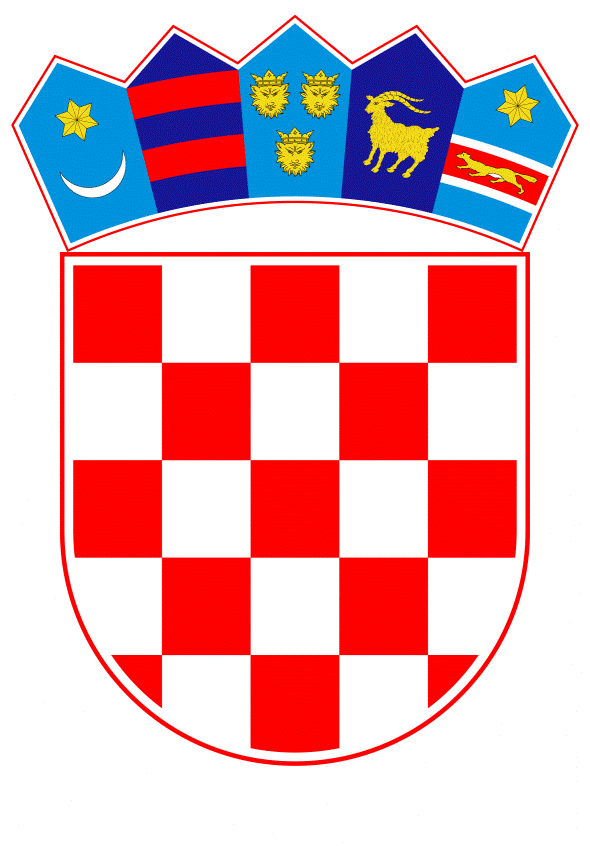 VLADA REPUBLIKE HRVATSKEZagreb, 13. siječnja 2022.______________________________________________________________________________________________________________________________________________________________________________________________________________________________vlada republike hrvatskeKONAČNI PRIJEDLOG ZAKONA O SOCIJALNOJ SKRBIZagreb, siječanj 2022.KONAČNI PRIJEDLOG ZAKONA O SOCIJALNOJ SKRBIDIO PRVIOSNOVNE ODREDBEPredmet uređenjaČlanak 1.Ovim Zakonom uređuje se djelatnost socijalne skrbi, načela socijalne skrbi, naknade i usluge u sustavu socijalne skrbi, postupci za njihovo ostvarivanje, korisnici, sadržaj i način obavljanja djelatnosti socijalne skrbi, stručni radnici u djelatnosti socijalne skrbi, evidencije, inspekcijski i upravni nadzor, financiranje djelatnosti socijalne skrbi te druga pitanja značajna za djelatnost socijalne skrbi.Usklađenost s pravnim poretkom Europske unijeČlanak 2.Ovim Zakonom u hrvatsko zakonodavstvo preuzimaju se sljedeći akti Europske unije:1.	Direktiva 2006/123/EZ Europskog parlamenta i Vijeća od 12. prosinca 2006. o uslugama na unutarnjem tržištu (SL L 376, 27.12.2006.)2.	Direktiva 2011/36/EU Europskog parlamenta i Vijeća od 5. travnja 2011. o sprečavanju i suzbijanju trgovanja ljudima i zaštiti njegovih žrtava te o zamjeni Okvirne odluke Vijeća 2002/629/PUP (SL L 101, 15.4.2011.)3.	Direktiva 2011/93/EU Europskog parlamenta i Vijeća od 13. prosinca 2011. o suzbijanju seksualnog zlostavljanja i seksualnog iskorištavanja djece i dječje pornografije, te o zamjeni Okvirne odluke Vijeća 2004/68/PUP (SL L 335, 17.12.2011.)4.	Direktiva 2011/95/EU Europskog parlamenta i Vijeća od 13. prosinca 2011. o standardima za kvalifikaciju državljana trećih zemalja ili osoba bez državljanstva za ostvarivanje međunarodne zaštite, za jedinstveni status izbjeglica ili osoba koje ispunjavaju uvjete za supsidijarnu zaštitu te sadržaj odobrene zaštite (SL L 337, 20.12.2011.)5.	Direktiva 2012/29/EU Europskog parlamenta i Vijeća od 25. listopada 2012. o uspostavi minimalnih standarda za prava, potporu i zaštitu žrtava kaznenih djela te o zamjeni Okvirne odluke Vijeća 2001/220/PUP (SL L 315, 14.11.2012.)6.	Direktiva (EU) 2016/801 Europskog parlamenta i Vijeća od 11. svibnja 2016. o uvjetima ulaska i boravka državljana trećih zemalja u svrhu istraživanja studija, osposobljavanja, volonterstva, razmjena učenika ili obrazovnih projekata i obavljanja poslova au pair (SL L 132, 21.5.2016.).Ciljevi i svrha socijalne skrbiČlanak 3.Socijalna skrb je organizirana djelatnost od javnog interesa čiji je cilj pružanje pomoći socijalno ugroženim osobama, kao i osobama u nepovoljnim osobnim ili obiteljskim okolnostima, a obuhvaća prevenciju, pomoć i podršku pojedincu, obitelji i skupinama, u svrhu unaprjeđenja kvalitete života te poticanje promjena i osnaživanje korisnika, radi njihovog aktivnog uključivanja u život zajednice.Načelo supsidijarnostiČlanak 4.Osoba koja ne može osigurati uzdržavanje svojim radom, pravima koja proizlaze iz rada ili osiguranja, primitkom od imovine, iz drugih izvora, od osoba koje su je dužne uzdržavati na temelju zakona kojim se uređuju obiteljski odnosi ili na neki drugi način, može ostvariti naknade i usluge u sustavu socijalne skrbi pod uvjetima i na način propisan ovim Zakonom.Načelo socijalne pravičnostiČlanak 5.Osoba koja ostvaruje naknade i usluge iz sustava socijalne skrbi ne može njihovim korištenjem postići povoljniji materijalni položaj od osobe koja sredstva za život ostvaruje radom ili po osnovi prava koja proizlaze iz rada.Načelo dostupnostiČlanak 6.Socijalna skrb osigurava se na način koji omogućuje dostupnost naknada i usluga korisniku.Načelo individualizacijeČlanak 7. (1) Naknade i usluge u sustavu socijalne skrbi ostvaruju se u skladu s individualnim potrebama i uz aktivno sudjelovanje korisnika.(2) Prava u sustavu socijalne skrbi su osobna, neprenosiva i ne mogu se nasljeđivati. (3) Dospjele novčane naknade koje nisu isplaćene do smrti korisnika nasljeđuju nasljednici korisnika, prema zakonu kojim se uređuje nasljeđivanje, a ako nema nasljednika vraćaju se u državni proračun, osim naknade za troškove stanovanja.Načelo pravodobnostiČlanak 8.Socijalna skrb ostvaruje se na način koji osigurava pravodobno uočavanje potreba korisnika radi sprječavanja nastanka ili razvoja stanja koja ugrožavaju sigurnost i zadovoljavanje životnih potreba i sprječavaju njegovu uključenost u zajednicu.Načelo informiranosti  Članak 9.Svaka osoba ima pravo na informaciju o naknadama i uslugama u sustavu socijalne skrbi te pravo na podršku u prevladavanju komunikacijskih teškoća koja pridonosi zadovoljavanju osobnih potreba i poboljšanju kvalitete života u zajednici.Načelo sudjelovanja u donošenju odlukaČlanak 10.(1) Korisnik u sustavu socijalne skrbi ima pravo sudjelovati u procjeni stanja, potreba i odlučivanju o korištenju usluga te pravodobno dobiti informacije i podršku za donošenje odluka.(2) Za ostvarivanje naknade i usluge u sustavu socijalne skrbi potreban je pristanak korisnika, odnosno njegovog zakonskog zastupnika.(3) U postupcima u kojima se odlučuje o pravima i interesima djeteta, dijete ima pravo na prikladan način saznati važne okolnosti slučaja, dobiti savjet i izraziti svoje mišljenje te biti obaviješteno o mogućim posljedicama uvažavanja njegovog mišljenja, a mišljenje djeteta uzima se u obzir u skladu s njegovom dobi i zrelosti.(4) Osoba lišena poslovne sposobnosti ima pravo sudjelovati i dati mišljenje u postupcima u kojima se odlučuje o njezinim pravima i interesima.Načelo tajnosti i zaštite osobnih podatakaČlanak 11.Korisniku naknade i usluge u sustavu socijalne skrbi mora se osigurati tajnost i zaštita osobnih podataka sukladno posebnim propisima.Načelo poštivanja privatnostiČlanak 12.(1) Korisnik u sustavu socijalne skrbi ima pravo na poštivanje privatnosti prilikom ostvarivanja naknade i usluge.(2) Pružatelj usluge u djelatnosti socijalne skrbi ne smije narušavati privatnost korisnika.(3) Prikupljanje podataka u svrhu ostvarivanja naknade i usluge te poduzimanje radnji neophodnih za pružanje usluge ne smatra se povredom prava na privatnost korisnika.Načelo kombinirane socijalne politikeČlanak 13.Kombinirana socijalna politika zagovara pluralizam kao okvir socijalne politike u kojem Vlada Republike Hrvatske i lokalne vlasti prepoznaju organizacije civilnog društva, strukovne komore i udruge, trgovačka društva, obitelj i druge dionike kao partnere u pripremi, donošenju te provedbi socijalnih programa. Načelo socijalnih inovacija Članak 14.Socijalne inovacije podrazumijevaju usluge, modele ili proizvode, kojim se istovremeno podmiruju socijalne potrebe učinkovitije od drugih te stvaraju novi društveni odnosi i suradnja što se odnosi na razvoj inovativnih rješenja, novih organizacijskih oblika ili novih oblika suradnje i financiranja, a radi rješavanja socijalnih problema.Definicije pojmovaČlanak 15.Pojedini pojmovi u smislu ovoga Zakona imaju sljedeće značenje:1.	korisnik je osoba ili kućanstvo koji u sustavu socijalne skrbi ostvaruje naknadu, socijalnu uslugu ili drugi oblik pomoći propisan ovim Zakonom2.	samac je osoba koja živi sama3.	kućanstvo je zajednica osoba koje zajedno žive i podmiruju troškove života4.	samohrani roditelj je roditelj koji živi sam s djetetom, sam skrbi o njemu i sam ga uzdržava5.	jednoroditeljska obitelj je obitelj u kojoj žive dijete, odnosno djeca i jedan roditelj6.	dijete je osoba do navršenih 18 godina života7.	mlađa punoljetna osoba je odrasla osoba koja nije navršila 21 godinu života, a ostvaruje naknade i usluge u sustavu socijalne skrb s obzirom na dob 8.	odrasla osoba je osoba koja je navršila 18 godina, a nije navršila 65 godina života 9.	starija osoba je osoba koja je navršila 65 i više godina života10.	dijete s teškoćama u razvoju je dijete koje zbog tjelesnih, senzoričkih, komunikacijskih, govorno-jezičnih ili intelektualnih teškoća treba dodatnu podršku za razvoj i učenje, kako bi ostvarilo najbolji mogući razvojni ishod i socijalnu uključenost11.	osoba s invaliditetom je osoba koja ima dugotrajna tjelesna, mentalna, intelektualna ili osjetilna oštećenja, koja u međudjelovanju s različitim preprekama mogu sprječavati njezino puno i učinkovito sudjelovanje u društvu na ravnopravnoj osnovi s drugima 12.	osoba potpuno nesposobna za rad je osoba koju privremeno ili trajno nije moguće uključiti u radne procese, prema propisima o vještačenju i metodologijama vještačenja 13.	djelomično radno sposobna osoba je osoba kod koje je utvrđen djelomični gubitak radne sposobnosti prema propisu o vještačenju i metodologijama vještačenja 14.	beskućnik je osoba koja nema mjesto stanovanja niti sredstva kojima bi mogla podmiriti troškove stanovanja, a smještena je ili koristi uslugu organiziranog stanovanja u prihvatilištu ili prenoćištu ili boravi na javnim ili drugim mjestima koja nisu namijenjena za stanovanje15.	osnovne životne potrebe su prehrana, smještaj, odjeća i druge stvari za osobne potrebe; osnovne životne potrebe djece i mladeži obuhvaćaju i potrebe koje proizlaze iz njihovog razvoja i odrastanja te odgoja i obrazovanja; osnovne životne potrebe djece s teškoćama u razvoju i odraslih osoba s invaliditetom obuhvaćaju i dodatne potrebe koje proizlaze iz oštećenja njihovog zdravlja, odnosno invaliditeta16.	prihod su novčana sredstva ostvarena po osnovi rada, mirovine, primitaka od imovine ili na neki drugi način, primjerice primitak od udjela u kapitalu, kamate od štednje i sl. ostvarena u tuzemstvu i inozemstvu, umanjen za iznos uplaćenog poreza i prireza17.	imovina su sve pokretnine, nekretnine, imovinska prava, iznos gotovine u domaćoj i stranoj valuti, štednja, odnosno novčana sredstva na osobnim računima ili štednim knjižicama, darovi, vrijednosni papiri, dionice, poslovni udjeli, stambena štednja, životno osiguranje i ostala imovina u tuzemstvu i u inozemstvu 18.	sveobuhvatna procjena je proces prikupljanja podataka, prepoznavanja i ocjene poteškoća, potreba, snaga i rizika, situacija i uključenih osoba koji se postepeno razvija kako bi se odredili ciljevi rada s korisnikom i potrebne mjere i usluge19.	individualno planiranje je metoda socijalnog rada u procesu planiranja i izrade individualnog plana promjene životne situacije ili ponašanja korisnika, utvrđen na temelju sveobuhvatne procjene potreba, teškoća i resursa korisnika, uz suradnju i partnerstvo s korisnikom i njegovom obitelji, a čija izrada obuhvaća aktivnosti procjene, organiziranja pristupa pravima i uslugama, koordiniranja s drugim pružateljima usluga, praćenje i evaluaciju koje trebaju odgovoriti na potrebe korisnika. Individualno planiranje provodi se kada je potreban veći broj usluga koje je potrebno usklađivati i pratiti u cilju složenije promjene u okruženju korisnika radi poboljšanja njegove socijalne dobrobiti20.	voditelj slučaja je socijalni radnik koji planira, koordinira i provodi aktivnosti radi ostvarivanja usluga unutar organizacijskih jedinica Hrvatskog zavoda za socijalni rad (u daljnjem tekstu: Zavod) kod pružatelja usluga, a pritom koristi potrebne profesionalne i druge resurse neophodne za zadovoljavanje potreba, odnosno za pružanje odgovarajućih usluga korisniku radi poboljšanja njegove socijalne dobrobiti21.	vođenje slučaja je metoda socijalnog rada kojom se u suradnji s korisnikom procjenjuju potrebe, dogovaraju neophodne usluge, koordinira, vrši nadzor i ocjenjivanje te zastupa najbolji interes korisnika s ciljem poboljšanja njegove socijalne dobrobiti. Primjenjuje se kada korisnici imaju složenije potrebe koje zahtijevaju više vrsta usluga i kada je potrebno koordinirati rad različitih pružatelja sa zajedničkim korisnikom 22.	plan intervencije su postupci koji obuhvaćaju prevenciju rizičnih čimbenika u životu pojedinaca, obitelji i zajednice i stručni tretman radi podrške i pomoći korisnicima socijalne skrbi u svladavanju teškoća i postizanja individualno i društveno poželjnih promjena te unaprjeđenja njihove kvalitete života. Intervencije obuhvaćaju tretman, ali i ostale aktivnosti koje se koriste za prevenciju problema i postizanje ciljeva koji vode socijalnoj dobrobiti. Intervencija obuhvaća savjetovanje, psihosocijalno savjetovanje, zastupanje, posredovanje, obiteljsku medijaciju, socijalno planiranje, rad u zajednici i druge aktivnosti koje pripadaju suvremenom konceptu socijalnog rada23.	socijalna isključenost je nemogućnost pojedinca da sudjeluje u uobičajenim aktivnostima društva kojemu pripada, zbog čimbenika koji su izvan njegove kontrole24.	interventne mjere u iznimnim slučajevima obuhvaćaju privremeno upućivanje radnika iz jedne ustanove socijalne skrbi u drugu, odnosno od jednog do drugog pružatelja socijalnih usluga, preraspodjela radnoga vremena i izolacija radnika u prostorijama ustanove socijalne skrbi ili pružatelja socijalne usluge - radna izolacija25.	pripravnik je osoba koja se prvi put zapošljava u ustanovi socijalne skrbi, kod druge pravne osobe, kod obrtnika koji obavlja djelatnost socijalne skrbi i kod fizičke osobe koja profesionalno obavlja poslove socijalne skrbi i koja je stekla obrazovnu kvalifikaciju u Republici Hrvatskoj potrebnu za zapošljavanje u sustavu socijalne skrbi, ili je obrazovnu kvalifikaciju stekla izvan Republike Hrvatske, a ista joj je priznata od strane nadležnog tijela u skladu s posebnim propisima kojima se regulira priznavanje inozemnih stručnih kvalifikacija26.	javni rad je društveno koristan rad koji se odvija u ograničenom vremenskom razdoblju te nudi sufinanciranje i financiranje zapošljavanja nezaposlenih osoba iz ciljanih skupina, čiji se program temelji na društveno korisnom radu kojeg inicira lokalna zajednica ili organizacije civilnog društva27.	dugotrajna skrb su naknade i usluge propisane ovim Zakonom koje se pružaju korisniku s oštećenjem zdravlja i oštećenjem funkcionalnih sposobnosti duže od godinu dana.Rodno značenje pojmovaČlanak 16.Izrazi koji se koriste u ovom Zakonu, a imaju rodno značenje odnose se jednako na muški i ženski rod.DIO DRUGIDJELATNOST SOCIJALNE SKRBIPOGLAVLJE I.OSNOVE DJELATNOSTI SOCIJALNE SKRBIObavljanje djelatnosti socijalne skrbiČlanak 17.(1) Djelatnost socijalne skrbi obavljaju ustanove socijalne skrbi, jedinice lokalne i područne (regionalne) samouprave, odnosno Grad Zagreb, udruge, vjerske zajednice, druge pravne osobe, obrtnici i druge fizičke osobe koje obavljaju djelatnost socijalne skrbi, pod uvjetima i na način propisan ovim Zakonom, propisom kojim se uređuje udomiteljstvo i provedbenim propisima.(2) Djelatnost socijalne skrbi ustanove obavljaju kao javnu službu, ako ovim Zakonom nije drukčije određeno.(3) Obavljanje djelatnosti socijalne skrbi nadzire ministarstvo nadležno za poslove socijalne skrbi (u daljnjem tekstu: Ministarstvo).Korisnici socijalne skrbiČlanak 18.(1) Korisnici socijalne skrbi su:1.	samac i kućanstvo koji nemaju dovoljno sredstava za podmirenje osnovnih životnih potreba, a nisu ih u mogućnosti ostvariti svojim radom, prihodima, imovinom, od obveznika uzdržavanja ili na drugi način2.	dijete bez roditelja ili bez odgovarajuće roditeljske skrbi, dijete žrtva obiteljskog, vršnjačkog ili drugog nasilja, dijete žrtva trgovanja ljudima, dijete rane i predškolske dobi s razvojnim odstupanjem ili razvojnim rizikom, dijete s teškoćama u razvoju, dijete s problemima u ponašanju, dijete bez pratnje koje se zatekne izvan mjesta svog prebivališta bez nadzora roditelja ili druge odrasle osobe koja je odgovorna skrbiti o njemu te dijete strani državljanin koje se zatekne na teritoriju Republike Hrvatske bez nadzora roditelja ili druge odrasle osobe koja je odgovorna skrbiti o njemu 3.	mlađa punoljetna osoba i mlađa punoljetna osoba s problemima u ponašanju4.	osoba koja je bila korisnik prava na uslugu smještaja ili organiziranog stanovanja, a kojoj je potrebno osigurati stanovanje dok za to traje potreba, a najduže do 26. godine života5.	trudnica ili roditelj s djetetom do godine dana života, iznimno do tri godine života bez obiteljske podrške i odgovarajućih uvjeta za život6.	obitelj kojoj je zbog narušenih odnosa ili drugih nepovoljnih okolnosti potrebna stručna pomoć ili druga podrška7.	osoba s invaliditetom koja nije u mogućnosti udovoljiti osnovnim životnim potrebama8.	odrasla osoba žrtva obiteljskog ili drugog nasilja te žrtva trgovanja ljudima9.	osoba koja zbog starosti ili bolesti ne može samostalno skrbiti o osnovnim životnim potrebama 10.	osoba ovisna o alkoholu, drogi, kockanju i drugim oblicima ovisnosti11.	beskućnik ili12.	druga osoba koja ispunjava uvjete propisane ovim Zakonom.(2) Zavod određuje osobu koja predstavlja kućanstvo radi ostvarivanja naknada utvrđenih ovim Zakonom.Državljanstvo, prebivalište i boravak kao uvjetČlanak 19.(1) Naknade i usluge u sustavu socijalne skrbi, pod uvjetima propisanim ovim Zakonom, mogu se priznati ili odobriti:1.	hrvatskom državljaninu s prebivalištem u Republici Hrvatskoj2.	strancu sa stalnim boravkom i dugotrajnim boravištem u Republici Hrvatskoj3.	osobi bez državljanstva s privremenim i stalnim boravkom i dugotrajnim boravištem u Republici Hrvatskoj.(2) Stranac pod supsidijarnom zaštitom i azilant te članovi njihove obitelji koji zakonito borave u Republici Hrvatskoj kao i stranac s utvrđenim statusom žrtve trgovanja ljudima mogu ostvariti naknade i usluge u sustavu socijalne skrbi pod uvjetima propisanim ovim Zakonom, zakonima kojima je uređena zaštita od trgovanja ljudima i zakonom kojim se uređuje status, prava i obveze osoba s odobrenom međunarodnom zaštitom. (3) Iznimno od stavaka 1. i 2. ovoga članka pravo na jednokratnu naknadu i pravo na uslugu smještaja može se priznati i osobi koja nije obuhvaćena stavcima 1. i 2. ovoga članka pod uvjetima propisanim ovim Zakonom, ako to zahtijevaju životne okolnosti u kojima se našla.Kada osoba može sama sebe uzdržavati Članak 20.(1) U smislu ovoga Zakona osoba može sama sebe uzdržavati ako sredstva za podmirenje osnovnih životnih potreba može ostvariti svojim prihodima ili imovinom koja ne služi njoj niti članovima njezine obitelji za podmirenje osnovnih životnih potreba te od obveznika uzdržavanja ili na drugi način.(2) Iznimno od stavka 1. ovoga članka, imovina djeteta izuzima se od opterećenja ili otuđenja.POGLAVLJE II.NAKNADE U SUSTAVU SOCIJALNE SKRBIVrste naknada Članak 21.Naknade u sustavu socijalne skrbi su:1.	zajamčena minimalna naknada 2.	naknada za troškove stanovanja3.	naknada za ugroženog kupca energenata4.	naknada za osobne potrebe 5.	jednokratna naknada6.	naknada za pogrebne troškove7.	naknada za redovno studiranje8.	plaćanje troškova smještaja u učeničkom domu9.	osobna invalidnina10.	doplatak za pomoć i njegu11.	status roditelja njegovatelja ili status njegovatelja.Osnovice za izračun naknadaČlanak 22.(1) Osnovicu na temelju koje se izračunava iznos zajamčene minimalne naknade odlukom određuje Vlada Republike Hrvatske jednom godišnje.(2) Osnovicu na temelju koje se izračunava iznos drugih naknada iz članka 21. ovoga Zakona odlukom određuje Vlada Republike Hrvatske.ODJELJAK 1.ZAJAMČENA MINIMALNA NAKNADAPojam zajamčene minimalne naknadeČlanak 23.Pravo na zajamčenu minimalnu naknadu priznaje se samcu ili kućanstvu koje nema dovoljno sredstava za podmirenje osnovnih životnih potreba, pod uvjetima i u iznosu propisanom ovim Zakonom.Uvjeti za priznavanje zajamčene minimalne naknadeČlanak 24.(1) Pravo na zajamčenu minimalnu naknadu priznaje se samcu ili kućanstvu koji nemaju sredstva za podmirenje osnovnih životnih potreba niti ih mogu osigurati u visini propisanoj člankom 27. stavcima 2. i 3. ovoga Zakona po osnovi: 1.	prihoda samca ili članova kućanstva kao niti od obveznika uzdržavanja2.	prodaje ili najma stana ili kuće u vlasništvu samca ili člana kućanstva, koju ne koristi za stanovanje 3.	prodaje ili korištenja poslovnog prostora u vlasništvu samca ili člana kućanstva4.	prodaje pokretnina u vlasništvu samca ili člana kućanstva koje ne koristi za podmirenje osnovnih životnih potreba 5.	prodaje, zakupa ili najma druge imovine u vlasništvu samca ili člana kućanstva koja ne služi podmirenju osnovnih životnih potreba ili po drugoj osnovi.(2) Pravo na zajamčenu minimalnu naknadu ne priznaje se samcu ili kućanstvu ako:1.	je samac ili član kućanstva vlasnik registriranog vozila, čija vrijednost prelazi iznos od 40 osnovica iz članka 22. stavka 2. ovoga Zakona, osim vozila koje služi za prijevoz samca ili člana kućanstva korisnika prava po osnovi invaliditeta, starije i teško pokretne osobe ili je prema procjeni stručnog radnika vozilo nužno radi prometne izoliranosti2.	je samac sklopio ugovor o doživotnom ili dosmrtnom uzdržavanju, osim u slučaju pokretanja postupka za raskid, utvrđenje ništetnosti ili poništaj ugovora 3.	samac ili član kućanstva u postupku priznavanja prava nije omogućio uvid u prihod ili imovinu 4.	se nezaposleni radno sposobni i djelomično radno sposobni samac ne nalazi u evidenciji nezaposlenih osoba prema zakonu kojim se uređuje tržište rada 5.	je samac korisnik usluge smještaja ili organiziranog stanovanja na temelju ovoga Zakona, osim beskućnika koji je korisnik usluge smještaja ili organiziranog stanovanja u prenoćištu ili prihvatilištu, žrtve nasilja u obitelji i žrtve trgovanja ljudima ili6.	je samac otkazao ugovor o radu u razdoblju od šest mjeseci prije pokretanja postupka radi priznavanja prava na zajamčenu minimalnu naknadu.Umanjivanje iznosa zajamčene minimalne naknadeČlanak 25.Iznos zajamčene minimalne naknade iz članka 27. stavka 3. ovoga Zakona umanjuje se kućanstvu za udio:1.	nezaposlenog radno sposobnog i djelomično radno sposobnog člana kućanstva koji nije evidentiran kao nezaposlena osoba pri službi nadležnoj za zapošljavanje 2.	člana kućanstva koji je sklopio ugovor o doživotnom ili dosmrtnom uzdržavanju, osim u slučaju pokretanja postupka za raskid, utvrđenje ništetnosti ili poništaj ugovora 3.	člana kućanstva koji je otkazao ugovor o radu u razdoblju od šest mjeseci prije pokretanja postupka radi priznavanja prava na zajamčenu minimalnu naknadu.Iznimke od obveze prijave u evidenciju nezaposlenih osobaČlanak 26.Odredbe članka 24. stavka 2. točke 4. i članka 25. točke 1. ovoga Zakona ne odnose se na:1.	osobu kojoj nedostaje najviše pet godina do stjecanja prava na starosnu mirovinu prema propisu kojim se uređuje mirovinsko osiguranje2.	dijete nakon navršene 15. godine dok se redovito školuje, a najduže do navršene 26. godine 3.	trudnicu i rodilju do šest mjeseci nakon poroda, roditelja koji čuva i odgaja dijete do godinu dana, blizance do tri godine ili ima troje i više djece do navršenih deset godina te roditelja koji koristi posvojiteljski dopust4.	osobu kojoj je utvrđena privremena nezapošljivost prema zakonu kojim se uređuje profesionalna rehabilitacija i zapošljavanje osoba s invaliditetom 5.	nezaposlenog člana kućanstva bez prihoda koji skrbi za dijete ili za odraslog člana obitelji koji nije sposoban skrbiti o sebi, ako takav način skrbi nadomješta institucionalnu skrb po ovom Zakonu ili6.	nezaposlenog člana kućanstva koji skrbi za dijete predškolske dobi, kojemu skrb nije moguće osigurati uz pomoć treće osobe ili u odgojno-obrazovnim ustanovama.Postotak osnovice za izračun prava samcu ili članu kućanstvaČlanak 27.(1) Pravo na zajamčenu minimalnu naknadu priznaje se u postotku od osnovice iz članka 22. stavka 1. ovoga Zakona.(2) Zajamčena minimalna naknada za samca iznosi:1.	100 % osnovice za radno sposobnog samca 2.	130 % osnovice za stariju osobu i osobu potpuno nesposobnu za rad.(3) Zajamčena minimalna naknada za kućanstvo utvrđuje se kao zbroj udjela članova kućanstva, a udio za pojedinog člana kućanstva iznosi:1.	70 % osnovice za odraslu radno sposobnu osobu 2.	95 % osnovice za odraslu osobu potpuno nesposobnu za rad i za stariju osobu3.	120 % osnovice za samohranog radno sposobnog roditelja 4.	135 % osnovice za samohranog roditelja potpuno nesposobnog za rad 5.	70 % osnovice za dijete 6.	80 % osnovice za dijete u jednoroditeljskoj obitelji 7.	90 % osnovice za dijete samohranog roditelja.8.	120 % osnovice za trudnicu i rodilju do šest mjeseci nakon poroda.(4) Iznos zajamčene minimalne naknade za kućanstvo uvećava se za troškove smještaja člana kućanstva u učenički dom za vrijeme trajanja školske godine, osim ako se troškovi smještaja u učenički dom ne podmiruju na drugi način.(5) Iznos zajamčene minimalne naknade za kućanstvo ne može biti veći od 150 % bruto iznosa minimalne plaće u Republici Hrvatskoj.Postotak osnovice za izračun prava beskućniku, žrtvi nasilja u obitelji i žrtvi trgovanja ljudimaČlanak 28.(1) Beskućniku kojem je osiguran smještaj ili organizirano stanovanje u prihvatilištu priznaje se pravo na zajamčenu minimalnu naknadu u visini od 50 % iznosa zajamčene minimalne naknade iz članka 27. stavaka 2. i 3. ovoga Zakona, ako ispunjava uvjete propisane ovim Zakonom.(2) Žrtvi nasilja u obitelji i žrtvi trgovanja ljudima, kojoj je priznata usluga smještaja u kriznim situacijama, priznaje se pravo na zajamčenu minimalnu naknadu u visini od 50 % iznosa zajamčene minimalne naknade iz članka 27. stavaka 2. i 3. ovoga Zakona, ako ispunjava uvjete propisane ovim Zakonom.Utvrđivanje iznosa kad korisnik ostvaruje prihodeČlanak 29.(1) Ako samac ili kućanstvo ostvaruje prihod, iznos zajamčene minimalne naknade za svaki pojedini mjesec od pokretanja postupka do donošenja rješenja utvrđuje se kao razlika između iznosa zajamčene minimalne naknade iz članka 27. stavaka 2. i 3. ovoga Zakona i prihoda samca ili kućanstva u svakom pojedinom mjesecu počevši od mjeseca u kojem je pokrenut postupak za priznavanje prava do mjeseca koji prethodi mjesecu u kojem se donosi rješenje.(2) Mjesečni iznos zajamčene minimalne naknade za mjesec u kojem se donosi rješenje te za razdoblje nakon donošenja rješenja predstavlja razliku između iznosa zajamčene minimalne naknade iz članka 27. stavaka 2. i 3. ovoga Zakona i prihoda samca ili kućanstva u mjesecu u kojem se donosi rješenje o priznavanu prava na zajamčenu minimalnu naknadu. Novčana sredstva koja se ne uračunavaju u prihodČlanak 30.U prihod u smislu članka 29. ovoga Zakona ne uračunavaju se novčana sredstva ostvarena po osnovi:1.	naknade za troškove stanovanja2.	naknade ga ugroženog kupca energenata3.	naknade zbog tjelesnog oštećenja 4.	ortopedskog dodatka 5.	osobne invalidnine6.	doplatka za pomoć i njegu7.	doplatka za djecu 8.	naknade koju osigurava jedinica lokalne i područne (regionalne) samouprave, odnosno Grad Zagreb, na temelju odluke predstavničkog tijela9.	stipendije za školovanje učenika ili studenta dok traje redovito školovanje ili studiranje, a najdulje do 26. godine života10.	darovanja pravnih i fizičkih osoba za zdravstvene potrebe fizičke osobe11.	jednokratne donacije pravnih i fizičkih osoba do iznosa 10.000,00 kuna godišnje12.	pomoći za ublažavanje posljedica prirodne nepogode13.	privremenog uzdržavanja za dijete prema zakonu kojim se uređuje privremeno uzdržavanje14.	uzdržavanja za maloljetno i punoljetno dijete ostvarenog prema zakonu kojim se uređuju obiteljski odnosi do iznosa minimalne plaće15.	obiteljske mirovine za maloljetno i punoljetno dijete do iznosa minimalne plaće 16.	nagrade učeniku za vrijeme praktične nastave i naukovanja17.	novčane pomoći i naknade troškova prijevoza za vrijeme obrazovanja prema propisu kojim se uređuje zapošljavanje18.	doplatka za njegu i pomoć druge osobe, doplatka za pripomoć u kući, ortopedskog doplatka, posebnog doplatka, jednokratne novčane pomoći, obiteljske invalidnine, uvećane i povećane obiteljske invalidnine, osobne invalidnine, troškova ukopa, potpore za obrazovanje, novčane protuvrijednosti za besplatne udžbenike, dodijeljenog iznosa stambenog kredita ili financijske potpore, novčane naknade u iznosu obiteljske invalidnine, uvećane i povećane obiteljske invalidnine, naknade za topli obrok, sredstva potpore ostvarena kroz Program stručnog osposobljavanja i zapošljavanja hrvatskih branitelja iz Domovinskog rata i članova njihovih obitelji ostvarene prema zakonu kojim se uređuju prava hrvatskih branitelja iz Domovinskog rata i članova njihovih obitelji19.	osobne invalidnine, obiteljske invalidnine, uvećane i povećane obiteljske invalidnine, dodatka za pomoć i njegu druge osobe, ortopedskog dodatka, posebnog dodatka, dodatka za pripomoć u kući i novčane protuvrijednosti za besplatne udžbenike ostvarene prema zakonu kojim se uređuje zaštita vojnih i civilnih invalida rata20.	osobne invalidnine, dodatka za njegu i pomoć druge osobe, dodatke za pripomoć u kući, ortopedskog dodatka, posebnog dodatka, jednokratne novčane pomoći, obiteljske invalidnine, uvećane i povećane obiteljske invalidnine, novčane naknade u iznosu obiteljske invalidnine, povećane i uvećane obiteljske invalidnine, naknade za troškove ukopa, stipendije i novčane protuvrijednost za besplatne udžbenike prema zakonu kojim se uređuju prava civilnih stradalnika iz Domovinskog rata21.	jednokratne novčane potpore za novorođeno dijete na temelju zakona kojim se uređuju rodiljne i roditeljske potpore, novčane pomoći za opremu novorođenog djeteta, odnosno novčane pomoć za novorođeno dijete koje isplaćuju jedinice lokalne i područne (regionalne) samouprave, odnosno Grad Zagreb 22.	rada učenika i studenta na redovitom školovanju preko učeničkih i studentskih udruga 23.	novčane pomoći, naknade troškova prijevoza, smještaja i prehrane nezaposlene osobe koja je uključena u usluge profesionalne rehabilitacije ili sudjeluje u projektu ili programu koji se provodi sa svrhom zapošljavanja24.	naknade za troškove prijevoza u vezi s korištenjem zdravstvene zaštite25.	humanitarne akcije.Umanjivanje prihoda kućanstva Članak 31.Iznos prihoda iz članka 29. ovoga Zakona umanjuje se za iznos koji, prema zakonu kojim se uređuju obiteljski odnosi, samac ili član kućanstva plaća za uzdržavanje osobe s kojom ne živi.Utvrđivanje prihoda od samostalne djelatnostiČlanak 32.Za samca ili člana kućanstva koji primitke ostvaruje obavljanjem samostalne djelatnosti, a obveznik je plaćanja poreza na dohodak, prihod iz članka 29. ovoga Zakona utvrđuje se prema podnesenoj godišnjoj poreznoj prijavi ili Izvješću o paušalnom dohotku od samostalne djelatnosti i uplaćenom paušalnom porezu na dohodak i prirezu poreza na dohodak (Obrazac PO-SD).Isplata u naraviČlanak 33.(1) Zajamčena minimalna naknada može se isplatiti u cijelosti ili djelomično u naravi ako se na temelju utvrđenih okolnosti ocijeni ili se može osnovano pretpostaviti da korisnik zajamčenu minimalnu naknadu ne koristi ili neće koristiti u svrhu podmirenja osnovnih životnih potreba.(2) Svatko je dužan prijaviti Zavodu sumnju da korisnik zajamčenu minimalnu naknadu ne koristi u svrhu podmirenja osnovnih životnih potreba.(3) Djelomični iznos zajamčene minimalne naknade može se izravno isplatiti obrazovnoj ustanovi na ime troška toplog obroka za člana kućanstva koje je korisnik zajamčene minimalne naknade, ako se na temelju utvrđenih okolnosti može osnovano pretpostaviti da se zajamčena minimalna naknada neće koristiti u svrhu podmirenja navedene potrebe.Obveze radno sposobnoga korisnikaČlanak 34.(1) Radno sposobni i djelomično radno sposobni samac ili član kućanstva koje je korisnik prava na zajamčenu minimalnu naknadu dužan je prihvatiti zaposlenje te biti aktivan u traženju posla i raspoloživ za rad prema zakonima o zapošljavanju.(2) Pravo na zajamčenu minimalnu naknadu prestaje samcu ili se iznos zajamčene minimalne naknade umanjuje kućanstvu za pripadajući udio člana kućanstva, ako radno sposobni i djelomično radno sposobni samac ili član kućanstva neopravdano odbije prihvatiti ponuđeno zaposlenje prema propisu kojim se uređuje tržište rada ili otkaže ugovor o radu.(3) Korisniku iz stavka 2. ovoga članka ne može se priznati pravo na zajamčenu minimalnu naknadu, odnosno uvećati iznos zajamčene minimalne naknade za kućanstvo u pripadajućem dijelu člana kućanstva koji je odbio prihvatiti ponuđeno zaposlenje prema propisu kojim se uređuje tržište rada ili otkazao ugovor o radu, u roku od šest mjeseci od dana prestanka prava.Suradnja Zavoda i službe za zapošljavanjeČlanak 35.(1) Zavod i služba nadležna za zapošljavanje dužni su međusobno surađivati u provođenju mjera socijalne uključenosti radno sposobnih i djelomično radno sposobnih samaca ili članova kućanstva koje je korisnik prava na zajamčenu minimalnu naknadu.(2) Služba nadležna za zapošljavanje dužna je provoditi aktivnosti i mjere iz svoje nadležnosti u svrhu zapošljavanja radno sposobnog i djelomično radno sposobnog samca ili člana kućanstva koje je korisnik prava na zajamčenu minimalnu naknadu.(3) Zavod je dužan službi nadležnoj za zapošljavanje dostaviti obavijest o priznatom pravu na zajamčenu minimalnu naknadu za nezaposlenog radno sposobnog ili djelomično radno sposobnog samca ili člana kućanstva koje je korisnik prava na zajamčenu minimalnu naknadu te za osobu kojoj je utvrđena privremena nezapošljivost, u roku od osam dana od dana izvršnosti rješenja o priznavanju prava.(4) Zavod je dužan službi nadležnoj za zapošljavanje dostaviti obavijest o odobrenoj usluzi socijalnog mentorstva radno sposobnom i djelomično radno sposobnom samcu ili članu kućanstva koje je korisnik prava na zajamčenu minimalnu naknadu i uključiti predstavnika službe nadležne za zapošljavanje u proces socijalnog mentorstva.(5) Služba nadležna za zapošljavanje dužna je obavijestiti Zavod o prestanku i razlozima prestanka vođenja u evidenciji nezaposlenih osoba radno sposobnog i djelomično radno sposobnog samca ili člana kućanstva koje je korisnik prava na zajamčenu minimalnu naknadu, najkasnije u roku od osam dana od dana prestanka vođenja u evidenciji.(6) Način suradnje Zavoda i službe nadležne za zapošljavanje u provođenju mjera socijalne uključenosti radno sposobnih korisnika zajamčene minimalne naknade pravilnikom propisuje ministar nadležan za socijalnu skrb (u daljnjem tekstu: ministar).Rad za opće dobro bez naknadeČlanak 36.(1) Jedinice lokalne i područne (regionalne) samouprave, odnosno Grad Zagreb, dužne su organizirati rad za opće dobro bez naknade za radno sposobne i djelomično radno sposobne samce ili članove kućanstva koji su korisnici prava na zajamčenu minimalnu naknadu te snositi troškove za provedbu rada za opće dobro i zaštite na radu.(2) Rad za opće dobro bez naknade izvršava se na temelju ugovora kojim se određuje trajanje rada, mjesto obavljanja rada, opseg i vrsta posla. (3) Radno sposobni i djelomično radno sposobni samac ili član kućanstva koje je korisnik prava na zajamčenu minimalnu naknadu dužan je odazvati se pozivu jedinice lokalne i područne (regionalne) samouprave, odnosno Grada Zagreba, za sudjelovanje u radovima za opće dobro bez naknade.(4) Odredba stavka 3. ovoga članka ne odnosi se na osobe iz članka 26. ovoga Zakona.(5) U radovima za opće dobro bez naknade osobe iz stavka 3. ovoga članka mogu sudjelovati od 60 do 90 sati mjesečno.Prestanak ili umanjivanje prava zbog neodazivanjaČlanak 37.(1) Pravo na zajamčenu minimalnu naknadu prestaje samcu ili se iznos zajamčene minimalne naknade umanjuje kućanstvu za pripadajući udio člana kućanstva, ako se radno sposobni ili djelomično radno sposobni samac ili član kućanstva ne odazove urednom pozivu jedinice lokalne i područne (regionalne) samouprave odnosno Grada Zagreba, za sudjelovanje u radovima za opće dobro bez naknade, s danom kojim se bio dužan odazvati pozivu.(2) Korisniku iz stavka 1. ovoga članka ne može se priznati pravo na zajamčenu minimalnu naknadu, odnosno za uvećanje iznosa zajamčene minimalne naknade za kućanstvo u pripadajućem dijelu člana kućanstva koji se nije odazvao pozivu jedinice lokalne i područne (regionalne) samouprave, odnosno Grada Zagreba za sudjelovanje u radovima za opće dobro bez naknade, u roku od šest mjeseci od dana prestanka prava.Obveza dostave podatakaČlanak 38.(1) Zavod i jedinica lokalne i područne (regionalne) samouprave, odnosno Grad Zagreb dužni su međusobno surađivati u provođenju mjere rada za opće dobro bez naknade.(2) Zavod je dužan jednom mjesečno jedinici lokalne i područne (regionalne) samouprave, odnosno Gradu Zagrebu dostaviti podatke o radno sposobnim ili djelomično radno sposobnim samcima korisnicima zajamčene minimalne naknade te radno sposobnim ili djelomično radno sposobnim članovima kućanstva koje je korisnik zajamčene minimalne naknade.(3) Jedinica lokalne i područne (regionalne) samouprave, odnosno Grad Zagreb dužan je Zavodu jednom mjesečno dostaviti podatke o korisnicima zajamčene minimalne naknade koji su uredno pozvani, a nisu se odazvali niti sudjelovali u radovima za opće dobro.Zapošljavanje samca ili člana kućanstva korisnika Članak 39.(1) Ako se samac ili član kućanstva koje je korisnik prava na zajamčenu minimalnu naknadu u neprekidnom trajanju od najmanje šest mjeseci zaposli, u prva tri mjeseca rada iznos zajamčene minimalne naknade umanjuje se za 50 % priznatog iznosa.(2) Pravo na zajamčenu minimalnu naknadu prestaje samcu ili kućanstvu nakon tri mjeseca rada osobe iz stavka 1. ovoga članka, ako prosječni prihod u posljednja tri mjeseca prelazi priznati iznos zajamčene minimalne naknade za samca ili kućanstvo.(3) Ako se samac ili član kućanstva koje je korisnik prava na zajamčenu minimalnu naknadu, zaposli u javnom radu, pravo na zajamčenu minimalnu naknadu ne prestaje, odnosno ne umanjuje se za prihod člana kućanstva ostvaren po osnovi zaposlenja u javnom radu.Prestanak prava na zajamčenu minimalnu naknaduČlanak 40.(1) Pravo na zajamčenu minimalnu naknadu prestaje samcu ili kućanstvu ako:1.	se praćenjem materijalnih i drugih socijalnih prilika korisnika utvrdi da su prilike znatno povoljnije od onih koje se mogu osigurati na temelju priznatog prava2.	zbog promijenjenih okolnosti korisnik ne ispunjava uvjete za daljnje korištenje prava ili3.	u postupku preispitivanja uvjeta za daljnje korištenje prava samac ili član kućanstva nije omogućio uvid u prihod ili imovinu.(2) Pravo na zajamčenu minimalnu naknadu prestaje samcu ili se iznos umanjuje kućanstvu za udio člana kućanstva ako:1.	se samac ili član kućanstva nalazi na bolničkom liječenju, u istražnom zatvoru, izdržavanju kazne zatvora ili boravi u inozemstvu u neprekidnom trajanju duljem od dva mjeseca2.	samac ili član kućanstva umre.(3) Pravo na zajamčenu minimalnu naknadu, u slučaju iz stavka 1. točaka 2. i 3. ovoga članka, prestaje sa zadnjim danom u mjesecu u kojem je nastala promijenjena okolnost.(4) Pravo na zajamčenu minimalnu naknadu prestaje samcu ili se iznos umanjuje kućanstvu, za udio člana kućanstva iz stavka 2. ovoga članka, s danom nastupanja okolnosti iz stavka 2. ovoga članka.(5) U slučaju priznavanja prava na zajamčenu minimalnu naknadu na temelju netočnih ili nepotpunih podataka o prihodima i drugim okolnostima o kojima ovisi priznavanje ili opseg prava poništava se rješenje kojim je pravo priznato.(6) Korisniku iz stavka 1. točke 3. i stavka 5. ovoga članka ne može se priznati pravo na zajamčenu minimalnu naknadu u roku od šest mjeseci od dana prestanka prava.ODJELJAK 2.NAKNADA ZA TROŠKOVE STANOVANJAKorisnici naknade za troškove stanovanjaČlanak 41.(1) Pravo na naknadu za troškove stanovanja priznaje se korisniku zajamčene minimalne naknade, osim beskućniku koji se nalazi u prenoćištu, prihvatilištu ili mu je priznata usluga smještaja u organiziranom stanovanju, žrtvi nasilja u obitelji i žrtvi trgovanja ljudima kojoj je priznata usluga smještaja u kriznim situacijama. (2) Troškovi stanovanja u smislu ovoga Zakona odnose se na najamninu, komunalne naknade, troškove grijanja, vodne usluge te troškova koji su nastali uslijed radova na povećanju energetske učinkovitosti zgrade.(3) Jedinica lokalne samouprave dužna je korisnicima prava na zajamčenu minimalnu naknadu priznati pravo na troškove stanovanja.Iznos naknade za troškove stanovanjaČlanak 42.(1) Pravo na naknadu za troškove stanovanja jedinica lokalne samouprave dužna je priznati u visini od najmanje 30 % iznosa zajamčene minimalne naknade priznate samcu, odnosno kućanstvu.(2) Ako su troškovi stanovanja manji od 30 % iznosa zajamčene minimalne naknade, pravo na naknadu za troškove stanovanja priznaje se u iznosu stvarnih troškova stanovanja.(3) Jedinica lokalne samouprave, odnosno Grad Zagreb može naknadu za troškove stanovanja djelomično ili u potpunosti podmiriti izravno u ime i za račun korisnika zajamčene minimalne naknade. ODJELJAK 3.NAKNADA ZA UGROŽENOG KUPCA ENERGENATAPojam, sadržaj rješenja naknade za ugroženog kupca energenataČlanak 43.(1) Pravo na naknadu za ugroženog kupca energenata priznaje se samcu ili kućanstvu koji ispunjavaju uvjete za stjecanje statusa ugroženog kupca, propisane propisima kojima se uređuje energetski sektor.(2) Pravo iz stavka 1. ovoga članka priznaje se na zahtjev samca ili predstavnika kućanstva.(3) U rješenju kojim se korisniku priznaje pravo na naknadu za ugroženog kupca energenata utvrđuje se:1.	status ugroženog kupca2.	priznanje prava na naknadu za ugroženog kupca energenata u određenom iznosu, odnosno određenje vrste i opsega prava koja pripadaju korisniku s obzirom na utvrđeni status i3.	određenje načina sudjelovanja u podmirenju troškova energije odnosno načina isplate naknade za ugroženog kupca energenata.(4) Ako je zbog promijenjenih okolnosti doneseno rješenje o smanjenju opsega prava ili o prestanku prava zbog prestanka statusa ugroženog kupca, Zavod je dužan, u roku od osam dana od dana izvršnosti rješenja, o tome izvijestiti operatora distribucijskog sustava i opskrbljivača ugroženog kupca.(5) Mjesečni iznos naknade za ugroženog kupca energenata, način sudjelovanja u podmirenju troškova energenata korisnika naknade te postupanje Zavoda vezano za priznanje predmetne naknade uredbom propisuje Vlada Republike Hrvatske na prijedlog Ministarstva.ODJELJAK 4.NAKNADA ZA OSOBNE POTREBE Uvjeti za priznavanje, iznos naknade za osobne potrebeČlanak 44.(1) Pravo na naknadu za osobne potrebe priznaje se djetetu polazniku osnovne škole i djetetu i mlađoj punoljetnoj osobi polazniku srednje škole, drugoj mlađoj punoljetnoj osobi, odrasloj osobi i starijoj osobi kojoj se priznaje pravo na uslugu smještaja ili organiziranog stanovanja, ako vlastitim prihodom ne može osigurati zadovoljavanje osobnih potreba na smještaju ili organiziranom stanovanju.(2) Pravo na naknadu za osobne potrebe priznaje se u postotku od osnovice iz članka 22. stavka 2. ovoga Zakona i iznosi:1.	50 % osnovice za dijete polaznika osnovne škole, odraslu i stariju osobu  2.	70 % osnovice za dijete i mlađu punoljetnu osobu polazniku srednje škole i drugu mlađu punoljetnu osobu. (3) O priznavanju prava na naknadu za osobne potrebe odlučuje se rješenjem o priznavanju prava na uslugu smještaja ili organiziranog stanovanja na temelju ovoga Zakona, a pravo se priznaje s danom početka korištenja usluge smještaja ili organiziranog stanovanja.(4) Pravo na naknadu za osobne potrebe prestaje s danom prestanka usluge smještaja ili organiziranog stanovanja odnosno s danom promijenjenih okolnosti ako korisnik ostvari prihod kojim može osigurati zadovoljavanje osobnih potreba u priznatom iznosu.ODJELJAK 5.JEDNOKRATNA NAKNADAUvjeti za priznavanje jednokratne naknadeČlanak 45.(1) Pravo na jednokratnu naknadu priznaje se samcu ili kućanstvu koje zbog podmirenja izvanrednih troškova nastalih uslijed trenutnih životnih okolnosti (rođenja ili obrazovanja djeteta, bolesti ili smrti člana obitelji, prirodne nepogode i slično) nije u mogućnosti podmiriti osnovne životne potrebe.(2) Pravo na jednokratnu naknadu može se priznati i:1.	radi nabave osnovnih predmeta u kućanstvu ili nabave nužne odjeće ili obuće ako se nabava nužnih predmeta u kućanstvu odnosno odjeće i obuće ne može osigurati putem humanitarnih organizacija2.	djetetu ili mlađoj punoljetnoj osobi polazniku srednje škole koji je korisnik prava na uslugu smještaja u udomiteljskoj obitelji za kupnju obveznih školskih udžbenika, ako to pravo ne ostvaruje po drugoj osnovi3.	korisniku smještaja u kriznim situacijama radi naknade troškova prijevoza u mjesto prebivališta, vlastitu ili udomiteljsku obitelj, dom socijalne skrbi, kod drugog pružatelja usluge, odnosno drugu ustanovu ili 4.	korisniku usluge smještaja ili organiziranog stanovanja u slučaju trenutne potrebe koja ne može biti zadovoljena u okviru usluge smještaja ili organiziranog stanovanja.Iznos jednokratne naknadeČlanak 46.(1) Ukupni iznos priznatih jednokratnih naknada u jednoj kalendarskoj godini može iznositi najviše 500 % osnovice iz članka 22. stavka 2. ovoga Zakona za samca, odnosno 700 % osnovice iz članka 22. stavka 2. ovoga Zakona za kućanstvo.(2) Jednokratna naknada može se isplatiti i u naravi, ako se na temelju utvrđenih okolnosti ocijeni ili se može osnovano pretpostaviti da korisnik naknadu neće koristiti namjenski.(3) U osobito opravdanim slučajevima, kada to zahtijevaju životne okolnosti u kojima se korisnik našao, Zavod može jednom godišnje priznati jednokratnu naknadu u iznosu do 10.000,00 kuna. ODJELJAK 6.NAKNADA ZA POGREBNE TROŠKOVE Uvjeti, iznos, način isplate naknade za pogrebne troškoveČlanak 47.(1) Pravo na naknadu za pogrebne troškove priznaje se fizičkoj ili pravnoj osobi koja je podmirila troškove pogreba ili izvršila uslugu pogreba osobe:1.	koja nije imala zakonskog ili ugovornog obveznika uzdržavanja i2.	koja je u trenutku smrti bila korisnik:a)	prava na zajamčenu minimalnu naknadu ili član kućanstva koje je korisnik prava na zajamčenu minimalnu naknadu ilib)	prava na uslugu smještaja ili organiziranog stanovanja na temelju rješenja Zavoda.(2) Pravo na naknadu za pogrebne troškove priznaje se do iznosa osnovnih troškova pogreba u mjestu pogreba, odnosno u mjestu posljednjeg prebivališta korisnika u Republici Hrvatskoj u slučaju pogreba izvan područja Republike Hrvatske.(3) U iznos iz stavka 2. ovoga članka uračunavaju se i troškovi prijevoza do mjesta pogreba, odnosno do državne granice u slučaju pogreba izvan područja Republike Hrvatske.(4) Zavod je dužan zatražiti povrat sredstava isplaćenih za pogrebne troškove od nasljednika umrle osobe, osim u slučaju ošasne imovine.ODJELJAK 7.NAKNADA ZA REDOVNO STUDIRANJEKorisnik, iznos, ostvarivanje prava na naknadu za redovno studiranjeČlanak 48.(1) Korisniku prava na uslugu smještaja ili organiziranog stanovanja priznaje se pravo na naknadu za redovno studiranje u statusu redovitog ili izvanrednog studenta na sveučilišnom ili stručnom studiju u postotku od osnovice koji iznosi 400 % osnovice iz članka 22. stavka 2. ovoga Zakona.(2) Danom izvršnosti rješenja o priznavanju prava na naknadu iz stavka 1. ovoga članka korisniku prestaje pravo na uslugu smještaja, odnosno organiziranog stanovanja.(3) Zahtjev za priznavanje prava na naknadu iz stavka 1. ovoga članka može se podnijeti do isteka roka od godine dana od dana prestanka prava na uslugu smještaja, odnosno organiziranog stanovanja.(4) Korisnik prava na naknadu za redovito studiranje ima pravo na naknadu iz stavka 1. ovoga članka i u slučaju mirovanja obveza studenta za vrijeme služenja vojnog roka, za vrijeme trudnoće i do godinu dana života djeteta, za vrijeme dulje bolesti te u drugim opravdanim slučajevima prekida studija sukladno zakonu kojim se uređuje znanstvena djelatnost i visoko obrazovanje.(5) Korisnik prava na naknadu za redovito studiranje dužan je dostaviti dokaz o upisanoj godini najkasnije do 31. listopada svake godine dok traje studiranje te izvijestiti Zavod o završetku studiranja.(6) Pravo na naknadu iz stavka 1. ovoga članka priznaje se korisniku za vrijeme redovitog studiranja, najdulje do 26. godine života, neovisno o njegovom imovnom stanju.ODJELJAK 8.PLAĆANJE TROŠKOVA SMJEŠTAJA U UČENIČKOM DOMUKorisnik plaćanja troškova smještaja u učeničkom domuČlanak 49.(1) Djetetu ili mlađoj punoljetnoj osobi, polazniku srednje škole slabijeg imovnog stanja, koji nije član kućanstva koje je korisnik prava na zajamčenu minimalnu naknadu, troškove smještaja u učeničkom domu plaća Ministarstvo u skladu s odredbama ugovora o smještaju učenika u učenički dom.(2) Kriterije slabijeg imovnog stanja iz stavka 1. ovoga članka pravilnikom propisuje ministar.ODJELJAK 9.OSOBNA INVALIDNINAPojam osobe invalidnineČlanak 50.Pravo na osobnu invalidninu priznaje se djetetu i osobi kod koje je utvrđen četvrti stupanj težine invaliditeta-oštećenja funkcionalnih sposobnosti prema propisima o vještačenju i metodologijama vještačenja, a u svrhu zadovoljavanja životnih potreba za uključivanje u svakodnevni život zajednice.Zapreke za priznavanje prava na osobnu invalidninuČlanak 51.Pravo na osobnu invalidninu ne priznaje se osobi:1.	kojoj je priznata usluga smještaja ili organiziranog stanovanja sukladno odredbama ovoga Zakona ili drugim propisima2.	koja osobnu invalidninu ostvaruje prema drugim propisima3.	koja doplatak za pomoć i njegu ostvaruje prema ovom Zakonu ili drugim propisima.Iznos osobne invalidnineČlanak 52.Pravo na osobnu invalidninu priznaje se u postotku od osnovice koji iznosi 350 % osnovice iz članka 22 stavka 2. ovoga Zakona.Mirovanje prava na osobnu invalidninuČlanak 53.Korisniku prava na osobnu invalidninu koji boravi u inozemstvu u neprekidnom trajanju duljem od dva mjeseca, pravo na osobnu invalidninu miruje.Rješenje o mirovanju prava na osobnu invalidninuČlanak 54.(1) Rješenjem o mirovanju prava iz članka 53. ovoga Zakona obustavlja se isplata osobne invalidnine.(2) Rješenjem o prestanku mirovanja prava na osobnu invalidninu odlučuje se i o nastavku isplate osobne invalidnine, koja počinje s danom prestanka okolnosti iz članka 53. ovoga Zakona.ODJELJAK 10.DOPLATAK ZA POMOĆ I NJEGUPojam doplatka za pomoć i njeguČlanak 55.Pravo na doplatak za pomoć i njegu priznaje se djetetu s teškoćama u razvoju i osobi s invaliditetom uslijed čega joj je prijeko potrebna pomoć i njega druge osobe u organiziranju prehrane, pripremi i uzimanju obroka, nabavi namirnica, čišćenju i pospremanju stana, oblačenju i svlačenju, održavanju osobne higijene kao i obavljanju drugih osnovnih životnih potreba.Opseg prava, iznos doplatka za pomoć i njeguČlanak 56.(1) Pravo na doplatak za pomoć i njegu može se priznati u punom ili smanjenom iznosu ovisno o tome postoji li prijeka potreba pomoći i njege druge osobe u punom ili smanjenom opsegu.(2) Pravo na doplatak za pomoć i njegu priznaje se u postotku od osnovice iz članka 22. stavka 2. ovoga Zakona koji iznosi:1.	120 % osnovice za puni iznos doplatka za pomoć i njegu2.	84 % osnovice za smanjeni iznos doplatka za pomoć i njegu.Zapreke za priznavanje prava na doplatak za pomoć i njeguČlanak 57.Pravo na doplatak za pomoć i njegu ne priznaje se osobi:1.	koja ima u vlasništvu drugi stan ili kuću, osim stana ili kuće koju koristi za stanovanje, a koji može otuđiti ili iznajmiti i time osigurati sredstva za pomoć i njegu2.	koja ima u vlasništvu poslovni prostor koji ne koristi za obavljanje registrirane djelatnosti3.	kojoj je osiguran smještaj u ustanovi socijalne skrbi i kod drugih pružatelja socijalnih usluga, u zdravstvenoj ili u drugoj ustanovi, odnosno organizirano stanovanje, sukladno odredbama ovoga Zakona ili drugim propisima4.	koja je sklopila ugovor o doživotnom ili dosmrtnom uzdržavanju, osim u slučaju pokretanja postupka za raskid, utvrđenje ništetnosti ili poništaj ugovora5.	koja doplatak za pomoć i njegu ostvaruje prema drugim propisima 6.	koja osobnu invalidninu ostvaruje prema ovom Zakonu ili drugim propisima.Uvjeti za priznavanje prava na doplatak za pomoć i njeguČlanak 58.(1) Pravo na doplatak za pomoć i njegu u punom iznosu priznaje se osobi iz članka 55. ovoga Zakona kojoj je utvrđen treći ili četvrti stupanj težine invaliditeta-oštećenja funkcionalnih sposobnosti prema propisima o vještačenju i metodologijama vještačenja neovisno o uvjetima iz članka 57. točaka 1. i 2. ovoga Zakona.(2) Pravo na doplatak za pomoć i njegu u smanjenom iznosu priznaje se osobi iz članka 55. ovoga Zakona kojoj je utvrđen drugi stupanj težine invaliditeta-oštećenja funkcionalnih sposobnosti prema propisima o vještačenju i metodologijama vještačenja ako prosječni mjesečni prihod samca ne prelazi iznos od 250 % osnovice iz članka 22. stavka 2. ovoga Zakona, odnosno ako prosječni mjesečni prihod po članu kućanstva ne prelazi iznos od 200 % osnovice iz članka 22. stavka 2. ovoga Zakona u prethodna tri mjeseca prije pokretanja postupka.Izuzeci od prihoda za priznavanje prava na doplatak za pomoć i njeguČlanak 59.(1) U prihod iz članka 58. stavka 2. ovoga Zakona ne uračunavaju se novčana sredstva ostvarena po osnovi zajamčene minimalne naknade, zaposlenja u javnom radu korisnika zajamčene minimalne naknade, dječjeg doplatka, privremenog uzdržavanja za dijete prema zakonu kojim se uređuje privremeno uzdržavanje, uzdržavanja za maloljetno i punoljetno dijete ostvarena prema zakonu kojim se uređuju obiteljski odnosi, stipendije za školovanje učenika ili studenata dok traje redovito školovanje ili studiranje, a najdulje do 26. godine života, nacionalne naknade za starije osobe, naknade troškova prijevoza, smještaja i prehrane osobe koja je uključena u usluge profesionalne rehabilitacije ili sudjeluje u projektu ili programu koji se provodi u svrhu zapošljavanja.(2) Iznos prihoda iz članka 58. stavka 2. ovoga Zakona umanjuje se za iznos koji, prema zakonu kojim se uređuju obiteljski odnosi, osoba plaća za uzdržavanje osobe s kojom ne živi.Mirovanje prava na doplatak za pomoć i njeguČlanak 60.(1) Korisniku koji se nalazi u istražnom zatvoru, na izdržavanju kazne zatvora, u zdravstvenoj ustanovi te boravku u inozemstvu u neprekidnom trajanju duljem od dva mjeseca, pravo na doplatak za pomoć i njegu miruje.(2) Rješenjem o mirovanju prava iz stavka 1. ovoga članka obustavlja se isplata doplatka za pomoć i njegu.(3) Rješenjem o prestanku mirovanja prava na doplatak za pomoć i njegu odlučuje se i o nastavku isplate, koja počinje s danom prestanka okolnosti iz stavka 1. ovoga članka.ODJELJAK 11.STATUS RODITELJA NJEGOVATELJA ILI STATUS NJEGOVATELJAPojam statusa roditelja njegovatelja ili statusa njegovateljaČlanak 61.Pravo na status roditelja njegovatelja ili njegovatelja priznaje se za njegu djeteta s teškoćama u razvoju ili osobe s invaliditetom koja je:1.	potpuno ovisna o pomoći i njezi druge osobe jer joj je zbog održavanja života potrebno pružanje specifične njege izvođenjem medicinsko-tehničkih zahvata za koju je prema preporuci liječnika roditelj ili njegovatelj osposobljen2.	u potpunosti nepokretna i uz pomoć ortopedskih pomagala ili3.	koja ima više vrsta oštećenja četvrtog stupnja (tjelesnih, mentalnih, intelektualnih ili osjetilnih), zbog kojih je potpuno ovisna o pomoći i njezi druge osobe pri zadovoljavanju osnovnih životnih potreba.Roditelj njegovateljČlanak 62.(1) Pravo na status roditelja njegovatelja priznaje se roditelju djeteta s teškoćama u razvoju ili osobe s invaliditetom iz članka 61. ovoga Zakona koji ispunjava uvjete propisane ovim Zakonom.(2) Ako u obitelji ima dvoje ili više djece s teškoćama u razvoju ili osoba s invaliditetom iz članka 61. ovoga Zakona, pravo na status roditelja njegovatelja može se priznati jednom i drugom roditelju.NjegovateljČlanak 63.(1) Ako dijete s teškoćama u razvoju ili osoba s invaliditetom nema roditelja, ako roditelji ne žive s njim ili zbog psihofizičkog stanja nisu u mogućnosti pružiti mu potrebnu njegu, pravo na status njegovatelja može se priznati bračnom ili izvanbračnom drugu roditelja djeteta s teškoćama u razvoju ili osobe s invaliditetom odnosno bračnom ili izvanbračnom drugu osobe s invaliditetom, životnom ili neformalnom životnom partneru roditelja djeteta s teškoćama u razvoju ili osobe s invaliditetom odnosno životnom ili neformalnom životnom partneru osobe s invaliditetom, srodniku u ravnoj lozi i srodniku u pobočnoj lozi do zaključno drugog stupnja srodstva koji ispunjavaju uvjete propisane ovim Zakonom.(2) Ako u jednoroditeljskoj obitelji ima dvoje ili više djece s teškoćama u razvoju ili osoba s invaliditetom iz članka 61. ovoga Zakona, pravo na status njegovatelja može se priznati i osobi iz stavka 1. ovoga članka koja ispunjava uvjete propisane ovim Zakonom.(3) Pravo na status njegovatelja priznaje se uz suglasnost osobe s invaliditetom, odnosno njegovog zakonskog zastupnika.Uvjeti za priznavanje prava na status roditelja njegovatelja ili njegovateljaČlanak 64.(1) Pravo na status roditelja njegovatelja ili njegovatelja priznaje se roditelju ili članu kućanstva iz članka 63. stavaka 1. i 2. ovoga Zakona koji:1.	je punoljetan2.	ima poslovnu sposobnost3.	nije lišen roditeljske skrbi4.	ima psihofizičke sposobnosti za pružanje potrebne njege i pomoći i koji pruža njegu5.	živi u kućanstvu s djetetom s teškoćama u razvoju ili osobom s invaliditetom iz članka 61. ovoga Zakona i ima prebivalište na istoj adresi6.	koji je osposobljen za pružanje specifične njege izvođenjem medicinsko-tehničkih zahvata za njegu djeteta s teškoćama u razvoju ili osobe s invaliditetom iz članka 61. točke 1. ovoga Zakona i koji pruža njegu.(2) Pravo na status roditelja njegovatelja ili njegovatelja priznaje se roditelju njegovatelju ili njegovatelju do navršene 65. godine.(3) Iznimno od stavka 2. ovoga članka, roditelj njegovatelj ili njegovatelj može i nakon navršene 65. godine ostvarivati priznato pravo ako i nadalje ispunjava zakonske uvjete iz stavka 1. ovoga članka.(4) Pravo na status roditelja njegovatelja ili njegovatelja priznaje se:1.	ako djetetu s teškoćama u razvoju ili osobi s invaliditetom nije priznato pravo na uslugu smještaja ili organiziranog stanovanja prema ovom Zakonu ili osiguran smještaj prema drugim propisima, osim u slučaju osiguranja smještaja žrtve obiteljskog nasilja2.	ako dijete s teškoćama u razvoju ili osoba s invaliditetom nije korisnik usluge cjelodnevnog boravka na temelju ovoga Zakona3.	ako roditelji ne koriste rodiljni, roditeljski ili posvojiteljski dopust za isto dijete4.	roditelju ili drugoj osobi kojoj nije izrečena mjera za zaštitu prava i dobrobiti djeteta prema zakonu kojim se uređuju obiteljski odnosi 5.	roditelju ili drugoj osobi kod koje ne postoji zapreka iz članka 261. stavka 1. ovoga Zakona 6.	ako osoba iz članka 61. ovoga Zakona nema sklopljen ugovor o doživotnom ili dosmrtnom uzdržavanju ili je pokrenut postupak za raskid, utvrđenje ništetnosti ili poništaj ugovora.Naknada roditelju njegovatelju ili njegovateljuČlanak 65.(1) Roditelj njegovatelj ili njegovatelj djeteta s teškoćama u razvoju ili osobe s invaliditetom iz članka 61. ovoga Zakona ima pravo na naknadu u postotku od osnovice koji iznosi 800 % osnovice iz članka 22. stavka 2. ovoga Zakona, prava iz mirovinskog osiguranja, obveznog zdravstvenog osiguranja i prava za vrijeme nezaposlenosti, kao zaposlena osoba prema posebnim propisima.(2) Roditelj njegovatelj ili njegovatelj djeteta s teškoćama u razvoju ili osobe s invaliditetom iz članka 61. točke 1. ovoga Zakona koja se, zbog zdravstvenog stanja, ne može uključiti u programe i usluge u zajednici ima pravo na naknadu u iznosu od 900 % osnovice iz članka 22. stavka 2. ovoga Zakona, prava iz mirovinskog osiguranja, obveznog zdravstvenog osiguranja i prava za vrijeme nezaposlenosti, kao zaposlena osoba prema posebnim propisima.(3) Roditelj njegovatelj koji samostalno njeguje dvoje ili više djece s teškoćama u razvoju ili osoba s invaliditetom iz članka 61. ovoga Zakona ima pravo na naknadu u postotku od osnovice koji iznosi 1200 % osnovice iz članka 22. stavka 2. ovoga Zakona. (4) Obračun i isplatu naknada iz stavaka 1. i 2. ovoga članka, uspostavu prijavno-odjavnih podataka za obvezna osiguranja te uplatu doprinosa za obvezna osiguranja obavlja Ministarstvo putem Zavoda, a sredstva za te namjene osiguravaju se u državnom proračunu.Odmor i privremena nesposobnost za radroditelja njegovatelja ili njegovateljaČlanak 66.(1) Roditelj njegovatelj ili njegovatelj može tijekom godine koristiti odmor u trajanju od četiri tjedna.(2) Tijekom korištenja odmora roditelja njegovatelja ili njegovatelja, kao i za vrijeme privremene nesposobnosti za pružanje njege koja traje do dva mjeseca, a koje se utvrđuje odgovarajućom primjenom propisa iz obveznog zdravstvenog osiguranja kojima je utvrđena privremena nesposobnost za rad, djetetu s teškoćama u razvoju ili osobi s invaliditetom može se priznati pravo na uslugu smještaja.(3) Za vrijeme dok traju okolnosti iz stavka 2. ovoga članka roditelj njegovatelj ili njegovatelj ima pravo na naknadu iz članka 65. stavaka 1., 2. i 3. ovoga Zakona. Obustava isplate naknade roditelju njegovatelju ili njegovateljuČlanak 67.(1) Roditelju njegovatelju obustavlja se isplata naknade za vrijeme dok roditelj njegovatelj koristi rodiljni, roditeljski ili posvojiteljski dopust za drugo dijete.(2) Za vrijeme obustave isplate naknade iz stavka 1. ovoga članka, roditelju njegovatelju ne prestaje svojstvo osiguranika iz mirovinskog i obveznog zdravstvenog osiguranja. (3) Rješenjem o prestanku obustave isplate naknade odlučuje se i o nastavku isplate naknade s danom prestanka okolnosti iz stavka 1. ovoga članka.Prestanak statusa roditelja njegovatelja ili njegovateljaČlanak 68.Pravo na status roditelja njegovatelja ili njegovatelja prestaje:1.	na zahtjev roditelja njegovatelja ili njegovatelja2.	ako se promijene okolnosti iz članka 61., članka 63. stavka 3. i članka 64. stavka 1. ovoga Zakona3.	ako roditelj njegovatelj ili njegovatelj zbog neopravdanih razloga ne obavlja poslove njegovatelja u skladu s ovim Zakonom4.	ako se roditelj njegovatelj ili njegovatelj nalazi u istražnom zatvoru ili na izdržavanju kazne zatvora5.	ako roditelj njegovatelj ili njegovatelj zasnuje radni odnos, obavlja obrtničku, samostalnu ili neku drugu profesionalnu djelatnost 6.	kada roditelj njegovatelj ili njegovatelj navrši 65 godina života, osim u slučaju iz članka 64. stavka 3. ovoga Zakona7.	istekom roka od dva mjeseca u slučaju privremene nesposobnosti za pružanje njege roditelja njegovatelja ili njegovatelja 8.	smrću djeteta s teškoćama u razvoju ili osobe s invaliditetom, roditelja njegovatelja ili njegovatelja 9.	ako osoba iz članka 61. ovoga Zakona sklopi ugovor o doživotnom ili dosmrtnom uzdržavanju ili10.	ako je nastupio neki od razloga navedenih u članku 64. stavka 4. ovoga Zakona.Evidencija Članak 69.(1) Zavod vodi evidenciju osoba kojima je priznato pravo na status roditelja njegovatelja ili njegovatelja.(2) Sadržaj i način vođenja evidencije iz stavka 1. ovoga članka pravilnikom propisuje ministar.POGLAVLJE III.SOCIJALNE USLUGESadržaj socijalnih usluga Članak 70.Socijalne usluge obuhvaćaju aktivnosti namijenjene prepoznavanju, sprječavanju i rješavanju problema i poteškoća pojedinaca i obitelji te poboljšanju kvalitete njihovog života u zajednici.Vrste socijalnih uslugaČlanak 71.Socijalne usluge su:1.	prva socijalna usluga2.	usluga sveobuhvatne procjene i planiranja3.	savjetovanje4.	stručna procjena5.	psihosocijalno savjetovanje6.	socijalno mentorstvo 7.	obiteljska medijacija8.	psihosocijalni tretman radi prevencije nasilničkog ponašanja9.	psihosocijalna podrška10.	rana razvojna podrška11.	pomoć pri uključivanju u programe odgoja i redovitog obrazovanja 12.	pomoć u kući 13.	boravak14.	organizirano stanovanje i15.	smještaj.Trajanje i učestalost socijalnih uslugaČlanak 72.Socijalne usluge mogu se pružati tijekom duljeg razdoblja ili privremeno, ovisno o potrebama korisnika.Način procjene, cilj socijalnih uslugaČlanak 73.(1) Socijalne usluge priznaju se ili odobravaju na temelju sveobuhvatne i/ili specifične procjene potreba korisnika, rizika i snaga obitelji i resursa lokalne zajednice, u skladu s individualnim planom promjene ili planom intervencija, s ciljem osnaživanja i boljom socijalnom uključenošću.(2) Odredba stavka 1. ovoga članka ne odnosi se na prvu socijalnu uslugu, uslugu savjetovanja koju pruža stručni radnik Zavoda i uslugu obiteljske medijacije.Izvaninstitucijske i institucijske socijalne uslugeČlanak 74.(1) Socijalne usluge prvenstveno se priznaju ili odobravaju korisniku kao izvaninstitucijske usluge ili mu se priznaje pravo na izvaninstitucijsku skrb.(2) Iznimno od stavka 1. ovoga članka pravo na smještaj kao institucijsku skrb priznaje se u kriznim situacijama, radi provođenja rehabilitacijskih programa, radi provođenja psihosocijalnih tretmana te u drugim slučajevima iz članka 116. točaka 1., 3., 5. i 6. do 9. ovoga Zakona, ako osobi nije moguće osigurati skrb u vlastitom domu, priznavanjem prava na izvaninstitucijsku skrb i/ili pružanjem drugih izvaninstitucijskih usluga.(3) Socijalne usluge iz članka 71. točaka 1. do 14. ovoga Zakona su izvaninstitucijske usluge.(4) Smještaj je usluga koja se pruža kao institucijska skrb u domu socijalne skrbi ili kod drugih pružatelja usluga ili kao izvaninstitucijska skrb u udomiteljskoj obitelji.Pravna osnova za korištenje socijalnih uslugaČlanak 75.(1) Socijalne usluge iz članka 71. ovoga Zakona mogu se pružati na temelju:1.	rješenja Zavoda, osim socijalnih usluga koje pruža Zavod 2.	uputnice ili zaključka Zavoda ili3.	ugovora o pružanju socijalne usluge.(2) Socijalne usluge iz članka 71. točaka 14. i 15. ovoga Zakona, pružaju se na temelju rješenja.(3) Socijalne usluge iz članka 71. točaka 4. do 13. ovoga Zakona, pružaju se na temelju uputnice, osim usluge stručne procjene koja se može pružati i na temelju zaključka.(4) Socijalne usluge iz članka 71. točaka 5. do 15. ovoga Zakona mogu se pružati i na temelju ugovora korisnika i pružatelja usluge.(5) Iznimno od stavka 4. ovoga članka, socijalnu uslugu iz članka 71. točaka 13. do 15. ovoga Zakona dijete može koristiti samo na temelju uputnice ili rješenja Zavoda.(6) Korisnik može sam izabrati socijalnu uslugu i pružatelja s kojim sklapa ugovor o pružanju socijalne usluge u skladu s uvjetima propisanim ovim Zakonom. (7) Korisnik koji socijalnu uslugu koristi temeljem ugovora iz stavka 4. ovoga članka u cijelosti snosi troškove usluge.Sadržaj uputniceČlanak 76.(1) Uputnica je isprava kojom se korisnik upućuje na korištenje određene socijalne usluge propisane ovim Zakonom, određuje se pružatelj i opseg usluge te ujedno predstavlja osnovu za obračun troškova pružene usluge.(2) Uputnica za pružanje socijalne usluge sadrži: ime i prezime korisnika, osobni identifikacijski broj (u daljnjem tekstu: OIB), vrstu, oblik i opseg usluge, pružatelja usluge, početak i trajanje pružanja usluge, potpis osobe ovlaštene za izdavanje uputnice i potpis ovlaštene osobe koja je izvršila obračun te upozorenje o pravnim posljedicama nepridržavanja odredbi ovoga Zakona.(3) Uz uputnicu se prilaže individualni plan intervencija ili individualni plan promjena.(4) Zavod je dužan voditi evidenciju o izdanim uputnicama.(5) Način vođenja evidencije o izdanim uputnicama i obrazac uputnice pravilnikom propisuje ministar.UputnicaČlanak 77.(1) Uputnica za pružanje socijalne usluge izdaje se na temelju individualnog plana promjene i potreba korisnika, uz suglasnost korisnika.(2) Uputnica iz stavka 1. ovoga članka izdaje se samo za jednu vrstu usluge, a ako je procijenjeno da korisniku treba osigurati više vrsta usluga, za svaku uslugu izdaje se posebna uputnica. (3) Ako se tijekom pružanja socijalne usluge promijene okolnosti koje utječu na vrstu, opseg, način pružanja usluge ili promjenu pružatelja usluge, izdaje se nova uputnica.Obavještavanje o pružanju uslugeČlanak 78.(1) Nakon zaprimanja uputnice, ovlašteni pružatelj usluge dužan je u roku od tri dana obavijestiti Zavod o danu početka pružanja usluge ili stavljana na listu zaprimljenih zahtjeva. (2) U slučaju da pružatelj usluge ne pruža uslugu korisniku kojemu je uputnica izdana ili ne pruža uslugu iz uputnice, pružatelj usluge dužan je u roku od tri dana o tome obavijestiti Zavod i navesti razloge te vratiti uputnicu. (3) Ako Zavod ocijeni da su razlozi za odbijanje pružanja usluge iz stavka 2. ovoga članka neopravdani, o tome će odmah obavijestiti Ministarstvo.(4) U slučaju iz stavka 2. ovoga članka, Zavod će izdati novu uputnicu.ODJELJAK 1.PRVA SOCIJALNA USLUGASadržaj i pružatelj prve socijalne uslugeČlanak 79.(1) Prva socijalna usluga sadrži:1.	inicijalni razgovor2.	informiranje korisnika o pravima i pružateljima usluga3.	primjenu instrumenata za procjenu općih rizika za dobrobit djeteta4.	iniciranje žurnih intervencija u slučaju ugrožene sigurnosti i/ili osnovnih životnih potreba korisnika.(2) Prvu socijalnu uslugu pruža stručni radnik Zavoda prilikom prvog kontakta s korisnikom kojem nije priznato pravo u sustavu socijalne skrbi, odnosno nije poduzeta mjera ili radnja iz nadležnosti Zavoda ili ako je od njenog poduzimanja prošlo više od šest mjeseci, a korisnik se obraća radi istih ili novih potreba.ODJELJAK 2.USLUGA SVEOBUHVATNE PROCJENE I PLANIRANJASadržaj i pružatelj usluge sveobuhvatne procjene i planiranjaČlanak 80.(1) Usluga sveobuhvatne procjene i planiranja obuhvaća procjenu stanja, potreba, rizika i snaga korisnika i drugih članova obitelji u suradnji s korisnikom, određivanje mjera, zadataka, aktivnosti te koordinacije usluga, praćenje i procjenjivanje s ciljem zaštite najboljeg interesa korisnika.(2) Procjena iz stavka 1. ovoga članka obuhvaća procjenu stanja, potreba, rizika i snaga korisnika i drugih članova obitelji ili osoba značajnih za korisnika.(3) Planiranje iz stavka 1. ovoga članka obuhvaća individualno planiranje usluga radi njihovog korištenja i/ili određivanja mjera zaštite donošenjem individualnog plana promjene.(4) Uslugu sveobuhvatne procjene i planiranja provodi socijalni radnik - voditelj slučaja u Zavodu u koordinaciji s drugim stručnim radnicima.ODJELJAK 3.SAVJETOVANJESadržaj, način pružanja i pružatelj usluge savjetovanja Članak 81.(1) Savjetovanje je usluga kojom stručna osoba u neposrednom kontaktu potiče korisnika na razvoj novih mogućnosti sagledavanja životne situacije sa svrhom prevladavanja teškoća, stvaranja uvjeta za očuvanje i razvoj osobnih mogućnosti te odgovornog odnosa pojedinca prema samom sebi, obitelji i društvu.(2) Usluga savjetovanja obuhvaća individualni rad s korisnikom i/ili članovima njegove obitelji radi prevladavanja teškoća koje je moguće riješiti kratkotrajnim intervencijama do tri susreta, a iznimno prema procjeni stručnjaka do pet susreta.(3) Uslugu savjetovanja pruža stručni radnik Zavoda, Obiteljskog centra, doma socijalne skrbi i drugih pružatelja usluga iz članka 162. točaka 3. i 4. ovoga Zakona.ODJELJAK 4.STRUČNA PROCJENASadržaj, korisnik, svrha i pružatelj usluge stručne procjeneČlanak 82.(1) Stručna procjena je usluga kojom se utvrđuju sposobnosti i potrebe korisnika radi davanja mišljenja o primjerenoj vrsti, trajanju i učestalosti usluge.(2) Usluga stručne procjene odobrava se djetetu s razvojnim rizikom, odstupanjem, teškoćama u razvoju ili osobi s invaliditetom radi priznavanja prava na uslugu psihosocijalne podrške, rane razvojne podrške, pomoći pri uključivanja u programe odgoja i redovitog obrazovanja, boravka, organiziranog stanovanja ili smještaja, a može trajati od četiri do šest sati.(3) Uslugu stručne procjene, na temelju uputnice ili zaključka Zavoda, provodi tim stručnjaka doma socijalne skrbi koji pruža usluge djeci s teškoćama u razvoju ili osobama s invaliditetom i drugih pružatelja usluga iz članka 162. točke 3. ovoga Zakona.ODJELJAK 5. PSIHOSOCIJALNO SAVJETOVANJESadržaj i način pružanja usluge psihosocijalnog savjetovanjaČlanak 83.(1) Psihosocijalno savjetovanje je usluga kojom stručna osoba u neposrednom kontaktu, posebnim stručnim postupcima i aktivnostima pomaže korisniku otkloniti teškoće u funkcioniranju u različitim područjima života s naglaskom na ponašajne, emocionalne, interpersonalne, socijalne, obrazovne, razvojne i organizacijske aspekte života.(2) Psihosocijalno savjetovanje temelji se na terapijskom odnosu i procesu tijekom kojega se radi na smanjivanju aktualnih teškoća i pronalaženju najboljeg rješenja ili prevladavanju kriznih situacija u skladu s potrebama korisnika.(3) Usluga psihosocijalnog savjetovanja obuhvaća intenzivni individualni i/ili grupni rad s korisnikom i/ili članovima njegove obitelji.Trajanje, pružatelj usluge psihosocijalnog savjetovanjaČlanak 84.(1) Usluga psihosocijalnog savjetovanja odobrava se nakon procjene rizika snaga i potreba u skladu s individualnim planom promjene ili planom intervencije, u trajanju do šest mjeseci.(2) Iznimno od stavka 1. ovoga članka, ako je radi postignutih pozitivnih promjena, prema procjeni Zavoda, potrebno daljnje pružanje usluge, usluga psihosocijalnog savjetovanja može se odobriti još dva mjeseca po isteku roka iz stavka 1. ovoga članka.(3) Uslugu psihosocijalnog savjetovanja pruža stručni radnik Obiteljskog centra, doma socijalne skrbi i drugih pružatelja usluga iz članka 162. točaka 3. i 4. ovoga Zakona, koji ima dodatnu izobrazbu iz područja savjetovališnog i/ili terapijskog rada i odobrenje nadležne komore za samostalan rad prema posebnim propisima kojima se regulira djelatnost savjetodavnog terapeuta i psihoterapeuta. ODJELJAK 6.SOCIJALNO MENTORSTVOSadržaj, korisnik, trajanje usluge socijalnog mentorstvaČlanak 85.(1) Socijalno mentorstvo je usluga kojom se dugotrajno nezaposlenoj osobi koja je korisnik zajamčene minimalne naknade, djetetu korisniku zajamčene minimalne naknade, osobi s invaliditetom, korisniku kojem prestaje pravo na uslugu smještaja ili organiziranog stanovanja, korisniku koji je žrtva trgovanja ljudima te korisniku nakon izvršenja kazne zatvora, pruža stručna pomoć usmjerena jačanju njegovih snaga i sposobnosti za uspješnije rješavanje nepovoljnih životnih prilika i bolju integraciju u zajednicu u kojoj živi.(2) Usluga socijalnog mentorstva može se odobriti i drugim osobama u riziku od socijalne isključenosti.(3) Usluga socijalnog mentorstva odobrava se prema procjeni stručnog radnika Zavoda, u dogovoru s korisnikom, a temelji se na odnosu povjerenja i partnerstva između socijalnog mentora i korisnika.(4) Usluga socijalnog mentorstva pruža se u razdoblju od šest do osam mjeseci kroz minimalno deset strukturiranih susreta socijalnog mentora i korisnika.Pružatelj usluge socijalnog mentorstvaČlanak 86.(1) Uslugu socijalnog mentorstva pruža stručni radnik Zavoda, doma socijalne skrbi ili drugih pružatelja usluga iz članka 162. točaka 3. i 4. ovoga Zakona.(2) Uslugu socijalnog mentorstva iz stavka 1. ovoga članka pruža stručni radnik koji ima dodatnu izobrazbu iz područja socijalnog mentorstva.(3) Ako se socijalno mentorstvo provodi kod drugog pružatelja usluga, socijalni radnik Zavoda kao voditelj slučaja povezuje korisnika i socijalnog mentora te koordinira i upravlja procesom socijalnog mentorstva.(4) U slučaju iz stavka 3. ovoga članka socijalni mentor i korisnik dužni su pisano izvijestiti voditelja slučaja o tijeku i učincima socijalnog mentorstva.ODJELJAK 7.OBITELJSKA MEDIJACIJASadržaj, korisnik, trajanje, pružatelj usluge obiteljske medijacijeČlanak 87.(1) Obiteljska medijacija je usluga kojom se u strukturiranom procesu rješavaju sukobi i sporna pitanja između članova obitelji uz pomoć obiteljskog medijatora. (2) Usluga obiteljske medijacije odobrava se članovima obitelji u svrhu postizanja zajedničkog sporazuma, pregovaranjem oko spornih pitanja.(3) Usluga obiteljske medijacije pruža se u trajanju od tri do osam medijacijskih susreta u razdoblju do šest mjeseci.(4) Obiteljsku medijaciju pruža obiteljski medijator u Obiteljskom centru ili kod drugih pružatelja usluga iz članka 162. točke 1. podtočke c) i točaka 3. i 4. ovoga Zakona kao nepristrana osoba, upisana u registar obiteljskih medijatora prema zakonu kojim se uređuju obiteljski odnosi.Primjena drugih propisaČlanak 88.U postupcima obiteljske medijacije na odgovarajući način se primjenjuju odredbe o obiteljskoj medijaciji sukladno zakonu kojim se uređuju obiteljski odnosi i odredbe zakona kojim se uređuje mirenje, osim ako je ovim Zakonom drukčije određeno.ODJELJAK 8.PSIHOSOCIJALNI TRETMAN RADI PREVENCIJE NASILNIČKOG PONAŠANJASadržaj, korisnik usluge psihosocijalnog tretmanaradi prevencije nasilničkog ponašanjaČlanak 89.(1) Psihosocijalni tretman radi prevencije nasilničkog ponašanja je savjetodavno-terapijska i psiho-edukativna usluga usmjerena na zaustavljanje i sprječavanje nasilničkog ponašanja u obitelji, uključivanjem korisnika u strukturirani tretman koji ima za cilj zaustaviti nasilje među partnerima i/ili u obitelji.(2) Usluga psihosocijalnog tretmana radi prevencije nasilničkog ponašanja odobrava se prema procjeni stručnog tima Zavoda, pojedincu kojem nije izrečena sudska mjera upućivanja u obvezni psihosocijalni tretman, a kod kojeg je procijenjeno postojanje rizika od nasilničkog ponašanja i kojeg je radi sigurnosti članova obitelji i/ili rizika za dobrobit i razvoj djeteta potrebno uključiti u tretman.(3) Usluga psihosocijalnog tretmana radi prevencije nasilničkog ponašanja u obitelji odobrava se prema procjeni stručnog tima Zavoda partnerima i/ ili roditeljima kada niti jednom nije izrečena sudska mjera upućivanja u obvezni psihosocijalni tretman, a postoji rizik od uzajamnog nasilničkog ponašanja i rizik za dobrobit i razvoj djeteta, bez uspostavljenog odnosa žrtva-zlostavljač.Trajanje, pružatelj usluge psihosocijalnog tretmana radi prevencije nasilničkog ponašanjaČlanak 90.(1) Psihosocijalni tretman radi prevencije nasilničkog ponašanja iz članka 89. stavka 2. ovoga Zakona traje šest mjeseci, a obuhvaća dva individualna i 12 do 16 grupnih susreta, ovisno o specifičnim potrebama grupe, a iznimno se tretman može provoditi individualno.(2) Psihosocijalni tretman radi prevencije nasilničkog ponašanja u obitelji iz članka 89. stavka 3. ovoga Zakona provodi se kroz deset do 16 susreta s partnerima među kojima nije bilo nasilja, dijelom zajedno, a dijelom odvojeno.(3) Uslugu psihosocijalnog tretmana radi prevencije nasilničkog ponašanja pruža stručni radnik Obiteljskog centra i drugih pružatelja usluga iz članka 162. točaka 3. i 4. ovoga Zakona, koji ima dodatnu izobrazbu za pružanje usluge.ODJELJAK 9.PSIHOSOCIJALNA PODRŠKASadržaj usluge psihosocijalne podrškeČlanak 91.Psihosocijalna podrška je usluga koja obuhvaća stručne postupke i druge oblike pomoći i podrške kojima se potiče razvoj i unaprjeđenje kognitivnih, funkcionalnih, komunikacijskih, govorno-jezičnih, socijalnih ili odgojnih vještina korisnika. Korisnik, način pružanja usluge psihosocijalne podrškeČlanak 92.(1) Usluga psihosocijalne podrške može se odobriti pojedincu, obitelji ili udomitelju.(2) Usluga psihosocijalne podrške pruža se individualno ili u grupi.(3) Usluga psihosocijalne podrške pruža se u obitelji korisnika, udomiteljskoj obitelji, kod drugih pružatelja usluga koji ispunjavaju propisane uvjete ili na drugim mjestima prema potrebi korisnika.(4) Usluga psihosocijalne podrške može se pružati uz nazočnost i sudjelovanje članova obitelji.Trajanje, pružatelj usluge psihosocijalne podrškeČlanak 93.(1) Usluga psihosocijalne podrške može se odobriti do godinu dana. (2) Iznimno od stavka 1. ovoga članka nastavak psihosocijalne podrške može se odobriti  nakon proteka roka iz stavka 1. ovoga članka dok traje potreba na temelju stručne procjene. (3 ) Uslugu psihosocijalne podrške pruža dom socijalne skrbi i drugi pružatelji usluga iz članka 162. točaka 3. i 4. ovoga Zakona.Usluga psihosocijalne podrške pojedincuČlanak 94.(1) Usluga psihosocijalne podrške pojedincu odobrava se radi prevladavanja teškoća i osnaživanja pojedinca u vezi s teškoćama u razvoju, invaliditetom, starijom životnom dobi, kriznim stanjima, nasiljem u obitelji, uključivanjem u svakodnevni život zajednice, prevladavanja tretmanskih iskustava, problema u ponašanju te u drugim nepovoljnim okolnostima.(2) Usluga psihosocijalne podrške odobrava se pojedincu na temelju procjene rizika, snaga i potreba u skladu s individualnim planom promjene.(3) Psihosocijalna podrška djetetu s teškoćama u razvoju i osobi s invaliditetom odobrava se na temelju stručne procjene pružatelja usluge o vrsti, trajanju i učestalosti usluge, temeljem koje se izrađuje individualni plan promjene.(4) Psihosocijalna podrška pruža se u obitelji korisnika ili udomiteljskoj obitelji do pet sati tjedno, a kod ostalih pružatelja usluga do šest sati tjedno, a najviše tri sata dnevno, od čega najviše četiri sata individualno, a ostalo u grupi.Usluga psihosocijalne podrške obiteljiČlanak 95.(1) Psihosocijalna podrška obitelji odobrava se radi prevladavanja obiteljskih teškoća, stjecanja roditeljskih vještina i osnaživanja obitelji za funkcioniranje u svakodnevnom životu.(2) Usluga psihosocijalne podrške odobrava se obitelji u slučajevima kada se problemi i teškoće mogu riješiti samo promjenama u obitelji, kada je obitelji potrebna stručna pomoć i podrška pri odgoju i skrbi za djecu, radi usvajanja znanja i vještina za uspješnije roditeljstvo ili svakodnevnu brigu i skrb, odnosno kada je rad s članovima obitelji usmjeren na poboljšanje odnosa.(3) Usluga psihosocijalne podrške odobrava se obitelji na temelju procjene rizika, snaga i potreba u skladu s individualnim planom promjene.(4) Psihosocijalna podrška pruža se u obitelji do pet sati tjedno, iznimno kod pružatelja usluge do šest sati tjedno, a najviše dva sata dnevno. Usluga psihosocijalne podrške udomiteljimaČlanak 96.(1) Psihosocijalna podrška udomiteljima obuhvaća stručnu pomoć radi prevladavanja teškoća te podrške i osnaživanja udomiteljske obitelji za stjecanje vještina potrebnih radi zadovoljavanja specifičnih potreba djece i odraslih osoba kojima je priznata usluga smještaja u udomiteljskoj obitelji.(2) Psihosocijalna podrška udomiteljima pruža se u obitelji do pet sati tjedno, a iznimno kod pružatelja usluge do šest sati tjedno, najviše dva sata dnevno.ODJELJAK 10.RANA RAZVOJNA PODRŠKAKorisnik, sadržaj, trajanje uslugerane razvojne podrškeČlanak 97.(1) Rana razvojna podrška je usluga stručne poticajne pomoći i podrške djetetu i stručne savjetodavne pomoći roditeljima i drugim članovima obitelji ili udomitelju, kad je kod djeteta u ranoj dobi utvrđeno odstupanje u razvoju, razvojni rizik ili razvojne teškoće. (2) Odstupanje u razvoju, razvojni rizik ili razvojne teškoće Zavod utvrđuje na temelju mišljenja liječnika specijaliste neonatologa ili pedijatra, a iznimno liječnika druge odgovarajuće specijalizacije ili stručne procjene.(3) Usluga rane razvojne podrške odobrava se djetetu radi poticanja razvoja i uključivanja u širu socijalnu mrežu, ako se takva usluga ne osigurava u okviru zdravstvene djelatnosti, na temelju stručne procjene pružatelja usluge o trajanju i učestalosti usluge.(4) Usluga rane razvojne podrške pruža se djetetu do navršene treće godine, a najdulje do navršene sedme godine, u trajanju do pet sati tjedno.Pružatelj usluge rane razvojne podrškeČlanak 98.(1) Uslugu rane razvojne podrške pruža dom socijalne skrbi i drugi pružatelji usluga iz članka 162. točke 3. ovoga Zakona.(2) Usluga rane razvojne podrške pruža se u obitelji ili kod pružatelja usluge.(3) Korisniku kojem je odobrena usluga rane razvojne podrške ne može se odobriti usluga psihosocijalne podrške.ODJELJAK 11.POMOĆ PRI UKLJUČIVANJU U PROGRAME ODGOJA I REDOVITOG OBRAZOVANJA Pojam, prethodno mišljenje, pružatelj usluge pomoći pri uključivanju u programe odgoja i redovitog obrazovanjaČlanak 99.(1) Pomoć pri uključivanju djeteta s teškoćama u razvoju ili mlađe punoljetne osobe s invaliditetom u programe redovitih predškolskih ili školskih ustanova je socijalna usluga koja se pruža odgajateljima i stručnim suradnicima u predškolskim ustanovama, te učiteljima, nastavnicima, stručnim suradnicima i asistentima u školskim ustanovama.(2) Zavod odobrava uslugu iz stavka 1. ovoga članka nakon prethodno pribavljenog mišljenja predškolske ili školske ustanove i pružatelja usluge o trajanju i učestalosti pružanja usluge, a može se odrediti u trajanju do pet sati tjedno.(3) Uslugu iz stavka 1. ovoga članka pružaju dom socijalne skrbi, centar za pružanje usluga u zajednici i drugi pružatelji usluga koji pružaju usluge djeci s teškoćama u razvoju i mlađim punoljetnim osobama s invaliditetom, pod uvjetima propisanim ovim Zakonom.ODJELJAK 12.POMOĆ U KUĆIPojam, korisnik usluge pomoć u kućiČlanak 100.(1) Pomoć u kući je usluga koja se odobrava osobi koja ne može sama niti uz pomoć roditelja, bračnog ili izvanbračnog druga, životnog partnera ili djeteta osigurati podmirenje svakodnevnih životnih potreba.(2) Usluga pomoći u kući odobrava se:1.	starijoj osobi kojoj je prema procjeni Zavoda potrebna pomoć druge osobe2.	osobi kojoj je zbog privremenog ili trajnog tjelesnog, mentalnog, intelektualnog ili osjetilnog oštećenja prijeko potrebna pomoć druge osobe.Uvjeti za odobravanje usluge pomoći u kućiČlanak 101.(1) Usluga pomoći u kući odobrava se osobi iz članka 100. ovoga Zakona ako:1.	nema u vlasništvu imovinu kojom može osigurati sredstva za zadovoljavanje svakodnevnih životnih potreba, osim stana ili kuće koju osoba koristi za stanovanje 2.	nije sklopila ugovor o doživotnom ili dosmrtnom uzdržavanju osim u slučaju pokretanja postupka za raskid, utvrđenje ništetnosti ili poništaj ugovora 3.	je prosječni mjesečni prihod samca ili članova kućanstva u prethodna tri mjeseca prije pokretanja postupka, manji od 300 % osnovice iz članka 22. stavka 2. ovoga Zakona.(2) Ako prosječni mjesečni prihod samca ili članova kućanstva iz stavka 1. točke 3. ovoga članka prelazi iznos od 300 % osnovice, a nije veći od 400 % osnovice iz članka 22. stavka 2. ovoga Zakona, korisniku koji ispunjava uvjete iz stavka 1. točaka 1. i 2. ovoga članka odobrava se 50 % cijene troškova usluge pomoći u kući.(3) Usluga pomoći u kući može se iznimno odobriti i korisniku doplatka za pomoć i njegu za zadovoljavanje pojedine potrebe iz članka 102. ovoga Zakona koju mu ne mogu pružiti osobe iz članka 100. stavka 1. ovoga Zakona.Sadržaj usluge pomoć u kućiČlanak 102.Usluga pomoći u kući obuhvaća:1.	organiziranje prehrane (priprema ili nabava i dostava gotovih obroka)2.	obavljanje kućnih poslova 3.	održavanje osobne higijene i/ili4.	zadovoljavanje drugih svakodnevnih potreba.Pružatelj usluge pomoć u kućiČlanak 103.Uslugu pomoći u kući pruža dom socijalne skrbi, centar za pomoć u kući i drugi pružatelji usluga iz članka 162. točaka 3. i 4. ovoga Zakona.ODJELJAK 13.BORAVAKSadržaj, korisnik, trajanje usluge boravkaČlanak 104.(1) Boravak je usluga kojom se osiguravaju organizirane aktivnosti tijekom dana uz stručnu i drugu pomoć i podršku, radi zadovoljavanja osnovnih i dodatnih životnih potreba korisnika koje ne mogu biti zadovoljene u obitelji. (2) Usluga boravka odobrava se djetetu s teškoćama u razvoju, djetetu bez odgovarajuće roditeljske skrbi, djetetu s problemima u ponašanju, osobi kod koje je utvrđena privremena nezapošljivost prema zakonu kojim se uređuje profesionalna rehabilitacija i zapošljavanje osoba s invaliditetom, osobi s invaliditetom, osobi starije životne dobi, teško bolesnoj odrasloj osobi i beskućniku koji nije smješten u prihvatilištu.(3) Usluga boravka pruža se kao usluga poludnevnog boravka, u trajanju od četiri do šest sati dnevno ili kao usluga cjelodnevnog boravka, u trajanju od šest do deset sati dnevno.(4) Usluga poludnevnog boravka i usluga cjelodnevnog boravka može se odobriti jedan dan u tjednu, više dana u tjednu ili tijekom svih radnih dana u tjednu. Pružatelj usluge boravkaČlanak 105.(1) Uslugu boravka pruža dom socijalne skrbi i drugi pružatelji usluga iz članka 162. točaka 3. i 4. ovoga Zakona.(2) Korisniku kojem je odobrena usluga boravka ne može se priznati pravo na uslugu smještaja, organiziranog stanovanja ili odobriti usluga psihosocijalne podrške.(3) Iznimno od stavka 2. ovoga članka, korisniku kojem je odobrena usluga boravka do dva dana u tjednu može se odobriti usluga psihosocijalne podrške.ODJELJAK 14.ORGANIZIRANO STANOVANJESadržaj usluge organiziranog stanovanjaČlanak 106.(1) Organizirano stanovanje je socijalna usluga kojom se osobama iz članka 107. ovoga Zakona osigurava stanovanje u stambenoj jedinici uz stalnu ili povremenu stručnu i drugu pomoć i potporu u osiguravanju osnovnih životnih potreba te socijalnih, radnih, kulturnih, obrazovnih, rekreacijskih i drugih potreba radi uspostavljanja i održavanja njihovih socijalnih uloga, izjednačavanja njihovih mogućnosti, poboljšanja kvalitete života, poticanja aktivnog i samostalnog življenja te socijalnog uključivanja, ovisno o potrebama korisnika. (2) Stambena jedinica iz stavka 1. ovoga članka može biti obiteljska kuća ili stan u obiteljskoj kući ili zgradi u lokalnoj zajednici. (3) U jednoj stambenoj jedinici može se pružati socijalna usluga za najviše osam korisnika.Korisnik usluge organiziranog stanovanjaČlanak 107.Pravo na uslugu organiziranog stanovanja priznaje se:1.	djetetu bez odgovarajuće roditeljske skrbi ili mlađoj punoljetnoj osobi 2.	djetetu ili mlađoj punoljetnoj osobi s problemima u ponašanju3.	djetetu stranom državljaninu bez pratnje ili bez državljanstva4.	djetetu s teškoćama u razvoju i osobi s invaliditetom5.	osobi koja je bila korisnik prava na uslugu smještaja ili organiziranog stanovanja, a kojoj je potrebno osigurati stanovanje uz pomoć i potporu iz članka 106. stavka 1. ovoga Zakona dok za to traje potreba, a najduže do 26. godine života6.	funkcionalno ovisnoj osobi starije životne dobi koja ne može samostalno zadovoljavati svoje potrebe7.	osobi ovisnoj o alkoholu, drogama, kockanju ili drugim oblicima ovisnosti8.	trudnici ili roditelju s djetetom do godine dana života djeteta, koji nema osigurano stanovanje ili zbog narušenih odnosa u obitelji ne može s djetetom ostati u obitelji9.	žrtvi obiteljskog nasilja10.	žrtvi trgovanja ljudima ili11.	beskućniku.Pružatelj usluge organiziranog stanovanjaČlanak 108.Uslugu organiziranog stanovanja pruža dom socijalne skrbi i drugi pružatelji usluga iz članka 162. točke 3. ovoga Zakona.ODJELJAK 15.SMJEŠTAJPojam i sadržaj usluge smještajaČlanak 109.(1) Smještaj je usluga kojom se korisniku osigurava intenzivna skrb i zadovoljavanje osnovnih životnih potreba kada to nije moguće osigurati u obitelji i pružanjem drugih socijalnih usluga.(2) Smještajem se osigurava stanovanje i organizirane aktivnosti tijekom dana uz stalnu stručnu i drugu pomoć i potporu u osiguravanju osnovnih i dodatnih životnih potreba, a koje ne mogu biti zadovoljene u obitelji.(3) Osim aktivnosti iz stavka 2. ovoga članka, smještaj može obuhvatiti i pripremu korisnika za povratak u vlastitu obitelj, udomiteljsku obitelj ili za samostalan život te pripremu djeteta za posvojenje.(4) Pravo na uslugu smještaja može se priznati tijekom svih dana u tjednu ili tijekom pet radnih dana. (5) Radi sprječavanja, ublažavanja, i otklanjanja uzroka socijalnog isključivanja korisnika, pružatelj usluge smještaja, Zavod i jedinica lokalne i područne (regionalne) samouprave, odnosno Grad Zagreb dužni su surađivati i zajednički planirati aktivnosti za ponovno uključivanje korisnika u život zajednice.Zapreke za priznavanje prava na uslugu smještaja Članak 110.Pravo na uslugu smještaja ne priznaje se osobi:1.	koja je sklopila ugovor o doživotnom ili dosmrtnom uzdržavanju, osim u slučaju pokretanja postupka za raskid, utvrđenje ništetnosti ili poništaj ugovora 2.	kojoj pomoć i njegu mogu pružiti članovi obitelji ili 3.	kojoj se pomoć i njega može osigurati na drugi način.Pružatelj usluge smještajaČlanak 111.(1) Uslugu smještaja pruža dom socijalne skrbi i drugi pružatelji usluga iz članka 162. točaka 3., 4. i 5. ovoga Zakona.(2) Djetetu, a posebno djetetu mlađem od sedam godina pravo na uslugu smještaja priznaje se prvenstveno u udomiteljskoj obitelji.(3) Iznimno od stavka 2. ovoga članka, ako se u trenutku nastanka potrebe smještaja osobe iz stavka 2. ovoga članka usluga ne može pružiti u udomiteljskoj obitelji, pravo na uslugu smještaja priznaje se u domu socijalne skrbi ili kod drugog pružatelja usluga iz članka 162. točke 3. ovoga Zakona, najduže do godinu dana.Usluga smještaja u kriznim situacijamaČlanak 112.(1) Krizne situacije su situacije u kojima je ugrožen život, zdravlje ili dobrobit osobe.(2) Pravo na uslugu smještaja u kriznim situacijama priznaje se:1.	djetetu bez odgovarajuće roditeljske skrbi 2.	djetetu ili mlađoj punoljetnoj osobi s problemima u ponašanju3.	djetetu koje se zatekne u skitnji 4.	djetetu bez pratnje stranom državljaninu ili bez državljanstva5.	djetetu o kojem se roditelji privremeno nisu u mogućnosti skrbiti zbog bolesti, neriješenog stambenog pitanja ili drugih životnih nedaća 6.	trudnici ili roditelju s djetetom do godine dana, koji nema stan, odnosno nema osigurano stanovanje ili zbog narušenih odnosa u obitelji ne može ostati s djetetom u obitelji7.	žrtvi obiteljskog nasilja8.	žrtvi trgovanja ljudima9.	odrasloj osobi koja se zatekne izvan mjesta prebivališta ili boravišta ili koja nema prebivalište ili boravište i nije u stanju brinuti o sebi10.	odrasloj osobi kojoj je ugrožen život uslijed bolesti, nemoći, ovisnosti, socijalne isključenosti ili drugih okolnosti ili11.	beskućniku.Trajanje usluge smještaja u kriznim situacijamaČlanak 113.(1) Pravo na uslugu smještaja u kriznim situacijama priznaje se korisniku dok se ne osiguraju uvjeti za njegov povratak u vlastitu ili udomiteljsku obitelj ili se usluga smještaja ne osigura na drugi način, a najdulje do šest mjeseci.(2) Iznimno od stavka 1. ovoga članka, usluga smještaja u kriznim situacijama može trajati do godinu dana ako se radi o:1.	djetetu bez odgovarajuće roditeljske skrbi2.	djetetu o kojem roditelji privremeno nisu u mogućnosti skrbiti zbog bolesti, neriješenog stambenog pitanja ili drugih životnih nedaća3.	djetetu smještenom u udomiteljsku obitelj kojemu su potrebne tretmanske ili zdravstvene usluge koje nisu dostupne udomitelju4.	trudnici ili roditelju s djetetom do godine dana, koji nema stan, odnosno nema osigurano stanovanje ili zbog narušenih odnosa u obitelji ne može ostati s djetetom u obitelji5.	žrtvi obiteljskog nasilja6.	žrtvi trgovanja ljudima ili7.	beskućniku.Usluga smještaja radi provođenja rehabilitacijskih programaČlanak 114.(1) Pravo na uslugu smještaja radi provođenja rehabilitacijskih programa priznaje se:1.	djetetu s teškoćama u razvoju2.	osobi s invaliditetom ili3.	osobi ovisnoj o alkoholu, drogi, kockanju i drugim oblicima ovisnosti.(2) Pravo na uslugu smještaja iz stavka 1. ovoga članka može se priznati i roditelju djeteta s teškoćama u razvoju koje je upućeno na rehabilitacijski program, radi njegovog aktivnog sudjelovanja u provođenju psihosocijalnog programa, prema utvrđenoj procjeni i programu pružatelja usluga, a najdulje do 15 dana tijekom kalendarske godine. (3) Smještaj iz stavka 1. ovoga članka traje dok traje potreba, a najdulje do:1.	godinu dana za dijete s teškoćama u razvoju ili za osobu s invaliditetom2.	tri godine za osobu ovisnu o alkoholu, drogi, kockanju i drugim oblicima ovisnosti.Usluga smještaja radi provođenja psihosocijalnih tretmanaČlanak 115.(1) Pravo na uslugu smještaja radi provođenja psihosocijalnih tretmana priznaje se djetetu ili mlađoj punoljetnoj osobi s problemima u ponašanju.(2) Smještaj radi provođenja psihosocijalnih tretmana traje dok traje potreba, a najdulje tri godine.Usluga smještaja u drugim slučajevima, trajanjeČlanak 116.Pravo na uslugu smještaja u drugim slučajevima priznaje se: 1.	djetetu s teškoćama u razvoju i osobi s invaliditetom radi:a)	korištenja odmora roditelja njegovatelja, odnosno njegovatelja, u ukupnom trajanju od najviše 30 dana tijekom jedne kalendarske godine ili b)	privremene nesposobnosti za rad roditelja njegovatelja, odnosno njegovatelja, u skladu s propisom iz obveznog zdravstvenog osiguranja dok traje potreba, a najdulje 60 dana tijekom jedne kalendarske godine2.	djetetu i odrasloj osobi kojoj je priznata usluga smještaja u domu socijalne skrbi ili kod drugog pružatelja usluga iz članka 162. ovoga Zakona, radi iskustva obiteljskog okruženja, tijekom blagdana ili školskih praznika u udomiteljskoj obitelji 3.	djetetu s teškoćama u razvoju i osobi s invaliditetom radi školovanja po posebnom programu izvan mjesta prebivališta, ako se školovanje ne može osigurati u mjestu prebivališta, najdulje do navršene 21. godine4.	djetetu s problemima u ponašanju radi multidisciplinarne procjene, u trajanju od 30 dana 5. 	djetetu bez odgovarajuće roditeljske skrbi, ako mu skrb nije moguće osigurati u vlastitom domu i pružanjem drugih socijalnih usluga u udomiteljskoj obitelji, dok za to traje potreba, a najduže do 26. godine života 6.	stranom državljaninu i osobi bez državljanstva s privremenim boravkom u Republici Hrvatskoj, u trajanju do tri godine7.	osobi iz članka 19. stavka 3. ovoga Zakona, u trajanju do godinu dana8. 	djetetu s teškoćama u razvoju, osobi s invaliditetom i starijoj osobi kojoj je potrebno osigurati intenzivnu skrb i podmirenje osnovnih životnih potreba zbog oštećenja zdravlja i oštećenja funkcionalnih sposobnosti, ako mu skrb nije moguće osigurati u vlastitom domu i pružanjem drugih socijalnih usluga, ili9.	osobi nesposobnoj za rad koja se nalazi u posebno teškim životnim prilikama koje se ne mogu otkloniti primjenom drugih naknada i usluga iz socijalne skrbi ili na drugi način. Razmjena podatakaČlanak 117. (1) Zavod, Obiteljski centar i drugi pružatelji socijalnih usluga te jedinice lokalne i područne (regionalne) samouprave, odnosno Grad Zagreb dužni su razmjenjivati podatke o naknadama i socijalnim uslugama u skladu s propisom kojim se uređuje zaštita osobnih podataka.(2) Razmjenu podataka iz stavka 1. ovoga članka osigurava Ministarstvo putem informacijskih sustava.Evidencija i dokumentacijaČlanak 118. (1) Jedinica lokalne i područne (regionalne) samouprave, odnosno Grad Zagreb dužan je voditi evidenciju i dokumentaciju o priznatim pravima u sustavu socijalne skrbi propisanim ovim Zakonom, posebnim propisima i općim aktima jedinice lokalne i područne (regionalne) samouprave, odnosno Grada Zagreba. (2) Jedinica lokalne i područne (regionalne) samouprave, odnosno Grad Zagreb dužan je o podacima o korisnicima i naknadama iz sustava socijalne skrbi iz evidencije i dokumentacije iz stavka 1. ovoga članka izraditi godišnje izvješće.(3) Jedinica lokalne samouprave dužna je jedinici područne (regionalne) samouprave dostaviti godišnje izvješće iz stavka 2. ovoga članka u elektroničkom obliku u računalnom programu u vlasništvu Ministarstva, a jedinica područne (regionalne) samouprave dužna je objediniti i potvrditi dostavljena godišnja izvješća jedinica lokalne samouprave te ih dostaviti Ministarstvu u elektroničkom obliku u računalnom programu u vlasništvu Ministarstva.(4) Jedinica područne (regionalne) samouprave i Grad Zagreb dužan je Ministarstvu dostaviti godišnje izvješće iz stavka 2. ovoga članka u elektroničkom obliku u računalnom programu u vlasništvu Ministarstva.(5) Sadržaj i način vođenja evidencije i dokumentacije te način dostave, rokove i sadržaj godišnjeg izvješća jedinica lokalne i područne (regionalne) samouprave, odnosno Grada Zagreba pravilnikom propisuje ministar.ODJELJAK 16.CIJENE SOCIJALNIH USLUGA I SUDJELOVANJE KORISNIKA U PLAĆANJU Cijene socijalnih uslugaČlanak 119.(1) Pružatelj socijalne usluge čiji je osnivač Republika Hrvatska socijalnu uslugu pruža u mreži socijalnih usluga po cijeni koja se utvrđuje odlukom o utvrđivanju cijena socijalnih usluga koju donosi ministar i javno se objavljuje na mrežnoj stranici Ministarstva.(2) Za pružatelja socijalne usluge čiji osnivač nije Republika Hrvatska, a koji socijalnu uslugu pruža u mreži socijalnih usluga, cijena usluge utvrđuje se ugovorom o pružanju socijalnih usluga s Ministarstvom. (3) Pružatelj socijalne usluge koji uslugu pruža izvan mreže socijalnih usluga cijenu socijalne usluge određuje samostalno.(4) Metodologiju za utvrđivanje cijena socijalnih usluga, koje se pružaju u mreži socijalnih usluga, pravilnikom propisuje ministar.Plaćanje socijalnih uslugaČlanak 120.(1) Odrasla osoba, koja socijalnu uslugu koristi na temelju rješenja ili uputnice, dužna je u cijelosti ili djelomično platiti cijenu usluge sukladno pravilniku iz članka 125. stavka 2. ovoga Zakona.(2) Cijenu socijalne usluge priznate ili odobrene djetetu, na temelju ovoga Zakona, dužni su u cijelosti ili djelomično platiti roditelji ili drugi obveznici uzdržavanja, sukladno pravilniku iz članka 125. stavka 2. ovoga Zakona, osim ako su korisnici prava na zajamčenu minimalnu naknadu.Sudjelovanje korisnika u plaćanju uslugeČlanak 121.(1) Korisnik iz članka 120. stavka 1. ovoga Zakona dužan je, u plaćanju cijene usluge, sudjelovati svojim prihodima i imovinom koja ne služi njemu ili članovima njegovog kućanstva za podmirenje osnovnih životnih potreba.(2) Iznimno od stavka 1. ovoga članka korisnik usluge smještaja u kriznim situacijama ne sudjeluje u plaćanju cijene usluge. (3) U iznos prihoda kojima je korisnik dužan sudjelovati u plaćanju cijene usluge, ne uračunava se iznos koji korisnik plaća za uzdržavanje člana obitelji, prema zakonu kojim se uređuju obiteljski odnosi, a korisniku prava na uslugu smještaja ili organiziranog stanovanja visina novčanog iznosa kojim plaća cijenu usluge umanjuje se za iznos naknade za osobne potrebe korisnika.Sudjelovanje djeteta i mlađe punoljetne osobe u plaćanju uslugeČlanak 122.(1) Dijete i mlađa punoljetna osoba koja ima redoviti mjesečni prihod dužna je sudjelovati u plaćanju usluge priznate ili odobrene na temelju ovoga Zakona, najviše do 30 % visine svojih prihoda. (2) Dijete ne sudjeluje u plaćanju usluge svojom imovinom.Sudjelovanje obveznika uzdržavanja Članak 123.(1) Ako korisnik socijalne usluge iz članka 120. stavka 1. ovoga Zakona ne može u cijelosti niti djelomično platiti cijenu usluge, dužni su je u cijelosti ili djelomično platiti obveznici uzdržavanja sukladno pravilniku iz članka 125. stavka 2. ovoga Zakona.(2) Zakonski obveznik uzdržavanja korisnika iz stavka 1. ovoga članka nije dužan sudjelovati u plaćanju cijene usluge ako je njegov prihod ili prihod njegovog kućanstva manji od trostrukog iznosa zajamčene minimalne naknade za samca ili kućanstvo iz članka 27. stavaka 2. i 3. ovoga Zakona.Odlučivanje o sudjelovanju u plaćanju uslugeČlanak 124.O iznosu sudjelovanja korisnika i obveznika uzdržavanja u cijeni plaćanja usluge odlučuje se rješenjem o priznavanju prava na uslugu ili uputnicom kojom se odobrava korištenje usluge.Plaćanje usluge na teret MinistarstvaČlanak 125. (1) Ako troškove cijene usluge koja se koristi na temelju rješenja ili uputnice, ne mogu u cijelosti ili djelomično platiti korisnici ili njihovi obveznici uzdržavanja, na način propisan ovim Zakonom, plaćanje djelomične ili pune cijene usluge tereti sredstva Ministarstva. (2) Sudjelovanje korisnika i obveznika uzdržavanja u plaćanju cijene usluge i način plaćanja usluge pravilnikom propisuje ministar. DIO TREĆINADLEŽNOST I POSTUPAKPOGLAVLJE I.NADLEŽNOSTStvarna nadležnostČlanak 126.(1) O pravu na zajamčenu minimalnu naknadu, naknadu za ugroženog kupca energenata, naknadu za osobne potrebe, jednokratnu naknadu, naknadu za pogrebne troškove, naknadu za redovito studiranje, osobnu invalidninu, doplatak za pomoć i njegu, status roditelja njegovatelja ili status njegovatelja, uslugu organiziranog stanovanja i uslugu smještaja, rješenjem odlučuje Zavod, prema prebivalištu korisnika.(2) Socijalne usluge psihosocijalnog savjetovanja, socijalnog mentorstva, obiteljske medijacije, psihosocijalnog tretmana radi prevencije nasilničkog ponašanja, psihosocijalne podrške, rane razvojne podrške i pomoći pri uključivanju u programe odgoja i redovitog obrazovanja, pomoći u kući i boravka uputnicom odobrava Zavod, prema prebivalištu korisnika.(3) O pravu na naknadu za troškove stanovanja rješenjem odlučuje jedinica lokalne samouprave, odnosno Grad Zagreb sukladno odredbama ovoga Zakona i posebnih propisa.(4) O ispunjavanju mjerila za pružanje socijalnih usluga sukladno pravilniku iz članka 163. stavka 4. ovoga Zakona za pravne osobe iz članka 162. točke 1. podtočke a) i b) ovoga Zakona, rješenjem odlučuje Ministarstvo.(5) O ispunjavanju mjerila za pružanje socijalnih usluga sukladno pravilniku iz članka 163. stavka 4. ovoga Zakona, za pravne i fizičke osobe iz članka 162. točke 1. podtočke c) i d) i točaka 3. i 4. ovoga Zakona, rješenjem odlučuje jedinica područne (regionalne) samouprave, odnosno Grad Zagreb. Rješenje o ispunjavanju mjerila za pružanje socijalnih uslugaČlanak 127.(1) Rješenje iz članka 126. stavka 5. ovoga Zakona donosi se na razdoblje do tri godine.(2) Pružatelj usluge koji želi pružati usluge nakon isteka roka određenog rješenjem kojim se odobrava pružanje socijalnih usluga, dužan je najkasnije 60 dana prije isteka roka podnijeti zahtjev za izdavanje odobrenja za pružanje socijalnih usluga.Mjesna nadležnost kod usluge smještajai organiziranog stanovanjaČlanak 128.Mjesna nadležnost ne mijenja se priznavanjem prava na uslugu smještaja i organiziranog stanovanja izvan mjesta prebivališta korisnika.Određivanje mjesne nadležnosti za djecuČlanak 129. (1) U stvarima koje se odnose na poslove vezane za djecu, mjesna nadležnost određuje se prema prebivalištu roditelja, a ako nemaju prebivalište u Republici Hrvatskoj, prema njihovom boravištu, osim ako je drukčije propisano zakonom kojim se uređuju obiteljski odnosi.(2) Za dijete čiji roditelji žive odvojeno mjesna nadležnost određuje se prema prebivalištu roditelja s kojim dijete stanuje prema odluci suda, a ako roditelj s kojim dijete stanuje nema prebivalište u Republici Hrvatskoj, prema boravištu toga roditelja u Republici Hrvatskoj.(3) Do donošenja odluke suda iz stavka 2. ovoga članka mjesna nadležnost određuje se prema mjestu prebivališta roditelja kod kojega dijete pretežno boravi, a ako roditelj s kojim dijete pretežno boravi nema prebivalište u Republici Hrvatskoj, prema boravištu toga roditelja u Republici Hrvatskoj.(4) U stvarima koje se odnose na javne ovlasti vezane za djecu čiji roditelji žive odvojeno, a svakodnevna skrb o djetetu povjerena je drugoj osobi, udomiteljskoj obitelji ili ustanovi socijalne skrbi, mjesna nadležnost određuje se prema prebivalištu roditelja koji sam ili u većoj mjeri ostvaruje roditeljsku skrb, a ako nema prebivalište u Republici Hrvatskoj mjesna nadležnost određuje se prema boravištu tog roditelja u Republici Hrvatskoj.(5) Mjesna nadležnost za dijete ne mijenja se ako je roditelj lišen prava na roditeljsku skrb, osim u slučaju posvojenja.Mjesna nadležnost u posebnim slučajevimaČlanak 130.(1) Mjesna nadležnost za osobu koja se zbog elementarnih nepogoda ili sličnih razloga našla izvan mjesta svog prebivališta, određuje se prema mjestu u kojemu se zatekla, dok se ne ostvare uvjeti za njezin povratak.(2) Za dijete koje se zatekne bez nadzora roditelja ili druge odrasle osobe izvan mjesta svog prebivališta, kao i za druge osobe koje nisu u stanju štititi svoja prava i interese, a zateknu se izvan mjesta svog prebivališta, mjesno je nadležan Zavod na čijem se području zateknu. POGLAVLJE II.POSTUPAKPokretanje postupkaČlanak 131.(1) Postupak za priznavanje prava propisanih ovim Zakonom pokreće se na zahtjev stranke ili po službenoj dužnosti.(2) Postupak iz stavka 1. ovoga članka po službenoj dužnosti pokreće se na temelju obavijesti članova obitelji, građana, ustanova, udruga, vjerskih zajednica, trgovačkih društava i drugih pravnih osoba te državnih i drugih tijela kao i na temelju činjenica koje su u drugim postupcima utvrdili stručni radnici Zavoda. (3) Postupak za utvrđivanje ispunjavanja mjerila za pružanje socijalnih usluga pokreće se na zahtjev osobe ovlaštene za zastupanje ustanove, udruge, vjerske zajednice ili druge pravne osobe, odnosno na zahtjev fizičke osobe koja ima namjeru pružati socijalne usluge na temelju ovoga Zakona.Rok za donošenje rješenja Članak 132.(1) Postupak za priznavanje prava propisanih ovim Zakonom je žuran.(2) Ako nije potrebno provoditi ispitni postupak, nadležno tijelo koje odlučuje o priznavanju prava u sustavu socijalne skrbi dužno je donijeti rješenje i dostaviti ga stranci u roku od 15 dana od dana podnošenja urednog zahtjeva ili pokretanja postupka po službenoj dužnosti, ako ovim Zakonom nije drukčije propisano.(3) Ako je potrebno provoditi ispitni postupak, Zavod je dužan donijeti rješenje i dostaviti ga stranci u roku od 30 dana od dana podnošenja urednog zahtjeva ili pokretanja postupka po službenoj dužnosti, ako ovim Zakonom nije drukčije propisano.(4) O priznavanju prava na jednokratnu naknadu Zavod je dužan donijeti rješenje u roku od osam dana od dana podnošenja urednog zahtjeva.Dužnost davanja istinitih podatakaČlanak 133.(1) Za točnost podataka navedenih u zahtjevu za priznavanje prava i podataka danih u postupku preispitivanja uvjeta za daljnje ostvarivanje prava u sustavu socijalne skrbi podnositelj zahtjeva, odnosno korisnik prava odgovara materijalno i kazneno.(2) Sudovi, financijske institucije i druga tijela dužni su na zahtjev Zavoda, bez odgađanja, dostaviti podatke o prihodima i imovini podnositelja zahtjeva i članova njegovog kućanstva.Individualni plan promjeneČlanak 134.(1) Tijekom postupka za priznavanje prava na zajamčenu minimalnu naknadu radno sposobnog ili djelomično radno sposobnog samca ili člana kućanstva, organiziranog stanovanja i smještaja te odobravanje usluge pomoći u kući, psihosocijalnog savjetovanja, socijalnog mentorstva, psihosocijalnog tretmana radi prevencije nasilničkog ponašanja, psihosocijalne podrške i rane razvojne podrške voditelj slučaja u suradnji s korisnikom i/ili članovima obitelji izrađuje individualni plan promjene.(2) Iznimno, od stavka 1. ovoga članka individualni plan promjene ne izrađuje se ako se radi o korisniku kod kojeg nije procijenjena potreba za pružanjem većeg broja usluga koje je potrebno usklađivati i pratiti, kao ni tijekom postupka za priznavanje prava na uslugu smještaja starijih osoba.VještačenjeČlanak 135.(1) Ako je za odlučivanje o naknadama i uslugama u sustavu socijalne skrbi potrebno utvrđivanje činjenice postojanja tjelesnog, intelektualnog, osjetilnog i mentalnog oštećenja, invaliditeta, funkcionalne sposobnosti te radne sposobnosti, Zavod će zatražiti nalaz i mišljenje Zavoda za vještačenje, profesionalnu rehabilitaciju i zapošljavanje osoba s invaliditetom prema propisima kojima se uređuje vještačenje i metodologija vještačenja.(2) Ako se žalbom pobija prvostupanjsko rješenje o pravima iz socijalne skrbi, odnosno drugim pravima po posebnim propisima u vezi s nalazom i mišljenjem tijela vještačenja u prvom stupnju, Ministarstvo može, prije donošenja rješenja o žalbi pribaviti nalaz i mišljenje Središnjeg ureda Zavoda za vještačenje, profesionalnu rehabilitaciju i zapošljavanje osoba s invaliditetom.Dan priznavanja pravaČlanak 136.(1) Prava koja se, na temelju ovoga Zakona, priznaju u novčanom iznosu, priznaju se s danom podnošenja urednog zahtjeva ili pokretanja postupka po službenoj dužnosti, ako ovim Zakonom nije drukčije određeno.(2) Iznimno od stavka 1. ovoga članka, pravo na naknadu za ugroženog kupca energenata, jednokratnu naknadu, naknadu za pogrebne troškove i status roditelja njegovatelja ili status njegovatelja priznaje se s danom izvršnosti rješenja, a pravo na naknadu za osobne potrebe priznaje se s danom početka korištenja usluge smještaja ili organiziranog stanovanja.(3) Prava na usluge priznaju se s danom početka korištenja usluge.(4) Prava koja se priznaju u novčanom iznosu isplaćuju se mjesečno, osim jednokratne naknade i naknade za pogrebne troškove.Isplata za nepuni mjesec Članak 137.Za mjesec u kojem je priznato pravo na zajamčenu minimalnu naknadu, naknadu za osobne potrebe, naknadu za redovito studiranje, osobnu invalidninu, doplatak za pomoć i njegu i status roditelja njegovatelja ili njegovatelja korisniku se novčani iznos isplaćuje razmjerno broju dana od dana priznavanja prava do posljednjeg dana u tom mjesecu, a za mjesec u kojem prestaje pravo korisniku se novčani iznos po priznatom pravu isplaćuje razmjerno broju dana, do dana prestanka prava.Obavijest o promijenjenim okolnostimaČlanak 138.(1) Korisnik prava na temelju ovoga Zakona dužan je obavijestiti Zavod o svakoj promjeni koja utječe na daljnje korištenje prava i usluga ili na visinu priznatog iznosa, najkasnije u roku od osam dana od dana nastanka promjene.(2) Na osnovi obavijesti korisnika ili na osnovi podataka pribavljenih po službenoj dužnosti, Zavod će donijeti novo rješenje samo ako su se promijenile okolnosti o kojima ovisi priznavanje prava i visina priznatog iznosa.Pravo u izmijenjenom iznosu, prestanak pravaČlanak 139.(1) Ako korisnik nakon promijenjenih okolnosti i nadalje ispunjava uvjete za korištenje prava u manjem ili većem iznosu od već priznatog prava, pravo u izmijenjenom iznosu priznaje se s danom nastanka promijenjenih okolnosti.(2) Ako zbog promijenjenih okolnosti korisnik ne ispunjava uvjete za daljnje korištenje prava, pravo prestaje s danom nastanka promijenjenih okolnosti, ako ovim Zakonom nije drukčije propisano.(3) U slučajevima iz ovoga članka donosi se rješenje o ukidanju rješenja kojim je pravo priznato i utvrđuje priznavanje prava u izmijenjenom iznosu, odnosno prestanak prava.Promjene u slučaju smrti korisnikaČlanak 140.(1) U slučaju smrti korisnika prava, pravo prestaje s danom smrti.(2) U slučaju iz stavka 1. ovoga članka donosi se rješenje o ukidanju rješenja kojim je pravo priznato i utvrđuje se prestanak prava.Pravo na stručnog prevoditeljaČlanak 141. Radi prevladavanja komunikacijskih teškoća, u postupcima ostvarivanja prava iz socijalne skrbi, gluhe i gluhoslijepe osobe imaju pravo na pomoć komunikacijskog posrednika.Troškovi postupkaČlanak 142.Troškovi postupka za ostvarivanje prava iz članka 126. stavaka 1. i 2. ovoga Zakona osiguravaju se u državnom proračunu.ŽalbaČlanak 143.(1) Protiv prvostupanjskog rješenja žalba je dopuštena.(2) O žalbi protiv rješenja Zavoda odlučuje Ministarstvo.(3) O žalbi protiv rješenja jedinice lokalne samouprave odlučuje jedinica područne (regionalne) samouprave.(4) O žalbi protiv rješenja jedinice područne (regionalne) samouprave, odnosno Grada Zagreba odlučuje Ministarstvo. (5) Protiv rješenja Ministarstva nije dopuštena žalba ali se može pokrenuti upravni spor.Odgodni učinak žalbeČlanak 144.(1) Žalba izjavljena protiv rješenja iz članka 126. stavaka 1., 3., 4. i 5. ovoga Zakona ne odgađa izvršenje rješenja.(2) Iznimno od stavka 1. ovoga članka, žalba izjavljena protiv rješenja o priznavanju i prestanku prava na status roditelja njegovatelja ili njegovatelja odgađa izvršenje rješenja. Odgovarajuća primjena drugih odredbi kod uputniceČlanak 145.U postupku odobravanja socijalnih usluga koje se pružaju na temelju uputnice, na odgovarajući se način primjenjuju odredbe članka 131., članka 132. stavka 1., članaka 133. i 135. te članaka 138. do 142. ovoga Zakona. Prigovor na uputnicuČlanak 146.(1) Ako je postupak za odobravanje usluge iz članka 71. točaka 5. do 13. ovoga Zakona pokrenut na zahtjev stranke, Zavod je dužan u roku od 15 dana od dana podnošenja urednog zahtjeva izdati uputnicu za pružanje usluge ili obavijestiti podnositelja zahtjeva o razlozima neodobravanja usluge.(2) Povodom obavijesti iz stavka 1. ovoga članka podnositelj zahtjeva može izjaviti prigovor.PRITUŽBARazlog podnošenja pritužbeČlanak 147.(1) Korisnik u sustavu socijalne skrbi koji nije zadovoljan postupanjem ili propuštanjem postupanja osobe u djelatnosti socijalne skrbi može podnijeti pritužbu ravnatelju ustanove socijalne skrbi čiji je osnivač Republika Hrvatska.(2) Ravnatelj ustanove socijalne skrbi dužan je bez odgađanja postupiti po pritužbi i pisanim putem obavijestiti korisnika o utvrđenom, odnosno poduzetim mjerama najkasnije u roku od 15 dana od dana podnošenja pritužbe.(3) Ako korisnik nije zadovoljan poduzetim mjerama i odgovorom ravnatelja ustanove socijalne skrbi ima pravo podnijeti pritužbu Ministarstvu u roku od 15 dana od dana zaprimanja obavijesti.Sadržaj pritužbeČlanak 148.	Pritužba iz članka 147. stavka 3. ovoga Zakona mora biti razumljiva i sadržavati:-	ime, prezime i adresu podnositelja-	mjesto, vrijeme i opis pružene usluge, postupanja ili propuštanja postupanja kojima su povrijeđena prava ili pravni interes -	potpis podnositelja.Odlučivanje o pritužbiČlanak 149.O osnovanosti pritužbe iz članka 147. stavka 3. ovoga Zakona odlučuje Ministarstvo koje je o utvrđenom, kao i poduzetim mjerama dužno izvijestiti podnositelja pritužbe u roku od 30 dana da dana zaprimanja pritužbe.PovjerenstvoČlanak 150.(1) Za odlučivanje o osnovanosti pritužbe podnositelja koji nije zadovoljan odgovorom Ministarstva osniva se Povjerenstvo.(2) Povjerenstvo iz stavka 1. ovoga članka sastoji se od pet predstavnika građana koje su, na javni poziv, predložile organizacije civilnog društva ili su se osobno javili na javni poziv.(3) Članove Povjerenstva iz stavka 1. ovoga članka imenuje i razrješava Hrvatski sabor na prijedlog Odbora za zdravstvo i socijalnu politiku Hrvatskoga sabora.(4) Odlučivanje o pritužbama ne uključuje odlučivanje u upravnim postupcima.Uvjeti za člana PovjerenstvaČlanak 151.(1) Član Povjerenstva iz članka 150. ovoga Zakona može biti osoba koja:-	je državljanin Republike Hrvatske-	nije osuđena ili se protiv nje ne vodi kazneni postupak za kazneno djelo koje se progoni po službenoj dužnosti-	nije osuđena ili se protiv nje ne vodi postupak za prekršaj s obilježjem nasilja ili za teži prekršaj za koji je propisana kazna zatvora-	u obitelji nema izrečenu mjera za zaštitu prava i dobrobiti djeteta.(2) Član Povjerenstva ne može odlučivati u predmetu u kojem je on stranka ili srodnik stranke po krvi u ravnoj liniji, a u pobočnoj liniji do zaključno četvrtog stupnja, bračni ili izvanbračni drug, životni partner ili srodnik po tazbini do zaključno drugog stupnja.Posebni uvjeti za izbor člana PovjerenstvaČlanak 152.(1) Član Povjerenstva iz članka 150. ovoga Zakona je osoba koja uživa profesionalni i osobni ugled u javnosti i ima najmanje pet godina iskustva u području obiteljskopravne zaštite, rada sa žrtvama nasilja u obitelji ili području socijalne skrbi.(2) Za člana Povjerenstva provodi se postupak temeljne sigurnosne provjere, sukladno zakonu kojim se uređuje područje sigurnosnih provjera.Mandat članova, izbor predsjednikaČlanak 153.(1) Članovi Povjerenstva iz članka 150. ovoga Zakona imenuju se na vrijeme od četiri godine, s mogućnošću ponovnog imenovanja.(2) Članovi Povjerenstva na konstituirajućoj sjednici, biraju predsjednika i potpredsjednika.Razrješenje člana PovjerenstvaČlanak 154.Član Povjerenstva iz članka 150. ovoga Zakona može biti razriješen prije isteka roka na koji je imenovan ako:-	to sam zatraži-	nastupi neki od razloga zbog kojih ne može biti imenovan članom Povjerenstva-	bez valjanog opravdanja nije prisustvovao na dvije sjednice Povjerenstva iz članka 150. ovoga Zakona u tijeku jedne kalendarske godine ili nemarno obavlja poslove člana Povjerenstva iz članka 150. ovoga Zakona.Čuvanje tajnosti podatakaČlanak 155.Član Povjerenstva iz članka 150. ovoga Zakona dužan je čuvati tajnost osobnih podataka koje je doznao sudjelujući u rješavanju pritužbi na rad stručnih radnika u ustanovama socijalne skrbi.Poslovnik o radu PovjerenstvaČlanak 156.Povjerenstvo iz članka 150. ovoga Zakona donosi Poslovnik o radu kojim uređuje pitanja iz svoga djelokruga.Odluka o pritužbiČlanak 157.(1) Odluka Povjerenstva iz članka 150. ovoga Zakona dostavlja se podnositelju pritužbe, ravnatelju ustanove socijalne skrbi i Ministarstvu.(2) Odluka Povjerenstva iz članka 150. ovoga Zakona čini sastavni dio spisa nadležne ustanove socijalne skrbi i Ministarstva.(3) Ukoliko Povjerenstvo iz članka 150. ovoga Zakona utvrdi da je pritužba osnovana, Ministarstvo je dužno ponovo odlučivati o osnovanosti pritužbe te je o utvrđenom kao i poduzetim mjerama dužno izvijestiti podnositelja pritužbe u roku od 30 dana od dana zaprimanja odluke Povjerenstva, ustanovu socijalne skrbi i Povjerenstvo.(4) Ako se odluka Povjerenstva odnosi na predmet o kojem se vodi sudski postupak, odluka se dostavlja i sudu.(5) Administrativnu i tehničku pomoć Povjerenstvu iz članka 150. ovoga Zakona pruža Ministarstvo.Prijedlozi PovjerenstvaČlanak 158.(1) Ako je Povjerenstvo iz članka 150. ovoga Zakona u tijeku jedne kalendarske godine donijelo tri odluke o osnovanosti pritužbe, koje se odnose na rad istog stručnog radnika, odnosno istog stručnog tima ustanove socijalne skrbi čiji je osnivač Republika Hrvatska, Povjerenstvo će predložiti Ministarstvu provođenje nadzora.(2) U slučaju ponavljanja odluke o osnovanosti pritužbi iz stavka 1. ovoga članka, Povjerenstvo će predložiti ravnatelju ustanove socijalne skrbi poduzimanje mjera iz svoje nadležnosti.Godišnje izvješćeČlanak 159.Povjerenstvo iz članka 150. ovoga Zakona podnosi godišnje izvješće o svome radu Hrvatskome saboru. Pravo članova Povjerenstva na naknaduČlanak 160.(1) Član Povjerenstva iz članka 150. ovoga Zakona ima pravo na naknadu u visini 1 % prosječne neto plaće isplaćene u Republici Hrvatskoj u prethodnoj godini za svaki završeni predmet.(2) Član Povjerenstva iz članka 150. ovoga Zakona ima pravo na naknadu prijevoznih troškova za dolazak na sjednicu Povjerenstva u visini stvarnih troškova ili naknadu troškova za korištenje privatnog automobila u službene svrhe, kako je utvrđeno za korisnike koji se financiraju iz sredstava državnog proračuna Republike Hrvatske.(3) Sredstva za naknade iz stavaka 1. i 2. ovoga članka osiguravaju se u državnom proračunu Republike Hrvatske u razdjelu Ministarstva.(4) Odredbe ovoga članka koje se odnose na članove Povjerenstva odnose se i na predsjednika i potpredsjednika Povjerenstva.Evidencija pritužbiČlanak 161.(1) Ministarstvo vodi evidenciju pritužbi.(2) Način rada i postupanja po pritužbama, vođenje evidencije i rokove čuvanja podataka u evidenciji pravilnikom propisuje ministar.DIO ČETVRTIOBAVLJANJE DJELATNOSTI SOCIJALNE SKRBIPravne i fizičke osobe koje obavljaju djelatnost socijalne skrbiČlanak 162.Djelatnost socijalne skrbi obavljaju:1.	ustanove socijalne skrbia) Zavodb) Obiteljski centarc) dom socijalne skrbi id) centar za pomoć u kući2.	jedinica lokalne i područne (regionalne) samouprave, odnosno Grad Zagreb3.	udruga, vjerska zajednica i druga pravna osoba 4.	fizička osoba kao profesionalnu djelatnost ili kao obrtnik 5.	udomiteljska obitelj.Mjerila za pružanje socijalnih usluga Članak 163.(1) Za pružanje socijalnih usluga pravne i fizičke osobe iz članka 162. točke 1. do 4. ovoga Zakona moraju ispunjavati mjerila prostora, opreme, potrebnih stručnih i drugih radnika, sadržaj, opseg i način pružanja usluga propisanih pravilnikom iz stavka 4. ovoga članka. (2) Mjerila iz stavka 1. ovoga članka za socijalnu uslugu smještaja razrađuju se različito ovisno o kapacitetu pružatelja usluge i to:do deset i više od deset mjesta za djecu do 20 i više od 20 mjesta za odrasle i starije osobe.(3) Adresa pružatelja usluga smještaja ili organiziranoga stanovanja za žrtve nasilja i žrtve trgovanja ljudima je klasificiran podatak označen stupnjem tajnosti „tajno“.(4) Mjerila za pružanje socijalnih usluga za pravne i fizičke osobe iz članka 162. točke 1. do 4. ovoga Zakona pravilnikom propisuje ministar.Povjerenstvo za utvrđivanje ispunjenosti mjerilaČlanak 164.(1) Ispunjenost mjerila za pružanje socijalnih usluga očevidom utvrđuje Povjerenstvo koje čini najmanje tri člana.(2) Iznimno od stavka 1. ovoga članka, ispunjenost mjerila za pružanje socijalnih usluga pružateljima usluga smještaja ili organiziranog stanovanja za žrtve nasilja i žrtve trgovanja ljudima može se utvrditi i putem sredstava za prijenos slike i zvuka, opažanjem i utvrđivanjem uvjeta uz pomoć tehničkih pomagala, bez fizičkog ulaska članova povjerenstva u prostor, ako za to postoje odgovarajući tehnički preduvjeti.(3) Član Povjerenstva iz stavka 1. ovoga članka ne može biti srodnik po krvi u ravnoj liniji, a u pobočnoj liniji do četvrtog stupnja zaključno, bračni drug, izvanbračni drug, životni partner ili srodnik po tazbini do drugog stupnja zaključno i po prestanku braka, odnosno bivši zaposlenik fizičke osobe - pružatelja usluge smještaja, odnosno ravnatelja ustanove ili zaposlenika pravne osobe kod kojeg će Povjerenstvo utvrđivati ispunjenost mjerila za pružanje socijalnih usluga.(4) Povjerenstvo za utvrđivanje mjerila za pružanje socijalnih usluga pružateljima usluga iz članka 162. točke 1. podtočke a) i b) ovoga Zakona imenuje Ministarstvo.(5) Povjerenstvo za utvrđivanje mjerila za pružanje socijalnih usluga pružateljima usluga iz članka 162. točke 1. podtočke c) i d) i točaka 3. i 4. ovoga Zakona imenuje jedinica područne (regionalne) samouprave, odnosno Grad Zagreb.(6) U Povjerenstvo iz stavka 1. ovoga članka imenuju se stručne osobe ovisno o djelatnosti pravne ili fizičke osobe za koju je potrebno utvrditi ispunjenost mjerila, koje imaju položen stručni ili državni ispit.(7) O utvrđenom činjeničnom stanju Povjerenstvo iz stavka 1. ovoga članka sastavlja zapisnik s nalazom i mišljenjem, a ako je očevidom utvrđeno da nije ispunjen neki od propisanih mjerila, koji se u razumnom roku može otkloniti, Povjerenstvo će u nalazu i mišljenju odrediti rok za otklanjanje nedostataka.(8) U roku od osam dana od dana dobivanja obavijesti o otklanjanju nedostataka Povjerenstvo iz stavka 1. ovoga članka dužno je ponovnim očevidom ili na drugi nesporan način utvrditi da su nedostaci otklonjeni i u roku od osam dana od obavljenog očevida dostaviti jedinici područne (regionalne) samouprave, odnosno Gradu Zagrebu, zapisnik o očevidu.(9) Tehničke uvjete za utvrđivanje ispunjavanja mjerila iz stavka 2. ovoga članka pravilnikom iz članka 163. stavka 4. propisuje ministar.Početak pružanja socijalnih uslugaČlanak 165.(1) Pravna i fizička osoba koja pruža socijalne usluge kao profesionalnu djelatnost ili kao obrtnik iz članka 162. točke 1. podtočki c) i d) i točaka 3. i 4. ovoga Zakona može početi pružati socijalne usluge po izvršnosti rješenja o ispunjavanju mjerila za pružanje socijalnih usluga.(2) Pravna i fizička osoba koja je ispunila mjerila za pružanje socijalnih usluga u drugoj državi, članici Europske unije ili drugoj državi, ugovornici Ugovora o Europskom gospodarskom prostoru, može pružati socijalne usluge koje se na temelju ovoga Zakona pružaju u obitelji korisnika, izvan mreže socijalnih usluga, nakon upisa u registar iz članka 166. ovoga Zakona.(3) Ako pravna i fizička osoba iz stavka 2. ovoga članka, socijalne usluge ne pruža trajno nije se dužna upisati u registar, ali je dužna prije početka pružanja socijalnih usluga dostaviti izjavu o namjeri pružanja socijalnih usluga elektroničkim putem, jedinstvenoj kontaktnoj točki za usluge pri Hrvatskoj gospodarskoj komori.(4) Izjava iz stavka 3. ovoga članka sadrži sve bitne informacije o pružatelju socijalnih usluga te služi u svrhu informiranja i jednake dostupnosti svih subjekata koji obavljaju djelatnost socijalnih usluga na teritoriju Republike Hrvatske.Registar pravnih i fizičkih osoba koje obavljaju djelatnost socijalne skrbiČlanak 166.(1) Registar pravnih i fizičkih osoba (u daljnjem tekstu: registar) koje obavljaju djelatnost socijalne skrbi vodi Ministarstvo u elektroničkom obliku i javno je dostupan na mrežnoj stranici Ministarstva.(2) Sadržaj i način vođenja registra pravnih i fizičkih osoba koje obavljaju djelatnost socijalne skrbi pravilnikom propisuje ministar.Uvjeti za upis u registar pravnih i fizičkih osoba koje obavljaju djelatnost socijalne skrbiČlanak 167.(1) U roku od osam dana od dana pravomoćnosti rješenja o ispunjavanju mjerila za pružanje socijalnih usluga, Ministarstvo upisuje pravne osobe iz članka 162. točke 1. podtočke a) i b) ovoga Zakona u registar. (2) U roku od osam dana od dana pravomoćnosti rješenja o ispunjavanju mjerila za pružanje socijalnih usluga, jedinica područne (regionalne) samouprave, odnosno Grad Zagreb upisuje pružatelja usluge iz članka 162. točke 1. podtočke c) i d) i točaka 3. i 4. ovoga Zakona u registar. (3) Pravna i fizička osoba iz članka 165. stavka 2. ovoga Zakona dužna je uz zahtjev za upis u registar priložiti dokaz o ispunjavanju mjerila za pružanje socijalnih usluga u skladu s propisima države u kojoj ima poslovni nastan, a koje se na temelju ovoga Zakona pružaju u obitelji korisnika.(4) Udomitelji se upisuju u registar udomitelja prema propisima kojima se uređuje udomiteljstvo.Evidencija korisnika usluga i zaprimljenih zahtjeva Članak 168.Pružatelj usluge, neovisno o osnivaču, osim udomiteljske obitelji, dužan je korisnika usluge upisati u evidenciju korisnika usluge, a zaprimljeni zahtjev za pružanje usluge upisati u evidenciju zaprimljenih zahtjeva, bez odgode, sukladno pravilniku iz članka 193. stavka 2. ovoga Zakona.Kontrola pružatelja uslugaČlanak 169.(1) Jedinica područne (regionalne) samouprave, odnosno Grad Zagreb dužna je, za pružatelje socijalnih usluga kojima je donijela rješenje o ispunjavanju mjerila, najmanje jednom godišnje, obavljati kontrolu ispunjavanja mjerila za pružanje socijalnih usluga utvrđenim rješenjem. (2) U slučaju osnovane sumnje na nastupanje nepravilnosti u pogledu propisanih i utvrđenih mjerila za pružanje usluge korisnicima, jedinica područne (regionalne) samouprave, odnosno Grad Zagreb dužna je, bez odgode, o utvrđenim nepravilnostima obavijestiti Ministarstvo.(3) Jedinica područne (regionalne) samouprave, odnosno Grad Zagreb dužna je najmanje jednom godišnje organizirati edukacije stručnih radnika pružatelja usluga za koje je donijela rješenje o ispunjavanju mjerila za pružanje socijalnih usluga.Zabrana sklapanja ugovora s korisnikom o raspolaganju imovinom korisnikaČlanak 170.(1) Pravna ili fizička osoba koja obavlja djelatnost socijalne skrbi i osoba zaposlena u djelatnosti socijalne skrbi ne može s korisnikom sklopiti ugovor kojim se otuđuju ili opterećuju nekretnine korisnika niti ugovor o doživotnom ili dosmrtnom uzdržavanju.(2) Ugovor sklopljen suprotno odredbama ovoga članka je ništetan.Nezakonito pružanje usluge smještajaČlanak 171.(1) Ako jedan ili više članova kućanstva sklope više od tri ugovora o doživotnom ili dosmrtnom uzdržavanju, a uzdržavanim osobama pružaju usluge stanovanja, prehrane, njege i brige o zdravlju te zadovoljavanje ostalih osnovnih životnih potreba, u svom stambenom ili poslovnom prostoru osobno, putem treće osobe ili zaposlenih radnika kod fizičke osobe ili radnika zaposlenih u pravnoj osobi koja je u vlasništvu davatelja uzdržavanja i/ili članova njegovog kućanstva, u smislu ovoga Zakona smatrat će se da se radi o nezakonitom pružanju usluga smještaja u djelatnosti socijalne skrbi.(2) U slučaju da osoba koja pruža usluge iz stavka 1. ovoga članka želi nastaviti s pružanjem usluga, dužna je podnijeti zahtjev za donošenje rješenja o ispunjavanju mjerila za pružanje socijalnih usluga sukladno odredbama ovoga Zakona.Plaćanje po povlaštenim uvjetimaČlanak 172.Ustanove socijalne skrbi i druge pravne i fizičke osobe koje pružaju socijalne usluge izjednačene su s kućanstvima u plaćanju cijene po povlaštenim uvjetima za korištenje vodnih i komunalnih usluga te za plaćanje mjesečne pristojbe Hrvatskoj radioteleviziji.Interventne mjere u posebnim slučajevimaČlanak 173.U slučaju nastupa događaja ili stanja koje se nije moglo predvidjeti i na koje se nije moglo utjecati, a koje ugrožava život i zdravlje građana, imovinu veće vrijednosti, znatno narušava okoliš, gospodarsku aktivnost ili uzrokuje znatnu gospodarsku štetu, ministar može ustanovi socijalne skrbi čiji je osnivač Republika Hrvatska, jedinica lokalne odnosno područne (regionalne) samouprave, odnosno Grad Zagreb ili pružatelju usluga s kojim Ministarstvo ima sklopljen ugovor o pružanju usluge socijalne skrbi naredbom privremeno narediti ili zabraniti određeno postupanje te utvrditi obveznu primjenu drugih privremenih interventnih mjera koje su nužne radi trenutačne zaštite pravnog poretka te zaštite života, sigurnosti, zdravlja stanovništva ili imovine veće vrijednosti. Odluka o preraspodjeli radnog vremenaČlanak 174.(1) U slučaju određivanja interventnih mjera iz članka 173. ovoga Zakona, odgovorna osoba ustanove socijalne skrbi ili pružatelja socijalnih usluga može, po uputi ministra, svojom odlukom preraspodijeliti radno vrijeme i naložiti radnu izolaciju.(2) Odlukom o preraspodjeli radnog vremena iz stavka 1. ovoga članka može se naložiti rad u trajanju do 12 sati tijekom razdoblja od 24 sata, koji ne može trajati neprekidno duže od deset dana, pri čemu stručnom i drugom radniku može biti naloženo da svoj pripadajući odmor koristi u radnoj izolaciji.(3) Odluku iz stavka 1. ovoga članka iznimno mogu donijeti i svi drugi pružatelji socijalnih usluga sukladno uputi ministra.(4) Za rad u skladu s odlukom iz stavka 1. ovoga članka, stručni i drugi radnik mora dati svoju pisanu suglasnost, a ako ne pristane na takav rad, zbog toga ne smije trpjeti štetne posljedice.(5) Preraspodijeljeno radno vrijeme iz stavka 2. ovoga članka ne smatra se prekovremenim radom.POGLAVLJE I.USTANOVE SOCIJALNE SKRBIZajedničke odredbeČlanak 175.(1) Na ustanove socijalne skrbi na odgovarajući način se primjenjuje zakon kojim se uređuju ustanove, ako ovim Zakonom nije drukčije određeno.(2) Kada je osnivač ustanove socijalne skrbi Republika Hrvatska, osnivačka prava i dužnosti u ime osnivača ostvaruje Ministarstvo. ODJELJAK 1.HRVATSKI ZAVOD ZA SOCIJALNI RADOsnivanje ZavodaČlanak 176.(1) Osnivač Zavoda je Republika Hrvatska.(2) Zavod je javna ustanova s pravima, obvezama te odgovornošću utvrđenom ovim Zakonom i statutom.(3) Sjedište Zavoda je u Zagrebu.Javnost rada ZavodaČlanak 177.(1) Rad Zavoda je javan.(2) Zavod je dužan jednom godišnje do 31. siječnja izvijestiti Ministarstvo o svom radu u prethodnoj godini. Javna ovlast, stručni poslovi Zavoda Članak 178.(1) U okviru djelatnosti Zavod, kao javnu ovlast, obavlja sljedeće poslove:-	rješava u prvom stupnju u upravnom području socijalne skrbi, obiteljskopravne i kaznenopravne zaštite djece, udomiteljstva i drugim upravnim područjima prema posebnim propisima-	rješava u prvom stupnju o ispunjavanju uvjeta za obavljanje djelatnosti dadilje-	obavlja druge poslove propisane ovim Zakonom, zakonom kojim se uređuju obiteljski odnosi, kaznenopravna zaštita djece, udomiteljstvo, nasilje u obitelji te poslove propisane posebnim propisima-	rješava u prvom stupnju o upisu dadilje u imenik dadilja te upisu pomoćnih dadilja u imenik pomoćnih dadilja-	organizira i provodi superviziju stručnih radnika Zavoda -	provodi stručni nadzor nad provedbom posebnih propisa kojima se uređuje djelatnost dadilja-	provodi izvršenja svojih rješenja-	vodi propisane imenike, očevidnike, registre i evidencije -	izdaje uvjerenja i druge potvrde-	osigurava zakonitost ostvarivanja prava korisnika i pruža im stručnu pomoć pri ostvarivanju prava-	utvrđuje i provodi politike razvoja i unaprjeđenja sustava socijalne skrbi predlaganjem Ministarstvu potrebnih mjera i iniciranje donošenja odgovarajućih propisa-	koordinira i nadzire primjenu ovoga Zakona, statuta i drugih općih akata Zavoda -	predlaže mjere unaprjeđenja socijalne politike-	predlaže mjere unaprjeđenja stručnog rada-	razvija i osigurava cjelovitu informatičku podršku poslovnom sustavu Zavoda i razmjenu podataka s drugim sustavima-	obavlja i druge poslove u vezi s provedbom i ostvarivanjem prava iz sustava socijalne skrbi.(2) Osim javnih ovlasti iz stavka 1. ovoga Zakona, Zavod obavlja i druge stručne poslove:-	pruža prvu socijalnu uslugu, uslugu sveobuhvatne procjene i planiranja, uslugu socijalnog mentorstva, uslugu savjetovanja, psihosocijalnog savjetovanja i uslugu obiteljske medijacije -	predlaže i potiče aktivnosti u području socijalne skrbi na nacionalnoj, regionalnoj i lokalnoj razini-	procjenjuje potrebe korisnika i sudjeluje u donošenju socijalnog plana za područje jedinice područne (regionalne) samouprave i Grada Zagreba-	koordinira i provodi aktivnosti u području sprječavanja trgovanja ljudima, nasilja u obitelji, vršnjačkog nasilja putem županijskih koordinatora-	sudjeluje u aktivnostima usmjerenim suzbijanju ovisnosti o alkoholu, drogi i drugim ovisnostima na županijskoj razini-	provodi politiku razvoja i unaprjeđenja sustava socijalne skrbi na lokalnoj razini-	predlaže razvoj novih socijalnih usluga u skladu s prepoznatim potrebama u lokalnoj zajednici i prati razinu dostupnosti socijalnih usluga-	prati i ocjenjuje mjere i aktivnosti radi ujednačavanja prakse -	prati učinke intervencija u sustavu socijalne skrbi-	prati i izvještava o učincima reformskih mjera uključujući i učinke organizacijske promjene-	izrađuje sveobuhvatne analitičke podloga za javne politike -	obavlja druge poslove utvrđene ovim Zakonom i posebnim propisima.(3) Zavod je dužan voditi evidenciju i dokumentaciju o korisnicima, vrstama usluga i drugim pitanjima važnima za rad sukladno pravilniku iz članka 248. stavka 3. ovoga Zakona.(4) Zavod je dužan Ministarstvu za statističke svrhe dostavljati godišnje statističko izvješće do 31. ožujka svake godine za prethodnu godinu.Ustrojstvene jedinice ZavodaČlanak 179.Zavod obavlja poslove iz svoje nadležnosti u središnjoj jedinici koja se ustrojava kao središnja služba sa sjedištem u Zagrebu i područnim jedinicama. Upravno vijeće ZavodaČlanak 180.(1) Zavodom upravlja upravno vijeće u skladu s odredbama ovoga Zakona, statuta i drugih općih akata Zavoda.(2) Upravno vijeće čini devet članova koje imenuje Vlada Republike Hrvatske i to:1.	pet članova na prijedlog ministra 2.	dva člana predstavnika radnika Zavoda imenovanih na način iz stavka 4. ovoga članka3.	jednog člana na prijedlog Gospodarsko-socijalnog vijeća iz redova reprezentativnih sindikata4.	jednog člana na prijedlog Gospodarsko-socijalnog vijeća iz redova poslodavaca.(3) Članovi upravnog vijeća biraju predsjednika upravnog vijeća iz redova članova upravnog vijeća iz stavka 2. točke 1. ovoga članka.(4) Člana upravnog vijeća, predstavnika radnika zaposlenih u Zavodu imenuje i razrješava radničko vijeće, a ako ono nije utemeljeno, predstavnika radnika biraju radnici na slobodnim i neposrednim izborima, tajnim glasanjem, sukladno općim propisima o radu. (5) Mandat članova upravnog vijeća traje četiri godine.(6) Izbor, djelokrug, ovlaštenja i odgovornost upravnog vijeća utvrđuje se statutom Zavoda.Ravnatelj ZavodaČlanak 181.(1) Zavod ima ravnatelja.(2) Ravnatelj Zavoda ima zamjenika ravnatelja i pomoćnike ravnatelja.(3) Ravnatelja Zavoda imenuje Vlada Republike Hrvatske na prijedlog ministra na vrijeme od četiri godine, a na temelju provedenog javnog natječaja.(4) Zamjenika ravnatelja i pomoćnike ravnatelja Zavoda imenuje Vlada Republike Hrvatske na prijedlog ministra.(5) Uvjeti za imenovanje ravnatelja, izbor, djelokrug, ovlaštenja i odgovornost ravnatelja, zamjenika ravnatelja i pomoćnika ravnatelja Zavoda utvrđuju se statutom.Druga tijela ZavodaČlanak 182.(1) Zavod može imati nadzorna, stručna i savjetodavna tijela.(2) Sastav, osnivanje i poslovi tijela iz stavka 1. ovoga članka utvrđuju se statutom.Jedinstvena stručna služba ZavodaČlanak 183.(1) Radi obavljanja stručno-analitičkih, administrativnih, pravnih, ekonomskih i drugih poslova Zavod ima jedinstvenu stručnu službu.(2) Stručna služba Zavoda ustrojava se na način koji osigurava nesmetano, racionalno i uspješno obavljanje djelatnosti Zavoda kao i ostvarivanje prava iz sustava socijalne skrbi na način dostupan svim korisnicima.Statut ZavodaČlanak 184.(1) Statut Zavoda donosi upravno vijeće uz prethodnu suglasnost Vlade Republike Hrvatske.(2) Statutom Zavoda uređuje se:-	djelokrug i naziv ustrojstvenih jedinica-	prava, obveze i odgovornosti tijela upravljanja-	obavljanje stručno-administrativnih, pravnih i njima sličnih poslova-	i druga pitanja propisana zakonom bitna za rad Zavoda.(3) Statut Zavoda objavljuje se u „Narodnim novinama“.Drugi opći akti ZavodaČlanak 185.(1) Općim aktom Zavod utvrđuje radna mjesta koja se popunjavaju putem natječaja, vrijeme na koje se imenuje radnik na položaj, način oglašavanja, razloge za razrješenje prije isteka vremena imenovanja na položaj i druga pitanja u vezi s obavljanjem poslova na tim položajima.(2) Zavod donosi pravilnik o radu i druge opće akte koji se donose na temelju statuta.ODJELJAK 2.OBITELJSKI CENTAROsnivanje Obiteljskoga centraČlanak 186.(1) Osnivač Obiteljskog centra je Republika Hrvatska.(2) Obiteljski centar je javna ustanova s pravima, obvezama te odgovornošću utvrđenom ovim Zakonom i statutom.(3) Sjedište Obiteljskog centra je u Zagrebu.Djelatnost Obiteljskog centraČlanak 187.(1) Obiteljski centar u okviru svoje djelatnosti pruža usluge savjetovanja, psihosocijalnog savjetovanja, obiteljske medijacije, psihosocijalnog tretmana radi prevencije nasilničkog ponašanja propisane ovim Zakonom.(2) Obiteljski centar u okviru svoje djelatnosti obavlja i poslove savjetodavnog i preventivnog rada i druge stručne poslove koji se odnose na:savjetovanje u vezi s brakom, roditeljstvom, obiteljskim i partnerskim odnosimapoticanje odgovornog roditeljstva i obiteljske solidarnostipotporu roditeljima u ispunjavanju prava, dužnosti i odgovornosti u odgoju i obrazovanju djecepružanje podrške u pripremi za roditeljstvo mladih partnera i trudnica te podrške roditeljima u ranoj brizi i podizanju djecerazvoj socijalizacijskih vještina djece i mladih, posebno komunikacijskih vještina i nenasilnog rješavanja sukoba među djecom i mladimarazvoj komunikacije i tolerancije u mladenačkim i partnerskim odnosimaprevenciju zlostavljanja i zanemarivanja, problema u ponašanju te ovisnosti djece i mladihorganiziranje i provođenje edukacije potencijalnih posvojitelja i organiziranje grupne podrškepodršku žrtvama obiteljskog nasiljapoticanje i razvoj programa rada u zajednici koji su potpora roditeljima, obitelji, djeci, mladeži i drugim socijalno osjetljivim skupinama11. 	provođenje posebnih obveza maloljetnika prema propisu kojim se uređuje izvršavanje sankcija izrečenih maloljetnicimaosiguravanje provođenja odluke o ostvarivanju osobnih odnosa djeteta pod nadzorom iobavljanje drugih poslova utvrđenih ovim Zakonom, posebnim propisima i statutom Obiteljskog centra.Ustrojstvene jedinice Obiteljskog centraČlanak 188.Obiteljski centar obavlja poslove iz svoje nadležnosti u središnjoj jedinici koja se ustrojava kao središnja služba sa sjedištem u Zagrebu i područnim jedinicama koje se ustrojavaju za područje svake pojedine jedinice područne (regionalne) samouprave, odnosno Grada Zagreba u sjedištu jedince područne (regionalne) samouprave, odnosno Grada Zagreba.Suradnja s drugim pravnim i fizičkim osobamaČlanak 189.U obavljanju djelatnosti Obiteljski centar surađuje s vjerskim zajednicama, humanitarnim organizacijama, udrugama te drugim domaćim i stranim pravnim i fizičkim osobama koje pružaju potporu obitelji, djeci, mladima i ostalim članovima obitelji i drugim osobama i promiču obiteljske vrijednosti te pridonose podizanju kvalitete obiteljskog života.Upravno vijeće Obiteljskog centraČlanak 190.(1) Obiteljskim centrom upravlja upravno vijeće koje čine tri predstavnika osnivača i dva predstavnika radnika zaposlenih u Obiteljskom centru.(2) Predstavnike osnivača u upravno vijeće imenuje ministar.(3) Članove upravnog vijeća, predstavnike radnika zaposlenih u Obiteljskom centru imenuje i razrješava radničko vijeće, a ako ono nije utemeljeno, predstavnike radnika biraju radnici na slobodnim i neposrednim izborima, tajnim glasanjem, sukladno općim propisima o radu. (4) Predsjednika i zamjenika predsjednika upravnog vijeća biraju članovi upravnog vijeća između predstavnika osnivača.(5) Mandat upravnog vijeća traje četiri godine, a predsjednik upravnog vijeća dužan je obavijestiti osnivača o isteku mandata upravnog vijeća 90 dana prije isteka mandata.Ravnatelj Obiteljskog centraČlanak 191.(1) Obiteljski centar ima ravnatelja.(2) Ravnatelja Obiteljskog centra, na temelju javnog natječaja imenuje upravno vijeće uz prethodnu suglasnost ministra.(3) Ravnatelj ima pomoćnike koji rukovode radom ustrojstvenih jedinica Obiteljskog centra.(4) Pomoćnike iz stavka 3. ovoga članka imenuje ravnatelj, na temelju javnog natječaja, na vrijeme od četiri godine(5) Uvjeti za imenovanje, izbor, djelokrug, ovlaštenja i odgovornost ravnatelja i pomoćnika ravnatelja utvrđuju se statutom.(6) Ravnatelj i pomoćnici Obiteljskog centra obavljaju i dio stručnih poslova sukladno općim aktima.(7) Mandat ravnatelja Obiteljskog centra i pomoćnika traje četiri godine.Opći akti Obiteljskog centraČlanak 192.(1) Opći akti Obiteljskog centra su statut, pravilnik o radu, pravilnik o unutarnjoj sistematizaciji i drugi opći akti koji se donose na temelju statuta.(2) Statut, pravilnik o radu i pravilnik o unutarnjoj sistematizaciji donosi upravno vijeće uz prethodnu suglasnost Ministarstva.(3) Statutom Obiteljskog centra uređuje se:-	djelokrug i naziv ustrojstvenih jedinica-	prava, obveze i odgovornosti tijela upravljanja-	obavljanje stručno-administrativnih, pravnih i njima sličnih poslova-	i druga pitanja propisana Zakonom bitna za rada Obiteljskog centra.(4) Druge opće akte Obiteljskog centra donosi ravnatelj uz prethodnu suglasnost upravnog vijeća.Evidencija i dokumentacija Članak 193.(1) Obiteljski centar dužan je voditi evidenciju i dokumentaciju o korisnicima, vrstama usluga i drugim pitanjima važnim za rad sukladno pravilniku iz članka 248. stavka 3. ovoga članka.(2) Obiteljski centar dužan je Ministarstvu za statističke svrhe dostavljati godišnje statističko izvješće do 31. ožujka svake godine za prethodnu godinu.ODJELJAK 3.DOM SOCIJALNE SKRBIDjelokrugČlanak 194.(1) Dom socijalne skrbi je javna ustanova koja se osniva za pružanje socijalnih usluga:savjetovanjestručna procjenapsihosocijalno savjetovanjesocijalno mentorstvopsihosocijalna podrška rana razvojna podrškapomoć pri uključivanju u programe odgoja i redovitog obrazovanja pomoć u kućiboravakorganizirano stanovanje i/ilismještaj.(2) Dom socijalne skrbi obavlja i druge poslove koji se odnose na:podršku korisnicima i pružateljima izvaninstitucijskih oblika smještajaosiguranje provođenja mjere intenzivne stručne pomoći i nadzora nad ostvarivanjem skrbi o djetetu prema zakonu kojim se uređuju obiteljski odnosiosiguranje provođenja odluke o ostvarivanju osobnih odnosa s djetetom pod nadzoromizvršavanje odgojnih mjera i posebnih obveza maloljetnika prema propisima kojim se uređuje kaznenopravna zaštita djecestručnu pomoć i potporu udomiteljima i korisnicima i provođenje edukacije udomiteljapredlaganje i poticanje aktivnosti u području socijalne skrbi na lokalnoj raziniprocjenjivanje potreba korisnika i sudjelovanje u donošenju socijalnog plana za područje jedinice područne (regionalne) samouprave i Grada Zagrebapoticanje i razvijanje volonterskog rada iobavljanje drugih poslova na temelju zakona i statuta doma.Vrste domova socijalne skrbiČlanak 195.Dom socijalne skrbi može se osnovati kao:1.	centar za odgoj i obrazovanje4.	centar za rehabilitaciju5.	centar za pružanje usluga u zajednici6.	dom za odrasle osobe7.	dom za starije osobe.Osnivač doma socijalne skrbiČlanak 196.(1) Republika Hrvatska, jedinica lokalne i područne (regionalne) samouprave, odnosno Grad Zagreb, vjerska zajednica, trgovačko društvo, udruga i druga domaća i strana pravna ili fizička osoba mogu osnovati dom socijalne skrbi pod uvjetima i na način propisan ovim Zakonom i zakonom kojim se uređuju ustanove. (2) Republika Hrvatska osniva dom socijalne skrbi rješenjem Ministarstva.Ocjenjivanje usklađenosti akta o osnivanju sa ZakonomČlanak 197.(1) Osnivač ustanove iz članka 196. stavka 1. ovoga Zakona, osim Republike Hrvatske, dužan je od Ministarstva zatražiti ocjenu usklađenosti akta o osnivanju s ovim Zakonom i zakonom kojim se uređuju ustanove.(2) Ministarstvo je dužno donijeti rješenje o usklađenosti akta o osnivanju i dostaviti ga osnivaču iz stavka 1. ovoga članka bez odgode, a najkasnije u roku od 30 dana od dana podnošenja urednog zahtjeva, a ukoliko rješenje ne donese u propisanom roku smatra se da je u skladu s ovim Zakonom i zakonom kojim se uređuju ustanove.Zahtjev za utvrđivanje ispunjenosti mjerila za pružanje uslugaČlanak 198.(1) Osnivač doma socijalne skrbi može imenovati privremenog ravnatelja, koji je ovlašten pod nadzorom osnivača obaviti pripreme za početak rada doma, a posebno pribaviti potrebne dozvole za početak rada, te podnijeti prijavu za upis u sudski registar.(2) Osnivač doma socijalne skrbi može i sam obaviti pripreme za početak rada doma i podnijeti prijavu za upis u sudski registar.(3) Privremeni ravnatelj ili osnivač doma socijalne skrbi dužan je, najkasnije dva mjeseca prije planiranog početka rada doma, podnijeti zahtjev za donošenje rješenja o utvrđivanju ispunjenosti mjerila za pružanje socijalnih usluga doma socijalne skrbi.Podružnica doma socijalne skrbiČlanak 199.(1) Dom socijalne skrbi može imati jednu ili više podružnica.(2) Podružnica doma socijalne skrbi osniva se osnivačkim aktom ili statutom. Voditelj podružnice doma socijalne skrbiČlanak 200.(1) Podružnicu doma socijalne skrbi vodi voditelj podružnice.(2) Za voditelja podružnice može biti imenovana osoba koja ispunjava uvjete za ravnatelja doma socijalne skrbi iz članka 205. ovoga Zakona.(3) Voditelja podružnice doma kojem je osnivač Republika Hrvatska ili jedinica lokalne i područne (regionalne) samouprave, odnosno Grad Zagreb imenuje ravnatelj između zaposlenih stručnih radnika doma, uz suglasnost upravnog vijeća doma, na mandat od četiri godine.(4) Voditelj podružnice ima ovlasti u skladu s djelatnošću podružnice koja je određena aktom o osnivanju i statutom, a uvjeti za voditelja utvrđuju se općim aktom doma.(5) Osoba koja je imenovana za voditelja podružnice, nakon prestanka mandata ima pravo povratka na ranije poslove, a do povratka na ranije poslove mijenja je osoba s kojom se radni odnos zasniva na određeno vrijeme.Upravno vijeće doma socijalne skrbiČlanak 201.(1) Domom socijalne skrbi upravlja upravno vijeće koje čine tri predstavnika osnivača, jedan predstavnik radnika zaposlen u domu i jedan predstavnik korisnika doma socijalne skrbi, odnosno njegov zakonski zastupnik. (2) Člana upravnog vijeća, predstavnika korisnika, predlažu korisnici doma socijalne skrbi na skupu korisnika.(3) Članove upravnog vijeća, predstavnike osnivača i korisnika, imenuje osnivač na mandat od četiri godine.(4) Člana upravnog vijeća, predstavnika radnika zaposlenih u domu socijalne skrbi, na mandat od četiri godine imenuje i razrješava radničko vijeće, a ako ono nije utemeljeno, predstavnika radnika biraju radnici na slobodnim i neposrednim izborima, tajnim glasanjem, sukladno općim propisima o radu.(5) Predsjednika i zamjenika predsjednika upravnog vijeća biraju članovi upravnog vijeća između predstavnika osnivača.(6) Ako dom socijalne skrbi osniva više osnivača, broj predstavnika osnivača doma određuje se aktom o osnivanju, odnosno statutom doma.(7) Upravno vijeće doma dužno je 90 dana prije isteka mandata obavijestiti osnivača o isteku mandata člana upravnog vijeća.(8) Izbor, djelokrug, ovlaštenja i odgovornost upravnog vijeća utvrđuje se statutom doma socijalne skrbi.  Uvjeti za člana upravnog vijeća doma socijalne skrbiČlanak 202.Članovi upravnog vijeća, predstavnici osnivača u upravnom vijeću doma, kojem je osnivač Republika Hrvatska ili jedinica lokalne i područne (regionalne) samouprave, odnosno Grad Zagreb, moraju imati najmanje završen specijalistički diplomski stručni ili diplomski sveučilišni studij, odnosno integrirani preddiplomski i diplomski sveučilišni studij. Razrješenje prije isteka mandataČlanak 203.(1) Predsjednik upravnog vijeća ili član upravnog vijeća doma socijalne skrbi može biti razriješen i prije isteka mandata:1.	na osobni zahtjev2.	ako bez opravdanoga razloga ne obavlja poslove predsjednika ili člana upravnog vijeća utvrđene zakonom, aktom o osnivanju i statutom doma socijalne skrbi3.	ako svojim nesavjesnim ili nepravilnim radom prouzroči domu socijalne skrbi veću štetu ili veće smetnje u njegovom radu ili4.	zbog drugih opravdanih razloga.(2) Odluku o razrješenju člana upravnog vijeća, predstavnika osnivača i predstavnika korisnika doma socijalne skrbi kojemu je osnivač ili suosnivač Republika Hrvatska donosi ministar.(3) Odlukom o razrješenju člana upravnog vijeća iz stavka 2. ovoga članka, imenuje se novi član upravnog vijeća kojemu mandat traje do isteka mandata razriješenoga člana upravnog vijeća.Ravnatelj doma socijalne skrbiČlanak 204.(1) Dom socijalne skrbi ima ravnatelja.(2) Djelokrug, ovlaštenja i odgovornost ravnatelja utvrđuju se statutom.(3) Ravnatelja doma socijalne skrbi kojem je osnivač ili suosnivač Republika Hrvatska, na temelju javnog natječaja imenuje upravno vijeće doma, uz prethodnu suglasnost ministra.(4) Mandat ravnatelja traje četiri godine, a ista osoba može biti ponovno imenovana za ravnatelja.Uvjeti za ravnatelja doma socijalne skrbiČlanak 205.(1) Za ravnatelja doma socijalne skrbi može biti imenovana osoba koja ispunjava sljedeće uvjete:1.	završen specijalistički diplomski stručni ili diplomski sveučilišni studij, odnosno integrirani preddiplomski i diplomski sveučilišni studij socijalnog rada, socijalne politike, prava, psihologije, socijalne pedagogije, edukacijske rehabilitacije, logopedije, medicine, sociologije, filozofije, kineziologije, pedagogije, ekonomije, javne uprave, informatike ili završen studij odgovarajuće vrste za rad na radnom mjestu učitelja ili nastavnika ili završen studij iz polja likovne ili glazbene umjetnosti2.	najmanje pet godina radnog iskustva s propisanom kvalifikacijom i3.	nepostojanje zapreke iz članka 261. stavka 1. ovoga Zakona.(2) Ravnatelj doma socijalne skrbi kojem je osnivač ili suosnivač Republika Hrvatska ili jedinica lokalne ili područne (regionalne) samouprave, odnosno Grad Zagreb osim uvjeta iz stavka 1. ovoga članka mora imati i hrvatsko državljanstvo.(3) Kandidat za ravnatelja doma čiji je osnivač ili suosnivač Republika Hrvatska, a koji je član upravnog vijeća, ne može sudjelovati u raspravi i donošenju odluke o prijedlogu da se njega imenuje za ravnatelja doma socijalne skrbi.Ugovor o radu, povratak na ranije posloveČlanak 206.(1) Osoba imenovana za ravnatelja doma socijalne skrbi sklapa s domom socijalne skrbi ugovor o radu u punom radnom vremenu, na vrijeme od četiri godine.(2) Ako je za ravnatelja doma socijalne skrbi, čiji je osnivač ili suosnivač Republika Hrvatska ili jedinica lokalne ili područne (regionalne) samouprave, odnosno Grad Zagreb, imenovana osoba koja u toj ustanovi ima sklopljen ugovor o radu na neodređeno vrijeme, po isteku mandata ima se pravo vratiti na poslove na kojima je prethodno radila ili na druge odgovarajuće poslove, u protivnom joj prestaje radni odnos.(3) Na radno mjesto osobe imenovane za ravnatelja, zasniva se radni odnos s drugom osobom.(4) Osobi koja je imenovana za ravnatelja doma socijalne skrbi čiji je osnivač ili suosnivač Republika Hrvatska ili jedinica lokalne ili područne (regionalne) samouprave, odnosno Grad Zagreb, istekom mandata, ako ne bude ponovno imenovana ravnateljem, dom socijalne skrbi je dužan ponuditi sklapanje ugovora o rada za poslove za koje ispunjava uvjete.Zamjena u slučaju privremene spriječenostiČlanak 207.(1) Ravnatelja doma socijalne skrbi u slučaju privremene spriječenosti u obavljanju ravnateljskih poslova zamjenjuje stručni radnik ili drugi radnik koji ima završen integrirani preddiplomski i diplomski sveučilišni studij prava ili ekonomije kojega odredi ravnatelj.(2) Stručni radnik koji zamjenjuje ravnatelja ima pravo i dužnost obavljati poslove ravnatelja čije se izvršenje ne može odgađati.Razrješenje ravnatelja prije isteka mandataČlanak 208.Upravno vijeće dužno je razriješiti ravnatelja doma socijalne skrbi i prije isteka mandata za koji je izabran ako:1.	ravnatelj to osobno zahtijeva2.	nastane neki od razloga koji po posebnim propisima ili općim propisima o radu dovode do prestanka radnog odnosa3.	je nastupila zapreka iz članka 261. stavka 1. ovoga Zakona4.	ravnatelj bez opravdanog razloga ne provodi program rada koji je donijelo upravno vijeće5.	ravnatelj u svojem radu ne postupa u skladu s propisima i općim aktima doma socijalne skrbi, neopravdano ne izvršava odluke upravnog vijeća ili postupa u suprotnosti s njima6.	ravnatelj nesavjesnim ili nepravilnim radom prouzroči domu veću štetu, zanemaruje ili nemarno obavlja svoju dužnost zbog čega su nastale ili mogu nastati veće smetnje u obavljanju djelatnosti ili7.	je nalazom inspekcije ustanovljena teža povreda propisa i općih akata doma socijalne skrbi ili su utvrđene teže nepravilnost u radu ravnatelja.Vršitelj dužnosti ravnateljaČlanak 209.(1) U slučaju razrješenja ravnatelja doma socijalne skrbi prije isteka mandata ili u slučaju da se na natječaj za ravnatelja nitko ne prijavi ili nitko od prijavljenih kandidata ne bude izabran, do imenovanja ravnatelja na temelju natječaja imenovat će se vršitelj dužnosti ravnatelja, najduže do godinu dana.(2) Osoba imenovana za vršitelja dužnosti ravnatelja mora ispunjavati uvjete za ravnatelja iz članka 205. stavaka 1. i 2. ovoga Zakona.Stručno vijećeČlanak 210.(1) Dom socijalne skrbi ima stručno vijeće koje čine svi stručni radnici doma koji obavljaju djelatnost socijalne skrbi u domu.(2) Stručno vijeće donosi poslovnik kojim se uređuje način izbora predsjednika i zamjenika predsjednika te način rada i donošenje odluka, a poslovnikom se može odrediti uži sastav stručnog vijeća i postupak izbora užeg sastava stručnog vijeća, pri čemu je potrebno osigurati zastupljenost svih struka stručnih radnika koje pružaju usluge korisnicima doma.(3) Stručno vijeće raspravlja i daje ravnatelju i upravnom vijeću doma mišljenja i prijedloge o:stručnim pitanjima koja se odnose na djelatnost socijalne skrbiustroju doma socijalne skrbi i podružniceutvrđivanju programa stručnog rada potrebi stručnog usavršavanja stručnih radnikai drugim stručnim pitanjima vezanim za rad doma socijalne skrbi.(4) Kada se raspravlja o poslovima iz stavka 3. ovoga članka, predsjednik stručnog vijeća dužan je sudjelovati u radu upravnog vijeća bez prava glasa.Opći akti doma socijalne skrbiČlanak 211.(1) Opći akti doma socijalne skrbi su statut, pravilnik o radu, pravilnik o unutarnjoj sistematizaciji doma socijalne skrbi i drugi opći akti koji se donose na temelju statuta.(2) Statut, pravilnik o radu i pravilnik o unutarnjoj sistematizaciji doma socijalne skrbi donosi upravno vijeće doma socijalne skrbi uz prethodnu suglasnost osnivača.(3) Druge opće akte doma socijalne skrbi donosi ravnatelj uz prethodnu suglasnost upravnog vijeća.(4) Statutom se uređuje ustrojstvo, ovlasti i način odlučivanja pojedinih tijela ustanove te druga pitanja od značenja za obavljanje djelatnosti i poslovanje doma socijalne skrbi.Programi odgoja i obrazovanjaČlanak 212.U domovima socijalne skrbi kojima je osnivač ili suosnivač Republika Hrvatska može se provoditi program osnovnog i srednjeg odgoja i obrazovanja prema propisima iz područja odgoja i obrazovanja  u osnovnoj i srednjoj školi.Evidencija i dokumentacija doma socijalne skrbiČlanak 213.(1) Dom socijalne skrbi dužan je voditi evidenciju i dokumentaciju o korisnicima, vrstama usluga i drugim pitanjima važnim za rad sukladno pravilniku iz članka 248. stavka 3. ovoga Zakona.(2) Dom socijalne skrbi dužan je Ministarstvu za statističke svrhe dostavljati godišnje statističko izvješće do 31. ožujka svake godine za prethodnu godinu.ODJELJAK 4.CENTAR ZA POMOĆ U KUĆIDjelokrug, osnivači centra za pomoć u kućiČlanak 214.(1) Centar za pomoć u kući je ustanova socijalne skrbi koja se osniva za pružanje svih ili pojedinih aktivnosti usluge pomoći u kući iz članka 102. ovoga Zakona.(2) Centar za pomoć u kući mogu osnovati jedinice lokalne i područne (regionalne) samouprave, odnosno Grad Zagreb, vjerska zajednica, trgovačko društvo, udruga i druga domaća i strana pravna i fizička osoba pod uvjetima i na način propisan ovim Zakonom i zakonom kojim se uređuju ustanove.Ravnatelj centra za pomoć u kućiČlanak 215.(1) Centrom za pomoć u kući upravlja i vodi ga ravnatelj.(2) Za ravnatelja centra za pomoć u kući kojeg je osnivač jedinica lokalne ili područne (regionalne) samouprave, odnosno Grad Zagreb, može biti imenovana osoba koja je hrvatski državljanin koja ima najmanje srednju stručnu spremu i u odnosu na koju ne postoji zapreka iz članka 261. stavka 1. ovoga Zakona.(3) Postupak imenovanja i razrješenja te ovlasti ravnatelja centra za pomoć u kući pobliže se utvrđuju aktom o osnivanju i statutom u skladu s ovim Zakonom.Statut centra za pomoć u kućiČlanak 216.(1) Centar za pomoć u kući ima statut kojim se uređuje ustroj centra, tijela i njihova nadležnost te druga pitanja od značenja za obavljanje djelatnosti i poslovanja centra.(2) Statut centra za pomoć u kući, uz prethodnu suglasnost osnivača, donosi ravnatelj.Evidencija i dokumentacija centra za pomoć u kućiČlanak 217.(1) Centar za pomoć u kući dužan je voditi evidenciju i dokumentaciju o korisnicima, vrstama usluga i drugim pitanjima važnim za rad sukladno pravilniku iz članka 248. stavka 3. ovoga Zakona.(2) Centar za pomoć u kući dužan je Ministarstvu za statističke svrhe dostavljati godišnje statističko izvješće do 31. ožujka svake godine za prethodnu godinu.ODJELJAK 5.AKADEMIJA SOCIJALNE SKRBIOsnivanje AkademijeČlanak 218.(1) Osnivač Akademije socijalne skrbi (u daljnjem tekstu: Akademija) je Republika Hrvatska.(2) Akademija je javna ustanova koja ima svojstvo pravne osobe s pravima, obvezama te odgovornošću utvrđenom ovim Zakonom i statutom.(3) Sjedište Akademije je u Zagrebu.Djelatnost AkademijeČlanak 219.(1) Djelatnost Akademije je:-	standardizacija obveznih i specijaliziranih programa stručnog usavršavanja-	organiziranje i provođenje kontinuiranog stručnog usavršavanja stručnih radnika u djelatnosti socijalne skrbi-	organiziranje i provođenje početnog usavršavanja stručnih radnika u djelatnosti socijalne skrbi-	organiziranje i provođenje stručnog usavršavanja pripravnika u djelatnosti socijalne skrbi te drugih zaposlenika iz područja socijalne skrbi-	organiziranje i provođenje stručnog usavršavanja ravnatelja u sustavu socijalne skrbi-	organiziranje i provođenje stručnog usavršavanja stručnih radnika Centra za posebno skrbništvo-	organiziranje i provođenje stručnog usavršavanja drugih sudionika u postupcima koje vodi Zavod -	organiziranje i provođenje programa kontinuiranog stručnog usavršavanja obiteljskih medijatora-	organiziranje i provođenje stručnog usavršavanja za stručne radnike u Obiteljskom centru-	organiziranje i provođenje stručnog usavršavanja posebnih skrbnika i drugih stručnih radnika u Centru za posebno skrbništvo-	organiziranje i provođenje stručnog usavršavanja drugih pružatelja socijalnih usluga u djelatnosti socijalne skrbi-	organiziranje i provođenje organizacijske, timske i metodske supervizije u sustavu socijalne skrbi-	donošenje odluka o napredovanju u zvanje mentora i savjetnika -	obavljanje drugih poslova utvrđenih zakonom.(2) Pri provođenju svojih djelatnosti Akademija može surađivati s drugim tijelima, ustanovama, visokim učilištima, udrugama, komorama, zakladama i drugim pravnim osobama.(3) Odnosi između Akademije i tijela iz stavka 2. ovoga članka mogu se urediti ugovorom.Unutarnje ustrojstvo AkademijeČlanak 220.Unutarnje ustrojstvo Akademije uređuje se statutom.Upravno vijeće AkademijeČlanak 221.(1) Akademijom upravlja upravno vijeće.(2) Upravno vijeće ima četiri stalna člana i tri člana koja se imenuju na vrijeme od četiri godine.(3) Stalni članovi upravnog vijeća su:-	ministar nadležan za poslove socijalne skrbi-	ravnatelj Zavoda-	ravnatelj Centra za posebno skrbništvo-	ravnatelj Obiteljskog centra.(4) Tri člana upravnog vijeća koji se imenuju na vrijeme od četiri godine su:-	predstavnik sveučilišnih nastavnika pravnih znanosti -	predstavnik sveučilišnih nastavnika Studijskog centra socijalnog rada i -	predstavnik radnika Akademije.(5) Člana upravnog vijeća iz redova sveučilišnih nastavnika pravnih znanosti i studijskog centra socijalnog rada imenuje i razrješava ministar na prijedlog dekana pravnih fakulteta, odnosno prodekana Studijskog centra socijalnog rada. (6) Člana upravnog vijeća iz reda radnika Akademije imenuje i opoziva radničko vijeće Akademije, a ako ono nije utemeljeno, predstavnika radnika biraju radnici na slobodnim i neposrednim izborima, tajnim glasanjem, sukladno općim propisima o radu.Izbor i imenovanje članova upravnog vijeća,djelokrug i ovlaštenja upravnog vijeća AkademijeČlanak 222.Izbor i imenovanje članova upravnog vijeća, djelokrug, ovlaštenja i odgovornost upravnog vijeća utvrđuje se statutom.Ravnatelj, pomoćnici i zamjenik ravnatelja AkademijeČlanak 223.(1) Akademijom rukovodi ravnatelj.(2) Ravnatelja imenuje upravno vijeće Akademije na temelju javnog natječaja, na vrijeme od četiri godine.(3) Ravnatelj ima pomoćnike koji rukovode radom ustrojstvenih jedinica Akademije.(4) Pomoćnike iz stavka 3. ovoga članka imenuje ravnatelj, na temelju javnog natječaja, na vrijeme od četiri godine.(5) Upravno vijeće odlukom određuje koji će od pomoćnika zamjenjivati ravnatelja u slučaju njegove odsutnosti ili spriječenosti. (6) Uvjeti za imenovanje ravnatelja i pomoćnika ravnatelja propisuju se statutom.Programsko vijeće AkademijeČlanak 224.Programsko vijeće je stručno tijelo Akademije, a čini ga 15 članova koje imenuje upravno vijeće na vrijeme od četiri godine.Ovlasti Programskog vijeća AkademijeČlanak 225.Programsko vijeće:-	donosi godišnji plan edukacije za stručno usavršavanje-	predlaže upravnom vijeću programe stručnog usavršavanja-	određuje predavače na Akademiji-	standardizira i odobrava materijale za provedbu programa stručnog usavršavanja-	utvrđuje prijedlog programa izobrazbe mentora i predavača-	provodi vrednovanje rada predavača na Akademiji-	provodi vrednovanje programa usavršavanja-	sudjeluje u izradi pravila i drugih općih akata sukladno ovom Zakonu-	donosi poslovnik o svojem radu-	obavlja druge poslove utvrđene statutom i zakonom.Stručno usavršavanje u djelatnosti socijalne skrbiČlanak 226.Stručno usavršavanje u djelatnosti socijalne skrbi provodi se radi unaprjeđenja stručnih sposobnosti i vještina za učinkovito, standardizirano i odgovorno obavljanje djelatnosti socijalne skrbi. POGLAVLJE II.UDRUGE, VJERSKE ZAJEDNICE, DRUGE PRAVNE OSOBE TE OBRTNICIKOJI PRUŽAJU SOCIJALNE USLUGEZasebna organizacijska jedinicaČlanak 227.Udruga, vjerska zajednica, trgovačko društvo i druga domaća i strana pravna osoba te obrtnik, koji pored obavljanja druge djelatnosti, za koju je upisana u sudski registar ili kod drugog nadležnog tijela u skladu s posebnim propisima, pruža socijalne usluge, dužan ih je pružati u zasebnoj organizacijskoj jedinici na način i pod uvjetima propisanim ovim Zakonom. Ustrojstvo organizacijske jediniceČlanak 228.(1) Organizacijska jedinica u pravnoj osobi iz članka 227. ovoga Zakona u kojoj se pružaju socijalne usluge mora imati voditelja koji vodi poslovanje i odgovoran je za zakonitost rada, a odgovara i za stručni rad ako pravna osoba pruža usluge stručnog rada.(2) Voditelj iz stavka 1. ovoga članka mora ispunjavati uvjete iz članka 205. stavka 1. ovoga Zakona, osim ako pruža samo usluge pomoći u kući.(3) Organizacijska jedinica u pravnoj osobi iz stavka 1. ovoga članka u kojoj najmanje pet stručnih radnika pruža socijalne usluge mora imati stručno vijeće, a na način rada, sastav i ovlasti stručnog vijeća na odgovarajući način se primjenjuju odredbe članka 210. ovoga Zakona.Evidencija i dokumentacijaČlanak 229.(1) Pravna osoba iz članka 228. ovoga Zakona dužna je voditi evidenciju i dokumentaciju o korisnicima, vrstama usluga i drugim pitanjima važnim za rad sukladno pravilniku iz članka 248. stavka 3. ovoga Zakona.(2) Pravna osoba iz stavka 1. ovoga članka dužna je Ministarstvu za statističke svrhe dostavljati godišnje statističko izvješće do 31. ožujka svake godine za prethodnu godinu.POGLAVLJE III.PRUŽANJE SOCIJALNIH USLUGA KAO PROFESIONALNE DJELATNOSTI ILI KAO OBRTANačin pružanja socijalne uslugeČlanak 230.(1) Fizička osoba može samostalno, kao profesionalnu djelatnost ili kao obrtnik, pružati socijalne usluge savjetovanja u savjetovalištu i usluge pomoći u kući.(2) Fizička osoba koja socijalne usluge pruža kao profesionalnu djelatnost u svom nazivu ističe ime i prezime, OIB, adresu nositelja djelatnosti i oznaku djelatnosti iz stavka 1. ovoga članka.Evidencija i dokumentacija fizičke osobe koja socijalne usluge pruža kao profesionalnu djelatnostČlanak 231.(1) Fizička osoba iz članka 230. stavka 1. ovoga Zakona dužna je voditi evidenciju i dokumentaciju o korisnicima, vrstama usluga i drugim pitanjima važnim za rad sukladno pravilniku iz članka 248. stavka 3. ovoga Zakona.(2) Fizička osoba iz stavka 1. ovog članka dužna je Ministarstvu za statističke svrhe dostavljati godišnje statističko izvješće do 31. ožujka svake godine za prethodnu godinu.ODJELJAK 1.SAVJETOVALIŠTEDjelokrug savjetovalištaČlanak 232.Fizička osoba u savjetovalištu pruža stručnu pomoć radi prevladavanja osobnih teškoća i osnaživanja djece, odraslih i starijih osoba pružanjem socijalnih usluga:1.	psihosocijalnog savjetovanja2.	socijalnog mentorstva3.	obiteljske medijacije4.	psihosocijalnog tretmana osoba u riziku od nasilničkog ponašanja i/ili5.	psihosocijalne podrške.Uvjeti za pružanje usluge savjetovanja u savjetovalištuČlanak 233.(1) Usluge savjetovanja u savjetovalištu može obavljati fizička osoba ako:1.	ima završen specijalistički diplomski stručni ili diplomski sveučilišni studij, odnosno integrirani preddiplomski i diplomski sveučilišni studij za obavljanje stručnih poslova u djelatnosti socijalne skrbi i edukaciju iz područja savjetodavnog, odnosno terapijskog rada i najmanje pet godina radnog iskustva na stručnim poslovima s propisanom kvalifikacijom u djelatnosti socijalne skrbi i dodatne edukacije sukladno pravilniku iz članka 163. stavka 4. ovoga Zakona2.	ima poslovnu sposobnost3.	ima zdravstvenu sposobnost 4.	ima položen stručni ispit5.	ima odobrenje nadležne komore za samostalan rad u skladu s posebnim zakonom6.	nije u radnom odnosu, odnosno ne obavlja drugu samostalnu djelatnost7.	ima odgovarajući prostor i opremu sukladno pravilniku iz članka 163. stavka 4. ovoga Zakona.(2) Usluge savjetovanja iz stavka 1. ovoga članka u savjetovalištu ne može obavljati osoba kod koje postoji zapreka iz članka 261. stavka 1. ovoga Zakona.(3) Stranci mogu obavljati usluge savjetovanja u savjetovalištu prema propisima koji uređuju rad stranaca u Republici Hrvatskoj ako, osim uvjeta iz stavaka 1. i 2. ovoga članka, ispunjavaju uvjet znanja hrvatskog jezika najmanje na razini koja je potrebna za nesmetanu i nužnu komunikaciju s korisnikom usluge savjetovanja.(4) Uvjet znanja hrvatskog jezika iz stavka 3. ovoga članka ne odnosi se na fizičke osobe državljane država članica Europske unije i država ugovornica Ugovora o Europskom gospodarskom prostoru koji usluge savjetovanja u savjetovalištu pružaju izvan mreže socijalnih usluga.Zajedničko savjetovališteČlanak 234.(1) Više osoba mogu osnovati zajedničko savjetovalište na temelju ugovora. (2) Svaki član zajedničkog savjetovališta mora ispunjavati uvjete iz članka 233. stavaka 1. i 2. ovoga Zakona.ODJELJAK 2.FIZIČKA OSOBA KAO PRUŽATELJ POMOĆI U KUĆIUvjetiČlanak 235.(1) Uslugu pomoći u kući iz članka 100. stavka 1. ovoga Zakona, može pružati fizička osoba koja ima najmanje srednju stručnu spremu, poslovnu sposobnost i zdravstvenu sposobnost za pružanje pomoći u kući.(2) Osoba iz stavka 1. ovoga članka uslugu pomoći u kući može pružati najviše 40 sati tjedno.(3) Pomoć u kući ne može pružati osoba kod koje postoji zapreka za obavljanje djelatnosti socijalne skrbi iz članka 261. stavka 1. ovoga Zakona.POGLAVLJE IV.UDOMITELJSTVOPojam, posebni propisČlanak 236.(1) Udomiteljstvo je oblik pružanja socijalnih usluga kojim se djetetu ili odrasloj osobi osigurava smještaj u udomiteljskoj obitelji.(2) Uvjeti koje mora ispunjavati udomiteljska obitelj, način obavljanja i prestanak obavljanja udomiteljstva te druga pitanja u vezi s udomiteljstvom, propisuju se zakonom kojim se uređuje udomiteljstvo.POGLAVLJE V.PRESTANAK PRUŽANJA SOCIJALNIH USLUGAPrestanak pružanja socijalnih uslugaČlanak 237.(1) Ustanova socijalne skrbi prestaje s pružanjem socijalnih usluga:1.	prestankom postojanja ustanove prema zakonu kojim se uređuju ustanove2.	donošenjem odluke o prestanku pružanja socijalnih usluga3.	izvršnošću rješenja inspektora o zabrani rada pružatelja usluge.(2) Pravna osoba prestaje s pružanjem socijalnih usluga:1.	prestankom rada pravne osobe prema zakonu kojim se uređuju ustanove2.	donošenjem odluke o prestanku pružanja socijalnih usluga3.	izvršnošću rješenja inspektora o zabrani rada pružatelja usluge.(3) Fizička osoba koja pruža socijalne usluge kao profesionalnu djelatnost ili kao obrtnik prestaje s pružanjem socijalnih usluga:1.	smrću fizičke osobe 2.	donošenjem odluke o prestanku pružanja socijalnih usluga3.	izvršnošću rješenja inspektora o zabrani rada pružatelja usluge4.	pravomoćnošću odluke o lišenju poslovne sposobnosti u dijelu koji se odnosi na pružanje socijalnih usluga5.	zasnivanjem radnog odnosa6.	gubitkom zdravstvene sposobnosti7.	ako više ne ispunjava propisane uvjete 8.	ako kod fizičke osobe nastupi zapreka iz članka 261. stavka 1. ovoga Zakona9.	prestankom obrta prema zakonu kojim se uređuje obavljanje obrta.(4) Nadležno tijelo iz članka 126. stavaka 4. i 5. ovoga Zakona dužno je donijeti rješenje o prestanku pružanja socijalnih usluga i dostaviti ga stranci bez odgode zbog razloga iz stavka 1. točaka 1. i 2., stavka 2. točaka 1. i 2. i stavka 3. točaka 1., 2., i 4. do 9. ovoga članka.(5) Na temelju pravomoćnog rješenja iz stavka 4. ovoga članka, izvršnog rješenja inspektora o zabrani rada pružatelja usluge kao i u slučaju neobnavljanja licence za pružanje socijalnih usluga jedinica područne (regionalne) samouprave, odnosno Grad Zagreb briše pružatelja usluge iz registra iz članka 166. stavka 1. ovoga Zakona.Privremena obustava rada fizičke osobe koja pruža socijalne usluge kao profesionalnu djelatnost ili kao obrtnikČlanak 238.(1) Fizička osoba koja pruža socijalne usluge kao profesionalnu djelatnost ili kao obrtnik može privremeno obustaviti pružanje socijalnih usluga zbog bolesti ili drugog opravdanog razloga.(2) O privremenoj obustavi osoba iz stavka 1. dužna je o tome izvijestiti korisnika, odnosno zakonskog zastupnika korisnika, člana obitelji, jedinicu područne (regionalne) samouprave, odnosno Grad Zagreb te područnu ustrojstvenu jedinicu Zavoda na čijem području pruža socijalne usluge.Zbrinjavanje korisnika smještaja i organiziranog stanovanja u slučaju prestanka pružanja socijalnih uslugaČlanak 239.(1) Pružatelj socijalne usluge koji pruža uslugu smještaja i organiziranog stanovanja na temelju rješenja dužan je najkasnije 90 dana prije prestanka pružanja usluge o tome obavijestiti Zavod, korisnike odnosno zakonske zastupnike korisnika i članove obitelji.(2) Zavod je dužan korisniku smještenom na temelju rješenja prije prestanka pružanja usluge iz stavka 1. ovoga članka osigurati drugi odgovarajući smještaj.(3) Pružatelj socijalne usluge koji pruža uslugu smještaja i organiziranog stanovanja na temelju ugovora dužan je najkasnije 90 dana prije prestanka pružanja usluge o tome obavijestiti Zavod, korisnike odnosno zakonske zastupnike korisnika i članove obitelji.(4) Pružatelj socijalne usluge koji pruža uslugu smještaja i organiziranog stanovanja na temelju ugovora dužan je najkasnije osam dana prije prestanka pružanja usluge korisnicima, odnosno zakonskim zastupnicima korisnika i članovima obitelji pružiti informaciju o najmanje jednom drugom odgovarajućem pružatelju socijalnih usluga smještaja i organiziranog stanovanja te u daljnjem roku od osam dana o tome u pisanom obliku ili elektroničkim putem obavijestiti Zavod.(5) Pružatelj socijalne usluge smještaja ili osoba koja uslugu smještaja pruža bez pravne osnove, kojoj je rješenjem inspektora zabranjen rad ili naložen prekid pružanja usluga, dužna je obavijestiti korisnike, odnosno zakonske zastupnike korisnika i članove obitelji o prestanku rada i potrebi pronalaska drugog odgovarajućeg smještaja.(6) Inspektor koji je donio rješenje o zabrani rada ili pružanja usluga dužan je o tome obavijestiti Zavod i nadležno tijelo koje je donijelo rješenje o ispunjavanju mjerila za pružanje socijalnih usluga. (7) Zavod je dužan u slučaju iz stavka 5. ovoga članka korisniku smještenom na temelju rješenja osigurati drugi odgovarajući smještaj bez odgode. (8) Zavod je dužan je u roku od osam dana od primitka obavijesti iz stavka 6. ovoga članka korisnika koji socijalnu uslugu smještaja koristi na temelju ugovora ili bez pravne osnove, zakonskog zastupnika i člana obitelji obavijestiti da je rješenjem inspektora zabranjen rad ili pružanje usluga i da je korisnik dužan napustiti objekt u kojem se pružala usluga smještaja i pružiti informaciju o najmanje jednom drugom odgovarajućem pružatelju socijalne usluge smještaja te na zahtjev korisnika ponuditi mu pružanje usluge kod drugog odgovarajućeg pružatelja socijalne usluge smještaja na temelju ugovora ili na temelju rješenja, ako za to ispunjava zakonom propisane uvjete.(9) Ako korisnik usluge smještaja u roku određenom u obavijesti iz stavka 8. ovoga članka ne napusti objekt, Zavod će pisanim putem korisnika upoznati s rizicima i posljedicama odbijanja napuštanja objekta.(10) Pružatelj socijalne usluge smještaja kojem je zabranjen rad ne smije nastaviti s pružanjem usluga.POGLAVLJE VI.MREŽA, STANDARDI I UGOVARANJE SOCIJALNIH USLUGAMreža socijalnih usluga i socijalno planiranjeČlanak 240.(1) Socijalne usluge mogu se pružati u mreži i izvan mreže socijalnih usluga.(2) Mrežom socijalnih usluga određuje se potreban broj i vrsta socijalnih usluga za područje Republike Hrvatske.(3) Odluku o mreži socijalnih usluga iz stavka 1. ovoga članka donosi ministar uz prethodno pribavljeno mišljenje jedinice područne (regionalne) samouprave, odnosno Grada Zagreba i javno je dostupna na mrežnoj stranici Ministarstva.(4) Socijalne usluge u mreži socijalnih usluga pružaju ustanove kojima je osnivač Republika Hrvatska te pravne i fizičke osobe s kojima je Ministarstvo sklopilo ugovor o pružanju socijalnih usluga, osim ako ovim Zakonom ili posebnim propisima nije drukčije određeno.(5) Strane pravne i fizičke osobe mogu pružati socijalne usluge u mreži socijalnih usluga pod uvjetima propisanim ovim Zakonom.(6) Socijalne usluge izvan mreže socijalnih usluga pružaju pravne i fizičke osobe koje imaju izvršno rješenje o ispunjavanju mjerila za pružanje socijalnih usluga u skladu s ovim Zakonom i pravilnikom iz članka 163. stavka 4. ovoga Zakona.Savjet za socijalnu skrbČlanak 241.(1) Jedinica područne (regionalne) samouprave, odnosno Grad Zagreb osniva savjet za socijalnu skrb, radi planiranja i razvoja pružanja socijalnih usluga na svom području.(2) Savjet za socijalnu skrb u jedinici područne (regionalne) samouprave osniva se odlukom skupštine jedinice područne (regionalne) samouprave, a savjet za socijalnu skrb Grada Zagreba odlukom Gradske skupštine Grada Zagreba.(3) Broj članova savjeta za socijalnu skrb određuje se odlukom iz stavka 2. ovoga članka, a čine ga predstavnici jedinice područne (regionalne) samouprave, odnosno Grada Zagreba i lokalne samouprave, Zavoda, domova socijalne skrbi, centara za pomoć u kući, korisnika, te drugih pravnih i fizičkih osoba koje obavljaju djelatnost socijalne skrbi, ustanova iz područja obrazovanja, zdravstva, zapošljavanja, strukovnih komora i udruga te udruga za promicanje prava korisnika socijalne skrbi.(4) Savjet za socijalnu skrb predlaže socijalni plan za područje jedinice područne (regionalne) samouprave, odnosno Grada Zagreba, a donosi ga predstavničko tijelo jedinice područne (regionalne) samouprave, odnosno Grada Zagreba.(5) Socijalni plan obuhvaća analizu kapaciteta, dostupnost pružatelja socijalnih usluga, analizu potreba i specifične ciljeve razvoja institucionalnih i izvaninstitucionalnih socijalnih usluga, s posebnim naglaskom na usluge za skupine u većem riziku od socijalne isključenosti.(6) Socijalni plan donosi se za razdoblje od tri godine i javno je dostupan na mrežnim stranicama jedinica područne (regionalne) samouprave, odnosno Grada Zagreba(7) Socijalni plan se izrađuje sukladno jedinstvenoj metodologiji za procjenu potreba propisanoj pravilnikom kojeg donosi ministar.Standardi za pružanje socijalnih uslugaČlanak 242.Socijalne usluge pružaju se u skladu sa standardima kvalitete za pružanje socijalnih usluga i smjernicama za njihovo uvođenje koje pravilnikom propisuje ministar.Javni poziv za podnošenje ponudaČlanak 243.(1) Ministarstvo po potrebi raspisuje javni poziv za podnošenje ponuda za sklapanje ugovora za pružanje socijalnih usluga sukladno iskazanim potrebama u mreži socijalnih usluga.(2) Ponudu iz stavka 1. ovoga članka mogu podnijeti svi pružatelji socijalnih usluga koji imaju izvršno rješenje o ispunjavanju mjerila za pružanje socijalnih usluga.(3) Ponudu iz stavka 1. ovoga članka čini prijava na javni poziv kojoj se prilaže prijedlog cijene pojedine usluge te dokumentacija propisana pravilnikom iz stavka 6. ovoga članka.(4) Nepotpune ponude, odnosno ponude koje nisu izrađene sukladno uvjetima određenima pravilnikom iz stavka 6. ovoga članka neće se razmatrati.(5) Ponudu nisu dužni podnijeti pružatelji usluga čiji je osnivač Republika Hrvatska i pružatelji usluga s kojima Ministarstvo ima sklopljene ugovore o pružanju socijalnih usluga u mreži, osim za one usluge koje se ne pružaju u mreži socijalnih usluga.(6) Obrasce za podnošenje prijave na javni poziv, postupak pregovaranja, način i uvjete sklapanja ugovora o pružanju socijalnih usluga u mreži socijalnih usluga pravilnikom propisuje ministar.Postupak pregovaranja i sklapanje ugovoraČlanak 244.(1) Za pružanje usluga u mreži socijalnih usluga s pružateljima usluga čiji osnivač nije Republika Hrvatska, Ministarstvo provodi postupak pregovaranja i sklapanja ugovora za pružanje socijalnih usluga.(2) U postupku pregovaranja s pružateljima usluga Ministarstvo pregovara o vrsti, količini i cijeni usluge, a postupak pregovaranja završava sklapanjem ugovora između Ministarstva i odabranog pružatelja usluga sukladno pravilniku iz članka 243. stavka 6. ovoga Zakona.(3) Prihvatilišta i prenoćišta za beskućnike pružaju socijalne usluge u mreži socijalnih usluga na temelju ugovora o pružanju socijalnih usluga u mreži socijalnih usluga bez obveze provođenja postupka pregovaranja iz stavka 1. ovoga članka.Javno-privatno partnerstvo u području socijalne skrbiČlanak 245.(1) U području socijalne skrbi može se primijeniti model javno-privatnog partnerstva.(2) Predmet javno-privatnog partnerstva može biti izgradnja, rekonstrukcija, sanacija odnosno dogradnja sukladno posebnim propisima kojima se uređuje prostorno uređenje i gradnja te održavanje građevine javne namjene sukladno posebnim propisima u svrhu pružanja socijalnih usluga iz okvira nadležnosti javnog partnera.(3) Socijalne usluge iz stavka 2. ovoga članka mogu se pružati u mreži socijalnih usluga.(4) Javni partner je jedno ili više javnih tijela koje s privatnim partnerom sklapaju ugovor o javno-privatnom partnerstvu ili s privatnim partnerom osnivaju zajedničko trgovačko društvo u svrhu realizacije projekta javno-privatnog partnerstva.(5) Javna tijela iz stavka 4. ovoga članka mogu biti Ministarstvo te jedinice lokalne i područne (regionalne) samouprave, odnosno Grad Zagreb.(6) Ako se projekt javno-privatnog partnerstva realizira od strane zajednice javnih tijela, ta tijela međusobna prava i obveze, te druga pitanja vezana uz realizaciju projekta uređuju sporazumom.(7) Javno-privatno partnerstvo u području socijalne skrbi primijenit će se isključivo ako taj model, odnosno usluge koje se na osnovi istog pružaju, osigurava pozitivnu vrijednost za novac, društveno-gospodarsku opravdanost te zadovoljava sve druge kriterije određene propisom kojim se uređuje javno-privatno partnerstvo.(8) U državnom proračunu, odnosno proračunu jedinica lokalne i područne (regionalne) samouprave i Grada Zagreba osiguravaju se sredstva za plaćanje privatnom partneru temeljem ugovora o javno-privatnom partnerstvu.(9) U slučaju iz stavka 8. ovoga članka javni partner dužan je umanjiti ili ukinuti sredstva planirana, odnosno osigurana za rashode za nabavu proizvedene dugotrajne imovine, dodatna ulaganja na nefinancijskoj imovini, materijalne rashode, rashode za usluge i druge rashode u onom dijelu i onom iznosu u kojem se ti rashodi namiruju iz naknada ili drugih plaćanja javnog partnera privatnom partneru temeljem ugovora o javno-privatnom partnerstvu.(10) U slučaju iz stavaka 8. i 9. ovoga članka na odgovarajući se način primjenjuju odredbe ovoga Zakona kojima se uređuje financiranje djelatnosti socijalne skrbi.(11) Na pripremu, predlaganje, ugovaranje i provedbu projekata javno-privatnog partnerstva iz stavka 1. ovoga članka te na sva druga pitanja vezana uz javno-privatno partnerstvo primjenjuje se poseban propis kojim se uređuje javno-privatno partnerstvo, ako drukčije nije određeno ovim Zakonom.POGLAVLJE VII.ZBIRKE PODATAKA, EVIDENCIJA, DOKUMENTACIJA I STATISTIČKA IZVJEŠĆASvrha, sadržajČlanak 246.(1) Za potrebe obavljanja djelatnosti socijalne skrbi propisane ovim Zakonom, za planiranje, praćenje stanja te za znanstveno-istraživačke i statističke svrhe na području socijalne skrbi vode se zbirke podataka, evidencije i dokumentacija koja obuhvaća cjelokupni nacionalni sustav socijalne skrbi.(2) Zbirke podataka sadrže podatke o:1.	pravima u sustavu socijalne skrbi 2.	socijalnim uslugama3.	pružateljima socijalnih usluga4.	korisnicima novčanih naknada i socijalnih usluga5.	financiranju djelatnosti socijalne skrbi6.	obavljanju poslova koje nositeljima djelatnosti nalažu drugi propisi.(3) Voditelji obrade podataka iz stavka 2. ovoga članka su ustanove socijalne skrbi, udruge, vjerske zajednice, druge pravne osobe koje pružaju socijalne usluge i fizičke osobe koje pružaju socijalne usluge kao profesionalnu djelatnost ili kao obrtnik.Primjena drugih propisa i način vođenja podatakaČlanak 247.(1) Na prikupljanje, obradu, pohranjivanje, posredovanje i korištenje podataka koje sadrže zbirke podataka te na zaštitu informacijske privatnosti pojedinca primjenjuju se propisi kojim se uređuje zaštita osobnih podataka i zaštita tajnosti podataka.(2) Podaci u sustavu socijalne skrbi vode se u elektroničkom obliku.Baze podataka, ovlasti MinistarstvaČlanak 248.(1) Ministarstvo upravlja, održava, koristi, osigurava sigurnosne uvjete i nadzor baze podataka i cjelokupnog informacijskog sustava socijalne skrbi te pruža informatičku podršku sustavu socijalne skrbi.(2) Ministarstvo izdaje ovlaštenja i određuje razinu ovlasti za pristup bazi podataka te za unošenje novih i korištenje postojećih podataka.(3) Sadržaj i način vođenja evidencije i dokumentacije pravnih i fizičkih osoba koje obavljaju djelatnost socijalne skrbi te sadržaj obrazaca za izradu godišnjeg statističkog izvješća sustava socijalne skrbi pravilnikom propisuje ministar.(4) Upute i način popunjavanja obrasca godišnjeg statističkog izvješća za prethodnu godinu objavljuje se 1. ožujka tekuće godine na mrežnim stranicama Ministarstva.Sadržaj i čuvanje zbirke podatakaČlanak 249.(1) Zbirke podataka o novčanim naknadama i socijalnim uslugama sadrže sljedeće podatke o korisniku: ime i prezime, podatke o rođenju, spol, OIB, državljanstvo, podatke o dozvoli boravka za stranca, podatke o prebivalištu, podatke koji se odnose na obiteljske odnose, podatke o kućanstvu, statusu, naobrazbi, zdravstvenom stanju i invaliditetu, podatke o plaćama i drugim dohocima i primanjima, podatke o imovini, podatke o socijalnim teškoćama pojedinaca, obitelji i skupina stanovništva, podatke o vrsti pružene usluge i podatke o ostvarenim oblicima zaštite.(2) Zbirke podataka čuvaju se sukladno propisima kojima se uređuje zaštita osobnih podataka.Osiguranje uvjeta za razmjenu podatakaČlanak 250.Ministarstvo će osigurati uvjete za informatičku razmjenu podataka s drugim korisnicima u skladu s propisima o zaštiti tajnosti podataka i zaštiti osobnih podataka.POGLAVLJE VIII.STRUČNI RADNICI, STRUČNO USAVRŠAVANJE I NAPREDOVANJEStručni radnici Zavoda Članak 251.(1) Stručne poslove u Zavodu obavljaju socijalni radnik, pravnik, psiholog i socijalni pedagog s položenim stručnim ispitom i odobrenjem nadležne komore za samostalan rad prema posebnim propisima.(2) Stručne poslove u Zavodu iznimno obavljaju i drugi stručni radnici s odgovarajućom kvalifikacijom.Stručni radnici Obiteljskog centraČlanak 252.Stručne poslove u Obiteljskom centru obavljaju socijalni radnik, pravnik, psiholog, socijalni pedagog i edukacijski rehabilitator s položenim stručnim ispitom, odobrenjem nadležne komore za samostalan rad prema posebnim propisima i dodatnim edukacijama iz savjetodavnog i/ili terapijskog rada, obiteljske medijacije ili supervizije psihosocijalnog rada.Stručni radnici pružatelja uslugaČlanak 253.(1) Stručne poslove u domu socijalne skrbi i kod drugih pružatelja socijalnih usluga obavljaju socijalni radnik, psiholog, socijalni pedagog, edukacijski rehabilitator, logoped, medicinska sestra, fizioterapeut, radni terapeut, kineziterapeut i odgajatelj s položenim stručnim ispitom i odobrenjem nadležne komore za samostalan rad prema posebnim propisima.(2) Stručne poslove u domu socijalne skrbi i kod drugih pružatelja socijalnih usluga mogu obavljati i drugi stručni radnici s odgovarajućom kvalifikacijom, ovisno o djelatnosti doma socijalne skrbi ili drugog pružatelja socijalnih usluga.IskaznicaČlanak 254.(1) Stručni radnici iz članaka 251., 252. i 253. ovoga Zakona (u daljnjem tekstu: stručni radnici) imaju iskaznicu kojom dokazuju svojstvo službene osobe, identitet i ovlasti.(2) Sadržaj i oblik iskaznice stručnih radnika Zavoda, Obiteljskog centra, doma socijalne skrbi i drugih pružatelja usluga pravilnikom propisuje ministar.Profesionalna tajnaČlanak 255.(1) Stručni radnici poslove obavljaju sukladno pravilima struke i profesionalne etike uz poštivanje osobnosti korisnika, dostojanstva i nepovredivosti njegova osobnog i obiteljskog života.(2) Stručni radnici dužni su čuvati kao profesionalnu tajnu sve što saznaju o osobnom i obiteljskom životu korisnika.(3) Čuvanje profesionalne tajne obvezuje i druge radnike ustanova socijalne skrbi i drugih pružatelja usluga.(4) Povreda čuvanja profesionalne tajne teža je povreda obveza iz radnog odnosa.Osposobljavanje stručnih radnika za samostalan radČlanak 256.(1) Osoba koja se prvi put zapošljava u ustanovi socijalne skrbi u zanimanju iz članaka 251., 252. i 253. ovoga Zakona, zapošljava se kao pripravnik temeljem ugovora o radu na određeno vrijeme.(2) Osoba iz stavka 1. ovoga članka može se primiti na stručno osposobljavanje za rad bez zasnivanja radnog odnosa (u daljnjem tekstu: stručno osposobljavanje) u ustanovi socijalne skrbi temeljem ugovora o stručnom osposobljavanju, sklopljenog u pisanom obliku.(3) Pripravnički staž i stručno osposobljavanje traje 12 mjeseci, a stručno osposobljavanje ubraja se u pripravnički staž.(4) Odredbe stavaka 1. do 3. ovoga članka ne primjenjuju se na zdravstvene i druge stručne radnike koji u djelatnosti socijalne skrbi obavljaju poslove uređene posebnim propisima.Stručni ispitČlanak 257.(1) Nakon isteka pripravničkog staža i stručnog osposobljavanja, osobe iz članka 256. stavaka 1. i 2. ovoga Zakona stječu pravo polaganja stručnog ispita. (2) Stručni ispit iz stavka 1. ovoga članka polaže se pred ispitnim povjerenstvom Ministarstva.(3) O položenom stručnom ispitu Ministarstvo izdaje uvjerenje.(4) Odredbe stavaka 1., 2. i 3. ovoga članka ne primjenjuju se na zdravstvene i druge stručne radnike koji u djelatnosti socijalne skrbi obavljaju poslove uređene posebnim propisima.(5) Stručni radnik koji u vrijeme zasnivanja radnog odnosa u djelatnosti socijalne skrbi ima odgovarajuće radno iskustvo na poslovima određenog stupnja obrazovanja i odgovarajuće struke dužan je u roku od godine dana od prijema u radni odnos položiti stručni ispit.(6) Sadržaj i način provođenja pripravničkog staža u djelatnosti socijalne skrbi, ustanove i druge pravne i fizičke osobe koje obavljaju djelatnost socijalne skrbi u kojima se može provoditi pripravnički staž, sadržaj, program i način polaganja stručnoga ispita, sadržaj i izgled uvjerenja o položenome stručnom ispitu, pravilnikom propisuje ministar.Izuzeci od obveze polaganja stručnog ispitaČlanak 258.(1) Stručni radnik koji je položio stručni ispit s odgovarajućom kvalifikacijom u drugoj djelatnosti, primit će se na rad u ustanovu socijalne skrbi ili kod drugog pružatelja socijalnih usluga bez obveze polaganja stručnog ispita.(2) Nije dužan polagati stručni ispit stručni radnik koji ima akademski stupanj magistra ili doktora znanosti iz područja društvenih, odgojnih i medicinskih znanosti u onim poljima, odnosno granama koje imaju dodirne točke s djelatnošću socijalne skrbi, ili položen pravosudni ispit, koji je sukladno ranijim propisima oslobođen obveze polaganja državnog ispita za poslove radnog mjesta određenog stupnja obrazovanja ili koji ima više od 20 godina radnog iskustva u struci.Zasnivanje radnog odnosaČlanak 259.(1) U ustanovi socijalne skrbi na koju se primjenjuje propis kojim se uređuju plaće u javnim službama, radni odnos na neodređeno vrijeme zasniva se ugovorom o radu na temelju javnog natječaja koji se objavljuje na način uređen važećim kolektivnim ugovorima.(2) Iznimno od stavka 1. ovoga članka, ustanova socijalne skrbi može bez javnog natječaja sklopiti ugovor o radu na neodređeno vrijeme sa zaposlenikom druge ustanove socijalne skrbi na koju se primjenjuje propis kojim se uređuju plaće u javnim službama na temelju sporazuma ustanova, uz pisanu suglasnost zaposlenika.Obavljanje poslova na projektuČlanak 260.(1) Ravnatelj ustanove socijalne skrbi može omogućiti radniku ustanove socijalne skrbi obavljanje poslova na projektu Europske unije ili fondovima Europske unije ako su sredstva za plaću osigurana iz sredstava projekta ili fonda, uz pripadajuće doprinose poslodavca, ako je za vrijeme obavljanja poslova radnika na projektu moguće osigurati nesmetani nastavak rada u ustanovi socijalne skrbi.(2) Prava i obveze radnika te način obavljanja poslova iz stavka 1. ovoga članka uredbom propisuje Vlada Republike Hrvatske.Zapreke za rad u djelatnosti socijalne skrbiČlanak 261.(1) Ne može se primiti u radni odnos kao radnik u djelatnosti socijalne skrbi niti poslove u djelatnosti socijalne skrbi može obavljati osoba:1.	koja je pravomoćno osuđena za neko od kaznenih djela protiv čovječnosti i ljudskog dostojanstva (glava IX), kaznenih djela protiv života i tijela (glava X), kaznenih djela protiv ljudskih prava i temeljnih sloboda (glava XI), kaznenih djela protiv radnih odnosa i socijalnog osiguranja (glava XII), kaznenih djela protiv osobne slobode (glava XIII), kaznenih djela protiv časti i ugleda (glava XV), kaznenih djela protiv spolne slobode (glava XVI), kaznenih djela spolnog zlostavljanja i iskorištavanje djeteta (glava XVII), kaznenih djela protiv braka, obitelji i djece (glava XVIII), kaznenih djela protiv zdravlja ljudi (glava XIX), kaznenih djela protiv imovine (glava XXIII), kaznenih djela protiv gospodarstva (glava XXIV), kaznenih djela krivotvorenja (glava XXVI), kaznenih djela protiv službene dužnosti (glava XXVIII), kaznenih djela protiv javnog reda (glava XXX), odnosno kaznenih djela protiv Republike Hrvatske (glava XXXII) iz Kaznenog zakona („Narodne novine, br. 125/11., 144/12., 56/15., 61/15. - ispravak, 101/17., 118/18., 126/19. i 84/21.)2.	koja je pravomoćno osuđena za neko od kaznenih djela protiv života i tijela (glava X), kaznenih djela protiv slobode i prava čovjeka i građanina (glava XI), kaznenih djela protiv Republike Hrvatske (glava XII), kaznenih djela protiv vrijednosti zaštićenih međunarodnim pravom (glava XIII), kaznenih djela protiv spolne slobode i spolnog ćudoređa (glava XIV), kaznenih djela protiv časti i ugleda (glava XV), kaznenih djela protiv braka, obitelji i mladeži (glava XVI), kaznenih djela protiv imovine (glava XVII), kaznenih djela protiv zdravlja ljudi (glava XVIII), kaznenih djela protiv sigurnosti platnog prometa i poslovanja (glava XXI), kaznenih djela protiv vjerodostojnosti isprava (glava XXIII), kaznenih djela protiv javnog reda (glava XXIV), kaznenih djela protiv službene dužnosti (glava XXV) iz Kaznenog zakona („Narodne novine“, br. 110/97., 27/98., 50/00. - Odluka Ustavnog suda Republike Hrvatske, 129/00., 51/01., 111/03., 190/03. - Odluka Ustavnog suda Republike Hrvatske, 105/04., 84/05., 71/06., 110/07., 152/08. i 57/11.)3.	kojoj je pravomoćno izrečena prekršajnopravna sankcija za nasilje u obitelji4.	protiv koje se vodi postupak pred nadležnim sudom za kazneno djelo spolnog zlostavljanja i iskorištavanja djeteta (glava XVII) iz Kaznenog zakona („Narodne novine, br. 125/11., 144/12., 56/15., 61/15. - ispravak, 101/17., 118/18., 126/19. i 84/21.).(2) Poslodavac je dužan po službenoj dužnosti pribaviti dokaz da osoba iz stavka 1. ovoga članka nije osuđena za kaznena djela ili za prekršaj iz stavka 1. ovoga članka te da se protiv nje pred nadležnim sudom ne vodi postupak iz stavka 1. točke 4. ovoga članka.(3) Poslodavac je dužan za sve radnike zaposlene u djelatnosti socijalne skrbi, najmanje jednom godišnje, pribaviti dokaz iz stavka 2. ovoga članka.(4) Ako osoba u radnom odnosu u ustanovi socijalne skrbi bude pravomoćno osuđena za neko od kaznenih djela iz stavka 1. ovoga članka, ustanova kao poslodavac će otkazati ugovor o radu bez obveze poštivanja propisanog ili ugovorenog otkaznog roka izvanrednim otkazom ugovora o radu, u roku od 15 dana od dana saznanja za pravomoćnu osudu, a po proteku tog roka redovitim otkazom ugovora o radu uvjetovanim skrivljenim ponašanjem radnika, u kojem će slučaju poslodavac, istodobno uz otkazivanje ugovora o radu, od radnika zahtijevati da odmah prestane raditi tijekom otkaznog roka.(5) Ako ustanova kao poslodavac sazna da je protiv osobe u radnom odnosu u ustanovi socijalne skrbi ustanovi pokrenut i vodi se kazneni postupak za neko od kaznenih djela iz stavka 1. ovog članka, udaljit će osobu od obavljanja poslova do obustave kaznenog postupka, odnosno najduže do pravomoćnosti sudske presude, uz pravo na naknadu plaće u visini dvije trećine prosječne mjesečne plaće koju je osoba ostvarila u tri mjeseca prije udaljenja od obavljanja poslova.(6) Ako je pravomoćnim rješenjem obustavljen kazneni postupak pokrenut protiv radnika ili je pravomoćnom presudom radnik oslobođen od odgovornosti, radniku će se vratiti obustavljeni dio plaće od prvoga dana udaljenja.Zapreke stručnog radnika Zavoda za pružanje uslugaČlanak 262.(1) Ako stručni radnik Zavoda, njegov bračni ili izvanbračni drug, životni ili neformalni životni partner ili dijete pruža socijalne usluge korisnicima socijalne skrbi kao osnivač ustanove socijalne skrbi, kao obrtnik ili ima udio u trgovačkom društvu koje pruža socijalne usluge, socijalne usluge ne može pružati na temelju rješenja Zavoda.(2) Stručni radnik Zavoda i njegov bračni ili izvanbračni drug, životni ili neformalni životni partner ne mogu biti udomitelji osim u slučaju srodničkog udomiteljstva.Stručno usavršavanje i napredovanje stručnih radnikaČlanak 263.(1) Stručni radnici u djelatnosti socijalne skrbi imaju pravo, dužnost i obvezu trajno se stručno usavršavati prema godišnjem planu edukacije kojeg donosi Akademija.(2) Pod trajnim stručnim usavršavanjem podrazumijeva se pojedinačno i organizirano usavršavanje u struci u području socijalnog rada, prava, socijalne pedagogije, psihologije, logopedije, edukacijske rehabilitacije, radne terapije, odgoja, informacijsko-komunikacijskih tehnologija, savjetodavnog rada, upravljanja, socijalne politike i drugih područja važnih za učinkovito i kvalitetno obavljanje poslova u socijalnoj skrbi.(3) Stručno usavršavanje iz stavka 2. ovoga članka odnosi se na početno, specijalizirano i kontinuirano usavršavanje, ravnatelja i stručnih radnika zaposlenih u sustavu socijalne skrbi, usavršavanje pripravnika i drugih zaposlenika iz područja socijalne skrbi te usavršavanje drugih sudionika u postupcima koje vodi Zavod, kao i drugih pružatelja socijalnih usluga u djelatnosti socijalne skrbi.(4) Postupak licenciranja programa stručnog usavršavanja provodi Ministarstvo tijekom godine na temelju javnog poziva.  (5) Standarde i postupak licenciranja programa stručnog usavršavanja za stručne radnike i stručne suradnike u sustavu socijalne skrbi, način vođenja i sadržaja Registra licenciranih programa i Registra realiziranih programa te sadržaj i izgled certifikata o završenom stručnom usavršavanju pravilnikom propisuje ministar.(6) Stručni radnici u djelatnosti socijalne skrbi mogu napredovati u struci, odnosno zanimanju i steći zvanje mentora i savjetnika.(7) Razine, odgovarajuća zvanja, uvjete i način napredovanja stručnih radnika u djelatnosti socijalne skrbi pravilnikom propisuje ministar.SupervizijaČlanak 264.(1) Stručni radnici u djelatnosti socijalne skrbi imaju pravo na superviziju najmanje jednom godišnje.(2) Supervizija je proces učenja, razvoja i metoda podrške stručnim radnicima koji im omogućava usvajanje novih znanja, razvijanje vještina, usvajanje profesionalnih i osobnih spoznaja kroz osobno iskustvo stručnog rada, u cilju poboljšanja kvalitete rada s korisnicima.(3) Superviziju mogu obavljati licencirani supervizori.POGLAVLJE IX.NADZORVrste nadzoraČlanak 265.(1) Nadzor nad radom Zavoda, Obiteljskog centra, doma socijalne skrbi, vjerske zajednice, udruge i drugog pružatelja usluga u djelatnosti socijalne skrbi obuhvaća:1.	unutarnji nadzor2.	inspekcijski nadzor3.	upravni nadzor.(2) Na inspekcijski i upravni nadzor primjenjuje se zakon kojim se uređuje sustav državne uprave.(3) Nadzor koji se odnosi na stručni rad reguliranih profesija u djelatnosti socijalne skrbi i zdravstvenih radnika u djelatnosti socijalne skrbi provode nadležne komore, a sanitarni nadzor u dijelu koji se odnosi na zaštitu zdravlja na području ispravnosti i kvalitete prehrane te higijene prostora i opreme kod fizičke osobe i u pravnoj osobi koja pruža socijalne usluge provodi sanitarna inspekcija.(4) Nadzor nad pružanjem usluga obrazovanja u domovima socijalne skrbi provodi prosvjetna inspekcija ministarstva nadležnog za obrazovanje.ODJELJAK 1.UNUTARNJI NADZORPredmet nadzora, obveza provođenjaČlanak 266.(1) Unutarnji nadzor nad zakonitošću rada, stručnim radom i kvalitetom pružanja socijalnih usluga provodi ustanova socijalne skrbi.(2) Vjerska zajednica, udruga i druga pravna osoba koja obavlja djelatnost socijalne skrbi provodi unutarnji nadzor nad radom svojih ustrojstvenih jedinica i radnika koji pružaju socijalne usluge.(3) Ustanova socijalne skrbi te vjerska zajednica, udruga i druga pravna osoba koja obavlja djelatnost socijalne skrbi za najviše 20 korisnika nije dužna provoditi unutarnji nadzor.Pravna osnovaČlanak 267.(1) Unutarnji nadzor provodi se na temelju općeg akta ustanove, odnosno vjerske zajednice, udruge te druge pravne osobe koja obavlja djelatnost socijalne skrbi i godišnjeg plana i programa provedbe unutarnjeg nadzora.(2) Godišnji plan i program provedbe unutarnjeg nadzora pružatelj socijalnih usluga iz stavka 1. ovoga članka dužan je izraditi najkasnije do 31. prosinca tekuće godine za sljedeću godinu.(3) Način provođenja unutarnjeg nadzora i njegov sadržaj pravilnikom propisuje ministar.ODJELJAK 2.INSPEKCIJSKI NADZORPredmet nadzora, inspektoriČlanak 268.(1) Inspekcijski nadzor provodi se nad primjenom i izvršavanjem zakona, drugih propisa te općih i pojedinačnih akata, nad radom obiteljskog centra, doma socijalne skrbi, centra za pružanje usluga u zajednici, centra za pomoć u kući te druge pravne osobe ili fizičke osobe koje obavljaju djelatnost socijalne skrbi sukladno ovome Zakonu i propisu kojim se uređuje udomiteljstvo.(2) Poslove inspekcijskog nadzora provode inspektori, viši inspektori i viši inspektori -specijalisti Ministarstva (u daljnjem tekstu: inspektori).(3) Način provođenja inspekcijskog nadzora i njegov sadržaj pravilnikom propisuje ministar.Uvjeti za obavljanje inspekcijskih poslovaČlanak 269.(1) Poslove inspektora, može obavljati osoba koja, osim zakonom utvrđenih uvjeta za prijam u državnu službu ima završen specijalistički diplomski stručni ili diplomski sveučilišni studij, odnosno integrirani preddiplomski i diplomski sveučilišni studij socijalnog rada, socijalne politike, prava, psihologije, socijalne pedagogije, edukacijske rehabilitacije, logopedije, sociologije, kineziologije, pedagogije, ekonomije, javne uprave ili informatike, položen državni ispit i najmanje tri godine radnog iskustva na odgovarajućim poslovima.(2) Poslove višeg inspektora, može obavljati osoba koja, osim zakonom utvrđenih uvjeta za prijam u državnu službu ima završen specijalistički diplomski stručni ili diplomski sveučilišni studij, odnosno integrirani preddiplomski i diplomski sveučilišni studij socijalnog rada, socijalne politike, prava, psihologije, socijalne pedagogije, edukacijske rehabilitacije, logopedije, sociologije, kineziologije, pedagogije, ekonomije, javne uprave ili informatike, položen državni ispit i najmanje četiri godine radnog iskustva na odgovarajućim poslovima.(3) Poslove višeg inspektora - specijaliste, može obavljati osoba koja, osim zakonom utvrđenih uvjeta za prijam u državnu službu ima završen specijalistički diplomski stručni ili diplomski sveučilišni studij, odnosno integrirani preddiplomski i diplomski sveučilišni studij socijalnog rada, socijalne politike, prava, psihologije, socijalne pedagogije, edukacijske rehabilitacije, logopedije, sociologije, kineziologije, pedagogije, ekonomije, javne uprave ili informatike, položen državni ispit, najmanje četiri godine radnog iskustva na odgovarajućim poslovima i prethodno odobrenje tijela državne uprave nadležnog za službeničke odnose.Službena iskaznica inspektoraČlanak 270. (1) Inspektori imaju službenu iskaznicu kojom dokazuju službeno svojstvo, identitet i ovlasti.(2) Sadržaj i oblik službene iskaznice te način izdavanja i vođenja upisnika o izdanim službenim iskaznicama pravilnikom propisuje ministar.Vrste inspekcijskog nadzoraČlanak 271.(1) Inspekcijski nadzor provodi se kao redoviti, izvanredni i kontrolni.(2) Redoviti inspekcijski nadzor provodi se u skladu s godišnjim planom nadzora koji donosi Ministarstvo najkasnije do 31. prosinca tekuće godinu za sljedeću godinu.(3) Izvanredni inspekcijski nadzor provodi se povodom zahtjeva drugih državnih tijela, prigovora pravnih i fizičkih osoba ili u slučaju saznanja o nekim važnim činjenicama zbog kojih je opravdano provođenje inspekcijskog nadzora.(4) Kontrolni inspekcijski nadzor provodi se radi kontrole izvršenja mjera naređenih rješenjem inspektora.Samostalnost inspektora Članak 272.(1) Inspektor je u obavljanju inspekcijskog nadzora samostalan te vodi postupak, donosi rješenja i poduzima mjere u okviru ovlasti i dužnosti utvrđenih ovim Zakonom ili drugim propisom.(2) Nitko ne smije, koristeći se službenim položajem ili na drugi način, inspektoru naređivati, sprječavati ga ili ometati u provedbi nadzora i poduzimanju mjera i radnji za koje je ovlašten.(3) Ako se inspekcijski nadzor provodi na zahtjev tijela i drugih zainteresiranih pravnih ili fizičkih osoba, inspektor je dužan izvijestiti podnositelja prigovora ili zahtjeva o utvrđenom činjeničnom stanju te o poduzetim mjerama, osim u slučaju anonimne predstavke.Ovlasti inspektoraČlanak 273.(1) Inspektor koji provodi inspekcijski nadzor ima pravo u svako doba bez prethodne najave i bez dopuštenja ravnatelja ili druge odgovorne osobe ulaziti u prostorije i prostore ustanove socijalne skrbi i druge pravne osobe ili fizičke osobe koja obavlja djelatnost socijalne skrbi.(2) Prilikom provedbe inspekcijskog nadzora inspektor ima pravo pregledati objekte i druge poslovne i stambene prostore, dokumentaciju, robu i druge stvari zatečene kod pružatelja usluga, poslovne spise, saslušati korisnike, radnike i druge osobe koje zatekne, pregledati isprave na temelju kojih se može utvrditi identitet osoba (osobna iskaznica, putovnica i sl.) i obavljati druge radnje u skladu sa svrhom inspekcijskog nadzora.(3) Ravnatelj ili druga odgovorna osoba u pravnoj osobi koja pruža socijalne usluge i fizička osoba koja pruža socijalne usluge, mora inspektoru osigurati nesmetano obavljanje inspekcijskog nadzora i staviti mu na raspolaganje sva sredstva i potrebnu dokumentaciju.Izuzimanje predmeta i dokumentacijeČlanak 274.Inspektor tijekom inspekcijskog nadzora, zbog mogućeg prikrivanja dokaza, ima pravo privremeno izuzeti predmete i izvornu dokumentaciju, uz potvrdu.Tajnost podatakaČlanak 275.(1) Prilikom obavljanja inspekcijskog nadzora inspektor je dužan postupati tako da ne ugrozi čuvanje državne, vojne ili službene, odnosno profesionalne tajne.(2) Odgovorne osobe dužne su upoznati inspektora s podacima koji se sukladno općim aktima pružatelja usluge smatraju tajnom.(3) Inspektor je dužan kao službenu tajnu čuvati dokumentaciju i podatke koji su u vezi s inspekcijskim nadzorom, kao i identitet podnositelja podneska povodom kojeg je proveden inspekcijski nadzor, ako on to zatraži.(4) Dokumentaciju i podatke iz stavaka 1. i 2. ovoga članka inspektor može dati samo sudovima, tijelima državne uprave i drugim državnim tijelima, na njihov obrazloženi pisani zahtjev, u postupcima iz njihove nadležnosti.Dužnosti inspektoraČlanak 276.(1) U obavljanju inspekcijskih poslova inspektor je dužan:1.	zabraniti provođenje pojedinih mjera i radnji koje su protivne zakonu ili drugom propisu2.	zabraniti rad domu socijalne skrbi, centru za pružanje usluga u zajednici i drugom pružatelju usluga iz članka 162. ovoga Zakona ako:-	više ne ispunjava propisana mjerila za pružanje socijalnih usluga-	ne postupi po prethodnom rješenju inspektora kojim se naređuju mjere-	načinom pružanja usluga ugrožava zdravlje i sigurnost korisnika3.	obavijestiti nadležnu komoru kada utvrdi da stručni radnik nema odobrenje za samostalni rad od nadležne komore, ako je isto uvjet za obavljanje poslova radnog mjesta4.	zabraniti pravnoj osobi pružanje socijalnih usluga, ako ih obavlja bez rješenja o ispunjavanju minimalnih uvjeta za pružanje socijalnih usluga propisanih ovim Zakonom5.	narediti fizičkoj osobi koja obavlja djelatnost socijalne skrbi kao profesionalnu djelatnost ili kao obrtnik prekid pružanja socijalne usluge ako nije pribavila rješenje o ispunjavanju minimalnih uvjeta za pružanje socijalnih usluga propisanih ovim Zakonom i posebnim propisom6.	narediti otklanjanje utvrđenih nepravilnosti u određenom roku te poduzimati druge mjere za koje je ovlašten ovim Zakonom i drugim propisima7.	narediti provođenje postupka utvrđivanja odgovornosti odgovorne osobe kod pružatelja usluga i zaposlenih radnika8.	narediti i druge mjere u skladu sa zakonom.(2) O zabrani rada pružateljima usluga iz stavka 1. točke 2. ovoga članka inspektor je dužan izvijestiti nadležno tijelo koje je donijelo rješenje o ispunjavanju mjerila za početak pružanja socijalnih usluga i jedinicu lokalne samouprave na čijem se području pruža usluga smještaja.(3) Pružatelj usluge dužan je postupiti po izrečenim mjerama inspektora iz stavka 1. ovoga članka.(4) Ako osoba ne postupi po rješenju inspektora u roku koji je određen rješenjem, rješenje će se izvršiti primjenom mjerodavnih odredaba o prisilnom izvršenju nenovčanih obveza novčanom kaznom prema propisu kojim se uređuje opći upravni postupak.(5) Ako inspektor prilikom obavljanja inspekcijskog nadzora utvrdi nepravilnosti, odnosno povrede propisa, a nije ovlašten izravno postupati, dužan je izvijestiti nadležno tijelo o uočenim nepravilnostima, odnosno povredama propisa te tražiti pokretanje postupka i poduzimanje propisanih mjera.Usmeno upozorenjeČlanak 277.(1) Ako inspektor utvrdi da se u radu javljaju manje nepravilnosti koje ne utječu bitno na pružanje usluge, odnosno zakonitost poslovanja, usmeno će upozoriti odgovornu osobu u pravnoj osobi, odnosno fizičku osobu koja pruža socijalne usluge na nepravilnosti i na njihove posljedice te odrediti rok za uklanjanje istih, a sadržaj usmenog upozorenja i rok za otklanjanje nepravilnosti navesti u zapisniku o obavljenom inspekcijskom nadzoru.(2) Ako nepravilnosti iz stavka 1. ovoga članka ne budu otklonjene u ostavljenom roku, inspektor će rješenjem narediti mjere u skladu sa zakonom.ZapisnikČlanak 278.(1) O obavljenom inspekcijskom nadzoru inspektor je dužan sastaviti zapisnik.(2) Primjerak zapisnika inspektor uručuje ravnatelju ili drugom ovlaštenom zastupniku u pravnoj osobi te fizičkoj osobi nad čijim radom se provodi inspekcijski nadzor.Upravni sporČlanak 279.Protiv rješenja koje donosi inspektor nije dopuštena žalba, ali se može pokrenuti upravni spor.Optužni prijedlog, prekršajni nalog, kaznena prijavaČlanak 280.(1) Ako u obavljanju inspekcijskog nadzora inspektor posumnja da je počinjen prekršaj ili kazneno djelo, uz rješenje za čije je donošenje ovlašten, dužan je s utvrđenim činjenicama odlučnim za poduzimanje mjera podnijeti optužni prijedlog ili ako za to postoje uvjeti propisani općim zakonom o prekršajima, izdati prekršajni nalog, odnosno podnijeti kaznenu prijavu.(2) Tijelo kojem je podnesen optužni prijedlog, odnosno kaznena prijava iz stavka 1. ovoga članka, dužno je o ishodu postupka obavijestiti Ministarstvo.OčevidnikČlanak 281.O obavljenim inspekcijskim nadzorima i poduzetim mjerama inspektor vodi očevidnik, čiji sadržaj, oblik i način vođenja pravilnikom propisuje ministar.ODJELJAK 3UPRAVNI NADZORPredmet nadzoraČlanak 282.U provedbi upravnog nadzora Ministarstvo nadzire:1.	zakonitost općih akata2.	zakonitost i pravilnost rada te postupanja prema građanima i drugim strankama3.	osposobljenost službenih osoba za neposredno obavljanje poslova državne uprave.(2) Način provođenja upravnog nadzora i njegov sadržaj pravilnikom propisuje ministar.Zapisnik o upravnom nadzoruČlanak 283.O provedenom upravnom nadzoru sastavlja se zapisnik kojim se utvrđuje koje su radnje provedene tijekom provođenja upravnog nadzora.Vrste upravnog nadzoraČlanak 284.(1) Upravni nadzor provodi se kao redoviti, izvanredni i kontrolni.(2) Redoviti upravni nadzor provodi se u skladu s godišnjim planom nadzora koji donosi ministar najkasnije do 31. prosinca tekuće godine za sljedeću godinu.(3) Izvanredni upravni nadzor provodi se povodom prijedloga drugih državnih tijela, predstavki, pritužbi i drugih podnesaka pravnih i fizičkih osoba ili u slučaju saznanja o nekim važnim činjenicama zbog kojih je opravdano provođenje upravnog nadzora.(4) Kontrolni upravni nadzor provodi se radi kontrole postupanja po izvješću iz članka 285. stavka 1. ovoga Zakona.(5) Ako se upravni nadzor provodi po prijedlogu tijela i drugih zainteresiranih pravnih ili fizičkih osoba, ovlašteni državni službenik je dužan izvijestiti podnositelja prigovora ili zahtjeva o utvrđenom činjeničnom stanju te o poduzetim mjerama, osim u slučaju anonimne predstavke.Izvješće o upravnom nadzoruČlanak 285.(1) O obavljenom upravnom nadzoru sastavlja se izvješće koje sadrži prikaz utvrđenog stanja i mjere koje u određenom roku nadzirano tijelo treba poduzeti radi otklanjanja utvrđenih nedostataka.(2) Izvješće o obavljenom upravnom nadzoru dostavlja se nadziranom tijelu najkasnije u roku od 30 dana od dana obavljenog nadzora.Ovlasti Ministarstva u upravnom nadzoruČlanak 286. (1) U obavljanju upravnog nadzora nadziranom tijelu ili pravnoj osobi s javnim ovlastima mogu se davati opće i pojedinačne upute.(2) U provedbi upravnog nadzora mogu se privremeno izuzeti predmeti i izvorna dokumentacija što se utvrđuje zapisnikom.(3) Ako se u provedbi upravnoga nadzora utvrdi nezakonitost ili nepravilnost u sadržaju ili postupku donošenja općih akata, nezakonitosti ili nepravilnosti u radu ili postupanju prema građanima ili drugim stranama ili nedostatnu osposobljenost službenih osoba Ministarstvo može:1.	zatražiti odgovarajuća izvješća i podatke te neposredno utvrditi činjenice i okolnosti važne za ostvarivanje prava u sustavu socijalne skrbi 2.	raspraviti određeno stanje i uputom odrediti mjere koje se moraju poduzeti radi otklanjanja utvrđene nepravilnosti i osiguranja zakonitog i pravilnog obavljanja poslova koji su predmet nadzora.(4) Ako nadzirano tijelo u ostavljenom roku ne postupi po uputi iz stavka 3. točke 2. ovoga članka Ministarstvo može:1.	obustaviti od izvršenja opći akt koji je predmet nadzora 2.	predložiti pokretanje postupka za utvrđivanje odgovornosti službenih osoba3.	neposredno obaviti poslove koji su predmet nadzora. POGLAVLJE X.FINANCIRANJE DJELATNOSTI SOCIJALNE SKRBIIzvori sredstavaČlanak 287.Sredstva za financiranje djelatnosti socijalne skrbi osiguravaju se iz:1.	sredstava proračuna Republike Hrvatske2.	sredstava proračuna jedinica područne (regionalne) samouprave, odnosno Grada Zagreba3.	sredstava proračuna jedinica lokalne samouprave4.	prihoda ostvarenih sudjelovanjem korisnika i njihovih obveznika uzdržavanja u plaćanju troškova socijalnih usluga5.	vlastitih prihoda6.	donacija, pomoći i ostalih namjenskih prihoda.Sredstva proračuna Republike HrvatskeČlanak 288.Republika Hrvatska osigurava u državnom proračunu sredstva za:1.	novčane naknade i socijalne usluge u sustavu socijalne skrbi, osim u slučajevima propisanim ovim Zakonom2.	financiranje rashoda Zavoda3.	financiranje rashoda Obiteljskog centra 4.	financiranje rashoda domova socijalne skrbi čiji je osnivač Republika Hrvatska5.	financiranje rashoda Akademije socijalne skrbi.Sredstava proračuna jedinica lokalne i područne (regionalne) samouprave i Grada ZagrebaČlanak 289.(1) Jedinice lokalne i područne (regionalne) samouprave, odnosno Grad Zagreb, dužne su osigurati sredstva za obavljanje djelatnosti socijalne skrbi sukladno ovom Zakonu i zakonima kojima se uređuje financiranje jedinica lokalne i područne (regionalne) samouprave, u skladu sa socijalnim planom i mrežom socijalnih usluga na svojem području.(2) Jedinice lokalne samouprave, odnosno Grad Zagreb dužne su u svom proračunu osigurati sredstva za ostvarivanje prava za podmirenje troškova stanovanja pod uvjetima i na način propisan ovim Zakonom.(3) Iznimno od stavka 2. ovoga članka dio troškova stanovanja koji se odnosi na troškove ogrjeva korisnika koji se griju na drva osigurava se iz sredstava državnog proračuna.(4) Troškovi stanovanja izuzev stavka 3. ovoga članka mogu se ovisno o proračunskim mogućnostima osigurati iz državnog proračuna jedinicama lokalne samouprave koje su prema indeksu razvijenosti razvrstane u I. i II. skupinu sukladno propisu kojim se uređuje ocjenjivanje stupnja razvijenosti jedinica lokalne samouprave.(5) Jedinice lokalne i područne (regionalne) samouprave, odnosno Grad Zagreb, osiguravaju sredstva za rad ustanova socijalne skrbi čiji su osnivač.(6) Veliki gradovi i gradovi sjedišta županija dužni su u svom proračunu osigurati sredstva za uslugu prehrane u pučkim kuhinjama, kao i pružanje usluge smještaja u prihvatilišta ili prenoćišta za beskućnike na način propisan ovim Zakonom.(7) Jedinice lokalne i područne (regionalne) samouprave, odnosno Grad Zagreb, mogu osigurati sredstva za ostvarivanje novčanih naknada i socijalnih usluga stanovnicima na svom području u većem opsegu nego što je utvrđeno ovim Zakonom, na način propisan njihovim općim aktom, ako u svom proračunu imaju za to osigurana sredstva.(8) Sredstva za troškove stanovanja iz stavaka 3. i 4. ovoga članka osiguravaju se u državnom proračunu na razdjelu Ministarstva.(9) Sredstva iz stavka 8. ovoga članka Ministarstvo će isplaćivati jedinicama lokalne samouprave mjesečno, unaprijed na temelju mjesečnog obračuna za prethodni mjesec, sukladno odluci iz stavka 12. ovoga članka.(10) Sredstva iz stavka 8. ovoga članka su namjenska sredstva i ne smatraju se tekućim pomoćima iz državnog proračuna.(11) Jedinice lokalne samouprave dužne su jednom godišnje do 31. siječnja tekuće godine izvijestiti Ministarstvo o ukupnom utrošku sredstava doznačenih za razdoblje od 1. siječnja do 31. prosinca prethodne godine.(12) Odluku o kriterijima i mjerilima za financiranje troškova stanovanja iz stavaka 3. i 4. ovoga članka te iznosu sredstava za pojedinu jedinicu lokalne samouprave, za svaku godinu, najkasnije do 30. rujna tekuće godine, za iduću godinu donosi Vlada Republike Hrvatske.Financiranje decentralizirane funkcijeČlanak 290.(1) Decentralizirana funkcija djelatnosti socijalne skrbi u jedinicama područne (regionalne) samouprave i Grada Zagreba je djelatnost domova za starije osobe nad kojima su prenesena osnivačka prava.(2) Sredstva za financiranje decentraliziranih domova za starije osobe iz stavka 1. ovoga članka osiguravaju se u proračunu jedinica područne (regionalne) samouprave i Grada Zagreba.(3) Sredstva za financiranje decentraliziranih domova za starije osobe iz stavka 2. ovoga članka čine prihodi za posebne namjene domova za starije osobe, prihodi iz udjela u porezu na dohodak za decentralizirane funkcije, sredstva državnog proračuna Republike Hrvatske putem pomoći izravnanja do iznosa bilančnih prava utvrđenih odlukom iz stavka 4. ovoga članka i drugi izvori financiranja.(4) Vlada Republike Hrvatske u svakoj godini za iduću godinu donosi odluku o minimalnim financijskim standardima, kriterijima i mjerilima za financiranje decentralizirane funkcije iz stavka 1. ovoga članka.Financijske obveze velikih gradova i gradova sjedišta županijaČlanak 291.(1) Veliki gradovi i gradovi sjedišta županija dužni su, poticati i osigurati građanima na svojem području druge oblike materijalnih pomoći i potpora kao što je prehrana u pučkim kuhinjama, smještaj beskućnika u prihvatilište ili prenoćište, zbrinjavanje osoba koje primaju zajamčenu minimalnu naknadu u socijalne stanove, subvencije u plaćanju pojedinih socijalnih i drugih usluga sukladno svojim općim aktima i ovome Zakonu, poticati rad udruga i volonterski rad u socijalnoj skrbi te razvijati druge oblike socijalne skrbi na svojem području.(2) Ako veliki gradovi i gradovi sjedišta županija nisu u mogućnosti osigurati sredstva za prehranu u pučkim kuhinjama, smještaj beskućnika u prihvatilište ili prenoćište ili zbrinjavanje osoba koje primaju zajamčenu minimalnu naknadu u socijalne stanove, u financiranju navedenih pomoći i usluga će sudjelovati i jedinice područne (regionalne) samouprave, odnosno Grad Zagreb, u skladu sa svojim financijskim mogućnostima.(3) U kriznim situacijama kada obitelj s maloljetnom djecom ostane bez svog doma i nije u mogućnosti sama osigurati smještaj, jedinice lokalne i područne (regionalne) samouprave, odnosno Grad Zagreb, dužne su im osigurati smještaj u socijalnom stanu ili na drugi način, kako bi se spriječilo odvajanje djece od odraslih članova obitelji.POGLAVLJE XI.POVRAT ISPLAĆENIH IZNOSA I NAKNADA ŠTETEPravo na povrat i naknadu šteteČlanak 292.(1) Republika Hrvatska ima pravo na povrat iznosa isplaćenih na ime prava na zajamčenu minimalnu naknadu, uslugu organiziranog stanovanja, uslugu smještaja, osim usluge smještaja u kriznim situacijama, sukladno članku 294. ovoga Zakona.(2) Republika Hrvatska ima pravo na naknadu štete počinjenu od strane korisnika u slučajevima iz članka 296. ovoga Zakona.(3) Povrat isplaćenih iznosa na ime prava iz stavka 1. ovoga članka i naknada štete iz stavka 2. ovoga članka osigurava se upisom zabilježbe tražbine na nekretninama korisnika.ZabilježbaČlanak 293.(1) Na temelju pravomoćnog rješenja o priznavanju prava na zajamčenu minimalnu naknadu, uslugu organiziranog stanovanja i uslugu smještaja, osim usluge smještaja u kriznim situacijama, vrši se upis zabilježbe tražbine u zemljišnim knjigama na nekretninama koje su u vlasništvu odraslog korisnika, u korist Republike Hrvatske, na prijedlog nadležnog državnog odvjetništva.(2) Zabilježba tražbine ima učinak da pravo namirenja Republike Hrvatske po osnovi povrata isplaćenih iznosa odnosno naknade štete utvrđeno ovršnom ispravom, dobiva ono mjesto u prvenstvenom redu koje mu je bilo osigurano zabilježbom tražbine pa će se ovrha moći neposredno provesti bez obzira tko je u međuvremenu postao nositelj knjižnoga prava. (3) Zabilježba iz stavka 1. ovog članka briše se na temelju suglasnosti Ministarstva, kada Zavod nakon prestanka prava utvrdi da nema obveze povrata isplaćenih iznosa ili obveze naknade štete.(4) Ako Zavod utvrdi da po osnovi priznatog prava osiguranog zabilježbom iz stavka 1. ovoga članka postoji obveza povrata isplaćenih iznosa, odnosno obveza naknade štete, zabilježba se briše na temelju suglasnosti Ministarstva kada se izvrši naplata tražbine ili otpiše dug.ODJELJAK 1.POVRAT ISPLAĆENIH IZNOSAObveznici povrataČlanak 294.(1) Za slučaj smrti korisnika prava na zajamčenu minimalnu naknadu, uslugu organiziranog stanovanja i uslugu smještaja, osim usluge smještaja u kriznim situacijama, kojem su u cijelosti ili dijelom isplaćeni troškovi priznatog prava iz sredstava državnog proračuna, Republika Hrvatska ima pravo na povrat iznosa isplaćenih po osnovi priznatog prava, kojega je bio korisnik u trenutku smrti, od njegovih nasljednika do visine vrijednosti naslijeđene imovine(2) Za slučaj da korisnik prava iz stavka 1. ovoga članka kojem su u cijelosti ili dijelom isplaćeni troškovi priznatog prava iz sredstava državnog proračuna, daruje svoju imovinu, Republika Hrvatska ima pravo od obdarenika na povrat iznosa isplaćenih po osnovi priznatog prava do visine vrijednosti darovane imovine.(3) Republika Hrvatska ima pravo na povrat iznosa isplaćenih po osnovi prava na zajamčenu minimalnu naknadu, uslugu organiziranog stanovanja i uslugu smještaja, osim usluge smještaja u kriznim situacijama, od osobe koja je po zakonu dužna uzdržavati korisnika, ako je u postupku priznavanja prava utvrđeno da ga ta osoba neosnovano ne uzdržava, ili je neopravdano odbila njegovo uzdržavanje.(4) Zastarni rok za tražbine iz stavka 1. ovoga članka počinje teći od dana pravomoćnosti rješenja o nasljeđivanju.(5) Zastarni rok za tražbine iz stavka 2. ovoga članka počinje teći od dana saznanja za darovanje.(6) Odredba stavka 1. ovoga članka ne primjenjuje se u slučaju nasljeđivanja ošasne imovine sukladno propisu kojim se uređuje nasljeđivanje.Poziv na povrat isplaćenih iznosa, razlozi za utuženje Članak 295.(1) U slučajevima iz članka 294. stavaka 1. do 3. ovoga Zakona Zavod poziva obveznika povrata isplaćenog iznosa da u određenom roku izvrši povrat isplaćenih iznosa.(2) Ako obveznik povrata isplaćenog iznosa iz stavka 1. ovoga članka ne izvrši povrat isplaćenih iznosa u određenom roku, Republika Hrvatska ovlaštena je podnijeti tužbu radi povrata isplaćenih iznosa putem nadležnog državnog odvjetništva na temelju dokumentacije koju dostavlja Zavod.ODJELJAK 2.NAKNADA ŠTETERazlozi za naknadu šteteČlanak 296.Korisnik koji je ostvario pravo u sustavu socijalne skrbi ili kojemu je isplaćena novčana naknada na koju nije imao pravo dužan je nadoknaditi štetu za ostvareno ne pripadajuće pravo odnosno vratiti primljene iznose ako:1.	je na temelju neistinitih ili netočnih podataka za koje je znao ili morao znati da su neistiniti, odnosno netočni ili na drugi način neosnovano ostvario pravo iz sustava socijalne skrbi na koje nije imao pravo ili ga je ostvario u većem opsegu nego što mu pripada ili2.	je pravo iz sustava socijalne skrbi ostvario zbog toga što nije prijavio promjenu koja utječe na prestanak ili opseg prava, a znao je ili je morao znati za tu promjenu.Supsidijarna primjena posebnog propisaČlanak 297.Pri utvrđivanju prava na naknadu štete primjenjuje se zakon kojim se uređuju obvezni odnosi, ako ovim Zakonom nije drukčije propisano.Poziv na naknadu štete, razlozi za utuženje Članak 298.(1) Kada utvrdi da je nastala šteta iz članka 296. ovoga Zakona Zavod poziva korisnika da u određenom roku nadoknadi nastalu štetu.(2) Ako šteta ne bude nadoknađena u određenom roku, Republika Hrvatska ovlaštena je podnijeti tužbu radi naknade štete putem nadležnog državnog odvjetništva na temelju dokumentacije koju dostavlja Zavod.ODJELJAK 3.NAGODBA I OTPIS DUGANagodbaČlanak 299.(1) Zavod može s obveznikom naknade štete, odnosno s obveznikom povrata isplaćenog iznosa sklopiti nagodbu o načinu i vremenu naknade štete, odnosno povrata isplaćenog iznosa, uvažavajući njegove prihode, imovinsko stanje i socijalni položaj, uz mogućnost odgode plaćanja duga i/ili obročne otplate duga za razdoblje do najduže pet godina.(2) Ako se sklapa nagodba o obročnoj otplati duga, u nagodbi se utvrđuje ukupan broj i iznos obroka i rokovi plaćanja.(3) Nagodba iz stavka 1. ovoga članka ima snagu ovršne isprave.(4) Ako obveznik naknade štete, odnosno obveznik povrata isplaćenog iznosa ne plati uzastopno tri obroka sukladno sklopljenoj nagodbi, potraživanje će se naplatiti u cijelosti.(5) Obveznik naknade štete, odnosno obveznik povrata isplaćenog iznosa dužan je Zavodu dostavljati dokaze o izvršenim uplatama u skladu s nagodbom iz stavka 1. ovoga članka.(6) Zavod je dužan voditi evidenciju o sklopljenim nagodbama s podacima o imenu i prezimenu obveznika naknade štete, odnosno obveznika povrata isplaćenog iznosa, iznosu duga, vremenu i načinu povrata te o tome do 15. siječnja svake godine za prethodnu godinu dostavljati izvješće Ministarstvu.Otpis dugaČlanak 300.(1) Zavod može na prijedlog obveznika naknade štete, odnosno obveznika povrata isplaćenog iznosa odlučiti da se njegov dug po osnovi naknade štete, odnosno povrata isplaćenog iznosa djelomično ili u cijelosti otpiše, ako utvrdi da podnositelj prijedloga nije u mogućnosti izvršiti povrat isplaćenih iznosa, odnosno naknaditi štetu bez ugrožavanja podmirenja osnovnih stambenih i drugih osnovnih životnih potreba, uzimajući u obzir njegove prihode, imovinsko stanje i socijalni položaj.(2) Ako podnositelj prijedloga za otpis duga živi u kućanstvu, prilikom odlučivanja o podnesenom prijedlogu u obzir se uzimaju i prihodi, imovinsko stanje i socijalni položaj članova njegovog kućanstva. (3) Prijedlog za otpis duga može se podnijeti najkasnije do dana podnošenja tužbe radi naknade štete odnosno povrata isplaćenog iznosa sudu putem nadležnog državnog odvjetništva.(4) Ako dug obveznika naknade štete, odnosno obveznika povrata isplaćenog iznosa koji se otpisuje iznosi 10.000,00 kuna ili više, Zavod može na prijedlog obveznika naknade štete, odnosno obveznika povrata isplaćenog iznosa odlučiti da se dug djelomično ili u cijelosti otpiše, samo uz prethodnu suglasnost Ministarstva. (5) Zavod je dužan voditi evidenciju o otpisu tražbine obveznicima naknade štete, odnosno obveznicima povrata isplaćenog iznosa s podacima o imenu i prezimenu obveznika naknade štete, odnosno obveznika povrata isplaćenog iznosa, iznosu ukupnog duga i iznosu duga koji se otpisuje te o tome do 15. siječnja svake godine za prethodnu godinu dostavljati izvješće Ministarstvu. (6) Zavod će po službenoj dužnosti otpisati potraživanje prema obvezniku naknade štete, odnosno obvezniku povrata isplaćenog iznosa ako nastupi zastara naplate potraživanja prema zakonu kojim se uređuju obvezni odnosi.(7) Način utvrđivanja ispunjenosti uvjeta za otpis duga pravilnikom propisuje ministar. Povrat ne pripadajuće naknadeČlanak 301.Pružatelj usluge koji je ostvario ne pripadajuću naknadu za uslugu koju nije pružio korisniku, dužan je izvršiti povrat iznosa ne pripadajuće naknade korisniku ili Republici Hrvatskoj ako je korisniku priznato pravo na socijalnu uslugu rješenjem Zavoda.Tužba radi povrata ne pripadajuće naknadeČlanak 302.U slučaju kada pružatelj usluge nije izvršio povrat ne pripadajuće naknade za uslugu koju nije pružio, Republika Hrvatska je ovlaštena podnijeti tužbu radi povrata ne pripadajuće naknade putem nadležnog državnog odvjetništva na temelju dokumentacije koju dostavlja Zavod.DIO PETIPREKRŠAJNE ODREDBENeplaćanje troškova stanovanjaČlanak 303.(1) Novčanom kaznom u iznosu od 15.000,00 do 50.000,00 kuna kaznit će se za prekršaj općinski načelnik, gradonačelnik ili gradonačelnik Grada Zagreba ako jedinica lokalne samouprave, odnosno Grad Zagreb korisniku zajamčene minimalne naknade ne prizna pravo na naknadu za troškove stanovanja, suprotno članku 41. stavku 3. ovoga Zakona.(2) Novčanom kaznom u iznosu od 11.000,00 do 45.000,00 kuna kaznit će se za prekršaj općinski načelnik, gradonačelnik ili gradonačelnik Grada Zagreba ako jedinica lokalne samouprave, odnosno Grad Zagreb korisniku zajamčene minimalne naknade ne prizna pravo na naknadu za troškove stanovanja u visini od 30 % iznosa zajamčene minimalne naknade, suprotno članku 42. stavku 1. ovoga Zakona.(3) Novčanom kaznom u iznosu od 11.000,00 do 45.000,00 kuna kaznit će se za prekršaj općinski načelnik, gradonačelnik ili gradonačelnik Grada Zagreba ako jedinica lokalne samouprave, odnosno Grad Zagreb korisniku zajamčene minimalne naknade ne prizna pravo na naknadu za troškove stanovanja u iznosu stvarnih troškova, ako su troškovi stanovanja manji od 30 % iznosa zajamčene minimalne naknade, suprotno članku 42. stavku 2. ovoga Zakona.Ometanje inspektora u raduČlanak 304.(1) Novčanom kaznom u iznosu od 50.000,00 do 100.000,00 kuna kaznit će se za prekršaj pravna osoba, ako ravnatelj ili druga odgovorna osoba u pravnoj osobi inspektoru ne osigura nesmetano obavljanje inspekcijskog nadzora i ne stavi mu na raspolaganje sva sredstva i potrebnu dokumentaciju iz članka 273. stavka 3. ovoga Zakona.(2) Za prekršaj iz stavka 1. ovoga članka kaznit će se i odgovorna osoba u pravnoj osobi novčanom kaznom u iznosu od 30.000,00 do 50.000,00 kuna.(3) Novčanom kaznom u iznosu od 30.000,00 do 50.000,00 kuna za prekršaj iz stavka 1. ovoga članka kaznit će se fizička osoba koja pruža socijalne usluge kao profesionalnu djelatnost ili kao obrtnik.Nepostupanje po rješenju inspektoraČlanak 305.(1) Novčanom kaznom u iznosu od 50.000,00 do 100.000,00 kuna kaznit će se za prekršaj pravna osoba, koja ne postupi po izrečenim mjerama inspektora iz članka 276. stavka 1. ovoga Zakona, osim u slučaju nepostupanja po rješenju inspektora iz članka 276. stavka 1. točke 2. podtočke 3. kojim se zabranjuje rad radi zaštite dobrobiti djeteta i drugih ranjivih osoba zbog njihove dobi, teške tjelesne ili duševne smetnje ili trudnoće. (2) Za prekršaj iz stavka 1. ovoga članka kaznit će se i odgovorna osoba u pravnoj osobi novčanom kaznom u iznosu od 30.000,00 do 50.000,00 kuna.(3) Novčanom kaznom u iznosu od 30.000,00 do 50.000,00 kuna za prekršaj iz stavka 1. ovoga članka kaznit će se fizička osoba koja pruža socijalne usluge kao profesionalnu djelatnost ili kao obrtnik.Nezakonito pružanje uslugaČlanak 306.(1) Novčanom kaznom u iznosu od 100.000,00 do 150.000,00 kuna kaznit će se za prekršaj pravna osoba ako:1.	pruža usluge za koje nema izvršno rješenje o ispunjavanju mjerila za pružanje socijalnih usluga iz članka 165. stavka 1. ovoga Zakona2.	nastavi s pružanjem socijalnih usluga nakon donošenja odluke o prestanku pružanja socijalnih usluga, suprotno članku 237. stavku 1. točki 2. i stavku 2. točki 2. ovoga Zakona3.	nastavi s pružanjem socijalnih usluga nakon izvršnosti rješenja inspektora o zabrani rada pružatelja usluge, suprotno članku 237. stavku 1. točki 3. i stavku 2. točki 3. ovoga Zakona4.	pruža usluge smještaja većem broju korisnika od broja utvrđenog izvršnim rješenjem o ispunjavanju mjerila za pružanje socijalnih usluga iz članka 126. stavka 5. i članka 165. stavka 1. ovoga Zakona, donesenim sukladno pravilniku iz članka 163. stavka 4. ovoga Zakona, kojim se propisuju mjerila za pružanje socijalnih usluga.(2) Za prekršaj iz stavka 1. ovoga članka kaznit će se i odgovorna osoba u pravnoj osobi novčanom kaznom u iznosu od 20.000,00 do 50.000,00 kuna.(3) Novčanom kaznom u iznosu od 20.000,00 do 50.000,00 kuna kaznit će se za prekršaj fizička osoba koja pruža socijalne usluge kao profesionalnu djelatnost ili kao obrtnik ako:1.	pruža usluge za koje nema izvršno rješenje o ispunjavanju mjerila za pružanje socijalnih usluga iz članka 165. stavka 1. ovoga Zakona.2.	nastavi s pružanjem socijalnih usluga nakon donošenja odluke o prestanku pružanja socijalnih usluga, suprotno članku 237. stavku 3. točki 2. ovoga Zakona3.	nastavi s pružanjem socijalnih usluga nakon izvršnosti rješenja inspektora o zabrani rada pružatelja usluge, suprotno članku 237. stavku 3. točki 3. ovoga Zakona4.	pruža usluge smještaja većem broju korisnika od broja utvrđenog izvršnim rješenjem o ispunjavanju mjerila za pružanje socijalnih usluga iz članka 126. stavka 5. i članka 165. stavka 1. ovoga Zakona, donesenim sukladno pravilniku iz članka 163. stavka 4. ovoga Zakona, kojim se propisuju mjerila za  pružanje socijalnih usluga.(4) Novčanom kaznom u iznosu od 100.000,00 do 150.000,00 kuna kaznit će se za prekršaj prekršajno odgovorna pravna osoba osnivač ako:1.	dom socijalne skrbi koji je osnovala prema članku 196. stavku 1. ovoga Zakona obavlja djelatnost socijalne skrbi bez izvršnog rješenja o ispunjavanju mjerila za pružanje socijalnih usluga iz članka 126. stavka 5. i članka 165. stavka 1. ovoga Zakona2.	centar za pomoć u kući koji je osnovala prema članku 214. stavku 2. ovoga Zakona obavlja djelatnost socijalne skrbi bez izvršnog rješenja o ispunjavanju mjerila za pružanje socijalnih usluga iz članka 126. stavka 5. i članka 165. stavka 1. ovoga Zakona3.	socijalne usluge ne pruža u zasebnoj organizacijskoj jedinici, suprotno članku 227. ovoga Zakona.(5) Za prekršaje iz stavka 4. ovoga članka kaznit će se i odgovorna osoba u pravnoj osobi osnivaču novčanom kaznom u iznosu od 20.000,00 do 50.000,00 kuna.(6) Za prekršaje iz stavka 4. točaka 1. i 2. ovoga članka kaznit će se i fizička osoba osnivač novčanom kaznom u iznosu od 20.000,00 do 50.000,00 kuna.Nezakonito sklapanje ugovora Članak 307.Novčanom kaznom u iznosu od 30.000,00 do 50.000,00 kuna kaznit će se za prekršaj fizička osoba ako jedan ili više članova kućanstva sklope više od tri ugovora o doživotnom ili dosmrtnom uzdržavanju, a uzdržavanim osobama pružaju usluge stanovanja, prehrane, njege i brige o zdravlju te zadovoljavanje ostalih osnovnih životnih potreba, u svome stambenom ili poslovnom prostoru osobno, putem treće osobe ili zaposlenih radnika kod fizičke osobe ili radnika zaposlenih u pravnoj osobi koja je u vlasništvu davatelja uzdržavanja odnosno članova njegovog kućanstva iz članka 171. stavka 1. ovoga Zakona.Nezakonito zapošljavanjeČlanak 308.(1) Novčanom kaznom u iznosu od 10.000,00 do 30.000,00 kuna kaznit će se za prekršaj pravna osoba ako primi u radni odnos radnika za kojeg postoji zapreka za zapošljavanje iz članka 261. stavak 1. ovoga Zakona.(2) Za prekršaj iz stavka 1. ovoga članka kaznit će se i odgovorna osoba u pravnoj osobi novčanom kaznom u iznosu od 5.000,00 do 10.000,00 kuna.(3) Novčanom kaznom u iznosu od 5.000,00 do 10.000,00 kuna kaznit će se za prekršaj fizička osoba koja obavlja djelatnost socijalne skrbi kao profesionalnu djelatnost ili kao obrtnik ako primi u radni odnos radnika za kojeg postoji zapreka za zapošljavanje iz članka 261. stavka 1. ovoga Zakona.Neobavještavanje o privremenoj obustavi pružanja socijalnih uslugaČlanak 309.Novčanom kaznom u iznosu od 30.000,00 do 50.000,00 kuna kaznit će se za prekršaj fizička osoba koja djelatnost socijalne skrbi obavlja kao obrtnik:1.	ako privremeno obustavi pružanje socijalnih usluga iz neopravdanih razloga, suprotno članku 238. stavku 1. ovoga Zakona.2.	ako o privremenoj obustavi ne obavijesti jedinicu područne (regionalne) samouprave, odnosno Grad Zagreb te ustrojstvenu jedinicu Zavoda na čijem području pruža socijalne usluge suprotno članku 238. stavku 2. ovoga Zakona.Nepropisno vođenje evidencije i dokumentacijeČlanak 310.(1) Novčanom kaznom od 20.000,00 do 50.000,00 kuna kaznit će se za prekršaj Zavod ako:1.	ne vodi evidenciju i dokumentaciju o korisnicima, vrstama usluga i drugim pitanjima važnim za rad, suprotno članku 178. stavku 3. ovoga Zakona2.	evidenciju i dokumentaciju o korisnicima, vrstama usluga i drugim pitanjima važnim za rad ne vodi na način i sa sadržajem propisanim pravilnikom iz članka 248. stavka 3. ovoga Zakona3.	Ministarstvu za statističke svrhe ne dostavi godišnje statističko izvješće do 31. ožujka svake godine za prethodnu godinu, suprotno članku 178. stavku 4. ovoga Zakona.(2) Za prekršaj iz stavka 1. ovoga članka kaznit će se i odgovorna osoba u Zavodu novčanom kaznom u iznosu od 11.000,00 do 20.000,00 kuna.(3) Novčanom kaznom od 20.000,00 do 50.000,00 kuna kaznit će se za prekršaj obiteljski centar ako:1.	ne vodi evidenciju i dokumentaciju o korisnicima, vrstama usluga i drugim pitanjima važnim za rad,  suprotno članku 193. ovoga Zakona2.	evidenciju i dokumentaciju o korisnicima, vrstama usluga i drugim pitanjima važnim za rad ne vodi na način i sa sadržajem propisanim pravilnikom iz članka 248. stavka 3. ovoga Zakona3.	Ministarstvu za statističke svrhe ne dostavi godišnje statističko izvješće do 31. ožujka svake godine za prethodnu godinu, suprotno članku 193. stavku 2. ovoga Zakona.(4) Za prekršaj iz stavka 3. ovoga članka kaznit će se i odgovorna osoba u obiteljskom centru novčanom kaznom u iznosu od 11.000,00 do 20.000,00 kuna.(5) Novčanom kaznom od 20.000,00 do 50.000,00 kuna kaznit će se za prekršaj dom socijalne skrbi ako:1.	ne vodi evidenciju i dokumentaciju o korisnicima, vrstama usluga i drugim pitanjima važnim za rad, suprotno članku 213. stavku 1. ovoga Zakona2.	evidenciju i dokumentaciju o korisnicima, vrstama usluga i drugim pitanjima važnim za rad ne vodi na način i sa sadržajem propisanim pravilnikom, suprotno članku 248. stavku 3. ovoga Zakona.3.	Ministarstvu za statističke svrhe ne dostavi godišnje statističko izvješće do 31. ožujka svake godine za prethodnu godinu, suprotno članku 213. stavku 2. ovoga Zakona.(6) Za prekršaj iz stavka 5. ovoga članka kaznit će se i odgovorna osoba u domu socijalne skrbi novčanom kaznom u iznosu od 11.000,00 do 20.000,00 kuna.(7) Novčanom kaznom od 20.000,00 do 50.000,00 kuna kaznit će se za prekršaj centar za pomoć u kući ako:1.	ne vodi evidenciju i dokumentaciju o korisnicima, vrstama usluga i drugim pitanjima važnim za rad, suprotno članku 217. stavku 1. ovoga Zakona2.	evidenciju i dokumentaciju o korisnicima, vrstama usluga i drugim pitanjima važnim za rad ne vodi na način i sa sadržajem propisanim pravilnikom, suprotno članku 248. stavku 3. ovoga Zakona3.	Ministarstvu za statističke svrhe ne dostavi godišnje statističko izvješće do 31. ožujka svake godine za prethodnu godinu, suprotno članku 217. stavku 2. ovoga Zakona.(8) Za prekršaj iz stavka 7. ovoga članka kaznit će se i odgovorna osoba u centru za pomoć u kući novčanom kaznom u iznosu od 11.000,00 do 20.000,00 kuna.(9) Novčanom kaznom od 20.000,00 do 50.000,00 kuna kaznit će se za prekršaj udruga, vjerska zajednica, trgovačko društvo i druga domaća i strana pravna osoba koja pored obavljanja svoje djelatnosti pruža i socijalne usluge, ako:1.	ne vodi evidenciju i dokumentaciju o korisnicima, vrstama usluga i drugim pitanjima važnim za rad, suprotno članku 229. stavku 1. ovoga Zakona2.	evidenciju i dokumentaciju o korisnicima, vrstama usluga i drugim pitanjima važnim za rad ne vodi na način i sa sadržajem propisanim pravilnikom, suprotno članku 248. stavku 3. ovoga Zakona.3.	Ministarstvu za statističke svrhe ne dostavi godišnje statističko izvješće do 31. ožujka svake godine za prethodnu godinu, suprotno članku 229. stavku 2. ovoga Zakona.(10) Za prekršaj iz stavka 9. ovoga članka kaznit će se i odgovorna osoba u pravnoj osobi iz stavka 9. ovoga članka novčanom kaznom u iznosu od 11.000,00 do 20.000,00 kuna.(11) Novčanom kaznom od 20.000,00 do 50.000,00 kuna kaznit će se za prekršaj fizička osoba koja obavlja djelatnost socijalne skrbi kao profesionalnu djelatnost ili kao obrtnik ako:1.	ne vodi evidenciju i dokumentaciju o korisnicima, vrstama usluga i drugim pitanjima važnim za rad, suprotno članku 231. stavku 1. ovoga Zakona2.	evidenciju i dokumentaciju o korisnicima, vrstama usluga i drugim pitanjima važnim za rad ne vodi na način i sa sadržajem propisanim pravilnikom, suprotno članku 248. stavku 3. ovoga Zakona.3.	Ministarstvu za statističke svrhe ne dostavi godišnje statističko izvješće do 31. ožujka svake godine za prethodnu godinu, suprotno članku 231. stavku 2. ovoga Zakona.	(12) Novčanom kaznom od 20.000,00 do 50.000,00 kuna kaznit će se Zavod ako:1.	ne vodi evidenciju o sklopljenim nagodbama s podacima o imenu i prezimenu obveznika naknade štete, odnosno obveznika povrata isplaćenog iznosa, iznosu duga, vremenu i načinu povrata, suprotno članku 299. stavku 6. Zakona2.	do 15. siječnja tekuće godine za prethodnu godinu ne dostavi Ministarstvu izvješće o sklopljenim nagodbama, suprotno članku 299. stavku 6. ovoga Zakona3.	ne vodi evidenciju o otpisu tražbine obveznicima naknade štete, odnosno obveznicima povrata isplaćenog iznosa s podacima o imenu i prezimenu obveznika naknade štete, odnosno obveznika povrata isplaćenog iznosa, iznosu ukupnog duga i iznosu duga koji se otpisuje, suprotno članku 300. stavku 5. ovoga Zakona4.	do 15. siječnja tekuće godine za prethodnu godinu ne dostavi Ministarstvu izvješće o otpisu tražbine za prethodnu godinu, suprotno članku 300. stavku 5. ovoga Zakona.(13) Za prekršaj iz stavka 12. ovoga članka kaznit će se i odgovorna osoba u Zavodu novčanom kaznom u iznosu od 11.000,00 do 20.000,00 kuna.(14) Novčanom kaznom u iznosu od 20.000,00 do 50.000,00 kuna kaznit će se:1.	općinski načelnik ili gradonačelnik ili župan ili gradonačelnik Grada Zagreba ako jedinica lokalne i područne (regionalne) samouprave, odnosno Grad Zagreb ne vodi evidenciju i dokumentaciju o priznatim pravima u sustavu socijalne skrbi propisanim ovim Zakonom, posebnim propisima i općim aktima jedinice lokalne i područne (regionalne) samouprave, odnosno Grada Zagreba, suprotno članku 118. stavku 1. ovoga Zakona 2.	općinski načelnik ili gradonačelnik ili župan ili gradonačelnik Grada Zagreba ako jedinica lokalne i područne (regionalne) samouprave, odnosno Grad Zagreb evidenciju i dokumentaciju ne vodi na način i sa sadržajem propisanim pravilnikom, suprotno članku 118. stavku 5. ovoga Zakona3.	općinski načelnik ili gradonačelnik ili župan ili gradonačelnik Grada Zagreba ako jedinica lokalne i područne (regionalne) samouprave, odnosno Grad Zagreb o podacima o korisnicima i naknadama iz sustava socijalne skrbi iz evidencije i dokumentacije ne izradi godišnje izvješće, suprotno članku 118. stavku 2. ovoga Zakona4.	općinski načelnik ili gradonačelnik ako jedinica lokalne samouprave godišnje izvješće iz članka 118. stavka 2. ovoga Zakona ne dostavi jedinici područne (regionalne) samouprave, suprotno članku 118. stavku 3. ovoga Zakona5.	župan ako jedinica područne (regionalne) samouprave ne objedini i potvrdi dostavljena godišnja izvješća jedinica lokalne samouprave, suprotno članku 118. stavku 3. ovoga Zakona6.	župan ako jedinica područne (regionalne) samouprave objedinjena i potvrđena godišnja izvješća lokalne samouprave ne dostavi Ministarstvu, suprotno članku 118. stavku 3. ovoga Zakona7.	župan ili gradonačelnik Grada Zagreba ako jedinica područne (regionalne) samouprave i Grad Zagreb godišnje izvješće iz članka 118. stavka 2. ovoga Zakona ne dostavi Ministarstvu, suprotno članku 118. stavku 4. ovoga Zakona8.	općinski načelnik ili gradonačelnik ili župan ili gradonačelnik Grada Zagreba ako jedinica lokalne i područne (regionalne) samouprave, odnosno Grad Zagreb godišnje izvješće iz članka 118. stavka 2. ovoga Zakona ne dostavi nadležnom tijelu u roku koji je propisan pravilnikom iz članka 118. stavka 5. ovoga Zakona.DIO ŠESTIPRIJELAZNE I ZAVRŠNE ODREDBEČlanak 311.(1) Korisnik prava na novčanu naknadu ili uslugu socijalne skrbi priznatu na temelju Zakona o socijalnoj skrbi („Narodne novine“, br. 157/13., 152/14., 99/15., 52/16., 16/17., 130/17., 98/19., 64/20. i 138/20.), ostvaruje priznato pravo i nakon stupanja na snagu ovoga Zakona, dok nadležno tijelo rješenjem ne utvrdi ispunjava li uvjete za priznavanje prava na novčanu naknadu ili uslugu socijalne skrbi po ovom Zakonu. (2) Pravo na osobnu invalidninu i pravo na doplatak za pomoć i njegu ostvareni temeljem Zakona o socijalnoj skrbi („Narodne novine“, br. 157/13., 152/14., 99/15., 52/16., 16/17., 130/17., 98/19., 64/20. i 138/20.), a čije ostvarivanje traje na dan stupanja na snagu ovoga Zakona, ostaju na snazi do dana nastanka promijenjene okolnosti koja utječe na priznavanje prava sukladno odredbama ovoga Zakona.Članak 312.Za korisnika prava iz članka 311. stavka 1. ovoga Zakona nadležno tijelo dužno je provesti postupak radi utvrđivanja ispunjava li uvjete za priznavanje prava na temelju ovoga Zakona i to:1.	za priznavanje prava na status roditelja njegovatelja ili njegovatelja u roku od 90 dana od dana stupanja na snagu ovoga Zakona2.	za priznavanje prava na zajamčenu minimalnu naknadu u roku od šest mjeseci od dana stupanja na snagu ovoga Zakona3.	za priznavanje drugih prava u sustavu socijalne skrbi u roku od godine dana od dana stupanja na snagu ovoga Zakona. Članak 313.(1) Korisnik prava na naknadu do zaposlenja, priznatog na temelju Zakona o socijalnoj skrbi („Narodne novine“, br. 157/13., 152/14., 99/15., 52/16., 16/17., 130/17., 98/19., 64/20. i 138/20.), zadržava priznato pravo i nakon stupanja na snagu ovoga Zakona, dok nadležno tijelo ne utvrdi ispunjava li uvjete za priznavanje prava na novčanu pomoć prema propisu o zapošljavanju. (2) Postupke za priznavanje prava na naknadu do zaposlenja pokrenute prije stupanja na snagu ovoga Zakona dovršit će centar za socijalnu skrb po odredbama Zakona o socijalnoj skrbi („Narodne novine“, br. 157/13., 152/14., 99/15., 52/16., 16/17., 130/17., 98/19., 64/20. i 138/20.). (3) Za korisnika prava na naknadu do zaposlenja nadležno tijelo dužno je provesti postupak radi utvrđivanja ispunjava li uvjete za priznavanje prava na novčanu pomoć prema propisu o zapošljavanju u roku od šest mjeseci od dana stupanja na snagu ovoga Zakona.Članak 314.Korisnik prava na naknadu za troškove prijevoza priznatog na temelju Zakona o socijalnoj skrbi („Narodne novine“, br. 157/13., 152/14., 99/15., 52/16., 16/17., 130/17., 98/19., 64/20. i 138/20.), zadržava priznato pravo i nakon stupanja na snagu ovoga Zakona do sklapanja ugovora o javnim uslugama u cestovnom prijevozu sukladno Zakonu o prijevozu u cestovnom prometu („Narodne novine“, br. 41/18., 98/19., 30/21. i 89/21. - Odluka Ustavnog suda Republike Hrvatske).Članak 315.(1) Postupci započeti prije dana stupanja na snagu ovoga Zakona dovršit će se prema odredbama Zakona o socijalnoj skrbi („Narodne novine“, br. 157/13., 152/14., 99/15., 52/16., 16/17., 130/17., 98/19., 64/20. i 138/20.).(2) U postupku povodom žalbe izjavljene protiv rješenja donesenog prije dana stupanja na snagu ovoga Zakona, primijenit će se odredbe Zakona o socijalnoj skrbi koji je bio na snazi u vrijeme donošenja prvostupanjskog rješenja.Članak 316.(1) Vlada Republike Hrvatske će u roku od 90 dana od dana stupanja na snagu ovoga Zakona, na prijedlog ministra, imenovati privremenog ravnatelja Zavoda.(2) Ministar će u roku od 90 dana od dana stupanja na snagu ovoga Zakona imenovati privremenog ravnatelja Obiteljskog centra.(3) Odbor za zdravstvo i socijalnu politiku Hrvatskoga sabora će u roku od 90 dana od dana stupanja na snagu ovoga Zakona predložiti Hrvatskome saboru imenovanje članova Povjerenstva iz članka 150. stavka 3. ovoga Zakona.Članak 317.(1) Centri za socijalnu skrb osnovani prema odredbama Zakona o socijalnoj skrbi („Narodne novine“, br. 33/12. i 46/13.) ili Zakona o socijalnoj skrbi („Narodne novine“, br. 157/13., 152/14., 99/15., 52/16., 16/17., 130/17., 98/19., 64/20. i 138/20.), prestaju s radom istekom 31. prosinca 2022. (2) S danom prestanka rada centra za socijalnu skrb prestaje mandat upravnog vijeća, ravnatelja i predstojnika podružnica centra za socijalnu skrb.(3) Postupak likvidacije nad centrom za socijalnu skrb se neće provoditi.(4) Ravnatelj centra za socijalnu skrb podnijet će nadležnom sudu - sudskom registru prijavu za upis prestanka rada centra za socijalnu skrb u roku od osam dana od dana prestanka rada na temelju ovoga Zakona.(5) Dana 1. siječnja 2023. Zavod preuzima poslove centra za socijalnu skrb:-	rješava u prvom stupnju u upravnom području socijalne skrbi, obiteljskopravne i kaznenopravne zaštite i drugim pravima u skladu s odredbama ovoga Zakona i posebnih propisa-	provodi izvršenja rješenja-	vodi propisane očevidnike-	izdaje uvjerenja i druge potvrde-	daje podatke o obiteljskim prilikama, te mišljenja i prijedloge u sudskim postupcima koji se odnose na obiteljskopravnu i kaznenopravnu zaštitu-	sudjeluje kao stranka ili umješač pred sudom i drugim državnim tijelima kada se radi o zaštiti osobnih interesa djece i drugih članova obitelji koji se ne mogu brinuti sami o sebi ni o svojim pravima i interesima-	izdaje dozvole za obavljanje udomiteljstva i obavlja nadzor nad udomiteljskim obiteljima te vodi evidenciju o izdanim dozvolama, registar udomiteljskih obitelji i registar smještenih korisnika-	provodi odgojne mjere nad djecom s problemima u ponašanju-	provodi obvezno savjetovanje prije pokretanja sudskih postupaka radi razvoda braka i postupaka vezanih uz roditeljsku skrb-	odlučuje u prvom stupnju o ispunjavanju uvjeta za obavljanje djelatnosti dadilje-	odlučuje u prvom stupnju o upisu dadilje u imenik dadilja te upisu pomoćnih dadilja u imenik pomoćnih dadilja-	vodi registar osoba koje obavljaju djelatnost dadilje te imenike dadilja i pomoćnih dadilja-	provodi stručni nadzor nad provedbom posebnog propisa kojim se uređuje djelatnost dadilja.-	potiče, organizira i provodi aktivnosti s ciljem sprječavanja i suzbijanja socijalnih i osobnih problema-	obavlja stručno-analitičke poslove-	potiče i razvija samopomoć, dobrosusjedsku pomoć, dobrovoljni rad, dobrotvorne i druge djelatnosti-	sudjeluje u suzbijanju ovisnosti o alkoholu, drogama i drugim ovisnostima-	predlaže mjere unaprjeđenja socijalne politike-	predlaže, potiče i usklađuje druge aktivnosti u području socijalne skrbi na lokalnoj razini-	sudjeluje u donošenju socijalnog plana za područje jedinice područne (regionalne) samouprave i Grada Zagreba-	procjenjuje potrebe korisnika i planira pružanje socijalnih usluga-	osigurava razvoj socijalnih usluga u skladu sa socijalnim planom i mrežom socijalnih usluga-	prati razvoj standarda kvalitete socijalnih usluga, predlaže unaprjeđenje postojećih i uvođenje novih standarda-	koordinira i provodi aktivnosti u području sprječavanja trgovanja ljudima, nasilja u obitelji, vršnjačkog nasilja i problema ovisnosti putem županijskih koordinatora-	provodi i organizira edukacije i superviziju stručnih radnika centra za socijalnu skrb-	provodi i organizira edukacije voditelja mjere nadzora nad izvršavanjem roditeljske skrbi i vodi evidenciju voditelja mjere nadzora.(6) Razmjerno preuzetim poslovima iz stavka 5. ovoga članka, 1. siječnja 2023. Zavod preuzima imovinu, radnike, financijska sredstva, sredstva za rad, dokumentaciju i arhivu.(7) Dana 1. siječnja 2023. Obiteljski centar preuzima poslove savjetodavnog i preventivnog rada i druge stručne poslove centra za socijalnu skrb koji se odnose na:-	savjetodavnu uslugu koja se odnosi na brak, roditeljstvo, obiteljske i partnerske odnose-	razvoj socijalizacijskih vještina djece i mladih, posebno komunikacijskih vještina i nenasilnog rješavanja sukoba među djecom i mladima-	razvoj komunikacije i tolerancije u mladenačkim i partnerskim odnosima-	organiziranje i provođenje edukacije posvojitelja-	obiteljsku medijaciju-	poticanje i razvoj programa rada u zajednici, volonterskog rada i rada udruga koje su potpora roditeljima, obitelji, djeci, mladeži i drugim socijalno osjetljivim skupinama stanovništva-	poticanje i provedbu programskih aktivnosti namijenjenih edukaciji i promidžbi obiteljskih vrijednosti.(8) Razmjerno preuzetim poslovima iz stavka 7. ovoga članka, 1. siječnja 2023. Obiteljski centar preuzima imovinu, radnike, financijska sredstva, sredstva za rad, dokumentaciju i arhivu.(9) Stručni i drugi radnici raspoređeni na radna mjesta u centrima za socijalnu skrb nastavljaju raditi na tim radnim mjestima i nakon osnivanja Zavoda, odnosno Obiteljskog centra, do rasporeda na odgovarajuća radna mjesta utvrđena općim aktom Zavoda, odnosno Obiteljskog centra. Članak 318.Do početka rada Zavoda centrom za socijalnu skrb upravlja upravno vijeće imenovano prema odredbama Zakona o socijalnoj skrbi („Narodne novine“, br. 157/13., 152/14., 99/15., 52/16., 16/17., 130/17., 98/19., 64/20. i 138/20.). (2) Član upravnog vijeća iz stavka 1. ovoga članka može biti razriješen i prije isteka mandata. Odluku o razrješenju člana upravnog vijeća, predstavnika osnivača, donosi ministar, a odluku o razrješenju predstavnika jedinice područne (regionalne) samouprave, odnosno Grada Zagreba u upravnom vijeću donosi ministar, na prijedlog jedinice područne (regionalne) samouprave, odnosno Grada Zagreba.(3) Odlukom o razrješenju člana upravnog vijeća, predstavnika osnivača imenuje se novi član upravnog vijeća kojemu mandat traje do isteka mandata razriješenog člana upravnog vijeća.(4) Predstavnici osnivača i predstavnik jedinice područne (regionalne) samouprave, odnosno Grada Zagreba, za čije područje se osniva centar za socijalnu skrb, moraju imati završen najmanje preddiplomski i diplomski sveučilišni studij ili integrirani preddiplomski i diplomski sveučilišni studij i radni staž na poslovima u djelatnosti socijalne skrbi, iznimno u drugoj društvenoj ili humanističkoj djelatnosti.(5) Predsjednika i zamjenika predsjednika upravnog vijeća biraju članovi upravnog vijeća između predstavnika osnivača.Članak 319.(1) Do početka rada Zavoda ravnatelj organizira i vodi poslovanje centra za socijalnu skrb, predstavlja i zastupa centar za socijalnu skrb i odgovoran je za zakonitost rada centra za socijalnu skrb.(2) Za ravnatelja centra za socijalnu skrb može biti imenovan hrvatski državljanin koji ima završen preddiplomski i diplomski sveučilišni studij ili integrirani preddiplomski i diplomski sveučilišni studij socijalnog rada, socijalne politike, prava, psihologije, socijalne pedagogije ili edukacijske rehabilitacije, najmanje pet godina radnog staža na stručnim poslovima u propisanom akademskom zvanju i akademskom stupnju u djelatnosti socijalne skrbi i položen stručni ispit te u odnosu na kojeg ne postoji zapreka iz članka 261. stavka 1. ovoga Zakona.(3) Ravnatelja centra za socijalnu skrb imenuje upravno vijeće na temelju javnog natječaja, uz prethodnu suglasnost ministra.(4) Kandidat za ravnatelja koji je član upravnog vijeća ne može sudjelovati u raspravi i donošenju odluke o prijedlogu da se njega imenuje za ravnatelja centra za socijalnu skrb.(5) Osoba imenovana za ravnatelja centra sklapa s upravnim vijećem ugovor o radu u punom radnom vremenu na vrijeme od četiri godine.(6) Ako osoba imenovana za ravnatelja ima ugovor o radu u centru za socijalnu skrb na neodređeno vrijeme, na njezin zahtjev prava i obveze iz radnog odnosa mirovat će do prestanka mandata, a najdulje za vrijeme trajanja dvaju uzastopnih mandata.(7) Osoba iz stavka 6. ovoga članka dužna se po isteku mandata vratiti na poslove koje je prethodno radila u centru za socijalnu skrb, u protivnom joj prestaje radni odnos.(8) Osobu imenovanu za ravnatelja do povratka na poslove za koje joj prava i obveze iz radnog odnosa miruju zamjenjuje osoba u radnom odnosu koji se zasniva na određeno vrijeme.(9) Osobi koja je imenovana za ravnatelja, istekom mandata, ako ne bude ponovno imenovana ravnateljem, centar za socijalnu skrb dužan je ponuditi sklapanje ugovora o radu za poslove za koje ispunjava uvjete.(10) Ravnatelja centra za socijalnu skrb u slučaju privremene spriječenosti u obavljanju ravnateljskih poslova zamjenjuje stručni radnik centra za socijalnu skrb kojega odredi ravnatelj.(11) Stručni radnik iz stavka 10. ovoga članka koji zamjenjuje ravnatelja ima pravo i dužnost obavljati one poslove ravnatelja čije se izvršenje ne može odgađati.(12) Upravno vijeće dužno je razriješiti ravnatelja centra za socijalnu skrb i prije isteka mandata za koji je izabran, uz prethodnu suglasnost ministra nadležnog za poslove socijalne skrbi, ako:- 	ravnatelj to osobno zahtijeva-	nastane neki od razloga koji po posebnim propisima ili propisima kojima se uređuju radni odnosi dovode do prestanka ugovora o radu- 	je nastupila zapreka iz članka 213. stavka 1. ovoga Zakona- 	ravnatelj bez opravdanog razloga ne provodi program rada koji je donijelo upravno vijeće- 	ravnatelj u svojem radu krši propise i opće akte centra za socijalnu skrb, neopravdano ne izvršava odluke upravnog vijeća ili postupa u suprotnosti s njima- 	ravnatelj nesavjesnim ili nepravilnim radom prouzroči centru za socijalnu skrb veću štetu, zanemaruje ili nemarno obavlja svoju dužnost tako da su nastale ili mogu nastati veće smetnje u obavljanju djelatnosti- 	je upravnim nadzorom ustanovljena teža povreda propisa i općih akata centra za socijalnu skrb ili su utvrđene veće nepravilnost u radu ravnatelja.(13) U slučaju razrješenja ravnatelja centra za socijalnu skrb prije isteka mandata ili u slučaju da se na natječaj za ravnatelja nitko ne prijavi ili nitko od prijavljenih kandidate ne bude izabran, do imenovanja ravnatelja na temelju ponovljenog natječaja imenovat će se vršitelj dužnosti ravnatelja, najduže do godinu dana.(14) Osoba imenovana za vršitelja dužnosti ravnatelja mora ispunjavati uvjete za ravnatelja iz stavka 2. ovoga članka.Članak 320.Do početka rada Akademije godišnji program stručnog usavršavanja stručnih radnika u ustanovama socijalne skrbi čiji je osnivač Republika Hrvatska donosi Ministarstvo najkasnije do rujna 2022. za iduću godinu.Članak 321.Pružatelj socijalnih usluga koji na dan stupanja na snagu ovoga Zakona ima sklopljen ugovor o pružanju socijalnih usluga s Ministarstvom, nastavit će s pružanjem socijalnih usluga do roka utvrđenog ugovorom.Članak 322.(1) Obiteljski domovi osnovani prema odredbama Zakona o socijalnoj skrbi („Narodne novine“, br. 33/12. i 46/13.) ili Zakona o socijalnoj skrbi („Narodne novine“, br. 157/13., 152/14., 99/15., 52/16., 16/17., 130/17., 98/19., 64/20. i 138/20.) nastavljaju pružati socijalne usluge kao obiteljski domovi i nakon stupanja na snagu ovoga Zakona, najkasnije do 31. prosinca 2026.(2) Obiteljski domovi koji žele nastaviti pružanje socijalnih usluga nakon 1. siječnja 2027. dužni su u roku iz stavka 1. ovoga članka uskladiti organizacijski oblik za pružanje socijalnih usluga s ovim Zakonom.Članak 323.Postupci za utvrđivanje uvjeta za pružanje socijalnih usluga započeti prije dana stupanja na snagu ovoga Zakona dovršit će se prema odredbama Zakona o socijalnoj skrbi („Narodne novine“, br. 157/13., 152/14., 99/15., 52/16., 16/17., 130/17., 98/19., 64/20. i 138/20.).Članak 324.(1) Pružatelj socijalnih usluga koji na dan stupanja na snagu ovoga Zakona ima rješenje o ispunjavanju uvjeta za pružanje usluga, ili je do dana stupanja na snagu ovoga Zakona podnio zahtjev za utvrđivanje ispunjavanja uvjeta za pružanje socijalnih usluga dužan je u roku od tri godine od dana stupanja na snagu ovoga Zakona podnijeti zahtjev za donošenje rješenja o ispunjavanju mjerila za pružanje usluga prema ovom Zakonu.(2) Dom socijalne skrbi čiji je osnivač Republika Hrvatska koji nema rješenje o ispunjavanju uvjeta za pružanje socijalnih usluga u skladu s ranije važećim propisima, dužan je podnijeti zahtjev za donošenje rješenja o ispunjavanju mjerila u roku od pet godina od dana stupanja na snagu pravilnika iz članka 163. stavka 4. ovoga Zakona.Članak 325.Ustanove socijalne skrbi dužne su uskladiti statute i druge opće akte s odredbama ovoga Zakona u roku od jedne godine od dana stupanja na snagu ovoga Zakona.Članak 326.(1) Odluku iz članka 22. stavka 1. ovoga Zakona o utvrđivanju osnovice na temelju koje se izračunava iznos zajamčene minimalne naknade za 2022., Vlada Republike Hrvatske donijeti će u roku od 90 dana od dana stupanja na snagu ovoga Zakona.(2) Do stupanja na snagu Odluke iz stavka 1. ovoga članka, ostaje na snazi Odluka o osnovici za izračun iznosa zajamčene minimalne naknade („Narodne novine“, broj 114/14.).(3) Odluku iz članka 22. stavka 2. ovoga Zakona o utvrđivanju osnovice na temelju koje se izračunava iznos drugih prava iz sustava socijalne skrbi Vlada Republike Hrvatske donijeti će u roku od 90 dana od dana stupanja na snagu ovoga Zakona.(4) Do stupanja na snagu Odluke iz stavka 3. ovoga članka ostaje na snazi Odluka o osnovici za izračun iznosa drugih prava iz sustava socijalne skrbi („Narodne novine“, broj 114/14.).(5) Odluka o minimalnim financijskim standardima, kriterijima i mjerilima za decentralizirano financiranje domova za starije i nemoćne osobe u 2022. godini („Narodne novine“, broj 147/21.), ostaje na snazi do isteka razdoblja za koje je donesena.(6) Odluka o minimalnim financijskim standardima, kriterijima i mjerilima za financiranje materijalnih i financijskih rashoda centara za socijalnu skrb i troškova ogrjeva korisnicima koji se griju na drva u 2022. godini („Narodne novine“, broj 147/21.), ostaje na snazi do isteka razdoblja za koje je donesena, osim u dijelu koji se odnosi na troškove ogrjeva korisnicima koji se griju na drva koji prestaje važiti stupanjem na snagu ovoga Zakona.Članak 327.(1) Uredbu iz članka 43. stavka 5. i članka 260. stavka 2. ovoga Zakona, Vlada Republike Hrvatske donijet će u roku od 90 dana od dana stupanja na snagu ovoga Zakona.(2) Do stupanja na snagu Uredbe iz članka 43. stavka 5. ovoga Zakona ostaje na snazi Uredba o mjesečnom iznosu naknade za ugroženog kupca energenata, načinu sudjelovanja u podmirenju troškova energenata korisnika naknade i postupanju nadležnih centara za socijalnu skrb („Narodne novine“, broj 140/15.).Članak 328.(1) Ministar će u roku od godinu dana od dana stupanja na snagu ovoga Zakona donijeti odluku iz članka 119. stavka 1. ovoga Zakona.(2) Ministar će u roku od godinu dana od dana stupanja na snagu ovoga Zakona donijeti odluku iz članka 240. stavka 3. ovoga Zakona.(3) Do dana stupanja na snagu odluke iz članka 240. stavka 3. ovoga Zakona ostaje na snazi Odluka o mreži socijalnih usluga, KLASA: 011-01/14-01/11, URBROJ: 519-05-2-1/11-14-61, od 7. studenoga 2014.Članak 329.Na pripravnike, koji su započeli pripravnički staž prije stupanja na snagu ovoga Zakona, primjenjuju se odredbe Zakona o socijalnoj skrbi koje su bile na snazi u vrijeme sklapanja ugovora o radu s pripravnikom.Članak 330.(1) Ministar će u roku od 30 dana od dana stupanja na snagu ovoga Zakona donijeti pravilnik iz članka 263. stavka 5. ovoga Zakona.(2) Ministar će u roku od šest mjeseci od dana stupanja na snagu ovoga Zakona donijeti pravilnike iz članka 35. stavka 6., članka 49. stavka 2., članka 69. stavka 2., članka 76. stavka 5., članka 118. stavka 5., članka 119. stavka 4., članka 125. stavka 2., članka 161. stavka 2., članka 163. stavka 4., članka 166. stavka 2., članka 242., članka 243. stavka 6., članka 248. stavka 3., članka 254. stavka 2., članka 257. stavka 6., članka 263. stavak 7., članka 267. stavka 3., članka 268. stavka 3., članka 270. stavka 2., članka 281. i članka 300. stavka 7. ovoga Zakona.(4) Ministar će u roku od godine dana od dana stupanja na snagu ovoga Zakona donijeti pravilnik iz članka 241. stavka 7. ovoga Zakona.Članak 331.Do stupanja na snagu provedbenih propisa iz članka 327. ovoga Zakona ostaju na snazi:1.	Pravilnik o minimalnim uvjetima za pružanje socijalnih usluga („Narodne novine“, br. 40/14., 66/15., 56/20. i 28/21.)2.	Pravilnik o minimalnim uvjetima prostora, opreme i broja potrebnih stručnih i drugih radnika centra za socijalnu skrb i podružnice („Narodne novine“, broj 57/14.)3.	Pravilnik o sadržaju i načinu vođenja evidencije pravnih osoba i obrtnika koji pružaju socijalne usluge („Narodne novine“, broj 73/14.)4.	Pravilnik o standardima kvalitete socijalnih usluga („Narodne novine“, broj 143/14.)5.	Pravilnik o načinu provođenja i sadržaju upravnog nadzora i nadzora nad stručnim radom te uvjetima koje moraju ispunjavati državni službenici za provođenje upravnog nadzora („Narodne novine“, broj 66/15.)6.	Pravilnik o načinu suradnje centra za socijalnu skrb i službe nadležne za zapošljavanje u provođenju mjera socijalne uključenosti radno sposobnih korisnika zajamčene minimalne naknade („Narodne novine“, broj 66/15.)7.	Pravilnik o pripravničkom stažu i polaganju stručnog ispita u djelatnosti socijalne skrbi („Narodne novine“, br. 66/15. i 56/20.)8.	Pravilnik o razini, odgovarajućem zvanju, uvjetima i načinu napredovanja stručnih radnika u djelatnosti socijalne skrbi („Narodne novine“, broj 66/15.)9.	Pravilnik o sadržaju i načinu provođenja inspekcijskog nadzora u djelatnosti socijalne skrbi („Narodne novine“, broj 66/15.)10.	Pravilnik o sadržaju i načinu vođenja evidencije fizičkih osoba koje profesionalno pružaju socijalne usluge („Narodne novine“, broj 66/15.)11.	Pravilnik o sadržaju i načinu vođenja evidencije i dokumentacije te načinu i rokovima za dostavu izvješća centra za socijalnu skrb i podružnice („Narodne novine“, broj 66/15.)12.	Pravilnik o sadržaju i načinu vođenja upisnika ustanova socijalne skrbi („Narodne novine“, br. 66/15. i 5/16.)13.	Pravilnik o sadržaju i obliku iskaznice inspektora u Ministarstvu socijalne politike i mladih, načinu izdavanja i vođenja upisnika o izdanim iskaznicama („Narodne novine“, br. 66/15. i 46/21.)14.	Pravilnik o sadržaju i obliku iskaznice stručnih radnika u ustanovi socijalne skrbi i drugoj pravnoj osobi koja pruža socijalne usluge („Narodne novine“, broj 66/15.)15.	Pravilnik o sadržaju zbirke podataka, čuvanju, evidenciji i dokumentaciji („Narodne novine“, broj 66/15.)16.	Pravilnik o sadržaju, obliku i načinu vođenja očevidnika o provedenim inspekcijskim nadzorima i poduzetim mjerama inspektora („Narodne novine“, broj 66/15.)17.	Pravilnik o vođenju evidencije o fizičkim osobama kojima je priznato pravo na status roditelja njegovatelja/njegovatelja („Narodne novine“, broj 66/15.)18.	Pravilnik o vođenju evidencije i dokumentacije pružatelja socijalnih usluga te načinu i rokovima za dostavu izvješća („Narodne novine“, broj 100/15.)19.	Pravilnik o sadržaju obrasca za podnošenje zahtjeva za priznavanje prava na naknadu za ugroženog kupca energenata („Narodne novine“, broj 105/15.)20.	Pravilnik o sadržaju i načinu vođenja evidencije i dokumentacije te načinu i rokovima dostave izvješća jedinica lokalne i područne (regionalne) samouprave („Narodne novine“, br. 35/19. i 24/20.)21.	Pravilnik o sudjelovanju i načinu plaćanja korisnika i drugih obveznika uzdržavanja u troškovima smještaja izvan vlastite obitelji („Narodne novine“, br. 112/98. i 5/02.). Članak 332.Danom stupanja na snagu ovoga Zakona prestaje važiti Zakon o socijalnoj skrbi („Narodne novine“, br. 157/13., 152/14., 99/15., 52/16., 16/17., 130/17., 98/19., 64/20. i 138/20.). Članak 333.Ovaj Zakon stupa na snagu osmoga dana od dana objave u „Narodnim novinama“, osim članaka 218. do 226. i članka 263. ovoga Zakona koji stupaju na snagu 1. siječnja 2023.O B R A Z L O Ž E N J EI.	RAZLOZI ZBOG KOJIH SE ZAKON DONOSIZakon o socijalnoj skrbi („Narodne novine“, br. 157/13., 152/14., 99/15., 52/16., 16/17., 130/17., 98/19., 64/20. i 138/20.), temeljni je propis kojim se uređuje djelatnost socijalne skrbi, korisnici, prava i usluge te postupci za njihovo ostvarivanje, način obavljanja djelatnosti i druga pitanja značajna za djelatnost socijalne skrbi, a stupio je na snagu 1. siječnja 2014. i do sada je osam puta mijenjan i dopunjavan. Predloženi zakon planiran je Planom zakonodavnih aktivnosti za 2021.Socijalna skrb je organizirana djelatnost od javnog interesa čiji je cilj pružanje pomoći socijalno ugroženim osobama, kao i osobama u nepovoljnim osobnim ili obiteljskim okolnostima, koja uključuje prevenciju, promicanje promjena, pomoć u zadovoljavanju osnovnih životnih potreba i podršku pojedincu, obitelji i skupinama u svrhu unaprjeđenja kvalitete života i osnaživanje korisnika u samostalnom zadovoljavanju osnovnih životnih potreba te njihovog aktivnog uključivanja u društvo.Djelatnost socijalne skrbi obavljaju ustanove socijalne skrbi, jedinice lokalne i područne (regionalne) samouprave, udruge, vjerske zajednice, druge pravne osobe i fizičke osobe koje djelatnost obavljaju pod uvjetima i način propisan Zakonom o socijalnoj skrbi, posebnim zakonima i provedbenim propisima. Djelatnost socijalne skrbi obavlja 82 centra za socijalnu skrb s 56 podružnica, 68 domova i centara za pružanje usluga u zajednici s 18 podružnica i 9 dislociranih jedinica kojima je osnivač Republika Hrvatska, 45 decentraliziranih domova za starije i teško bolesne osobe, 360 pružatelja usluga drugih osnivača s kojima Ministarstvo rada, mirovinskoga sustava, obitelji i socijalne politike (u daljnjem tekstu: Ministarstvo) ima sklopljen Ugovor o pružanju socijalnih usluga i 2.577 udomiteljskih obitelji, odnosno sveukupno 3.497 fizičkih i pravnih osoba.Prema podacima Državnog zavoda za statistiku stopa rizika od siromaštva u Republici Hrvatskoj u 2019. iznosila je 18,3 %, odnosno 23,3 % osoba je bilo u riziku od siromaštva ili socijalnoj isključenosti. Rizik od siromaštva posebno je visok za djecu, osobe starije životne dobi i osobe s invaliditetom. Postojeće zakonske odredbe ne osiguravaju dostatnu skrb najranjivijim, socijalno ugroženim skupinama društva u zadovoljavanju njihovih osnovnih životnih potreba. Stoga je potrebno poduzeti mjere radi poboljšanja adekvatnosti i obuhvata naknada koje pridonose smanjenju rizika od siromaštva i socijalne isključenosti i njihovo usklađivanje s potrebama korisnika u odnosu na dob i specifične potrebe pojedine korisničke skupine. Radi osiguranja iste razine zaštite osobama u riziku od siromaštva na području Republike Hrvatske potrebno je redefinirati naknade koje imaju istu ili sličnu svrhu, koje se ostvaruju na različitim razinama i iz različitih izvora, njihovim objedinjavanjem vodeći računa o indeksu razvijenosti jedinica lokalne samouprave.Analiza postojećeg zakonskog okvira pokazala je da je određena prava iz sustava socijalne skrbi potrebno mijenjati i usklađivati s propisima iz nadležnosti drugih tijela državne uprave kao što je i naknada za troškove prijevoza koju je potrebno uskladiti sa Zakonom o prijevozu u cestovnom prometu („Narodne novine“, br. 41/18., 98/19., 30/21. i 89/21. - Odluka Ustavnog suda Republike Hrvatske).Potrebe za socijalnim uslugama, kao i njihovo financiranje trenutno su definirane u mreži socijalnih usluga iz 2014. u kojoj je utvrđen broj i vrsta socijalnih usluga u Republici Hrvatskoj na razini županija, zasebno za svaku korisničku skupinu. S obzirom da je na snazi Odluka o mreži iz 2014. koja se nije mijenjala, a protekom vremena pojavile su se drukčije potrebe za vrstama socijalnih usluga u mreži, potrebno je pristupiti redefiniranju socijalnih usluga, razvoju novih usluga i povećati ravnomjernu dostupnost socijalnih usluga na području Republike Hrvatske. U svrhu radne aktivacije i socijalne integracije dugotrajno nezaposlenih radno sposobnih korisnika zajamčene minimalne naknade i prevencije sve prisutnijeg nasilničkog ponašanja potrebno je uvođenje novih socijalnih usluga.U Republici Hrvatskoj, sukladno važećem Zakonu o socijalnoj skrbi, djeluju različiti pružatelji socijalnih usluga za različite korisničke skupine. Postojeći način utvrđivanja cijena socijalnih usluga je nestandardiziran te nije razvidna detaljna struktura razvoja poslovanja pružatelja usluga, odnosno nije moguće utvrditi opravdanost i realnost stvarnih troškova u odnosu na propise kojima se regulira obavljanje socijalne skrbi. Stoga je potrebno pristupiti razvoju transparentnog sustava socijalne skrbi s dostupnim informacijama o vrsti i iznosu za svakog pojedinog korisnika kako bi se doprinijelo povećanju dostupnosti socijalnih usluga i njihove kvalitete, a koji bi osigurao jednaki pristup za sve pružatelje socijalnih usluga u mreži. Postupak ugovaranja socijalnih usluga potrebno je pojednostavniti te omogućiti ravnopravno javljanje pružatelja usluga na javni poziv za podnošenje ponuda za sklapanje ugovora na način da pružatelji usluga imaju priliku za razvijanje kvalitete usluga i povećanje dobrobiti korisnika. Novim načinom ugovaranja socijalnih usluga omogućit će se jedinstveni pristup mreži za sve korisnike i pružatelje usluga, standardizacija procesa i kvalitete usluga i jednakost i transparentnost u financiranju. Radi poboljšanja učinkovitosti rada centara za socijalnu skrb potrebne su organizacijske promjene i osnivanje novih ustanova koje će pridonijeti kvaliteti stručnosti i zadovoljavanju potreba korisnika sustava socijalne skrbi.Slijedom navedenoga, zakonske promjene nužno je poduzeti radi bolje i učinkovitije organizacije sustava socijalne skrbi s ciljem unaprjeđenja sustava, a osobito smanjenja siromaštva, socijalne ugroženosti, isključenosti i zaštite najosjetljivijih skupina društva kojima je to najpotrebnije.II. 	PITANJA KOJA SE ZAKONOM RJEŠAVAJUPredloženim zakonom zadržane su postojeće naknade u sustavu socijalne skrbi osim naknade do zaposlenja, uvode se promjene u odnosu na postojeću naknadu za troškove stanovanja koja predloženim zakonom obuhvaća i troškove ogrjeva te na plaćanje troškova smještaja u učeničkom domu, koja prestaje biti naknada o kojoj odlučuje centar već troškove smještaja podmiruje Ministarstvo u skladu s odredbama ugovora o smještaju učenika u učenički dom.Također, predloženim zakonom predviđa se usklađivanje zajamčene minimalne naknade s potrebama najosjetljivijih skupina (djece i radno nesposobnih korisnika) kroz promjenu ekvivalentne ljestvice, odnosno povećanje osobnih faktora o kojima ovisi visina naknade. Visina zajamčene minimalne naknade određuje se u postotku od osnovice koju odlukom određuje Vlada Republike Hrvatske. Prema Odluci o osnovici za izračun iznosa zajamčene minimalne naknade („Narodne novine“, broj 114/14.), osnovica iznosi 800,00 kuna.Predloženim zakonom je povećan maksimalni iznos zajamčene minimalne naknade za kućanstvo sa 100 % na 150 % bruto iznosa minimalne plaće u Republici Hrvatskoj. Beskućniku koji koristi uslugu prihvatilišta, žrtvi nasilja u obitelji i žrtvi trgovanja ljudima kojima je priznata usluga smještaja u kriznim situacijama priznaje se 50 % iznosa zajamčene minimalne naknade. Ako se korisnik zajamčene minimalne naknade zaposli u neprekidnom trajanju od najmanje šest mjeseci, pravo ne prestaje već se u prva tri mjeseca rada naknada umanjuje za 50 % iznosa. Vlasništvo osobnog vozila više nije zapreka za priznavanje prava na zajamčenu minimalnu naknadu ako njegova vrijednost ne prelazi iznos od 40 osnovica za izračun drugih prava iz sustava socijalne skrbi koju odlukom određuje Vlada Republike Hrvatske, osim vozila koje služi za prijevoz samca ili člana kućanstva korisnika prava po osnovi invaliditeta, starije i teško pokretne osobe ili je prema procjeni stručnoga radnika vozilo nužno radi prometne izoliranosti. Prema Odluci o osnovici za izračun drugih prava iz sustava socijalne skrbi („Narodne novine“, broj 114/14.), osnovica iznosi 500,00 kuna.Radi smanjenja rizika od energetskog siromaštva i osiguranja prava na naknadu za troškove stanovanja svim korisnicima zajamčene minimalne naknade redefinira se naknada za troškove stanovanja kao naknada koja obuhvaća sve izvore i načine grijanja, osim električne energije koja će se i nadalje podmirivati iz naknade za ugroženog kupca energenata. Budući da troškovi ogrjeva postaju dio troškova stanovanja, predloženim zakonom se više ne propisuje naknada za troškove ogrjeva. Objedinjavanjem naknade za troškove stanovanja i naknade za troškove ogrjeva kao naknada s istom ili sličnom namjenom smanjuje se administrativno opterećenje, rizik od siromaštva i osigurava ista razina zaštite svim korisnicima zajamčene minimalne naknade. Naknada do zaposlenja prestaje postojati kao pravo u sustavu socijalne skrbi, a istu će zamijeniti nova naknada u nadležnosti Hrvatskog zavoda za zapošljavanje. Nova naknada uredit će se izmjenama i dopunama Zakona o tržištu rada („Narodne novine“, br. 118/18. i 32/20.), a naknadu će moći ostvarivati dosadašnji korisnici prava na naknadu do zaposlenja koji ispunjavaju propisane uvjete.Nadalje, naknade vezane za djecu s teškoćama u razvoju i osobe s invaliditetom potrebno je uskladiti sa Zakonom o jedinstvenom tijelu vještačenja („Narodne novine“, br. 85/14. i 95/15.) i Uredbom o metodologijama vještačenja („Narodne novine“, br. 67/17. i 56/18.). Novim normativnim rješenjima potrebno je podržati ostanak osoba s najtežim oštećenjima zdravlja u vlastitoj obitelji.	Predloženim zakonom je povećan iznos osobne invalidnine sa 300 % na 350 % osnovice koju utvrđuje Vlada Republike Hrvatske odlukom. Osobna invalidnina priznaje se bez obzira na prihodovni i imovinski cenzus.Predloženim zakonom se povećava iznos naknade za osobne potrebe korisnika prava na uslugu smještaja ili organiziranog stanovanja prema potrebama pojedinih korisničkih skupina za razliku od dosadašnjeg dugogodišnjeg jedinstvenog iznosa naknade za sve korisnike u visini od 100,00 kuna.Predloženim zakonom se proširuje krug osoba kojima se može priznati pravo na status njegovatelja čime se potiče ostanak djeteta s teškoćama u razvoju i osobe s invaliditetom u vlastitom domu i sprječava njihova institucionalizacija. Također, roditelj njegovatelj i njegovatelj imaju pravo na veći iznos naknade ako dijete s teškoćama u razvoju i osobu s invaliditetom zbog zdravstvenog stanja nije moguće uključiti u programe i usluge u zajednici, a roditelju koji samostalno njeguje dvoje ili više djece s teškoćama u razvoju ili osoba s invaliditetom naknada se dodatno uvećava. Radi zaštite djeteta s teškoćama u razvoju, odnosno osobe s invaliditetom, propisani su uvjeti za roditelja njegovatelja, odnosno njegovatelja. Propisana je obustava isplate naknade za vrijeme korištenja rodiljnog, roditeljskog ili posvojiteljskog dopusta roditelja njegovatelja za drugo dijete.Radi sveobuhvatnije pomoći korisnicima propisuju se nove usluge kao što su sveobuhvatna procjena i planiranje, stručna procjena, socijalno mentorstvo i psihosocijalni tretman radi prevencije nasilničkog ponašanja, a preciznije se propisuje sadržaj, trajanje i korisnici postojećih socijalnih usluga. Nadalje, usluga savjetovanja i pomaganja redefinira se na dvije usluge - savjetovanje i psihosocijalno savjetovanje, a usluga psihosocijalne podrške proširuje se u odnosu na sadržaj i korisnike. Novim zakonskim prijedlogom propisuje se da Ministarstvo utvrđuje ispunjavanje mjerila za pružanje socijalnih usluga za Zavod i Obiteljski centar dok jedinice područne (regionalne) samouprave utvrđuju ispunjavanje uvjeta za pružanje socijalnih usluga za sve druge pružatelje usluga, a rješenja će donositi na rok do tri godine. Nastavno, istima je propisana obveza kontroliranja ispunjavanja uvjeta u skladu s donesenim rješenjem i obavještavanje Ministarstva u slučaju utvrđenih odstupanja, kao i obveza organiziranja edukacija za pružatelje usluga. Navedeno će doprinijeti poboljšanju kvalitete skrbi za korisnika i zakonitom pružanju socijalnih usluga.Prateći kvalitetu pružanja usluge smještaja u obiteljskim domovima Ministarstvo je utvrdilo da većina obiteljskih domova nije ostvarila zadani cilj, a to je obiteljski način života unutar obiteljskog doma, a niti je bila u mogućnosti pružati očekivanu razinu kvalitete usluge koju primjerice ustanove u sustavu socijalne skrbi pružaju i to zbog premalog broja pružatelja usluga posebice stručnjaka koji su potrebni korisničkim skupinama uključenim u obiteljske domove ili neadekvatne infrastrukture u kojoj se pružala usluga. Smatra se da će razdoblje od pet godina biti dovoljno da se obiteljski domovi preorganiziraju u drugi organizacijski oblik pružatelja socijalnih usluga u sustavu socijalne skrbi poštujući sva definirana pravila o prostornim i kadrovskim uvjetima kako bi i dalje mogli pružati uslugu smještaja. Obiteljski domovi s manjim brojem korisnika nakon isteka roka od pet godina, u slučaju da nisu u mogućnosti osnovati ustanovu, imat će mogućnost bavljenja udomiteljstvom bilo kao tradicionalni udomitelji ili standardni udomitelji (odnosno profesionalni udomitelji) sukladno zakonu kojim se uređuje udomiteljstvo.Novim načinom ugovaranja socijalnih usluga pojednostavnit će se postupak javnog poziva za podnošenje ponuda i sklapanja ugovora te će se omogućiti jedinstveni pristup mreži za pružatelje usluga, zatim standardizacija procesa i kvalitete usluga, jednakost i transparentnost u financiranju. Nadalje, predlaže se osnivanje Hrvatskog zavoda za socijalni rad (u daljnjem tekstu: Zavod) kao javne ustanove koja će poslove iz svoje djelatnosti obavljati u središnjoj i područnim jedinicama umjesto sadašnjih centara za socijalnu skrb. Zavod će se sastojati od središnje službe, područnih službi (21 centar za socijalnu skrb u sjedištu županije), 75 područnih ureda (75 centara za socijalnu skrb) i ispostava (22 podružnice centara za socijalnu skrb). Navedenim ustrojem smanjuje se broj ravnatelja i upravnih vijeća s dosadašnjih 82 na samo jednog ravnatelja i jedno upravno vijeće Zavoda. Zavod će preuzeti javne ovlasti, kao i druge stručne poslove centara za socijalnu skrb. Zavod će, također, preuzeti i stručne te druge radnike centra za socijalnu skrb kao temeljne ustanove u sustavu socijalne skrbi. Osnivanje Zavoda predlaže se radi jačanja i unaprjeđenja stručnog rada, ujednačavanja stručnog postupanja, osiguranja stručnog nadzora te obavljanja stručno analitičkih, administrativnih, pravnih ekonomskih i drugih poslova u jedinstvenoj stručnoj službi. Radi provođenja aktivnosti i programa usmjerenih na preventivne, tretmanske i razvojne aktivnosti za djecu, mlade i obitelj te jačanja usluga za djecu, mlade i obitelj predlaže se odvajanje obiteljskih centara od centara za socijalnu skrb. Stoga se predlaže osnivanje Obiteljskog centra, kao samostalne ustanove koja će svoju djelatnost obavljati u 21 podružnici u sjedištu županije. Obiteljski centri su 2014. pripojeni centrima za socijalnu skrb i djeluju kao podružnice centara za socijalnu skrb. Razdvajanje obiteljskih centara od centara za socijalnu skrb predlaže se radi odvajanja preventivne, savjetodavne i tretmanske uloge obiteljskog centra od kontrolne uloge Zavoda i poduzimanja mjera iz nadležnosti Zavoda što dovodi do osnaživanja i smanjenja rizika u obitelji. Obiteljski centar provodit će različite oblike preventivnih programa, individualnih i grupnih tretmana, savjetovanja, obiteljske medijacije, podrške roditeljstvu, jačanja obiteljskih i roditeljskih kompetencija, edukacije i grupne podrške posvojitelja, podrške i osnaživanja žrtava obiteljskog nasilja i članova obitelji osobito djece, prevencije zlostavljanja i zanemarivanja, problema u ponašanju i ovisnosti djece i mladih, psihosocijalnog tretmana prevencije nasilničkog ponašanja, poticanja i razvoja programa u zajednici, volonterskog rada i rada udruga koje su potpora roditeljima, obitelji, djeci, mladima i drugim socijalno osjetljivim skupinama.	Nadalje, predlaže se osnivanje Akademije socijalne skrbi, kao javne ustanove u svrhu organiziranja i provođenja stručnog usavršavanja stručnih i drugih radnika u sustavu socijalne skrbi te standardizacije obveznih i specijaliziranih programa stručnog usavršavanja. Stručno usavršavanje odnosi se na usavršavanje pripravnika, početno i kontinuirano usavršavanje ravnatelja, stručnih i drugih radnika Zavoda, Centra za posebno skrbništvo, Obiteljskog centra, kod pružatelja usluga, voditelja mjera za zaštitu osobnih prava i dobrobiti djeteta, skrbnika, udomitelja i dr. Također, Akademija socijalne skrbi će provoditi organizacijske, timske i metodske supervizije u sustavu socijalne skrbi.Također, predlaže se osnivanje Povjerenstva za odlučivanje o osnovanosti pritužbe podnositelja koji nije zadovoljan odgovorom Ministarstva, a vezano za postupak ili propuštanje postupanja osoba u djelatnosti socijalne skrbi. Povjerenstvo se sastoji od predstavnika građana koje su na javni poziv predložile organizacije civilnog društva ili su se osobno javili na javni poziv. Navedeno pridonosi boljoj zaštiti prava korisnika u sustavu socijalne skrbi.III. OBRAZLOŽENJE ODREDBI PREDLOŽENOG ZAKONAUz članak 1.Ovim člankom određuje se predmet zakona (djelatnost socijalne skrbi, načela, naknade i usluge, postupci za njihovo ostvarivanje, korisnici, sadržaj i način obavljanja djelatnosti, stručni radnici, evidencije, inspekcijski i upravni nadzor, financiranje i druga pitanja značajna za djelatnosti socijalne skrbi).Uz članak 2.Ovim člankom navode se nazivi pravnih akata Europske unije koji se preuzimaju u pravni sustav Republike Hrvatske.Uz članak 3.Ovim člankom definira se da je socijalna skrb organizirana djelatnost od javnog interesa čiji je cilj pružanje pomoći socijalno ugroženim osobama, kao i osobama u nepovoljnim osobnim ili obiteljskim okolnostima, koja uključuje prevenciju, pomoć u zadovoljavanju osnovnih životnih potreba i podršku pojedincu, obitelji i skupinama, u svrhu unaprjeđenja kvalitete života i osnaživanja korisnika u samostalnom zadovoljavanju osnovnih životnih potreba te njihovog aktivnog uključivanja u društvo.Uz članke 4. do 14.Ovim člancima propisuju se načela koja se primjenjuju u djelatnosti socijalne skrbi (načelo supsidijarnosti, socijalne pravičnosti, dostupnosti, individualizacije, pravodobnosti, informiranosti, sudjelovanja u donošenju odluka, tajnosti i zaštite osobnih podataka, poštivanja privatnosti, kombinirane socijalne politike te načelo socijalnih inovacija).Uz članak 15.Ovim člankom objašnjava se značenje pojedinih pojmova radi preciznosti predloženog zakonskog teksta.Uz članak 16.Ovim člankom propisuje se da se izrazi koji se koriste u predloženom Zakonu, a imaju rodno značenje odnose jednako na muški i ženski rod.Uz članak 17.Ovim člankom propisuje se da djelatnost socijalne skrbi obavljaju ustanove socijalne skrbi, jedinice lokalne i područne (regionalne) samouprave, odnosno Grad Zagreb, udruge, vjerske zajednice i druge pravne i fizičke osobe, pod uvjetima i na način propisan predloženim zakonom, propisom kojim se uređuje udomiteljstvo i provedbenim propisima. Propisuje se da djelatnost socijalne skrbi obavljaju ustanove kao javnu službu te da Ministarstvo nadzire obavljanje djelatnosti socijalne skrbi.Uz članak 18.Ovim člankom propisuju se korisnici socijalne skrbi.Uz članak 19.Ovim člankom propisuje se da naknade i usluge u sustavu socijalne skrbi, pod uvjetima propisanim predloženim zakonom, može ostvariti hrvatski državljanin koji ima prebivalište u Republici Hrvatskoj, stranac sa stalnim boravkom i dugotrajnim boravištem u Republici Hrvatskoj, osoba bez državljanstva s privremenim i stalnim boravkom i dugotrajnim boravištem u Republici Hrvatskoj a stranac pod supsidijarnom zaštitom, azilant i članovi njihove obitelji koji zakonito borave u Republici Hrvatskoj i stranac s utvrđenim statusom žrtve trgovanja ljudima mogu ostvariti naknade i usluge u slučajevima i pod uvjetima propisanim predloženim zakonom i posebnim propisom. Iznimno, druge osobe mogu ostvariti pravo na jednokratnu pomoć i pravo na uslugu smještaja pod uvjetima propisanim predloženim zakonom, ako to zahtijevaju životne okolnosti u kojima su se našle.Uz članak 20.Ovim člankom propisuje se kada se, u smislu predloženog zakona, smatra da osoba može sama sebe uzdržavati. Također, propisuje se da imovina djeteta izuzima od opterećenja ili otuđenja.Uz članak 21.Ovim člankom propisuju se vrste naknada u sustavu socijalne skrbi (zajamčena minimalna naknada, naknada za troškove stanovanja, naknada za ugroženog kupca energenata, naknada za osobne potrebe, jednokratna naknada, naknada za pogrebne troškove, naknada za redovno studiranje, plaćanje troškova smještaja u učeničkom domu, osobna invalidnina, doplatak za pomoć i njegu, status roditelja njegovatelja ili status njegovatelja).Uz članak 22.Ovim člankom propisuje se način određivanja osnovice na temelju koje se izračunava iznos zajamčene minimalne naknade i osnovice za izračun drugih naknada u sustavu socijalne skrbi.Propisuje se da odluku o osnovici na temelju koje se izračunava iznos zajamčene minimalne naknade Vlada Republike Hrvatske donosi jednom godišnje.Uz članak 23.Ovim člankom propisuje se pravo na zajamčenu minimalnu naknadu i korisnik zajamčene minimalne naknade (samac ili kućanstvo koje nema dovoljno sredstava za podmirenje osnovnih životnih potreba).Uz članak 24.Ovim člankom propisuju se uvjeti, odnosno zapreke za priznavanje prava na zajamčenu minimalnu naknadu.Uz članak 25.Ovim člankom propisuju se okolnosti zbog kojih se iznos zajamčene minimalne naknade umanjuje kućanstvu za udio člana kućanstva.Uz članak 26.Ovim člankom propisuju se iznimke od obveze prijave u evidenciju nezaposlenih osoba.Uz članak 27.Ovim člankom propisuje se da se pravo na zajamčenu minimalnu naknadu priznaje u postotku od osnovice na temelju koje se izračunava iznos zajamčene minimalne naknade, propisuje se postotak od osnovice za samca i člana kućanstva te način utvrđivanja zajamčene minimalne naknade za kućanstvo. Propisuje se da se iznos zajamčene minimalne naknade za kućanstvo uvećava za troškove smještaja člana kućanstva u učenički dom za vrijeme trajanja školske godine, osim ako se troškovi smještaja u učenički dom ne podmiruju na drugi način. Također, propisuje se i maksimalni iznos zajamčene minimalne naknade za kućanstvo.Uz članak 28.Ovim člankom propisuje se priznavanje prava i iznos zajamčene minimalne naknade za beskućnika i žrtvu nasilja i trgovanja ljudima.Uz članak 29.Ovim člankom propisuje se način utvrđivanja zajamčene minimalne naknade kod ostvarivanja prihoda na način da se iznos zajamčene minimalne naknade za svaki pojedini mjesec od pokretanja postupka do donošenja rješenja utvrđuje kao razlika između iznosa zajamčene minimalne naknade iz članka 27. stavka 2. i 3. predloženog zakona i prihoda samca ili kućanstva u svakom pojedinom mjesecu počevši od mjeseca u kojem je pokrenut postupak za priznavanje prava do mjeseca koji prethodi mjesecu u kojem se donosi rješenje. Nadalje, propisuje se da mjesečni iznos zajamčene minimalne naknade, za mjesec u kojem se donosi rješenje, te za razdoblje nakon donošenja rješenja predstavlja razliku između iznosa zajamčene minimalne naknade iz članka 27. stavka 2. i 3. predloženog zakona i prihoda samca ili kućanstva u mjesecu u kojem se donosi rješenje o priznavanju prava.Uz članak 30.Ovim člankom propisuju se novčana sredstva koja se ne uračunavaju u prihod za priznavanje prava na zajamčenu minimalnu naknadu.Uz članak 31.Ovim člankom propisuje se umanjivanje prihoda za iznos koji na temelju propisa kojim se uređuju obiteljski odnosi, samac ili član kućanstva plaća za uzdržavanje osobe s kojom ne živi.Uz članak 32.Ovim člankom propisuje se način utvrđivanja prihoda za samca ili kućanstvo koje obavlja samostalnu djelatnost.Uz članak 33.Ovim člankom propisuje se mogućnost isplate zajamčene minimalne naknade u cijelosti ili djelomično u naravi, ako se ocijeni da postoji vjerojatnost da korisnik zajamčenu minimalnu naknadu neće koristiti za podmirenje osnovnih životnih potreba. Radi istih okolnosti propisuje se i da se djelomični iznos zajamčene minimalne naknade može izravno isplatiti obrazovnoj ustanovi na ime troška toplog obroka. Također, propisana je i obveza prijave sumnje da korisnik ne koristi zajamčenu minimalnu naknadu u svrhu podmirenja osnovnih životnih potreba.Uz članak 34.Ovim člankom propisuju se obveza radno i djelomično radno sposobnog samca ili člana kućanstva koje je korisnik prava na zajamčenu minimalnu naknadu na način da je radno sposobni i djelomično radno sposobni samac ili član kućanstva koje je korisnik prava na zajamčenu minimalnu naknadu dužan prihvatiti zaposlenje te biti aktivan u traženju posla i raspoloživ za rad prema zakonima o zapošljavanju. Nadalje se propisuje da pravo na zajamčenu minimalnu naknadu prestaje samcu ili se iznos zajamčene minimalne naknade umanjuje kućanstvu za pripadajući udio člana kućanstva ako radno sposobni i djelomično radno sposobni samac ili član kućanstva neopravdano odbije prihvatiti ponuđeno zaposlenje ili otkaže ugovor o radu te da se takvom korisniku ne može priznati pravo na zajamčenu minimalnu naknadu odnosno uvećanje iznosa zajamčene minimalne naknade u propisanom roku.Uz članak 35.Ovim člankom uređuju se odnosi između Zavoda i službe nadležne za zapošljavanje u provođenju mjera socijalne uključenosti radno sposobnih korisnika prava na zajamčenu minimalnu naknadu. Osim toga propisuje se da je služba nadležna za zapošljavanje dužna provoditi aktivnosti i mjere iz svoje nadležnosti u svrhu zapošljavanja radno sposobnih i djelomično radno sposobnih samaca ili članova kućanstva koje je korisnik prava na zajamčenu minimalnu naknadu. Propisuju se dužnosti Zavoda i službe nadležne za zapošljavanje te način njihove suradnje u provođenju socijalne uključenosti radno sposobnih korisnika zajamčene minimalne naknade te se ujedno određuje da će navedeno biti propisano pravilnikom kojeg donosi ministar nadležan za poslove socijalne skrbi.Uz članak 36.Ovim člankom propisuje se dužnost jedinica lokalne i područne (regionalne) samouprave odnosno Grada Zagreba da organizira rad za opće dobro bez naknade za radno sposobne i djelomično radno sposobne samce ili članove kućanstva koji su korisnici prava na zajamčenu minimalnu naknadu te da snosi troškove za provedbu rada za opće dobro i zaštite na radu. Nadalje se propisuje da se rad za opće dobro bez naknade izvršava na temelju ugovora o radu za opće dobro bez naknade kojim se određuje trajanje rada, mjesto obavljanja rada, opseg i vrsta posla. Također, propisuje se dužnost odazivanja radno sposobnog i djelomično radno sposobnog samca ili člana kućanstva koje je korisnik prava na zajamčenu minimalnu naknadu pozivu jedinice lokalne, odnosno područne (regionalne) samouprave odnosno Grada Zagreba za sudjelovanje u radovima za opće dobro bez naknade, osim osoba iz članka 26. predloženog zakona. Propisano je trajanje rada za opće dobro bez naknade.Uz članak 37.Ovim člankom propisuje se prestanak prava na zajamčenu minimalnu naknadu samcu ili umanjenje iznosa zajamčene minimalne naknade kućanstvu za pripadajući udio člana kućanstva ako se radno sposobni ili djelomično radno sposobni samac ili član kućanstva ne odazove urednom pozivu jedinice lokalne, odnosno područne (regionalne) samouprave odnosno Grada Zagreba za sudjelovanje u radovima za opće dobro bez naknade kao i da se takvom korisniku ne može priznati pravo na zajamčenu minimalnu naknadu odnosno uvećanje iznosa zajamčene minimalne naknade za kućanstvo u roku od šest mjeseci od dana prestanka prava.Uz članak 38.Ovim člankom propisuju se dužnosti i način suradnje Zavoda i jedinice lokalne, odnosno područne (regionalne) samouprave, odnosno Grada Zagreba u provođenju mjere rada za opće dobro bez naknade.Uz članak 39.Ovim člankom propisuje se umanjivanje iznosa zajamčene minimalne naknade samcu ili članu kućanstva koje je korisnik prava na zajamčenu minimalnu naknadu u slučaju zapošljavanja te razlozi za prestanak. Navedeno se ne odnosi na zaposlenje u javnom radu.Uz članak 40.Ovim člankom propisuju se okolnosti radi kojih prestaje pravo na zajamčenu minimalnu naknadu samcu ili kućanstvu odnosno kada se iznos zajamčene minimalne naknade umanjuje kućanstvu kao i dan prestanka prava odnosno dan umanjenja iznosa zajamčene minimalne naknade kućanstvu. U slučaju kada je rješenje o priznavanju prava na zajamčenu minimalnu naknadu doneseno na temelju netočnih ili nepotpunih podataka o prihodima i drugim okolnostima, koje je dala stranka, rješenje kojim je pravo priznato se poništava. Također, u naprijed opisanom slučaju kao i u slučaju ako u postupku preispitivanja prava korisnik nije omogućio uvid u prihod ili imovinu, korisniku se ne može priznati pravo na zajamčenu minimalnu naknadu u roku od šest mjeseci od dana prestanka prava.Uz članak 41.Ovim člankom propisuje se pravo na naknadu za troškove stanovanja koji se priznaju korisniku zajamčene minimalne naknade, osim beskućnika koji se nalazi u prenoćištu, prihvatilištu ili organiziranom stanovanju, žrtvi nasilja u obitelji i žrtvi trgovanja ljudima kojima je priznata usluga smještaja u kriznim situacijama i korisniku prava na zajamčenu minimalnu naknadu u neprekidnom trajanju od najmanje šest mjeseci koji se zaposli i pojašnjava se pojam troškova stanovanja u smislu predloženog zakona.Uz članak 42.Ovim člankom propisuje se stvarna nadležnost za priznavanje prava na naknadu za troškove stanovanja, iznos u kojem se priznaje pravo kao i mogućnost isplate priznatog prava djelomično ili u cijelosti na račun ovlaštene pravne ili fizičke osobe koja je izvršila uslugu.Uz članak 43.Ovim člankom propisuje se pravo na naknadu za ugroženog kupca energenata, uvjeti za priznavanje prava, sadržaj rješenja te obveze u slučaju promijenjenih okolnosti. Nadalje se propisuje da se mjesečni iznos naknade i način sudjelovanja u podmirenju troškova energenata propisuje uredbom Vlade Republike Hrvatske.Uz članak 44.Ovim člankom propisuje se pravo na naknadu za osobne potrebe učeniku osnovne i srednje škole, mlađoj punoljetnoj osobi, odrasloj osobi i osobi starije životne dobi kojoj je priznato pravo na uslugu smještaja ili organiziranog stanovanja na temelju rješenja, ako vlastitim prihodom ne može osigurati zadovoljavanje osobnih potreba na smještaju ili organiziranom stanovanju. Nadalje se propisuje da se pravo priznaje u postotku od osnovice u propisanim iznosima rješenjem o priznavanju prava na uslugu smještaja ili organiziranog stanovanja  s danom početka korištenja usluge smještaja ili organiziranog stanovanja. Također, propisuje se i prestanak prava.Uz članke 45. i 46. Ovim člancima propisuju se uvjeti za priznavanje prava na jednokratnu naknadu, ukupni iznos jednokratnih naknada u jednoj godini, mogućnost isplate naknade u naravi pod određenim uvjetima i iznimna mogućnost, samo u osobito opravdanim slučajevima, priznavanja jednokratne naknade u iznosu do 10.000,00 kuna te razmjena podataka o priznatom pravu između Zavoda i jedinice lokalne samouprave odnosno Grada Zagreba.Uz članak 47.Ovim člankom propisuju se uvjeti za priznavanje prava na naknadu za pogrebne troškove, iznos naknade kao i obveza Zavoda da traži povrat sredstava isplaćenih za pogrebne troškove od nasljednika umrle osobe, osim u slučaju ošasne imovine.Uz članak 48.Ovim člankom propisuje se naknada za redovno studiranje, iznos naknade, korisnici, ostvarivanje prava za vrijeme mirovanja obveza studenta, obveza dostavljanja dokaza kao i priznavanje prava bez obzira na imovinske prilike korisnika.Uz članak 49.Ovim člankom propisano je da troškove smještaja učenicima srednjih škola, slabijeg imovnog stanja koji nisu članovi kućanstava koji su korisnici zajamčene minimalne naknade plaća Ministarstvo u skladu s odredbama ugovora o smještaju u učenički dom. Kriteriji slabijeg imovnog stanja propisati će se pravilnikom.Uz članak 50.Ovim člankom propisano je pravo na osobnu invalidninu, korisnici i svrha prava.Uz članak 51.Ovim člankom propisane u zapreke za priznavanje prava na osobnu invalidninu.Uz članak 52.Ovim člankom propisan je iznos osobne invalidnine. Uz članak 53.Ovim člankom propisano je mirovanje prava na osobnu invalidnu ako se korisnik boravi u inozemstvu u neprekidnom trajanju duljem od dva mjeseca.Uz članak 54.Ovim člankom propisuje se da se rješenjem o mirovanju prava obustavlja isplata naknade za vrijeme mirovanja prava, a u slučaju prestanka okolnosti koja je dovela do mirovanja prava propisuje se da se o prestanku mirovanja prava i nastavku isplate naknade odlučuje istim rješenjem.Uz članak 55.Ovim člankom propisano je pravo na doplatak za pomoć i njegu i definirani su korisnici prava.Uz članak 56.Ovim člankom propisuje se opseg prava na doplatak za pomoć i njegu - puni i smanjeni iznos ovisno o tome postoji li prijeka potreba pomoći i njege druge osobe u punom ili smanjenom opsegu te visina doplatka za pomoć i njegu u punom i smanjenom iznosu.Uz članak 57.Ovim člankom propisuju se zapreke za priznavanje prava na doplatak za pomoć i njegu te novčana sredstva koja se ne uračunavaju u prihod za ostvarivanje prava.Uz članak 58.Ovim člankom propisuju se uvjeti za priznavanje prava na doplatak za pomoć i njegu u punom ili smanjenom iznosu ovisno o stupnju težine invaliditeta-oštećenja funkcionalnih sposobnosti. Osobi kojoj je utvrđen treći ili četvrti stupanj težine invaliditeta-oštećenja funkcionalnih sposobnosti pravo se priznaje neovisno o imovini i prihodima, a osobi kod koje je utvrđen drugi stupanj težine invaliditeta-oštećenja funkcionalnih sposobnosti, priznavanje prava uvjetovano je prihodovnim cenzusom i nepostojanjem svih zapreka za priznavanje prava propisanih predloženim zakonom.Uz članak 59.Ovim člankom propisuju se novčana sredstva koja se ne uračunavaju u prihod za ostvarivanje prava na doplatak za pomoć i njegu. Također, propisuje se i da se iznos prihoda umanjuje za iznos koji osoba plaća za uzdržavanje osobe s kojom ne živi prema propisu kojim se uređuju obiteljski odnosi.Uz članak 60.Ovim člankom propisuje se mirovanje prava na doplatak za pomoć i njegu ako se korisnik nalazi u istražnom zatvoru, na izdržavanju kazne zatvora, u zdravstvenoj ustanovi te boravku u inozemstvu u neprekidnom trajanju duljem od dva mjeseca. Također, propisuje se da se rješenjem o mirovanju prava obustavlja isplata naknade za vrijeme mirovanja prava, a u slučaju prestanka okolnosti koja je dovela do mirovanja prava propisuje se da se o prestanku mirovanja prava i nastavku isplate naknade odlučuje istim rješenjem.Uz članak 61.Ovim člankom propisuju se uvjeti koje mora ispunjavati dijete s teškoćama u razvoju ili osoba s invaliditetom za priznavanje prava na status roditelja njegovatelja ili njegovatelja.Uz članak 62.Ovim člankom propisuje se priznavanje prava na status roditelja njegovatelja za dijete s teškoćama u razvoju ili osobu s invaliditetom koji ispunjava propisane uvjete, a ako u obitelji ima dvoje ili više djece s teškoćama u razvoju ili osoba s invaliditetom propisana je mogućnost priznavanja prava za oba roditelja.Uz članak 63.Ovim člankom propisan je krug osoba kojima se, pod određenim pretpostavkama, može priznati status njegovatelja ako dijete s teškoćama u razvoju ili osoba s invaliditetom nema roditelje, ako ne žive s njim ili ako nisu u mogućnosti pružiti mu potrebnu njegu ili ako u jednoroditeljskoj obitelji ima dvoje ili više takve djece s teškoćama u razvoju ili osoba s invaliditetom. Za priznavanje prava na status njegovatelja potreban je pristanak osobe s invaliditetom, odnosno njegovog zakonskog zastupnika.Uz članak 64.Ovim člankom propisuju se uvjeti koje mora ispunjavati roditelj ili član kućanstva za priznavanje prava na status roditelja njegovatelja ili njegovatelja, propisuju se godine života do kojih se priznaje pravo kao i iznimna mogućnost ostvarivanja priznatog prava i nakon navršenih 65 godina života te zapreke za priznavanje prava.Uz članak 65.Ovim člankom propisuje se pravo roditelja njegovatelja ili njegovatelja na naknadu, utvrđuje se visina naknade i pripadajuća prava iz mirovinskog i obveznog zdravstvenog osiguranja te prava za vrijeme nezaposlenosti, kao zaposlene osobe prema posebnim propisima. Propisuje se tijelo koje vrši obračun i isplatu naknade te uplatu doprinosa iz sredstava koja se osiguravaju u državnom proračunu.Uz članak 66.Ovim člankom propisuje se mogućnost korištenja i trajanje odmora roditelja njegovatelja ili njegovatelja, mogućnost priznavanja prava na uslugu smještaja djetetu s teškoćama u razvoju ili osobi s invaliditetom za vrijeme trajanja odmora roditelja njegovatelja ili njegovatelja kao i njegove privremene nesposobnosti za rad do dva mjeseca. Također, propisuje se i pravo roditelja njegovatelja ili njegovatelja na naknadu za vrijeme trajanja odmora i privremene nesposobnosti za rad.Uz članak 67.Ovim člankom propisana je obustava isplate naknade za status roditelja njegovatelja ili njegovatelja za vrijeme dok roditelj njegovatelj koristi rodiljni, roditeljski ili posvojiteljski dopust za drugo dijete. Za to vrijeme na roditelju njegovatelju ili njegovatelju ne prestaje svojstvo osiguranika iz mirovinskog i obveznog zdravstvenog osiguranja. Nadalje, u slučaju prestanka okolnosti koja je dovela do obustave isplate naknade propisuje se da se o prestanku obustave i nastavku isplate naknade odlučuje istim rješenjem.Uz članke 68. i 69.Ovim člancima propisani su slučajevi prestanka prava na status roditelja njegovatelja ili njegovatelja, propisano je tijelo zaduženo za vođenje evidencije o priznatim pravima na status roditelja njegovatelja ili njegovatelja kao i donošenje pravilnika o sadržaju i načinu vođenja evidencije.Uz članke 70. i 71.Ovim člancima definira se sadržaj socijalnih usluga i propisuju se vrste socijalnih usluga u sustavu socijalne skrbi.Uz članke 72. i 73.Ovim člancima propisuje se trajanje i učestalost socijalnih usluga. Također, određuje se da se socijalne usluge priznaju ili odobravaju na temelju sveobuhvatne i/ili specifične procjene potreba korisnika, rizika i snaga obitelji i resursa lokalne zajednice u skladu s individualnim planom promjene ili planom intervencija. Nadalje, navode se socijalne usluge za koje nije potrebna sveobuhvatna i/ili specifična procjena potreba odnosno individualni plan promjene ili plan intervencija.Uz članak 74.Ovim člankom propisuje se davanje prednosti izvaninstitucijskim uslugama, odnosno izvaninstitucijskoj skrbi u odnosu na institucijsku skrb. Propisuju se razlozi zbog kojih se iznimno priznaje institucijska skrb te koje se usluge smatraju izvaninstitucijskim uslugama i propisuje razlikovanje usluge smještaja kao izvaninstitucijske skrbi odnosno institucijske skrbi.Uz članak 75.Ovim člankom propisuje se pravna osnova za pružanje socijalnih usluga, vrste socijalnih usluga koje se pružaju na temelju rješenja, uputnice, zaključka i na temelju ugovora. Propisuju se usluge koje dijete može koristiti samo na temelju uputnice ili rješenja. Nadalje se propisuje mogućnost korisnika da samostalno izabere socijalnu uslugu i pružatelja s kojim sklapa ugovor o pružanju socijalne usluge u kojem slučaju u cijelosti snosi troškove izabrane usluge.Uz članak 76.Ovim člankom propisuje se sadržaj uputnice, prilog uputnici, tijelo koje vodi evidenciju o izdanim uputnicama te donošenje pravilnika o obrascu uputnice i načinu vođenja evidencije.Uz članak 77.Ovim člankom propisuje se da se uputnica izdaje na temelju individualnog plana promjene i potreba korisnika, uz suglasnost korisnika. Također, propisuje se izdavanje uputnice za svaku uslugu posebno te izdavanje nove uputnice u slučaju promijenjenih okolnosti koje utječu na vrstu, opseg, način pružanja usluge i promjenu pružatelja usluge.Uz članak 78.Ovim člankom propisuju se obveze pružatelja usluge nakon zaprimanja uputnice. Obveze se odnose na obavještavanje Zavoda o danu početka pružanja usluge ili stavljanja na listu zaprimljenih zahtjeva, odnosno nemogućnosti pružanja usluge uz navođenje razloga za isto. Nadalje, propisuju se i obveze Zavoda nakon zaprimanja obavijesti pružatelja usluge o nemogućnosti pružanja socijalne usluge koje se odnose na obavještavanje Ministarstva te izdavanju nove uputnice.Uz članka 79.Ovim člankom propisuje se sadržaj i pružatelj prve socijalne usluge.Uz članak 80.Ovim člankom propisuje se sadržaj i pružatelj usluge sveobuhvatne procjene i planiranja.Uz članak 81.Ovim člankom definira se usluga savjetovanja, utvrđuje se njen sadržaj i način pružanja i propisuje pružatelj usluge.Uz članak 82.Ovim člankom definira se socijalna usluga stručne procjene i njena svrha. Nadalje se propisuje vrsta korisnika kojima se usluga pruža, propisuju se prava za koje se usluga provodi, trajanje usluge i pružatelj usluge. U neupravnim postupcima usluga se odobrava uputnicom, a u upravnim postupcima zaključkom.Uz članke 83. i 84.Ovim člancima definira se socijalna usluga psihosocijalnog savjetovanja, sadržaj i način pružanja usluge. Nadalje se propisuje provođenje procjene rizika snaga i potreba korisnika kao uvjet za odobravanje usluge, propisuje se trajanje usluge i iznimna mogućnost nastavka pružanja usluge te pružatelj usluge.Uz članak 85.Ovim člankom propisuje se nova usluga u sustavu socijalne skrbi, usluga socijalnog mentorstva, propisuje se sadržaj usluge, vrsta korisnika kojima se usluga može pružati, procjena i trajanje usluge.Uz članak 86.Ovim člankom propisuju se pružatelji usluge socijalnog mentorstva za pojedine vrste korisnika kao i uvjeti koje moraju ispunjavati pružatelji usluga. Također, propisuje se koordiniranje i upravljanje procesom socijalnog mentorstva od strane voditelja slučaja kada uslugu socijalnog mentorstva ne pruža stručni radnik Zavoda. U tom slučaju propisuje se obveza socijalnog mentora i korisnika o pismenom izvještavanju voditelja slučaja o tijeku i učincima socijalnog mentorstva.Uz članke 87. i 88.Ovim člancima definira se usluga obiteljske medijacije, propisuju se korisnici kojima se usluga pruža, trajanje i pružatelj usluge. Nadalje se propisuje supsidijarna primjena odredbi o obiteljskoj medijaciji sukladno propisu kojim se uređuju obiteljski odnosi kao i propisu kojim se uređuje mirenje.Uz članke 89. i 90.Ovim člancima definira se usluga psihosocijalnog tretmana radi prevencije nasilničkog ponašanja, propisuje se vrsta korisnika kojem se usluga pruža, trajanje i pružatelj usluge.Uz članak 91.Ovim člankom definira se psihosocijalna podrška kao usluga koja obuhvaća stručne postupke i druge oblike pomoći i podrške kojima se potiče razvoj i unaprjeđenje kognitivnih, funkcionalnih, komunikacijskih, govorno-komunikacijskih, socijalnih ili odgojnih vještina korisnika.Uz članke 92. i 93.Ovim člancima propisuje se da se psihosocijalna podrška može pružati pojedincu, obitelji ili udomitelju, individualno ili u grupi. Nadalje, propisuje se da se usluga pruža u obitelji korisnika, udomiteljskoj obitelji ili kod drugih pružatelja usluga ili na drugim mjestima prema potrebi korisnika uz nazočnost ili sudjelovanje članova obitelji. Također, propisuje se trajanje usluge te pružatelji usluge.Uz članak 94.Ovim člankom definira se svrha za koju se odobrava usluga psihosocijalne podrške pojedincu, propisuje se uvjet za odobravanje psihosocijalne podrške pojedincu, djetetu s teškoćama u razvoju i osobi s invaliditetom i trajanje usluge.Uz članak 95.Ovim člankom definira se svrha za koju se odobrava usluga psihosocijalne podrške obitelji, slučajevi u kojima se usluga odobrava, uvjet za njeno odobravanje te trajanje usluge psihosocijalne podrške obitelji.Uz članak 96.Ovim člankom definira se sadržaj i svrha psihosocijalne podrške udomiteljima te trajanje usluge.Uz članke 97. i 98.Ovim člancima definira se usluga rane razvojne podrške kao usluga stručne poticajne pomoći i podrške djetetu i stručne savjetodavne pomoći roditeljima i drugim članovima obitelji ili udomitelju za dijete, kad je kod djeteta u ranoj dobi utvrđeno odstupanje u razvoju, razvojni rizik ili razvojne teškoće. Nadalje, propisuje se način utvrđivanja odstupanja u razvoju kao i da se usluga odobrava djetetu radi poticanja njegovog razvoja i uključivanja u širu socijalnu mrežu, ako se takva usluga ne osigurava u okviru zdravstvene djelatnosti, nakon prethodno pribavljene stručne procjene pružatelja usluge o trajanju i učestalosti pružanja usluge. Propisuje se trajanje, pružatelj i način pružanja usluge kao i da usluga rane razvojne podrške isključuje mogućnost korištenja usluge psihosocijalne podrške.Uz članak 99.Ovim člankom propisuje se socijalna usluga pomoći pri uključivanju djeteta s teškoćama u razvoju ili mlađe punoljetne osobe s invaliditetom u programe odgoja i redovitog obrazovanja. Usluga se pruža odgajateljima i stručnim suradnicima u predškolskim ustanovama te učiteljima, nastavnicima, stručnim suradnicima i asistentima u školskim ustanovama, a za odobravanje usluge potrebno je pribaviti mišljenje predškolske i školske ustanove kao i pružatelja usluge. Člankom su propisani pružatelji koji pružaju navedenu uslugu.Uz članke 100. i 101.Ovim člancima definira se usluga pomoći u kući kao usluga koja se odobrava osobi koja ne može sama niti uz pomoć roditelja, bračnog ili izvanbračnog druga, životnog partnera ili djeteta osigurati podmirenje svakodnevnih životnih potreba, definiraju se korisnici usluge i propisuju uvjeti za njeno odobravanje.Uz članke 102. i 103.Ovim člancima propisuje se sadržaj usluge pomoći u kući, odnosno aktivnosti koje ista obuhvaća te pružatelji usluge.Uz članke 104. i 105.Ovim člancima definira se boravak kao usluga kojom se osiguravaju organizirane aktivnosti tijekom dana uz stručnu i drugu pomoć i podršku, radi zadovoljavanja osnovnih i dodatnih životnih potreba korisnika, ako ne mogu biti zadovoljene u obitelji. Nadalje, propisuju se korisnici usluge, razlikovanje poludnevnog i cjelodnevnog boravka, trajanje i pružatelj usluge boravka i iznimka da se korisniku kojem je odobrena usluga boravka do dva dana u tjednu može odobriti usluga psihosocijalne podrške.Uz članak 106.Ovim člankom definira se usluga organiziranog stanovanja kao usluga kojom se osigurava stanovanje u stambenoj jedinici uz stalnu ili povremenu stručnu i drugu pomoć i potporu u osiguravanju osnovnih životnih i drugih potreba radi uspostavljanja i održavanja njihovih socijalnih uloga, izjednačavanja njihovih mogućnosti, poboljšanja kvalitete života, poticanja aktivnog i samostalnog življenja te socijalnog uključivanja prema potrebama korisnika. Također, propisuju se vrste stambenih jedinica u kojima se pruža usluga i ograničenje broja korisnika usluge u jednoj stambenoj jedinici.Uz članke 107. i 108.Ovim člancima propisuju se korisnici usluge organiziranog stanovanja te pružatelji usluge.Uz članak 109.Ovim člankom definira se usluga smještaja, aktivnosti koje ona obuhvaća te da se pravo na uslugu smještaja može priznati tijekom svih dana u tjednu ili tijekom pet radnih dana. Propisana je i obveza suradnje Zavoda i jedinice lokalne i područne (regionalne) samouprave odnosno Grada Zagreba radi planiranja aktivnosti za ponovno uključivanje korisnika u život zajednice.Uz članak 110. Ovim člankom propisane su zapreke za priznavanje usluge smještaja. Uz članak 111.Ovim člankom propisuje se pružatelj usluge smještaja te obveza prvenstvenog priznavanja prava na uslugu djetetu, a osobito djetetu mlađem od sedam godina u udomiteljskoj obitelji, a tek iznimno u domu socijalne skrbi odnosno kod drugog pružatelja usluge smještaja u kojem slučaju je propisano i vremensko ograničenje trajanja smještaja.Uz članak 112.Ovim člankom definiraju se krizne situacije kao situacije u kojima je ugrožen život, zdravlje ili dobrobit osobe te se propisuju korisnici kojima se može priznati pravo na uslugu smještaja u kriznim situacijama. Uz članak 113.Ovim člankom propisuje se trajanje usluge smještaja u kriznim situacijama na način da se ista može priznati dok se ne osiguraju uvjeti za povratak korisnika u vlastitu ili udomiteljsku obitelj ili se usluga smještaja ne osigura na drugi način, a najdulje do šest mjeseci. Nadalje, propisuju se iznimna mogućnost trajanja usluge do godinu dana za propisane korisnike.Uz članak 114.Ovim člankom propisuju se korisnici prava na uslugu smještaja radi provođenja rehabilitacijskih programa i trajanje usluge.Uz članak 115.Ovim člankom propisuje se da se pravo na uslugu smještaja radi provođenja psihosocijalnih tretmana priznaje djetetu ili mlađoj punoljetnoj osobi s problemima u ponašanju u propisanom trajanju.Uz članak 116.Ovim člankom propisuju se korisnici kojima se može priznati usluga smještaja u drugim slučajevima kao i trajanje usluge.Uz članak 117.Ovim člankom propisana je obveza i način razmjene podataka o naknadama i socijalnih uslugama. Uz članak 118.Ovim člankom propisana je obveza jedinice lokalne i područne (regionalne) samouprave odnosno Grada Zagreba za vođenje evidencije i dokumentacije o priznatim pravima u sustavu socijalne skrbi, izradi, dostavi i objedinjavanju godišnjeg izvješća u elektroničkom obliku te donošenju pravilnika o sadržaju i načinu vođenja evidencije i dokumentacije te načinu i rokovima dostave izvješća.Uz članak 119.Ovim člankom propisuje se način određivanja cijena socijalnih usluga koje se pružaju u mreži i izvan mreže socijalnih usluga te donošenje pravilnika o metodologiji za utvrđivanje cijena socijalnih usluga.Uz članak 120.Ovim člankom propisuje se obveza korisnika te roditelja ili drugog obveznika uzdržavanja djeteta u plaćanju cijene usluge.Uz članak 121.Ovim člankom propisuje se obveza korisnika da svojim prihodima i imovinom sudjeluje u plaćanju cijene usluge, osim korisnika kojem je priznata usluga smještaja u kriznim situacijama i propisuje se što se ne uračunava u prihod kojim je korisnik dužan sudjelovati u plaćanju cijene usluge.Uz članke 122. i 123.Ovim člancima propisuje se sudjelovanje djeteta i mlađe punoljetne osobe te sudjelovanje obveznika uzdržavanja u plaćanju cijene usluge.Uz članke 124. i 125.Ovim člancima propisuje se način odlučivanja o iznosu sudjelovanja korisnika i obveznika uzdržavanja u plaćanju cijene usluge, plaćanje usluge na teret Ministarstva kao i donošenje pravilnika o sudjelovanju korisnika i obveznika uzdržavanja u plaćanju cijene usluge.Uz članak 126.Ovim člankom propisuje se stvarna nadležnost Zavoda za odlučivanje o pravima u sustavu socijalne skrbi. Također, propisuje se stvarna nadležnost jedinica lokalne samouprave, odnosno Grada Zagreba za odlučivanje o pravu na naknadu za troškove stanovanja, stvarna nadležnost Ministarstva za utvrđivanje ispunjenosti mjerila za pružanje usluga rada Zavoda i Obiteljskog centra i stvarna nadležnost jedinice područne (regionalne) samouprave odnosno Grada Zagreba za utvrđivanje ispunjenosti mjerila za pružanje socijalnih usluga pružatelja iz članka 162. stavka 1. točke 1. podtočke c) i d) i točke 3. i 4. ovoga Zaklona.Uz članak 127.Ovim člankom propisuje se najduži rok na koji se može donijeti rješenje o ispunjavanju mjerila iz članka 126. stavka 5. predloženog zakona te se propisuje obveza i rok za podnošenje novog zahtjeva za pružatelja usluge koji želi pružati usluge nakon isteka roka utvrđenog rješenjem.Uz članke 128. do 130.Ovim člancima propisuju se slučajevi u kojima se ne mijenja mjesna nadležnost. Također, propisuje se način određivanja mjesne nadležnosti u stvarima koje se odnose na javne poslove vezane za djecu, određivanje mjesne nadležnosti za osobu koja se zatekne izvan mjesta svog prebivališta odnosno za dijete koje se zatekne bez nadzora roditelja ili druge osobe izvan svog prebivališta kao i za osobu koja nije u stanju štititi svoja prava i interese.Uz članke 131. i 132.Ovim člancima propisuje se način pokretanja postupka za priznavanje prava u sustavu socijalne skrbi i za utvrđivanje uvjeta za pružanje usluga te rok za donošenje rješenja.Uz članak 133.Ovim člankom propisuje se odgovornost podnositelja zahtjeva u postupcima radi priznavanja prava, odnosno korisnika u postupcima preispitivanja uvjeta za daljnje korištenje prava. Također, propisuje se da su na zahtjev Zavoda, druga tijela, sudovi i financijske institucije dužne, bez odgađanja, dostaviti podatke o prihodima i imovini podnositelja zahtjeva i članova njegovog kućanstva.Uz članak 134.Ovim člankom propisuju se prava i usluge u sustavu socijalne skrbi za koja se izrađuje individualni plan promjene.Uz članak 135.Ovim člankom propisuje se, da će u slučaju kada je u postupku prije donošenja rješenja o naknadama i uslugama u sustavu socijalne skrbi potrebno utvrditi činjenice vezane za zdravstveno stanje zatražiti vještačenje Zavoda za vještačenje, profesionalnu rehabilitaciju i zapošljavanje osoba s invaliditetom sukladno posebnom zakonu. Također, propisuje se mogućnost Ministarstva da, u slučaju kada se žalbom pobija prvostupanjsko rješenje o pravima u sustavu socijalne skrbi, u svezi s nalazom i mišljenjem tijela vještačenja u prvom stupnju, zatraži nalaz i mišljenje Središnjeg ureda Zavoda za vještačenje, profesionalnu rehabilitaciju i zapošljavanje osoba s invaliditetom, prije donošenja rješenja o žalbiUz članak 136.Ovim člankom propisuje se da se prava koja se na temelju predloženog zakona priznaju u novčanom iznosu, priznaju s danom podnošenja zahtjeva ili pokretanja postupka po službenoj dužnosti, a iznimno od navedenog, pravo na naknadu za ugroženog kupca energenata, jednokratnu naknadu, pravo na naknadu za pogrebne troškove i pravo na status roditelja njegovatelja ili njegovatelja priznaje se s danom izvršnosti rješenja dok se naknada za osobne potrebe priznaje s početkom korištenja usluge. Nadalje se propisuje da se prava na usluge priznaju s danom početka korištenja usluge te da se novčana prava isplaćuju mjesečno osim jednokratne naknade i naknade za pogrebne troškove.Uz članak 137.Ovim člankom propisuje se da se za mjesec u kojem je priznato pravo na zajamčenu naknadu, naknadu za osobne potrebe, naknadu za redovito studiranje, osobnu invalidninu, doplatak za pomoć i njegu i status roditelja njegovatelja ili njegovatelja korisniku novčani iznos isplaćuje razmjerno broju dana od dana priznavanja prava do posljednjeg dana u tom mjesecu, a za mjesec u kojem prestaje pravo korisniku se novčani iznos po priznatom pravu isplaćuje razmjerno broju dana, do dana prestanka prava.Uz članak 138.Ovim člankom propisuje se dužnost korisnika prava na temelju predloženog zakona da obavijesti Zavod o svakoj promjeni koja utječe na daljnje korištenje prava odnosno na visinu priznatog iznosa, najkasnije u roku od osam dana od dana nastanka promjene. Također se propisuje da na osnovi prijave korisnika ili na osnovi podataka pribavljenih po službenoj dužnosti, Zavod donosi novu odluku samo ako to zahtijevaju promijenjene okolnosti o kojima ovisi priznavanje i visina iznosa priznatog prava.Uz članke 139. i 140.Ovim člancima propisuje utjecaj promijenjenih okolnosti na korištenje prava u manjem ili većem iznosu od već priznatog prava i u navedenim slučajevima donošenje rješenja o ukidanju rješenja kojim je priznato pravo i utvrđivanje prava u izmijenjenom iznosu, odnosno prestanak prava.Uz članke 141. i 142.Ovim člancima propisuje se pravo na pomoć komunikacijskog posrednika radi prevladavanja komunikacijskih teškoća u postupcima ostvarivanja prava te troškovi postupka.Uz članke 143. i 144.Ovim člancima propisuje pravo na izjavljivanje žalbe, tijelo koje odlučuje o žalbama te pokretanje upravnog spora. Nadalje, propisuje se da žalba ne odgađa izvršenje rješenja, osim rješenja o priznavanju i prestanku prava na status roditelja njegovatelja ili status njegovatelja kod kojeg žalba odgađa izvršenje rješenja.Uz članke 145. i 146.Ovim člancima propisuje se odgovarajući način primjene pojedinih postupovnih odredbi na postupak odobravanja usluga koje se pružaju na temelju uputnice. Također, propisuje se izjavljivanje prigovora i odlučivanje o prigovoru.Uz članke 147. do 149.Ovim člancima propisuje se podnošenje pritužbe korisnika koji nisu zadovoljni postupanjem ili propuštanjem postupanja osoba u djelatnosti socijalne skrbi i odlučivanje ravnatelja ustanove socijalne skrbi o osnovanosti pritužbe. U slučaju nezadovoljstva odgovorom ravnatelja, propisuje se mogućnost i rok za podnošenje pritužbe Ministarstvu, obvezni sadržaj pritužbe i rok za odlučivanje o osnovanosti pritužbe Ministarstva.Uz članak 150.Ovim člankom propisuje se odlučivanje o pritužbama podnositelja koji nisu zadovoljni odgovorom Ministarstva te sastav i imenovanje Povjerenstva.Uz članke 151. do 155.Ovim člancima propisuju se uvjeti za imenovanje članova Povjerenstva, vrijeme na koje se imenuju, izbor predsjednika i potpredsjednika, postupak sigurnosne provjere, zapreke za odlučivanje u predmetu, razrješenje prije isteka roka i dužnost čuvanja tajnosti podataka. U Povjerenstvo se imenuju građani koje na temelju javnoga poziva predlože organizacija civilnoga društva ili su se osobno javili na javni poziv.Uz članke 156. i 157.Ovim člancima propisuje se donošenje Poslovnika o radu Povjerenstva, pružanje administrativne i tehničke pomoći Povjerenstvu i dostavljanje odluke Povjerenstva. Ako je Povjerenstvo utvrdilo osnovanost pritužbe, propisuje se obveza Ministarstva za ponovno odlučivanje o osnovanosti pritužbe, odnosno obveza i rok za obavještavanje o utvrđenom i poduzetim mjerama podnositelja pritužbe, ustanove socijalne skrbi i Povjerenstva. Propisuje se također i dostavljanje odluke sudu te pružanje administrativne i tehničke pomoći Povjerenstvu.Uz članke 158. i 159.Ovim člancima propisuje se postupanje Povjerenstva u slučajevima donošenja većeg broja odluka o osnovanosti pritužbe u tijeku jedne kalendarske godine koje se odnose na istog stručnog radnika odnosno istog stručnog tima ustanove socijalne skrbi čiji je osnivač Republika Hrvatska. Također, propisuje se obveza podnošenja godišnjeg izvješća Povjerenstva.Uz članke 160. i 161.Ovim člancima propisuje se pravo i visina naknade i troškova prijevoza za članove Povjerenstva, financiranje istih, vođenje evidencije o pritužbama i donošenje pravilnika o načinu rada i postupanja po pritužbama, vođenju evidencije i rokovima čuvanja podataka.Uz članke 162. i 163.Ovim člancima propisuju se pravne i fizičke osobe koje obavljaju djelatnost socijalne skrbi i mjerila koje moraju ispunjavati sukladno pravilniku kojeg donosi ministar.Uz članak 164.Ovim člankom propisuje se način utvrđivanja ispunjenosti mjerila za pružanje socijalnih usluga socijalne skrbi te imenovanje i sastav povjerenstva, izrada zapisnika s nalazom i mišljenjem, otklanjanje nedostataka i obveza dostavljanja zapisnika o očevidu jedinici područne (regionalne) samouprave, odnosno Gradu Zagrebu. Također, propisuje se iznimka u načinu utvrđivanja ispunjenosti mjerila za pružanje usluga pružateljima usluge smještaja ili organiziranoga stanovanja za žrtve nasilja i žrtve trgovanja ljudima. Uz članak 165.Ovim člankom propisuje se kada pravna i fizička osoba može početi pružati socijalne usluge. Nadalje, propisuje se početak pružanja socijalnih usluga za pravnu i fizičku osobu koja u drugoj državi, članici Europske unije ili drugoj državi ugovornici Ugovora o Europskom gospodarskom prostoru ispunjava uvjete za pružanje socijalnih usluga.Uz članke 166. i 167.Ovim člancima propisuje se registar pravnih i fizičkih osoba koje obavljaju djelatnost socijalne skrbi, tijelo koje vodi registar, oblik vođenja registra, njegova objava kao i donošenje pravilnika o sadržaju i načinu vođenja registra. Također, propisuje se obveza upisa u registar.Uz članak 168.Ovim člankom propisuje se obveza pružatelja usluge, neovisno o osnivaču, osim udomitelja, za ažurnim upisivanjem korisnika usluge u evidenciju korisnika usluga kao i evidentiranjem zaprimljenog zahtjeva za pružanje usluge u evidenciju zaprimljenih zahtjeva.Uz članak 169.Ovim člankom propisuje se obveza jedinice područne (regionalne) samouprave, odnosno Grada Zagreba za kontroliranje ispunjavanja mjerila za pružanje usluga pružatelja za koje je donijela rješenje o ispunjavanju mjerila za pružanje socijalnih usluga te obveza obavještavanja Ministarstva u slučaju nastanka nepravilnosti u pogledu mjerila ili pružanja usluge korisnicima. Također, propisuje se i obveza jedinice područne (regionalne) samouprave, odnosno Grada Zagreba za organiziranje edukacije stručnih radnika.Uz članak 170.Ovim člankom propisuje se zabrana sklapanja ugovora s korisnikom o raspolaganju imovinom korisnika za pravne i fizičke osobe koje obavljaju djelatnost socijalne skrbi i osobe zaposlene u djelatnosti socijalne skrbi.Uz članak 171.Ovim člankom uređuje se nezakonito pružanje socijalnih usluga u djelatnosti socijalne skrbi ako jedan ili više članova kućanstva imaju sklopljena više od tri ugovora o doživotnom ili dosmrtnom uzdržavanju, a uzdržavanim osobama pružaju usluge stanovanja, prehrane, njege i brige o zdravlju te zadovoljavanje ostalih osnovnih životnih potreba u svom stambenom ili poslovnom prostoru osobno, putem treće osobe ili zaposlenih radnika kod fizičke osobe ili radnika zaposlenih u pravnoj osobi koja je u vlasništvu davatelja uzdržavanja odnosno članova njegovog kućanstva. U navedenim slučajevima smatra se da se kod tih okolnosti radi o protupravnom pružanju usluga smještaja u djelatnosti socijalne skrbi, pa fizička osoba odnosno članovi njezinog kućanstva moraju pribaviti rješenje za utvrđivanje ispunjenosti uvjeta za pružanje socijalnih usluga sukladno odredbama predloženog zakona.Uz članak 172.Ovim člankom propisuju se olakšice ustanovama socijalne skrbi i drugim pravnim osobama koje pružaju socijalne usluge te fizičkim osobama koje profesionalno obavljaju djelatnost socijalne skrbi na način da su izjednačene s kućanstvima u plaćanju cijene po povlaštenim uvjetima za korištenja vodnih i komunalnih usluga te plaćanje mjesečne pristojbe za Hrvatsku radioteleviziju.Uz članak 173.Ovim člankom propisuje se ovlaštenje ministra da, u slučajevima propisanim predloženom odredbom može naredbom narediti ili zabraniti određeno postupanje te utvrditi obveznu primjenu drugih interventnih mjera koje su nužne radi trenutačne zaštite pravnog poretka te zaštite života, sigurnosti, zdravlja stanovništva ili imovine veće vrijednosti.Uz članak 174.Ovim člankom propisuje se mogućnost preraspodjele radnog vremena u slučaju mobilizacije stručnog i drugog radnika te radna izolacija uz pisanu suglasnost stručnog i drugog radnika.Uz članak 175.Ovim člankom propisuje se supsidijarna primjena zakona kojim se uređuju ustanove te osnivačka prava ustanove koju osniva Republika Hrvatska.Uz članke 176. i 177.Ovim člancima propisuje se osnivanje Zavoda kao javne ustanove sa sjedištem u Zagrebu. Propisuje se javnost rada Zavoda i obaveza na podnošenje izvješća Ministarstvu najmanje jednom godišnje i rok za podnošenje izvješća.Uz članke 178. i 179.Ovim člancima propisuje se djelatnost i ustrojstvo Zavoda, obveza vođenja evidencije i dokumentacije te obveza dostave godišnjeg statističkog izvješća Ministarstvu.Uz članke 180. do 183.Ovim člancima propisuju se tijela Zavoda, upravno vijeće koje upravlja Zavodom, izbor, sastav i mandat članova upravnog vijeća, ravnatelj Zavoda, njegovo imenovanje, mandat, zamjenik i pomoćnici te nadzorna stručna i savjetodavna tijela i jedinstvena stručna služba radi obavljanja stručno-analitičkih, administrativnih, pravnih, ekonomskih i drugih poslova.Uz članke 184. i 185.Ovim člancima propisuje način donošenja statuta Zavoda, pitanja koja se njime uređuju, te drugi opći akti Zavoda.Uz članke 186. i 187.Ovim člancima propisuje se osnivanje Obiteljskog centra kao javne ustanove sa sjedištem u Zagrebu i njegova djelatnost.Uz članak 188.Ovim člankom propisano je da Obiteljski centar poslove iz svoje nadležnosti obavlja u središnjoj jedinici i područnim jedinicama koje se ustrojavaju za područje svake pojedine jedinice područne (regionalne) samouprave. Središnja jedinica ima sjedište u Zagrebu a područne u sjedištu jedinica područne (regionalne) samouprave, odnosno Grada Zagreba.Uz članak 189.Ovim člankom propisana je suradnja Obiteljskog centra s drugim pravnim i fizičkim osobama.Uz članak 190.Ovim člankom propisan je sastav, izbor i mandat članova upravnog vijeća Obiteljskog centra.Uz članak 191.Propisuje se imenovanje i mandat ravnatelja i pomoćnika ravnatelja Obiteljskog centra.Uz članke 192. i 193.Ovim člancima propisuju se opći akti Obiteljskog centra, obveza vođenja evidencija i dokumentacije te obveza dostave godišnjeg statističkog izvješća Ministarstvu.Uz članke 194. do 198.Ovim člancima propisuje se da je dom socijalne skrbi javna ustanova koja se osniva za pružanje socijalnih usluga kao i drugih poslova propisanih predloženim zakonom. Nadalje, propisuje se obveza osnivača doma socijalne skrbi za traženje ocjene o usklađenosti akta o osnivanju sa zakonima, dužnost i rok Ministarstva za donošenje rješenja o usklađenosti akta kao i pravne posljedice nedonošenja rješenja u propisanom roku. Propisuje se da je ravnatelj doma socijalne skrbi dužan dva mjeseca prije planiranog početka rada doma, podnijeti zahtjev za donošenje rješenja o utvrđivanju mjerila za pružanje socijalnih uslugaUz članke 199. i 200.Ovim člancima propisuje se da dom može imati jednu ili više podružnica i način osnivanja podružnica, imenovanje i uvjeti za imenovanje voditelja podružnice, ovlasti voditelja i povratak na ranije poslove.Uz članke 201. do 203.Ovim člancima propisuje se upravno vijeće doma socijalne skrbi, njegov sastav, način imenovanja i mandat, uvjeti za imenovanje članova upravnog vijeća i razlozi za razrješenje predsjednika i člana upravnog vijeća prije isteka mandata.Uz članke 204. do 209.Ovim člancima propisuje se ravnatelj doma socijalne skrbi, imenovanje, mandat i uvjeti za imenovanje ravnatelja, mogućnost povratka na ranije poslove, zamjena u slučaju  spriječenosti, razlozi za razrješenje prije isteka mandata i vršitelj dužnosti ravnatelja.Uz članke 210. do 213.Ovim člancima propisuje se sastav stručnog vijeća doma socijalne skrbi i djelokrug njegovog rada, propisuje se obveza donošenja statuta i drugih općih akata doma socijalne skrbi. Nadalje se propisuje da se u domovima socijalne skrbi kojima je osnivač ili suosnivač Republika Hrvatska može provoditi program osnovnog i srednjeg odgoja i obrazovanja. Također se propisuje obveza doma socijalne skrbi i podružnice na propisani način voditi evidenciju i dokumentaciju o korisnicima i o obavljanju djelatnosti te obveza dostave godišnjeg statističkog izvješća Ministarstvu.Uz članak 214.Ovim člankom propisuje se da je centar za pomoć u kući ustanova socijalne skrbi koja se osniva za pružanje svih ili pojedinih aktivnosti usluga pomoći u kući, a mogu ga osnovati jedinice područne (regionalne) i lokalne samouprave, odnosno Grad Zagreb, vjerska zajednica, trgovačko društvo, udruga i druga domaća i strana pravna i fizička osoba.Uz članke 215. do 217.Ovim člancima propisuje se da centrom za pomoć u kući upravlja i vodi ga ravnatelj, propisuju se uvjeti za njegovo imenovanje te donošenje općih akata ustanove. Nadalje se propisuje obveza vođenja evidencije i dokumentacije o korisnicima, vrstama usluga i drugim pitanjima važnim za rad centra za pomoć u kući te obveza dostave godišnjeg statističkog izvješća Ministarstvu.Uz članke 218. do 220.Ovim člancima propisuje se osnivanje i djelatnost Akademije te da se unutarnje ustrojstvo Akademije uređuje statutom.Uz članke 221. i 222.Ovim člancima propisuje se upravno vijeće kao tijelo koje upravlja Akademijom, dok će se izbor i imenovanje članova upravnog vijeća, djelokrug, ovlaštenja i odgovornost upravnog vijeća urediti statutom.Uz članak 223.Ovim člankom propisuje se ravnatelj kao osoba koja rukovodi Akademijom, način imenovanja, pomoćnici i način njihova imenovanja, dok će se uvjeti za imenovanje ravnatelja i pomoćnika ravnatelja propisati statutom.Uz članke 224. i 225.Ovim člancima propisuje se Programsko vijeće kao stručno tijelo Akademije, njegov sastav i ovlasti.Uz članak 226.Ovim člankom propisuje se svrha stručnog usavršavanja u djelatnosti socijalne skrbi.Uz članke 227. do 229.Ovim člancima propisuje se obveza udruge, vjerske zajednice, trgovačkog društva i druge domaće i strane pravne osobe te obrtnika za pružanje socijalnih usluga u zasebnoj organizacijskoj jedinici. Nadalje, propisuje se ustrojstvo organizacijske jedinice, uvjeti za voditelja, obveza ustrojavanja stručnog vijeća i obveza vođenja evidencije i dokumentacije te obveza dostave godišnjeg statističkog izvješća Ministarstvu.Uz članke 230. i 231.Ovim člancima propisuje se način pružanja socijalnih usluga kao profesionalne djelatnosti ili kao obrta, propisuju se usluge koje može pružati fizička osoba samostalno kao profesionalnu djelatnost ili kao obrtnik, sadržaj naziva te obvezu vođenja evidencije i dokumentacije te obveza dostave godišnjeg statističkog izvješća Ministarstvu.Uz članke 232. do 234.Ovim člancima propisuje se svrha pružanja stručne pomoći u savjetovalištu, vrste usluga koje može pružati fizička osoba u savjetovalištu, uvjeti koje mora ispunjavati domaća i strana fizička osoba za pružanje tih usluga, zapreke za obavljanje usluge savjetovanja i mogućnost osnivanja zajedničkog savjetovališta.Uz članak 235.Ovim člankom propisuju se uvjeti koje mora ispunjavati fizička osoba za pružanje pomoći u kući, propisuje se trajanje usluge i zapreke za pružanje usluge.Uz članak 236.Ovim člankom propisuje se udomiteljstvo kao oblik pružanja socijalnih usluga kojim se djetetu ili odrasloj osobi osigurava smještaj u udomiteljskoj obitelji, a uvjeti koje mora ispunjavati udomiteljska obitelj, način i prestanak obavljanja udomiteljstva te druga pitanja povezana s udomiteljstvom, uređuju se posebnim zakonom.Uz članak 237.Ovim člankom propisuju se razlozi zbog koji ustanova socijalne skrbi, pravna osoba i fizička osoba prestaje s pružanjem socijalnih usluga. Nadalje se propisuje da rješenje o prestanku pružanja socijalnih usluga donosi tijelo koje je donijelo rješenje o ispunjavanju mjerila za pružanje socijalnih usluga te se propisuje dokumentacija i brisanje pružatelja usluge iz registra.Uz članak 238.Ovim člankom propisuje se mogućnost privremene obustave rada fizičke osobe koja pruža socijalne usluge kao profesionalnu djelatnost ili kao obrtnik u slučaju opravdanog razloga, obveza obavještavanja nadležnih tijela o privremenoj obustavi te obveza osiguranja smještaja ili boravka zatečenih korisnika kod drugog pružatelja usluga ako se radi o privremenoj obustavi pružanja usluga u obiteljskom domu.Uz članak 239.Stavci 1. i 2. ovoga članka propisuju postupanje pružatelja usluge koji samovoljno odluči prestati pružati uslugu koju je pružao na temelju rješenja Zavoda i obvezu Zavoda da osigura drugi odgovarajući smještaj korisnicima. Stavci 3. i 4. ovoga članka propisuju dužnost pružatelja usluge smještaja koji uslugu pruža na temelju ugovora da, u slučaju samovoljnog prestanka pružanja usluge, o istom dostavi obavijest zainteresiranim osobama i Zavodu te da korisniku pruži informaciju o kojem drugom pružatelju usluge koji pruža uslugu smještaja za konkretnu skupinu korisnika i da o ispunjenju svoje obveze obavijesti Zavod. Obveza pružatelja usluge, dakle, iscrpljuje se u pružanju informacije zainteresiranim osobama. Stavak 5. ovoga članka propisuje obvezu svakog pružatelja usluge, neovisno o tome je li riječ o pružanju usluge na temelju rješenja ili ugovora, kao i osoba koja pruža usluge bez pravne osnove da u slučaju zabrane rada ili pružanja usluge obavijeste o tome zainteresirane osobe. Stavak 6. ovoga članka osigurava da o zabrani rada ili pružanja usluga bude obaviješten Zavod i nadležno tijelo koje je donijelo rješenje o ispunjavanju uvjeta za pružanje socijalnih usluga čime se otklanjanju i propusti pružatelja usluge ili osobe koja usluge pruža bez pravne osobe da pruži obavijest zainteresiranim osobama. Način otklanjanja propusta propisan je u stavcima 8. i 9. Stavak 7. ovoga članka propisuje dužnost Zavoda da u slučaju zabrane rada ili pružanja usluge pružatelju usluge koji usluge pruža na temelju rješenja osigura smještaj korisniku. Stavak 8. ovoga članka  propisuje dužnost Zavoda da u slučaju pružanja usluge pružatelju usluge koji usluge pruža na temelju ugovora ili osobi koja usluge pruža bez pravne osnove pruži dostatnu razinu informacija radi zaštite korisnika i da u slučaju zahtjeva korisnika nađe korisnika smještaja koji ima slobodno mjesto za tu odgovarajuću skupinu korisnika. Obveza Zavoda iscrpljuje se u tim radnjama. Okolnost može li korisnik snositi troškove smještaja kod drugog korisnika nije u domeni Zavoda. Stavak 9. ovoga članka obvezuje Zavod da u slučaju odbijanja napuštanja objekta od strane korisnika iz stavka 8. pisanim putem upozna korisnika s rizicima i posljedicama odbijanja napuštanja objekta. Stavak 10. ovoga članka deklaratornog je karaktera.Uz članak 240.Ovim člankom propisuje se način pružanja socijalnih usluga (u mreži i izvan mreže). Propisuje se da se mrežom određuje potreban broj i vrsta socijalnih usluga za područje Republike Hrvatske, da odluku o mreži donosi Ministarstvo uz prethodno pribavljeno mišljenje jedinice područne (regionalne) samouprave, odnosno Grada Zagreba te objava odluke. Također se propisuje da socijalne usluge u mreži pružaju ustanove kojima je osnivač Republika Hrvatska te pravne i fizičke osobe s kojima je Ministarstvo sklopilo ugovor o pružanju socijalnih usluga, osim ako predloženim zakonom ili drugim propisima nije drukčije određeno, a socijalne usluge izvan mreže pružaju pravne i fizičke osobe koje imaju rješenje o ispunjavanju uvjeta za pružanje socijalnih usluga u skladu s predloženim zakonom. Propisuje se da strane pravne i fizičke osobe mogu pružati socijalne usluge u mreži pod uvjetima propisanim predloženim zakonom.Uz članak 241.Ovim člankom uređuje se osnivanje savjeta za socijalnu skrb u županiji u cilju planiranja i razvoja mreže socijalnih usluga, način osnivanja savjeta i način određivanja broja članova savjeta. Nadalje, člankom se uređuje da savjet predlaže socijalni plan za područje jedinice područne (regionalne) samouprave odnosno Grada Zagreba  i njegovo donošenje od strane njihovog predstavničkog tijela. Člankom se također uređuje da socijalni plan obuhvaća analizu kapaciteta, dostupnost pružatelja socijalnih usluga, analizu potreba i specifične ciljeve razvoja institucionalnih i izvaninstitucionalnih socijalnih usluga, s posebnim naglaskom na usluge za skupine u većem riziku od socijalne isključenosti. Propisuje se i rok na koji se donosi socijalni plan kao i njegovo javno objavljivanje kao i da se socijalni plan izrađuje sukladno jedinstvenoj metodologiji za procjenu potreba propisanoj pravilnikom.Uz članke 242. i 243.Ovim člancima propisuje se da se socijalne usluge u mreži pružaju u skladu sa standardima kvalitete za pružanje socijalnih usluga i smjernicama za njihovo uvođenje. Odredbama se propisuje i raspisivanje javnog poziva za podnošenje ponuda za pružanje socijalnih usluga prema iskazanim potrebama u mreži socijalnih usluga. Propisuju se pružatelji usluga koji mogu podnijeti ponudu odnosno pružatelji koji nisu dužni podnijeti ponudu, dokumentacija koja se podnosi uz ponudu te donošenje pravilnika o obrascu za podnošenje prijave, postupak pregovaranja, način i uvjete sklapanja ugovora o pružanju socijalnih usluga u mreži.Uz članak 244.Ovim člankom propisan je postupak pregovaranja i sklapanja ugovora za pružanje socijalnih usluga u mreži s pružateljima usluga čiji osnivač nije Republika Hrvatska. Izuzetak su prihvatilišta i prenoćišta za beskućnike koji nemaju obvezu provođenja postupka pregovaranja.Uz članak 245.Ovim člankom uređuje se model javno-privatnog partnerstva u području socijalne skrbi, a odnosi se na izgradnju, rekonstrukciju, sanaciju odnosno dogradnju te održavanje javne građevine u svrhu pružanja usluga socijalne skrbi iz okvira nadležnosti javnog partnera u mreži socijalnih usluga.Uz članke 246. do 250.Ovim člancima uređuju se zbirke podataka, svrha, sadržaj zbirki i voditelj obrade podataka. Pri vođenju zbirki podataka propisuje se primjena propisa o zaštiti osobnih podataka i zaštiti tajnosti podataka. Također, uređuje se način vođenja podataka, obveze Ministarstva te donošenje pravilnika o sadržaju zbirke podataka, čuvanju, evidenciji i dokumentaciji. Nadalje, propisuje se obvezni sadržaj zbirke podataka kao i osiguranje uvjeta za informatičku razmjenu podataka.Uz članke 251. do 254.Ovim člancima propisuju se stručni radnici u Zavodu, Obiteljskom centru, domu socijalne skrbi i kod drugih pružatelja socijalnih usluga. Nadalje, propisuje se da stručni radnici imaju iskaznicu kojom dokazuju svojstvo službene osobe, identitet i ovlasti, a sadržaj i oblik iskaznice pravilnikom propisuje ministar.Uz članke 255. do 258.Ovim člancima propisuje se način obavljanja stručnih poslova, dužnost čuvanja profesionalne tajne koja obvezuje sve radnike u sustavu socijalne skrbi kao i da je povreda čuvanja profesionalne tajne teža povreda obveza iz radnog odnosa. Uređuje se pripravnički staž koji traje 12 mjeseci, uređuje se i mogućnost provođenja pripravničkog staža i kao stručno osposobljavanje za rad bez zasnivanja radnog odnosa (stručno osposobljavanje za rad). Nakon isteka pripravničkog staža pripravnici stječu pravo polaganja stručnog ispita pred ispitnim povjerenstvom Ministarstva. Nadalje, uređuje se i kada stručni radnik nije dužan provoditi pripravnički staž, te iznimke od obveze polaganja stručnog ispita. Uz članak 259.Ovim člankom uređuje se način zasnivanja radnog odnosa u ustanovi socijalne skrbi. Nadalje, propisana je iznimka prema kojoj ustanova socijalne skrbi na koju se primjenjuje poseban propis kojim se uređuju plaće u javnim službama može bez javnog natječaja sklopiti ugovor o radu na neodređeno vrijeme sa zaposlenikom druge takve ustanove na temelju sporazuma ustanova, uz pisanu suglasnost zaposlenika.Uz članak 260.Ovim člankom uređuje se mogućnost obavljanja poslova na projektu Europske unije ili fondovima Europske unije za radnike ustanova socijalne skrbi ako su sredstva za plaću osigurana iz sredstava projekta ili fonda Europske unije. Prava i obveze radnika te način obavljanja poslova Vlada RH će urediti uredbom.Uz članke 261. i 262.Ovim člancima propisane su zapreke za zasnivanje radnog odnosa radnika u djelatnosti socijalne skrbi i obveza pribavljanja dokaza po službenoj dužnosti u trenutku zapošljavanja kao i tijekom radnog odnosa, najmanje jednom godišnje, propisano je postupanje u slučaju pravomoćne osude kao i u slučaju pokretanja ili obustave kaznenog postupka te zapreke stručnog radnika Zavoda, njegovog bračnog druga ili djeteta za pružanje socijalnih usluga na temelju rješenja Zavoda. Također, propisuje se da stručni radnik Zavoda i njegov bračni drug ne mogu biti udomitelji, osim u slučaju srodničkog udomiteljstva.Uz članke 263. i 264.Ovim člancima uređuje se pravo i dužnost stručnih radnika na trajno stručno usavršavanje, definira se pojam trajnog stručnog usavršavanja, mogućnost napredovanja stručnih radnika u struci odnosno zanimanju i stjecanje zvanja mentora i savjetnika. Propisuje se da će se razine, odgovarajuća znanja, uvjeti i način napredovanja urediti pravilnikom. Propisuje se i pravo stručnih radnika na superviziju, definira se pojam supervizije i određuje pružatelj.Uz članak 265.Ovim člankom propisuju se vrste nadzora koji se provode nad radom Zavoda, Obiteljskog centra, doma socijalne skrbi, vjerske zajednice, udruge i drugih pružatelja usluga u djelatnosti socijalne skrbi. Također, propisuje se supsidijarna primjena propisa kojim se uređuje sustav državne uprave, utvrđuje se da nadzor koji se odnosi na stručni rad reguliranih profesija i zdravstvenih radnika u djelatnosti socijalne skrbi provode nadležne komore, sanitarni nadzor u dijelu koji se odnosi na zaštitu zdravlja na području ispravnosti i kvalitete prehrane, te higijene prostora i opreme u kojem se pružaju usluge socijalne skrbi provodi sanitarna inspekcija, a nadzor nad pružanjem usluga obrazovanja u domovima socijalne skrbi provodi prosvjetna inspekcija.Uz članke 266. i 267.Ovim člancima propisuje se dužnost ustanova socijalne skrbi da provode unutarnji nadzor nad zakonitošću rada, stručnim radom i kvalitetom pružanja socijalnih usluga, a vjerske zajednice i udruge koje obavljaju djelatnost socijalne skrbi provode unutarnji nadzor nad radom svojih ustrojbenih jedinica i radnika koji pružaju socijalne usluge. Također, propisuje se da ustanove socijalne skrbi, vjerske zajednice, udruge i druge pravne osobe koje obavljaju djelatnost socijalne skrbi za najviše 20 korisnika nisu dužne provoditi unutarnji nadzor. Unutarnji nadzor provodi se na temelju općeg akta ustanove, odnosno vjerske zajednice i udruge koja obavlja djelatnost socijalne skrbi i godišnjeg plana i programa provedbe unutarnjeg nadzora, a općim aktom utvrđuje se način obavljanja unutarnjeg nadzora.Uz članke 268. i 269.Ovim člancima uređuje se predmet inspekcijskog nadzora te pravne i fizičke osobe nad kojima se provodi nadzor a sadržaj i način provođenja inspekcijskog nadzora propisuje se pravilnikom. Propisuju se i uvjeti za inspektore, više inspektore i više inspektore specijaliste.Uz članke 270. i 271.Ovim člancima propisuje se službena iskaznica inspektora kojom se dokazuje službeno svojstvo, identitet i ovlasti te da oblik i sadržaj obrasca službene iskaznice i način izdavanja i vođenja upisnika o izdanim službenim iskaznicama pravilnikom propisuje ministar. Nadalje, propisuje se da se inspekcijski nadzor može provoditi kao redoviti, izvanredni ili kontrolni te se propisuje u kojim slučajevima se provode navedeni inspekcijski nadzori.Uz članke 272. i 273.Ovim člancima propisuje se samostalnost inspektora u radu, zabrana njegova ometanja te dužnost inspektora za izvještavanje o utvrđenom činjeničnom stanju. Također, propisuju se ovlasti inspektora prilikom provođenja inspekcijskog nadzora kao i obveza ravnatelja ili druge odgovorne osobe u pravnoj osobi te fizičke osobe koja pruža socijalne usluge osiguranja nesmetanog obavljanja inspekcijskog nadzora.Uz članke 274. i 275.Ovim člancima propisuje se mogućnost inspektora za privremenim izuzimanjem predmeta ili dokumentacije prilikom obavljanja inspekcijskog nadzora te obveza inspektora na čuvanje tajnosti podataka.Uz članak 276.Stavkom 1. ovoga članka propisane su dužnosti inspektora u obavljanju inspekcijskih poslova. Stavkom 2. ovoga članka propisana je obveza inspektora da u slučaju zabrane rada pružateljima usluga o tome obavijesti nadležno tijelo koje je donijelo rješenje o ispunjavanju uvjeta za početak pružanja socijalnih usluga. Stavkom 3. ovoga članka propisana je obveza pružatelja usluge o postupanju po izrečenim mjerama. Stavkom 4. propisane su posljedice za osobu koja ne postupi po rješenju inspektora u roku koji je određen rješenjem u skladu s propisom kojim se uređuje opći upravni postupak. Stavkom 4. ovoga članka propisana je obveza inspektora, u slučaju utvrđivanja nepravilnosti odnosno povrede propisa, koja se sastoji u obavještavanju nadležnog tijela i traženju pokretanja postupka i poduzimanja propisanih mjera.Uz članke 277. i 278.Ovim člancima propisuje se izricanje usmenog upozorenja za manje nepravilnosti koje bitno ne utječu na pružanje usluge odnosno zakonitost poslovanja, navođenje sadržaja usmenog upozorenja u zapisnik kao i rok za otklanjanje nedostataka odnosno poduzimanje mjera u slučaju propusta u otklanjanju nepravilnosti u ostavljenom roku. Nadalje, propisuje se obveza sastavljanja zapisnika i uručenja istoga propisanim osobama.Uz članke 279. do 281.Ovim člancima propisuje se pravni lijek protiv rješenja inspektora, pravo i obveza inspektora na podnošenje optužnog prijedloga, izdavanje prekršajnog naloga ili podnošenje kaznene prijave i obveza vođenja očevidnika.Uz članak 282.Ovim člancima propisuje se predmet upravnog nadzora a sadržaj i način provođenja upravnog nadzora propisuje se pravilnikom.Uz članke 283. i 284.Ovim člancima propisuje se obveza sastavljanja zapisnika o provedenom nadzoru. U postupku provođenja upravnog nadzora, državni službenici mogu privremeno izuzeti predmet i izvornu dokumentaciju što se evidentira u zapisniku. Nadalje se propisuje da se upravni nadzor provodi kao redoviti, izvanredni i kontrolni, propisuju se slučajevi u kojima se provode navedeni nadzori kao i dužnost izvještavanja pravnih i fizičkih osoba koje su podnijele prigovor ili zahtjev za provođenje nadzora o utvrđenom činjeničnom stanju.Uz članke 285. i 286.Ovim člancima propisuje se dužnost sastavljanja izvješća o provedenom upravnom nadzoru kao i njegov sadržaj, rok za dostavljanje izvješća nadziranom tijelu te ovlasti Ministarstva u provođenju upravnog nadzora.Uz članke 287. do 289.Ovim člancima propisuju se izvori sredstava za financiranje djelatnosti socijalne skrbi, za financiranje naknada i usluga, rada Zavoda, Obiteljskog centara, rada domova socijalne skrbi čiji je osnivač Republika Hrvatska i rada Akademije iz državnog proračuna te obveza jedinca lokalne i područne (regionalne) samouprave, odnosno Grada Zagreba za osiguranje sredstava za obavljanje djelatnosti socijalne skrbi sukladno predloženom zakonu i posebnom propisu, obveza jedinica lokalne samouprave, odnosno Grada Zagreba za osiguranje sredstava za podmirenje prava na troškove stanovanja, osim u dijelu troškova ogrjeva korisnika koji se griju na drva koji će se osigurati iz državnog proračuna. Nadalje, propisuje se, za određene jedinice lokalne samouprave, mogućnost podmirenja troškova stanovanja iz državnog proračuna. Propisuje se također obveza jedinice lokalne i područne (regionalne) samouprave odnosno Grad Zagreb osiguravaju sredstva za rad ustanova socijalne skrbi čiji su osnivač, a veliki gradovi i gradovi sjedišta županija troškove prehrane u pučkim kuhinjama i troškove smještaja u prihvatilištu odnosno prenoćištu za beskućnike. Jedinice lokalne i područne (regionalne) samouprave odnosno Grada Zagreba mogu osigurati sredstva za ostvarivanje novčanih naknada u veće opsegu od propisanog predloženim zakonom. Također, propisuje se način isplate sredstava jedinicama lokalne samouprave, svrha sredstava, obveza jedinice lokalne samouprave na podnošenje izvješća Ministarstvu o utrošku doznačenih sredstava i donošenje odluke o kriterijima i mjerilima za financiranje troškova stanovanja te iznosu sredstava za pojedinu jedinicu lokalne samouprave.Uz članak 290.Ovim člankom definira se decentralizirana funkcija djelatnosti socijalne skrbi u jedinici područne (regionalne) samouprave i Grada Zagreba, propisuje se financiranje decentralizirane funkcije, propisuju se sredstva za financiranje decentraliziranih domova za starije osobe i donošenje odluke o minimalnim financijskim standardima, kriterijima i mjerilima za financiranje decentralizirane funkcije. Na temelju ovako predloženog zakonskog rješenja potrebno je intervenirati u zakon kojim je uređeno financiranje jedinica lokalne i područne (regionalne) samouprave.Uz članak 291.Ovim člankom propisuje se da su veliki gradovi i gradovi sjedišta županija dužni poticati i osigurati građanima na svom području druge oblike materijalnih pomoći i potpora kao što je prehrana u pučkim kuhinjama, smještaj beskućnika u prihvatilište ili prenoćište, zbrinjavanje osoba koje primaju zajamčenu minimalnu naknadu u socijalne stanove, subvencije u plaćanju pojedinih usluga, poticati rad udruga i volonterski rad te razvijati druge oblike socijalne skrbi na svom području te podredna dužnost financiranja navedenih pomoći i usluga od strane jedinica područne (regionalne) samouprave odnosno Grada Zagreba. Također, propisuje se i obveza jedinice lokalne i područne (regionalne) samouprave odnosno Grada Zagreba da u kriznim situacijama kada obitelj s maloljetnom djecom ostane bez svog doma i nije u mogućnosti sama osigurati smještaj, osigurati im smještaj u socijalnom stanu ili na drugi način, kako bi se spriječilo odvajanje djece od odraslih članova obitelji.Uz članke 292. i 293.Ovim člancima propisuje se pravo Republike Hrvatske na povrat iznosa isplaćenih na ime prava na zajamčenu minimalnu naknadu, uslugu organiziranog stanovanja i uslugu smještaja, osim u slučaju smještaja u kriznim situacija, u slučaju smrti korisnika te pravo na naknadu počinjene štete. Zabilježbom tražbine osigurava se naplata isplaćenih sredstava i naknada štete. Propisuje se da se upis zabilježbe vrši na prijedlog državnog odvjetništva, a na temelju pravomoćnog rješenja o priznavanju prava te da se briše na temelju suglasnosti Ministarstva kada se izvrši naplata tražbine ili otpiše dug.Uz članke 294. i 295.Ovim člancima propisani se obveznici povrata te rokovi zastare. Također, propisani su poziv na povrat i razlozi za utuženje.Uz članke 296. do 298.Ovim člancima propisuje se obveza korisnika koji je na temelju rješenja Zavoda ostvario pravo ili kojem je isplaćena naknada na koju nije imao pravo da nadoknadi štetu ako je na temelju neistinitih ili netočnih podataka ostvario pravo na koje nije imao pravo ili ga je ostvario u većem opsegu nego što mu pripada, ako ga je ostvario zbog toga što nije prijavio promjenu koja utječe na prestanak ili opseg prava. U slučaju nastanka štete Zavod poziva korisnika ili njegove nasljednike da u određenom roku nadoknade nastalu štetu, a ako šteta ne bude nadoknađena, Republika Hrvatska podnosi tužbu radi naknade štete putem nadležnog državnog odvjetništva na temelju dokumentacije koju mu dostavlja Zavod.Uz članke 299. i 300.Ovim člancima propisuje se mogućnost sklapanja nagodbe o načinu i vremenu naknade štete, odnosno povrata isplaćenog iznosa novčane naknade ili troška usluge, uvažavajući prihode korisnika, njegovo imovinsko stanje i socijalni položaj, uz mogućnost odgode plaćanja duga i/ili obročne otplate duga za razdoblje do najduže pet godina. Propisuje se dužnost Zavoda za vođenje evidencije o sklopljenim nagodbama te rok za dostavljanje izvješća Ministarstvu. Propisuje se nadalje i mogućnost Zavoda za donošenje odluke o otpisu duga djelomično ili u cijelosti, uvažavajući korisnikovo imovinsko stanje i socijalni položaj, a ako dug korisnika koji se otpisuje iznosi 10.000,00 kuna i više, Zavod može odlučiti da se dug djelomično ili u cijelosti otpiše samo uz prethodnu suglasnost Ministarstva. Propisuje se i obveza Zavoda za vođenje evidencije o otpisu tražbine, obveznicima naknade štete, odnosno obveznicima povrata isplaćenog iznosa, iznosu ukupnog duga i iznosu duga koji se otpisuje te rok za dostavu izvješća Ministarstvu. Također, propisuje se postupanje Zavoda u slučaju zastare naplate potraživanja te donošenje pravilnika o načinu utvrđivanja ispunjenosti uvjeta za otpis duga.Uz članke 301. i 302.Ovim člancima propisuje se povrat nepripadajuće naknade te pokretanje postupka radi naknade štete.Uz članke 303. do 310.Ovim člancima uređuju se prekršajne odredbe temeljem kojih će se kazniti za prekršaj pravna osoba odnosno odgovorna osoba u pravnoj osobi kao i fizička osoba radi neplaćanja troškova stanovanja, ometanja inspektora u radu, nepostupanja po rješenju inspektora, nezakonitog pružanja usluga, nezakonitog sklapanja ugovor, nezakonitog zapošljavanja, radi povrede obveze obavještavanja o privremenoj obustavi pružanja socijalnih usluga, te nepropisnog vođenja evidencije i dokumentacije.Uz članak 311.Ovim člankom propisuje se da korisnik prava priznatog na osnovi Zakona o socijalnoj skrbi („Narodne novine“, br. 157/13., 152/14., 99/15., 52/16., 16/17., 130/17., 98/19., 64/20. i 138/20.), ostvaruje priznata prava i nakon stupanja na snagu ovoga Zakona dok nadležno tijelo rješenjem ne utvrdi ispunjava li korisnik uvjete za ostvarivanje prava prema predloženom zakonu. Također, propisuje se da se pravo na osobnu invalidninu i pravo na doplatak za pomoć i njegu preispituje tek u slučaju promijenjenih okolnosti.Uz članak 312.Ovim člankom propisuju se rokovi u kojima je centar za socijalnu skrb dužan provesti postupke radi utvrđivanja uvjeta za priznavanje prava na status roditelja njegovatelja ili njegovatelja i uvjeta za priznavanje prava na zajamčenu minimalnu naknadu kao i rokove u kojima je centar za socijalnu skrb odnosno jedinica lokalne samouprave dužna provesti postupke za priznavanje drugih prava u sustavu socijalne skrbi.Uz članak 313.Ovim člankom propisuje se da korisnik prava na naknadu do zaposlenja zadržava priznato pravo i nakon stupanja na snagu predloženog zakona, dok nadležno tijelo ne utvrdi ispunjava li korisnik uvjete za ostvarivanje prava po zakonu o zapošljavanju u propisanom roku. Također, propisana je nadležnost za postupanje u postupcima pokrenutim prije stupanja na snagu predloženog zakona.Uz članak 314.Ovim člankom propisuje se da korisnik prava za troškove prijevoza zadržava priznato pravo i nakon stupanja na snagu predloženog zakona do sklapanja ugovora sukladno Zakonu o prijevozu u cestovnom prometu.Uz članak 315.Ovim člankom propisuje se da će se postupci započeti prije stupanja na snagu predloženog zakona dovršiti po odredbama Zakona o socijalnoj skrbi („Narodne novine“, br. 157/13., 152/14., 99/15., 52/16., 16/17., 130/17., 98/19., 64/20. i 138/20.), a u postupku povodom žalbe izjavljene protiv rješenja donesenog u postupku prije stupanja na snagu predloženog zakona, primjenjivat će se odredbe Zakona o socijalnoj skrbi koji je bio na snazi u vrijeme donošenja prvostupanjskog rješenja.Uz članak 316.Ovim člankom propisana je obveza i rokovi za imenovanja privremenog ravnatelja Zavoda i Obiteljskog centra kao i podnošenje prijedloga Hrvatskome saboru za imenovanje članova Povjerenstva.Uz članak 317.Ovim člankom propisano je poduzimanje radnji i rokovi za njihovo poduzimanje, a koje se odnose na osnivanje i početak rada Zavoda i Obiteljskog centra, kao i prestanka centara za socijalnu skrb.Uz članak 318.Ovim člankom uređuje se imenovanje i razrješenje članova upravnog vijeće centra za socijalnu skrb do početka rada Zavoda.Uz članak 319.Ovim člankom uređuje se imenovanje i razrješenja ravnatelja centra za socijalnu skrb do početka rada Zavoda.Uz članak 320.Ovim člankom uređuje se obveza Ministarstva za donošenje godišnjeg programa stručnog usavršavanja  stručnih radnika u ustanovama socijalne skrbi čiji je osnivač Republika Hrvatska do početka rada Akademije.Uz članak 321.Ovim člankom uređuje se nastavak pružanja socijalnih usluga za pružatelje koji imaju sklopljen ugovor o pružanju socijalnih usluga s Ministarstvom do roka utvrđenog ugovorom.Uz članak 322.Ovim člankom propisan je prijelazni režim za obiteljske domove koji su osnovani sukladno ranije važećim propisima. Propisana je obaveza usklađivanja organizacijskog oblika s odredbama ovoga Zakona za obiteljske domove koji žele nastaviti pružati socijalne usluge i nakon 1. siječnja 2027.Uz članak 323.Ovim člankom uređuje se primjena propisa u postupcima radi utvrđivanja uvjeta za pružanje socijalnih usluga.Uz članak 324.Ovim člankom propisuje se dužnost pružatelja usluga koji na dan stupanja na snagu predloženoga zakona ima rješenje o ispunjavanju uvjeta za pružanje socijalnih usluga, odnosno koji je do stupanja na snagu predloženoga zakona podnio zahtjev za utvrđivanje ispunjenosti uvjeta za pružanje socijalnih usluga da u roku od tri godine podnese zahtjev za donošenje rješenja o ispunjavanju mjerila za pružanje socijalnih usluga prema predloženom zakonu te obveza doma socijalne skrbi čiji je osnivač Republika Hrvatska koji nema rješenje o ispunjavanju uvjeta za pružanje socijalnih usluga za podnošenje zahtjeva za donošenje rješenja o utvrđivanju mjerila odnosno za usklađivanje s odredbama predloženog zakona.Uz članak 325.Ovim člankom propisuje se obveza i rok za usklađivanje općih akata ustanova socijalne skrbi s predloženim zakonom.Uz članak 326.Ovim člankom propisuje rok za donošenje odluke Vlade o utvrđivanju osnovice na temelju koje se izračunava iznos zajamčene minimalne naknade i odluke o utvrđivanju osnovice na temelju koje se izračunava iznos drugih prava iz sustava socijalne skrbi kao i odluke koje se ostaju na snazi do donošenja navedenih odluka. Nadalje, propisuje se da Odluka o minimalnim financijskim standardima, kriterijima i mjerilima za financiranje decentralizirane funkcije domova za starije i nemoćne osobe koju je Vlada RH donijela za 2022. godinu ostaje na snazi do isteka razdoblja za koje je donesena. Također, propisuje se da Odluka o minimalnim financijskim standardima, kriterijima i mjerilima za financiranje materijalnih i financijskih rashoda centara za socijalnu skrb i troškova ogrjeva korisnicima koji se griju na drva koju je Vlada RH donijela za 2022. godinu ostaje na snazi do razdoblja za koje je donesena, osim u dijelu troškova stanovanja koji prestaje važiti stupanjem na snagu ovoga Zakona.Uz članak 327.Ovim člankom propisano je donošenje uredbe o mjesečnom iznosu naknade za ugroženog kupca energenata, načinu sudjelovanja u podmirenju troškova energenata korisnika naknade i postupanju Zavoda kao i uredbe koja ostaje na snazi do donošenja navedene uredbe kao i donošenje uredbe iz članka 260. stavka 2. ovoga Zakona.Uz članak 328.Ovim člankom propisuje se obveza ministra i rok za donošenje odluke o mreži socijalnih usluga, a do njenog donošenja ostaje na snazi Odluka o mreži socijalnih usluga od 7. studenoga 2014.Uz članak 329.Ovim člankom propisuje se da će se na pripravnike, koji su započeli pripravnički staž prije stupanja na snagu predloženog zakona, primjenjivati odredbe Zakona o socijalnoj skrbi koje su bile na snazi u vrijeme sklapanja ugovora o radu sa pripravnikom. Člankom se također propisuje da stručni radnici koji su sukladno ranijim propisima oslobođeni obveze polaganja državnog ispita za poslove radnog mjesta određenog stupnja obrazovanja nisu dužni polagati stručni ispit u smislu odredaba ovoga Zakona.Uz članke 330. Ovim člancima propisuje se obveza ministra i rok za donošenje pravilnika iz ovoga zakona.Uz članak 331.Ovim člankom uređuje se primjena provedbenih propisa koji ostaju na snazi do donošenja pravilnika propisanih predloženim zakonom.Uz članke 332. i 333.Ovim člancima propisuje se prestanak važenja Zakona o socijalnoj skrbi („Narodne novine”, br. 157/13., 152/14., 99/15., 52/16., 16/17., 130/17., 98/19., 64/20. i 138/20.) i stupanje na snagu ovoga zakona.IV.	OCJENA I IZVORI SREDSTAVA POTREBNIH ZA PROVOĐENJE ZAKONAUkupna sredstava potrebna za provedbu ovoga zakona, u 2022. iznose 2.326.104.523 kune (nije potrebno osigurati dodatna financijska sredstva), a u 2023. i 2024. iznose 3.032.432.923 kuna (potrebno osigurati 17.941.194 kuna dodatnih sredstava). Navedena dodatna financijska sredstva osigurat će se unutar limita ukupnih rashoda Ministarstva rada, mirovinskoga sustava, obitelji i socijalne politike koje Vlada Republike Hrvatske utvrđuje Odlukom o proračunskom okviru za naredno trogodišnje razdoblje.Jedinice lokalne samouprave, odnosno Grad Zagreb dužne su u svom proračunu osigurati sredstva za podmirenje troškova stanovanja u visini od najmanje 30 % iznosa zajamčene minimalne naknade priznate samcu, odnosno kućanstvu. V.	RAZLIKE IZMEĐU RJEŠENJA KOJA SE PREDLAŽU KONAČNIM PRIJEDLOGOM ZAKONA U ODNOSU NA RJEŠENJA IZ PRIJEDLOGA ZAKONA TE RAZLOZI ZBOG KOJIH SU TE RAZLIKE NASTALENa 9. sjednici Hrvatskoga sabora, održanoj 3. prosinca 2021., donesen je zaključak kojim se prihvaća Prijedlog zakona o socijalnoj skrbi. Hrvatski sabor uputio je predlagatelju primjedbe, prijedloge i mišljenje radi pripreme Konačnog prijedloga zakona.Konačni prijedlog zakona usuglašen je s prihvaćenim prijedlozima i primjedbama iznesenim u raspravi pred radnim tijelima Hrvatskoga sabora i u raspravi na sjednici Hrvatskoga sabora te je dodatno nomotehnički i jezično dorađen radi jasnoće pojedinih odredbi sukladno primjedbama Odbora za zakonodavstvo Hrvatskoga sabora radi čega je došlo do promjene u numeraciji i rasporedu članaka. Osim navedenog nomotehničkog usklađivanja, u Konačni prijedlog zakona unesene su dodatne promjene kako je navedeno u nastavku.Radi usklađivanja predmetnog zakona s Konvencijom o statusu osoba bez državljanstva iz 1954., u članku 19. proširuje se krug korisnika u odnosu na osobe bez državljanstva koji prijedlog sada uključuje i privremeni boravak, a ne samo stalni boravak i dugotrajno boravište u Republici Hrvatskoj. Radi sveobuhvatnije zaštite osoba s invaliditetom u članku 51. napušten je imovinski cenzus za priznavanje prava na osobnu invalidninu a u članku 52. povećan je iznos osobne invalidnine sa 300 % na 350 % osnovice te je napušten je prihodovni cenzus u cijelosti.Također, u članku 58. stavku 1. (ranije članak 60.) proširen je krug korisnika prava na doplatak za pomoć i njegu, na način da isti, pored osoba koje imaju utvrđen treći stupanj oštećenja obuhvaća i osobe koje imaju utvrđen četvrti stupanj oštećenja funkcionalnih sposobnosti čime se osigurava mogućnost ostvarivanja prava za osobe koje ne ispunjavaju uvjete za priznavanje prava na osobnu invalidninu. Nadalje, u članku 164. stavku 1. (ranije članak 165.) propisano je da ispunjenost mjerila za pružanje socijalnih usluga utvrđuje Povjerenstvo očevidom, uvažavajući zaprimljene primjedbe, u stavku 2. propisana je iznimka od stavka 1. u odnosu na utvrđivanje ispunjenosti mjerila za pružanje socijalnih usluga pružateljima usluga za žrtve nasilja i žrtve trgovanja ljudima.U odnosu na mogućnost radnika u sustavu socijalne skrb za obavljanje poslova na projektu Europske unije ili fondovima Europske unije u članka 260. (ranije članak 264.) zadržana je samo mogućnost radnika za obavljanje takvih poslova, dok su preostale odredbe brisane te je propisano da će prava i obveze radnika kao i način obavljanja tih poslova uredbom urediti Vlada Republike Hrvatske. Imajući u vidu predloženim zakonom propisane zapreke za rad u djelatnosti socijalne skrbi u članku 261. (ranije članak 265.), dodani su novi stavci 4. do 6. u kojima je propisano otkazivanje ugovora o radu osobama koje su pravomoćno osuđene za neko od kaznenih dijela iz stavka 1. istoga članka, kao i postupak udaljenja od obavljanja poslova dok traje kazneni postupak te isplata plaće za vrijeme udaljenja, radi otklanjanja nedoumica u praksi.VI.	PRIJEDLOZI I MIŠLJENJA DANI NA PRIJEDLOG ZAKONA KOJE PREDLAGATELJ NIJE PRIHVATIO, S OBRAZLOŽENJEMNije prihvaćena primjedba Odbora za zakonodavstvo Hrvatskoga sabora na članak 249. (sada članak 245.) da se: „u stavku 4. jasnije propiše o kojim se „javnim tijelima“ radi“ iz razloga što je u stavku 5. istoga članka propisano da javna tijela iz stavka 4. mogu biti Ministarstvo te jedinice lokalne i područne (regionalne) samouprave, odnosno Grad Zagreb, radi čega ne postoji potreba dodatnog propisivanja „javnih tijela“ u stavku 4. odnosnoga članka.Tijekom rasprave u Hrvatskome saboru veliki broj primjedbi zastupnika odnosio se na organizacijske promjene u sustavu socijalne skrbi (osnivanje Hrvatskog zavoda za socijalni rad, Obiteljskog centra, Akademije socijalne skrbi) i prestanak pravne osobnosti centara za socijalnu skrb, osnivanje posebnog Povjerenstva za pritužbe, prestanak obiteljskih domova koje predlagatelj nije prihvatio budući da su u suprotnosti sa smjerom predloženoga zakona.U odnosu na primjedbe oko organizacijskih promjena predlagatelj ističe da se osnivanje Hrvatskog zavoda za socijalni rad predlaže radi jačanja i unaprjeđenja stručnog rada, ujednačavanja stručnog postupanja, osiguranja stručnog nadzora te obavljanja stručno analitičkih, administrativnih, pravnih ekonomskih i drugih poslova u jedinstvenoj stručnoj službi. Hrvatski zavod za socijalni rad preuzet će javne ovlasti, kao i druge stručne poslove centara za socijalnu skrb, stručne te druge radnike centra za socijalnu skrb kao temeljne ustanove u sustavu socijalne skrbi.Osnivanje Obiteljskog centra, kao samostalne ustanove predlaže se radi provođenja aktivnosti i programa usmjerenih na preventivne, tretmanske i razvojne aktivnosti za djecu, mlade i obitelj te jačanja usluga za djecu, mlade i obitelj. Razdvajanje obiteljskih centara od centara za socijalnu skrb predlaže se radi odvajanja preventivne, savjetodavne i tretmanske uloge obiteljskog centra od kontrolne uloge Zavoda i poduzimanja mjera iz nadležnosti Zavoda što dovodi do osnaživanja i smanjenja rizika u obitelji. Obiteljski centar provodit će različite oblike preventivnih programa, individualnih i grupnih tretmana, savjetovanja, obiteljske medijacije, podrške roditeljstvu, jačanja obiteljskih i roditeljskih kompetencija, edukacije i grupne podrške posvojitelja, podrške i osnaživanja žrtava obiteljskog nasilja i članova obitelji osobito djece, prevencije zlostavljanja i zanemarivanja, problema u ponašanju i ovisnosti djece i mladih, psihosocijalnog tretmana prevencije nasilničkog ponašanja, poticanja i razvoja programa u zajednici, volonterskog rada i rada udruga koje su potpora roditeljima, obitelji, djeci, mladima i drugim socijalno osjetljivim skupinama.Osnivanje Akademije socijalne skrbi, kao javne ustanove predlaže se u svrhu organiziranja i provođenja stručnog usavršavanja stručnih i drugih radnika u sustavu socijalne skrbi te standardizacije obveznih i specijaliziranih programa stručnog usavršavanja. Stručno usavršavanje odnosi se na usavršavanje pripravnika, početno i kontinuirano usavršavanje ravnatelja, stručnih i drugih radnika Zavoda, Centra za posebno skrbništvo, Obiteljskog centra, kod pružatelja usluga, voditelja mjera za zaštitu osobnih prava i dobrobiti djeteta, skrbnika, udomitelja i drugih. Također, Akademija socijalne skrbi provodit će organizacijske, timske i metodske supervizije u sustavu socijalne skrbi.Osnivanje Povjerenstva za odlučivanje o osnovanosti pritužbe podnositelja koji nije zadovoljan odgovorom Ministarstva, a vezano za postupak ili propuštanje postupanja osoba u djelatnosti socijalne skrbi predlaže se radi bolje zaštite prava korisnika u sustavu socijalne skrbi. U odnosu na prijedlog zastupnice Dragane Jeckov, ispred Kluba Samostalne demokratske srpske stranke, o mogućnosti priznavanja prava na status njegovatelja potomcima, bračnom ili izvanbračnom drugu starih osoba koje se ne mogu više brinuti o sebi i prijedloga zastupnice Romane Nikolić, ispred Kluba zastupnika socijaldemokrata o proširenju prava na status njegovatelja starijim osobama u obitelji i na susjede predlagatelj ističe kako se status roditelja njegovatelja ili njegovatelja vezan uz zdravstveno stanje osobe kojoj je potrebna njega te da je Konačnim prijedlogom zakona uz postojeći krug osoba kojima se može priznati status njegovatelja, između ostalih, bračnom ili izvanbračnom drugu, životnom ili neformalnom životnom partneru osobe s invaliditetom proširen krug osoba na način da se status može priznati i srodniku u ravnoj lozi i srodniku u pobočnoj lozi do zaključno drugog stupnja srodstva koji ispunjavaju propisane uvjete.U odnosu na repliku zastupnice Dalije Orešković da bi se odredbe o izuzeću članova upravnog vijeća u postupku odlučivanja o izboru ravnatelja, uz domove socijalne skrbi trebalo propisati i za druge organizacije (Hrvatski zavod za socijalni rad, obiteljski centar) predlagatelj ističe da će sva ta pitanja biti uređena statutom ustanove te nije opravdano isto propisivati zakonom.Zastupnica Martina Vlašić Iljkić, dijeli mišljene Hrvatske komore socijalnih radnika i Hrvatske udruge socijalnih radnika o potrebi izdvajanja doplatka za pomoć i njegu i osobne invalidnine iz zakona. Predlagatelj ističe da je u Planu zakonodavnih aktivnosti za 2022. godinu planirano donošenje Zakona o inkluzivnom dodatku kojim se planira objedinjavanje naknada za osobe s invaliditetom.Prilog:Izjava o usklađenosti prijedloga propisa s pravnom stečevinom Europske unije, s tablicama usporednih prikazaPredlagatelj:Ministarstvo rada, mirovinskoga sustava, obitelji i socijalne politike Predmet:Nacrt konačnog prijedloga zakona o socijalnoj skrbi (EU) 